ПРАВИЛА ЗЕМЛЕПОЛЬЗОВАНИЯ И ЗАСТРОЙКИЗАГЕДАНСКОГО СЕЛЬСКОГО ПОСЕЛЕНИЯ УРУПСКОГО МУНИЦИПАЛЬНОГО РАЙОНА КАРАЧАЕВО-ЧЕРКЕССКОЙ РЕСПУБЛИКИВВЕДЕНИЕПравила землепользования и застройки Загеданского сельского поселения Урупского муниципального района Карачаево-Черкесской Республики (далее - Правила, настоящие Правила) являются документом градостроительного зонирования, который утверждается нормативным правовым актом органа местного самоуправления, принятым в соответствии с Градостроительным кодексом Российской Федерации, Земельным кодексом Российской Федерации, Федеральным законом от 06.10.2003 №131-ФЗ «Об общих принципах организации местного самоуправления в Российской Федерации», иными законами и нормативными правовыми актами Российской Федерации, законами и иными нормативными правовыми актами Карачаево-Черкесской Республики и сельского поселения. Правила подготовлены применительно ко всей территории сельского поселения. Правила включают в себя: 1) порядок применения Правил и внесения в них изменений; 2) карту градостроительного зонирования; 3) карту зон с особыми условиями использования территорий; 4) градостроительные регламенты. Правила являются результатом градостроительного зонирования территории сельского поселения - разделения его на территориальные зоны с установлением для каждой из них градостроительных регламентов. В градостроительном регламенте в отношении земельных участков и объектов капитального строительства, расположенных в пределах соответствующей территориальной зоны, указаны: 1) виды разрешённого использования земельных участков и объектов капитального строительства; 2) предельные (минимальные и (или) максимальные) размеры земельных участков и предельные параметры разрешённого строительства, реконструкции объектов капитального строительства; 3) ограничения использования земельных участков и объектов капитального строительства, устанавливаемые в соответствии с законодательством Российской Федерации. Градостроительным регламентом определяется правовой режим земельных участков, равно как всего, что находится над и под поверхностью земельных участков и используется в процессе их застройки и последующей эксплуатации объектов капитального строительства. Градостроительные регламенты Правил обязательны для исполнения всеми собственниками земельных участков, землепользователями, землевладельцами и арендаторами земельных участков независимо от форм собственности и иных прав на земельные участки. Основные виды разрешённого использования земельных участков и объектов капитального строительства установлены применительно к каждой территориальной зоне, в отношении которой устанавливается градостроительный регламент. Подготовка Правил осуществлялась с учётом положений о территориальном планировании, содержащихся в документах территориального планирования, с учётом требований технических регламентов, результатов публичных слушаний и предложений заинтересованных лиц. При подготовке Правил в части установления границ территориальных зон и градостроительных регламентов обеспечена возможность размещения на территории поселения предусмотренных документами территориального планирования объектов федерального значения, объектов регионального значения, объектов местного значения (за исключением линейных объектов).РАЗДЕЛ I. ПОРЯДОК ПРИМЕНЕНИЯ ПРАВИЛ ЗЕМЛЕПОЛЬЗОВАНИЯ И ЗАСТРОЙКИ И ВНЕСЕНИЯ ИЗМЕНЕНИЙ В УКАЗАННЫЕ ПРАВИЛАГЛАВА 1. ОБЩИЕ ПОЛОЖЕНИЯ Статья 1. Основные понятия, используемые в Правилах землепользования и застройки В настоящих Правилах используются следующие понятия: - градостроительная деятельность: вспомогательные виды разрешённого использования земельных участков и объектов капитального строительства - виды деятельности, а также объекты, осуществлять и размещать которые на земельных участках разрешено в силу наименования этих видов деятельности и объектов в составе градостроительных регламентов применительно к соответствующим территориальным зонам при том, что такие виды деятельности, объекты допустимы только в качестве дополнительных по отношению к основным видам разрешённого использования земельных участков и объектов капитального строительства и условно разрешённым видам использования земельных участков и объектов капитального строительства и осуществляются только совместно с ними; градостроительная деятельность - деятельность по развитию территорий поселения, осуществляемая в виде территориального планирования, градостроительного зонирования, планировки территории, архитектурно-строительного проектирования, строительства, капитального ремонта, реконструкции объектов капитального строительства, эксплуатации зданий, сооружений; градостроительное зонирование - зонирование территорий муниципальных образований в целях определения территориальных зон и установления градостроительных регламентов; градостроительный регламент - устанавливаемые в пределах границ соответствующей территориальной зоны виды разрешённого использования земельных участков, равно как всего, что находится над и под поверхностью земельных участков и используется в процессе их застройки и последующей эксплуатации объектов капитального строительства, предельные (минимальные и (или) максимальные) размеры земельных участков и предельные параметры разрешённого строительства, реконструкции объектов капитального строительства, а также ограничения использования земельных участков и объектов капитального строительства; документация по планировке территории - документация, предусматривающая выделение элементов планировочной структуры, установление параметров планируемого развития элементов планировочной структуры, установление границ земельных участков, на которых расположены объекты капитального строительства, границ земельных участков, предназначенных для строительства и размещения линейных объектов; основные виды разрешённого использования земельных участков и объектов капитального строительства - виды деятельности, а также объекты, осуществлять и размещать которые на земельных участках разрешено в силу наименования этих видов деятельности и объектов в составе градостроительных регламентов применительно к соответствующим территориальным зонам при том, что выбор таких видов деятельности и объектов осуществляется правообладателями земельных участков и объектов капитального строительства самостоятельно (без дополнительных разрешений и согласований) при условии соблюдения требований технических регламентов. За исключением случаев, предусмотренных законодательством Российской Федерации; правила землепользования и застройки - документ градостроительного зонирования, который утверждается нормативными правовыми актами органов местного самоуправления и в котором устанавливаются территориальные зоны, градостроительные регламенты, порядок применения такого документа и порядок внесения в него изменений; разрешённое использование земельных участков и объектов капитального строительства - использование земельных участков и объектов капитального строительства в соответствии с градостроительным регламентом, ограничениями на использование земельных участков и объектов капитального строительства, установленными в соответствии с законодательством Российской Федерации, а также публичными сервитутами; территориальные зоны - зоны, для которых в правилах землепользования и застройки определены границы и установлены градостроительные регламенты; условно разрешённые виды использования земельных участков и объектов капитального строительства - виды деятельности, а также объекты, осуществлять и размещать которые на земельных участках разрешено в силу наименования этих видов деятельности и объектов в составе градостроительных регламентов применительно к соответствующим территориальным зонам при условии получения разрешения в порядке, определённом ст.39 Градостроительного кодекса Российской Федерации и ст.30 настоящих Правил, и обязательного соблюдения требований технических регламентов; устойчивое развитие территорий - обеспечение при осуществлении градостроительной деятельности безопасности и благоприятных условий жизнедеятельности человека, ограничение негативного воздействия хозяйственной и иной деятельности на окружающую среду и обеспечение охраны и рационального использования природных ресурсов в интересах настоящего и будущего поколений; - параметры разрешённого строительства: высота зданий, строений, сооружений - одна из основных характеристик здания, определяемая количеством этажей или вертикальным линейным размером от проектной отметки земли до наивысшей отметки конструктивного элемента здания: парапет плоской кровли; карниз, конек или фронтон скатной крыши; купол; шпиль; башня, которые устанавливаются для определения высоты при архитектурно-композиционном решении объекта в окружающей среде (крышные антенны, молниеотводы и другие инженерные устройства не учитываются); коэффициент плотности застройки - отношение площади всех этажей зданий и сооружений к площади участка (квартала); максимальный процент застройки в границах земельного участка - определяется как отношение суммарной площади земельного участка, которая может быть застроена, ко всей площади земельного участка; этажность зданий, строений и сооружений - количество этажей, определяемое как сумма наземных этажей (в том числе мансардных) и цокольного этажа (в случае если верх его перекрытия возвышается над уровнем тротуара или отмостки не менее чем на два метра); - регулирование застройки: затеснённая застройка - застройка территории ниже нормируемой или участок менее нормируемого; коэффициент застройки - отношение площади, занятой под зданиями и сооружениями, к площади участка (квартала); красные линии - линии, которые обозначают существующие, планируемые (изменяемые, вновь образуемые) границы территорий общего пользования, границы земельных участков, на которых расположены линии электропередачи, линии связи (в том числе линейно-кабельные сооружения), трубопроводы, автомобильные дороги, железнодорожные линии и другие подобные сооружения (далее - линейные объекты); линия регулирования застройки (линия застройки) - граница застройки, устанавливаемая при размещении зданий, строений и сооружений, с отступом от красной линии или от границ земельного участка; -зоны с особыми условиями использования территорий: применительно к зонам с особыми условиями использования территорий градостроительные регламенты устанавливаются в соответствии с ограничениями режима хозяйственной деятельности соответствующей территории, определёнными законодательством Российской Федерации; зоны с особыми условиями использования территорий - охранные, санитарно-защитные зоны, зоны охраны объектов культурного наследия (памятников истории и культуры) народов Российской Федерации, водоохранные зоны, зоны затопления, подтопления, зоны санитарной охраны источников водоснабжения (питьевого, хозяйственно-бытового), зоны охраняемых объектов, иные зоны, устанавливаемые в соответствии с законодательством Российской Федерации; зоны санитарной охраны источников водоснабжения - санитарная охрана от загрязнения источников водоснабжения и водопроводных сооружений, а также территорий, на которых они расположены. Санитарная охрана водоводов обеспечивается санитарно-защитной полосой; охрана водных объектов - система мероприятий, направленных на сохранение и восстановление водных объектов; охранные зоны - территории, в границах которых, устанавливаются особые условия и требования к использованию земельных участков, осуществлению хозяйственной и иной деятельности, которые устанавливаются в соответствии с законодательством Российской Федерации; охранные зоны объектов железнодорожного транспорта - территории, которые прилегают с обеих сторон к полосе отвода и в границах которых устанавливается особый режим использования земельных участков (частей земельных участков) в целях обеспечения сохранности, прочности и устойчивости объектов железнодорожного транспорта, в том числе находящихся на территориях с подвижной почвой и на территориях, подверженных снежным, песчаным заносам и другим вредным воздействиям; приаэродромная территория - прилегающий к аэродрому участок земной или водной поверхности, в пределах которого (в целях обеспечения безопасности полётов и исключения вредного воздействия на здоровье людей и деятельность организаций) устанавливается зона с особыми условиями использования территории; санитарно-защитная зона (СЗЗ) - территория с особым режимом использования, размер которой обеспечивает уменьшение воздействие загрязнения на атмосферный воздух (химического, биологического, физического) до значений, установленных гигиеническими нормативами, а для предприятий I - II классов опасности - как до значений, установленных гигиеническими нормативами, так и до величин приемлемого риска для здоровья населения; санитарный разрыв - расстояние от источника химического, биологического и (или) физического воздействия, уменьшающее эти воздействия до значений гигиенических нормативов; - территории с ограниченной хозяйственной деятельностью, для которых градостроительные регламенты не устанавливаются: ч.6 ст.36 Градостроительного кодекса Российской Федерации определён перечень земель и территорий, для которых градостроительные регламенты не устанавливаются; водный объект - природный или искусственный водоём, водоток либо иной объект, постоянное или временное сосредоточение вод в котором имеет характерные формы и признаки водного режима; земли, покрытые поверхностными водами - поверхностные водные объекты состоят из поверхностных вод и покрытых ими земель в пределах береговой линии. К поверхностным водным объектам относятся: 1) моря или их отдельные части (проливы, заливы, в том числе бухты, лиманы и другие); 2) водотоки (реки, ручьи, каналы); 3) водоёмы (озёра, пруды, обводненные карьеры, водохранилища); 4) болота; 5) природные выходы подземных вод (родники, гейзеры); 6) ледники, снежники; - субъекты и объекты земельных отношений: арендаторы земельных участков - лица, владеющие и пользующиеся земельными участками по договору аренды, договору субаренды; земельный участок - объект права собственности и иных предусмотренных Земельным кодексом Российской Федерации прав на землю является недвижимой вещью, которая представляет собой часть земной поверхности и имеет характеристики, позволяющие определить её в качестве индивидуально определённой вещи; землевладельцы - лица, владеющие и пользующиеся земельными участками на праве пожизненного наследуемого владения; землепользователи - лица, владеющие и пользующиеся земельными участками на праве постоянного (бессрочного) пользования или на праве безвозмездного пользования; правообладатели земельных участков - собственники земельных участков, землепользователи, землевладельцы и арендаторы земельных участков; собственники земельных участков - лица, являющиеся собственниками земельных участков; - элементы планировочной структуры: квартал (микрорайон) - основной планировочный элемент застройки в границах красных линий или других границ, размер территории которого, как правило, от 5 до 60 га. В квартале (микрорайоне) могут выделяться земельные участки жилой застройки для отдельных домов (домовладений) или групп жилых домов в соответствии с планом межевания территории; район - формируется как группа кварталов (микрорайонов), как правило, в пределах территории, ограниченной магистральными улицами, линиями железных дорог, естественными рубежами. Площадь территории района не должна превышать 250 га; элемент планировочной структуры - квартал или микрорайон, границами которого являются определённые документацией по планировке территории красные линии либо подлежащие определению красные линии (в случаях отсутствия документации по планировке территории в соответствии с настоящими Правилами), а также район как совокупность кварталов, микрорайонов; - территории по назначению: озеленённые территории - часть территории природного комплекса, на которой располагаются природные и искусственно созданные садово-парковые комплексы и объекты - парк, сад, сквер, бульвар и др.; территории жилых, общественно-деловых и других территориальных зон, не менее 70% поверхности которых занято зелёными насаждениями и другим растительным покровом; территории общего пользования - территории, которыми беспрепятственно пользуется неограниченный круг лиц (в том числе площади, улицы, проезды, набережные, береговые полосы водных объектов общего пользования, скверы, бульвары); - линейные объекты: автомобильная дорога - объект транспортной инфраструктуры, предназначенный для движения транспортных средств и включающий в себя земельные участки в границах полосы отвода автомобильной дороги и расположенные на них или под ними конструктивные элементы (дорожное полотно, дорожное покрытие и подобные элементы) и дорожные сооружения, являющиеся её технологической частью, - защитные дорожные сооружения, искусственные дорожные сооружения, производственные объекты, элементы обустройства автомобильных дорог; линейно-кабельные сооружения связи - объекты инженерной инфраструктуры, созданные или приспособленные для размещения кабелей связи; линейные объекты - сети инженерно-технического обеспечения, трубопроводы (нефтепроводы, газопроводы и иные трубопроводы), автомобильные дороги и железнодорожные линии, линии электропередач и линии связи (в том числе линейно-кабельные сооружения), и др. Линейные объекты по видам разделяются на: надземные (воздушные), наземные (поверхностные) и подземные; линии связи - линии передачи, физические цепи и линейно-кабельные сооружения связи; сеть инженерно-технического обеспечения - совокупность трубопроводов, коммуникаций и других сооружений, предназначенных для инженерно-технического обеспечения зданий и сооружений; - объекты капитального строительства: блокированный жилой дом (жилые дома блокированной застройки в границах зоны застройки индивидуальными жилыми домами) - жилой дом с количеством этажей не более чем три, состоящие из нескольких блоков, количество которых не превышает десять и каждый из которых предназначен для проживания одной семьи, имеет общую стену (общие стены) без проёмов с соседним блоком или соседними блоками, расположен на отдельном земельном участке и имеет выход на территорию общего пользования (в том числе с приквартирного участка); здание - результат строительства, представляющий собой объёмную строительную систему, имеющую надземную и (или) подземную части, включающую в себя помещения, сети инженерно-технического обеспечения и системы инженерно-технического обеспечения и предназначенную для проживания и (или) деятельности людей, размещения производства, хранения продукции или содержания животных; индивидуальный жилой дом - отдельно стоящий жилой дом с количеством этажей не более чем три, предназначенных для проживания одной семьи; многоквартирный дом (многоквартирные дома в границах зон застройки малоэтажными жилыми домами, среднеэтажными жилыми домами, многоэтажными жилыми домами) - жилой дом, состоящий из одной или нескольких блок-секций, в каждой из которых находятся несколько квартир (две и более квартир) и помещения общего пользования, каждая из блок-секций имеет отдельный подъезд с выходом на территорию общего пользования. Квартиры, имеют самостоятельные выходы либо на земельный участок (территорию общего пользования), прилегающий к жилому дому, либо в помещения общего пользования в таком доме. Многоквартирный дом имеет общее имущество помещений общего пользования, в том числе собственников помещений в таком доме; объект капитального строительства - здание, строение, сооружение, объекты, строительство которых не завершено (объекты незавершённого строительства), за исключением временных построек, киосков, навесов и других подобных построек; разрешение на строительство - документ, подтверждающий соответствие проектной документации требованиям градостроительного плана земельного участка или проекту планировки территории и проекту межевания территории (в случае строительства, реконструкции линейных объектов) и дающий застройщику право осуществлять строительство, реконструкцию объектов капитального строительства, за исключением случаев, предусмотренных Градостроительным кодексом Российской Федерации; реконструкция объектов капитального строительства (за исключением линейных объектов) - изменение параметров объекта капитального строительства, его частей (высоты, количества этажей, площади, объёма), в том числе надстройка, перестройка, расширение объекта капитального строительства, а также замена и (или) восстановление несущих строительных конструкций объекта капитального строительства, за исключением замены отдельных элементов таких конструкций на аналогичные или иные улучшающие показатели таких конструкций элементы и (или) восстановления указанных элементов; реконструкция линейных объектов - изменение параметров линейных объектов или их участков (частей), которое влечёт за собой изменение класса, категории и (или) первоначально установленных показателей функционирования таких объектов (мощности, грузоподъёмности и других) или при котором требуется изменение границ полос отвода и (или) охранных зон таких объектов; сооружение - результат строительства, представляющий собой объёмную, плоскостную или линейную строительную систему, имеющую наземную, надземную и (или) подземную части, состоящую из несущих, а в отдельных случаях и ограждающих строительных конструкций и предназначенную для выполнения производственных процессов различного вида, хранения продукции, временного пребывания людей, перемещения людей и грузов; строительство - создание зданий, строений, сооружений (в том числе на месте сносимых объектов капитального строительства); - информационное обеспечение градостроительной деятельности: информационные системы обеспечения градостроительной деятельности - организованный в соответствии с требованиями Градостроительного кодекса Российской Федерации систематизированный свод документированных сведений о развитии территорий, об их застройке, о земельных участках, об объектах капитального строительства и иных необходимых для осуществления градостроительной деятельности сведений; федеральная государственная информационная система территориального планирования (ФГИС ТП) - информационно-аналитическая система, обеспечивающая доступ к сведениям, содержащимся в государственных информационных ресурсах, государственных и муниципальных информационных системах, в том числе в информационных системах обеспечения градостроительной деятельности, и необходимым для обеспечения деятельности органов государственной власти и органов местного самоуправления в области территориального планирования. Наряду с понятиями, приведёнными в настоящей статье, в Правилах используются иные понятия Градостроительного кодекса Российской Федерации, Земельного кодекса Российской Федерации, федеральных законов, нормативных правовых актов Российской Федерации и Карачаево-Черкесской Республики, связанных с регулированием землепользования и застройки. Статья 2. Основания введения, назначение и состав Правил землепользования и застройки 1. Правила в соответствии с Градостроительным кодексом Российской Федерации, Земельным кодексом Российской Федерации вводят в Загеданском сельском поселении Урупского муниципального района Карачаево-Черкесской Республики (далее по тексту, в том числе - Загеданское сельское поселение) систему регулирования землепользования и застройки, которая основана на градостроительном зонировании, обеспечении прав граждан, равенстве прав физических и юридических лиц в процессе реализации отношений, возникающих в области землепользования и застройки; обеспечении открытой информации о Правилах и условиях использования земельных участков, осуществлении на них строительства, реконструкции и капитального ремонта объектов капитального строительства; подготовке документов для предоставления земельных участков, находящихся в государственной или муниципальной собственности в целях осуществления строительства, реконструкции объектов капитального строительства; развитии застроенных территорий; контроле соответствия градостроительным регламентам строительных намерений застройщиков, а также непосредственно завершённых строительством объектов капитального строительства и их последующего использования. 2. Целями введения системы регулирования землепользования и застройки, основанной на градостроительном зонировании, являются: 1) создания условий для устойчивого развития территории сельского поселения, сохранения окружающей среды; 2) создания условий для планировки территории сельского поселения; 3) обеспечения прав и законных интересов физических и юридических лиц, в том числе правообладателей земельных участков и объектов капитального строительства; 4) создания условий для привлечения инвестиций, в том числе путём предоставления возможности выбора наиболее эффективных видов разрешённого использования земельных участков и объектов капитального строительства. 3. Правила применяются в качестве правового основания для решения различных вопросов на территории сельского поселения: 1) подготовка документации по планировке территории; 2) подготовка проектной документации применительно к объектам капитального строительства и их частям, строящимся, реконструируемым; подготовка отдельных разделов проектной документации при проведении капитального ремонта объектов капитального строительства; 3) предоставление разрешения на строительство, реконструкцию объектов капитального строительства и выдача разрешения на ввод объекта в эксплуатацию; 4) принятие решений о развитии застроенных территорий; 5) строительный контроль в процессе строительства, реконструкции, капитального ремонта объектов капитального строительства; 6) осуществление государственного земельного надзора, муниципального земельного контроля в отношении расположенных в границах сельского поселения объектов земельных отношений, а также общественного земельного контроля; 7) иных вопросов, связанных с реализацией прав и обязанностей физических и юридических лиц, а также полномочий органов местного самоуправления в области регулирования отношений по вопросам землепользования и застройки. 4. Правила применяются совместно: 1) с техническими регламентами; 2) национальными стандартами; 3) санитарными правилами, нормами и нормативами; 4) с установленными ограничениями прав на использование территорий, земельных участков и объектов капитального строительства: - особыми условиями использования территорий, земельных участков и ограничениями режима хозяйственной деятельности в границах территорий, земельных участков в случаях, установленных нормативными правовыми актами Российской Федерации; - особыми условиями охраны окружающей среды, в том числе животного и растительного мира, памятников природы, объектов культурного наследия (памятников истории и культуры), археологических объектов, сохранения плодородного слоя почвы, естественной среды обитания, путей миграции диких животных; - условия начала и завершения застройки или освоения земельного участка в течение установленных сроков по согласованному в установленном порядке проекту, строительства, ремонта или содержания автомобильной дороги (участка автомобильной дороги) при предоставлении прав на земельный участок, находящийся в государственной или муниципальной собственности; - иными ограничениями использования территорий, земельных участков и объектов капитального строительства в случаях, установленных федеральными законами; 5) с нормативными правовыми актами Российской Федерации, Карачаево-Черкесской Республики, сельского поселения в области регулирования отношений по вопросам землепользования и застройки. 5. Правила включают в себя: - РАЗДЕЛ I. Порядок применения Правил землепользования и застройки и внесения изменений в указанные Правила; - РАЗДЕЛ II. Карта градостроительного зонирования; - РАЗДЕЛ III. Градостроительные регламенты; -РАЗДЕЛ IV. Территории, для которых градостроительные регламенты не устанавливаются. 6. РАЗДЕЛ I включает в себя положения: - о регулировании землепользования и застройки органами местного самоуправления сельского поселения; - об изменении видов разрешённого использования земельных участков и объектов капитального строительства физическими и юридическими лицами; - о подготовке документации по планировке территории органами местного самоуправления сельского поселения; - о проведении публичных слушаний по вопросам землепользования и застройки; - о внесении изменений в Правила землепользования и застройки; - о регулировании иных вопросов землепользования и застройки. 7. РАЗДЕЛ II содержит две карты: 1) карта градостроительного зонирования, на которой установлены границы территориальных зон и территорий, для которых градостроительные регламенты не устанавливаются; 2) карта зон с особыми условиями использования территорий, на которой отображены границы зон с особыми условиями использования территорий. 8. РАЗДЕЛ III содержит описание градостроительных регламентов по видам разрешённого использования земельных участков и объектов капитального строительства, предельным размерам земельных участков и предельным параметрам разрешённого строительства и реконструкции объектов капитального строительства, ограничениям использования земельных участков и объектов капитального строительства, устанавливаемым в соответствии с законодательством Российской Федерации. 9. РАЗДЕЛ IV содержит описание и порядок использования территорий, для которых градостроительные регламенты не устанавливаются. Статья 3. Субъекты и объекты градостроительных отношений 1. Объектами градостроительных отношений в сельском поселении является его территория в границах, установленных Законом Карачаево-Черкесской Республики от 07.12.2004 №42-РЗ «Об установлении границ муниципальных образований на территории Урупского района и наделении их соответствующим статусом», а также земельные участки и объекты капитального строительства, расположенные на его территории. 2. Субъектами градостроительных отношений на территории сельского поселения являются: 1) органы государственной власти и органы местного самоуправления, и их должностные лица; 2) физические и юридические лица. Статья 4. Область применения Правил землепользования и застройки 1. Правила распространяются на всю территорию сельского поселения. 2. Настоящие Правила обязательны для исполнения физическими и юридическими лицами, органами государственной власти и местного самоуправления, и их должностными лицами. Статья 5. Открытость и доступность информации о порядке землепользования и застройки 1. Настоящие Правила, в том числе вносимые в них изменения, являются открытыми и общедоступными для всех физических и юридических лиц, должностных лиц органов власти, а также органов, осуществляющих контроль за соблюдением законодательства о градостроительной деятельности органами местного самоуправления. 2. Администрация Урупского муниципального района Карачаево-Черкесской Республики обеспечивает возможность ознакомления с Правилами путём их опубликования в средствах массовой информации и обеспечивает к ним доступ на странице Загеданского сельского поселения официального сайта администрации Урупского муниципального района Карачаево-Черкесской Республики с учётом законодательства Российской Федерации о государственной тайне в объёме и в порядке, которые установлены Правительством Российской Федерации. 3. Правила, в соответствии со ст.57 Градостроительного кодекса Российской Федерации, администрацией Урупского муниципального района размещаются в информационной системе обеспечения градостроительной деятельности. 4. К Правилам, в соответствии со ст.57.1 Градостроительного кодекса Российской Федерации, администрацией Урупского муниципального района Карачаево-Черкесской Республики обеспечивается доступ в федеральной государственной информационной системе территориального планирования (ФГИС ТП). Статья 6. Действие Правил землепользования и застройки по отношению к ранее возникшим правам 1. Земельные участки, объекты капитального строительства, виды разрешённого использования, предельные (минимальные и (или) максимальные) размеры и предельные параметры которых не соответствуют градостроительному регламенту, могут использоваться без установления срока приведения их в соответствие с градостроительным регламентом, за исключением случаев, если использование таких земельных участков и объектов капитального строительства опасно для жизни или здоровья человека, для окружающей среды, объектов культурного наследия (памятников истории и культуры). 2. Реконструкция указанных в части 1 настоящей статьи объектов капитального строительства может осуществляться только путём приведения таких объектов в соответствие с градостроительным регламентом или путём уменьшения их несоответствия предельным параметрам разрешённого строительства, реконструкции. Изменение видов разрешённого использования указанных земельных участков и объектов капитального строительства может осуществляться путём приведения их в соответствие с видами разрешённого использования земельных участков и объектов капитального строительства, установленными градостроительным регламентом. 3. В случае, если использование указанных в части 1 настоящей статьи земельных участков и объектов капитального строительства продолжается и опасно для жизни или здоровья человека, для окружающей среды, объектов культурного наследия (памятников истории и культуры), в соответствии с федеральными законами может быть наложен запрет на использование таких земельных участков и объектов. 4. Несоответствующий вид разрешённого использования земельного участка и объекта капитального строительства не может быть заменён на иной несоответствующий вид разрешённого использования земельного участка и объекта капитального строительства. 5. Действие Правил не распространяется на градостроительные планы земельных участков, выданные до вступления в силу настоящих Правил. Правообладатели земельных участков имеют право осуществить любое строительство в соответствии с видами разрешённого использования и предельными параметрами разрешённого строительства, реконструкции объектов капитального строительства, содержащимися в таком градостроительном плане земельного участка. 6. Разрешения на строительство, выданные до вступления в силу настоящих Правил, действуют вплоть до их изменения, истечения сроков их действия или наступления иных обстоятельств, прекращающих их действие. Указанные разрешения действуют также в случае продления сроков их действия или переоформления переуступки прав на строительство иным лицам в соответствии с законодательством Российской Федерации. 7. В случае, если перечень видов разрешённого использования и (или) наименование отдельного вида разрешённого использования, содержащиеся в Правилах, не соответствуют перечню видов разрешённого использования и (или) наименованию отдельного вида разрешённого использования, указанных в каком-либо правоустанавливающем или правоудостоверяющем документе, выданном в установленном порядке физическому и юридическому лицу до вступления в силу настоящих Правил, такой вид разрешённого использования признается действительным вне зависимости от его соответствия настоящим Правилам. 8. Обязательного переоформления указанных выше правовых документов не требуется. Статья 7. Действие Правил землепользования и застройки по отношению к документам территориального планирования, документации по планировке территории 1. Правила разработаны на основе Генерального плана Загеданского сельского поселения Урупского муниципального района Карачаево-Черкесской Республики (далее - генеральный план поселения) с учётом требований технических регламентов, результатов публичных слушаний и предложений заинтересованных лиц. 2. В случае внесения в установленном порядке изменений в документы территориального планирования, соответствующие изменения вносятся в настоящие Правила. 3. Документация по планировке территории разрабатывается на основе генерального плана поселения, настоящих Правил и не должна им противоречить. 4. Со дня вступления в силу настоящих Правил не реализованная документация по планировке территории приводится в соответствие с настоящими Правилами. ГЛАВА 2. РЕГУЛИРОВАНИЕ ЗЕМЛЕПОЛЬЗОВАНИЯ И ЗАСТРОЙКИ Статья 8. Полномочия органов местного самоуправления в области регулирования отношений по вопросам землепользования и застройки 1. Органами местного самоуправления, осуществляющими регулирование отношений по вопросам землепользования и застройки, являются: 1) органы местного самоуправления муниципального района: - представительный орган Урупского муниципального района Карачаево-Черкесской Республики – Совет Урупского муниципального района Карачаево-Черкесской Республики;- глава Урупского муниципального района Карачаево-Черкесской Республики (далее по тексту - глава муниципального района);- исполнительно-распорядительный орган - администрация Урупского муниципального района Карачаево-Черкесской Республики (далее по тексту - администрация муниципального района);2. В пределах своих полномочий представительный орган муниципального района: 1) инициирует и назначает публичные слушания по основаниям и в порядке, установленным решением Совета Урупского муниципального района Карачаево-Черкесской Республики; 2) утверждает Правила, в том числе вносимые в них изменения. 3. В пределах своих полномочий глава муниципального района:1) инициирует публичные слушания по основаниям и в порядке, установленным решением Совета Урупского муниципального района Карачаево-Черкесской Республики; 2) обладает правом внесения в представительный орган муниципального района проектов муниципальных правовых актов.4. В пределах своих полномочий администрация муниципального района в области регулирования отношений по вопросам землепользования и застройки:1) принимает решение о подготовке проекта Правил, в том числе и о подготовке проекта внесения в них изменений, с установлением этапов градостроительного зонирования, а также порядка и сроков проведения работ по подготовке проекта Правил или проекта внесения в них изменений; иных положений, касающихся организации указанных работ; 2) утверждает состав и порядок деятельности комиссии по подготовке проекта правил землепользования и застройки;3) рассматривает вопросы о внесении изменений в Правила; 4) принимает решение о предоставлении разрешения на условно разрешённый вид использования земельного участка или объекта капитального строительства, либо об отказе в предоставлении такого разрешения;5) принимает решение о предоставлении разрешения на отклонение от предельных параметров разрешённого строительства, реконструкции объектов капитального строительства, либо об отказе в предоставлении такого разрешения с указанием причин принятого решения; 6) принимает решения об установлении публичных сервитутов; 7) возглавляя администрацию муниципального района принимает решения по иным вопросам землепользования и застройки, не относящиеся к ведению представительного органа муниципального района. 8) осуществляет проверку проекта Правил или проекта внесения в них изменений, представленного комиссией по подготовке проекта Правил землепользования и застройки Загеданского сельского поселения Урупского муниципального района Карачаево-Черкесской Республики, на соответствие требованиям технических регламентов, генеральному плану поселения, схеме территориального планирования Урупского района Карачаево-Черкесской Республики, схеме территориального планирования Карачаево-Черкесской Республики, схемам территориального планирования Российской Федерации; 9) по результатам указанной в пункте 1 настоящей части проверки направляет проект Правил или проект внесения в них изменений главе муниципального района или в случае обнаружения его несоответствия требованиям и документам, указанным в пункте 1 настоящей части в комиссию по подготовке проекта Правил землепользования и застройки Загеданского сельского поселения Урупского муниципального района Карачаево-Черкесской Республики на доработку.4. Органами местного самоуправления осуществляются иные полномочия, предусмотренные федеральными законами, иными нормативными правовыми актами Российской Федерации, нормативными правовыми актами Карачаево-Черкесской Республики, Уставом муниципального района, иными нормативными правовыми актами органов местного самоуправления, а также настоящими Правилами. Статья 9. Комиссия по подготовке проекта Правил землепользования и застройки Загеданского сельского поселения Урупского муниципального района Карачаево-Черкесской Республики 1. Комиссия по подготовке проекта Правил землепользования и застройки Загеданского сельского поселения Урупского муниципального района Карачаево-Черкесской Республики (далее - Комиссия) создаётся в соответствии с требованиями ст.31 Градостроительного кодекса Российской Федерации и осуществляет свою деятельность в соответствии с Конституцией Российской Федерации, законодательством Российской Федерации и Карачаево-Черкесской Республики, нормативными правовыми актами муниципального района, Положением о Комиссии. 2. Комиссия осуществляет свою деятельность на безвозмездной основе. 3. Комиссия осуществляет свою деятельность в форме заседаний, в том числе проводимых в порядке публичных слушаний. 4. Заседания Комиссии могут проводиться в порядке публичных слушаний, которые являются открытыми для всех заинтересованных лиц. 5. Периодичность заседаний определяется председателем Комиссии. 6. Решения Комиссии принимаются простым большинством голосов при наличии кворума не менее двух третей от общего числа членов комиссии. При равенстве голосов голос председателя Комиссии является решающим. 7. Итоги каждого заседания оформляются подписанным председателем и секретарем Комиссии протоколом, к которому могут прилагаться копии материалов, связанных с темой заседания. Статья 10. Полномочия комиссии по подготовке проекта Правил землепользования и застройки Загеданского сельского поселения Урупского муниципального района Карачаево-Черкесской Республики 1. Подготовка рекомендаций главе муниципального района по вопросам подготовки проекта Правил или проекта внесения в них изменений, предоставления разрешений на условно разрешённый вид использования земельных участков или объектов капитального строительства, на отклонение от предельных параметров разрешённого строительства, реконструкции объектов капитального строительства. 2. Рассмотрение предложений органов власти, в случаях, определённых ч.3 ст.33 Градостроительного кодекса Российской Федерации, физических или юридических лиц в связи с подготовкой проекта Правил или проекта внесения в них изменений, предоставлением разрешений на условно разрешённый вид использования земельных участков или объектов капитального строительства, отклонением от предельных параметров разрешённого строительства, реконструкции объектов капитального строительства. 3. Организация и проведение публичных слушаний по рассмотрению проекта Правил или проекта внесения в них изменений, вопросов предоставления разрешений на условно разрешённый вид использования земельных участков или объектов капитального строительства, отклонения от предельных параметров разрешённого строительства, реконструкции объектов капитального строительства. 4. Подготовка протоколов публичных слушаний, заключений о результатах публичных слушаний. 5. После завершения публичных слушаний по проекту Правил или проекту внесения в них изменений Комиссия с учётом результатов таких слушаний обеспечивает внесение изменений в проект Правил или проект внесения в них изменений и представляет указанный проект главе муниципального района.Статья 11. Образование земельных участков из земель или земельных участков, находящихся в государственной или муниципальной собственности 1. Образование земельных участков из земель или земельных участков, находящихся в государственной или муниципальной собственности, осуществляется в соответствии с одним из следующих документов: 1) проект межевания территории, утверждённый в соответствии с Градостроительным кодексом Российской Федерации; 2) утверждённая схема расположения земельного участка или земельных участков на кадастровом плане территории. 2. Образование земельных участков из земель или земельных участков, находящихся в государственной или муниципальной собственности, допускается в соответствии с утверждённой схемой расположения земельного участка или земельных участков на кадастровом плане территории при отсутствии утверждённого проекта межевания территории с учётом положений, предусмотренных частью 3 настоящей статьи. 3. Исключительно в соответствии с утверждённым проектом межевания территории осуществляется образование земельных участков: 1) из земельного участка, предоставленного для комплексного освоения территории; 2) из земельного участка, предоставленного некоммерческой организации, созданной гражданами, для ведения садоводства, огородничества, дачного хозяйства либо для ведения дачного хозяйства иным юридическим лицам; 3) в границах территории, в отношении которой в соответствии с законодательством о градостроительной деятельности заключен договор о её развитии; 4) в границах элемента планировочной структуры, застроенного многоквартирными домами; 5) для размещения линейных объектов федерального, регионального или местного значения. 4. Не допускается образование земельного участка, границы которого пересекают границы территориальных зон, за исключением земельного участка, образуемого для проведения работ по геологическому изучению недр, разработки месторождений полезных ископаемых, размещения линейных объектов, гидротехнических сооружений, а также водохранилищ, иных искусственных водных объектов. Статья 12. Предоставление земельных участков, находящихся в муниципальной собственности 1. Предоставление земельных участков, находящихся в муниципальной собственности, осуществляется: 1) в собственность, в аренду, в постоянное (бессрочное) пользование или в безвозмездное пользование; 2) на торгах или без проведения торгов; 3) за плату или бесплатно; 4) без предварительного согласования или с предварительным согласованием предоставления земельного участка. Порядок предоставления земельных участков, находящихся в муниципальной собственности, установлен земельным законодательством Российской Федерации. 2. Земельные участки, находящиеся в государственной или муниципальной собственности, предоставляются на основании: 1) решения органа государственной власти или органа местного самоуправления в случае предоставления земельного участка в собственность бесплатно или в постоянное (бессрочное) пользование; 2) договора купли-продажи в случае предоставления земельного участка в собственность за плату; 3) договора аренды в случае предоставления земельного участка в аренду; 4) договора безвозмездного пользования в случае предоставления земельного участка в безвозмездное пользование. 3. Продажа находящихся в государственной или муниципальной собственности земельных участков, в соответствии с основным видом разрешённого использования которых предусмотрено строительство зданий, сооружений, не допускается, за исключением случаев, указанных в части 4 настоящей статьи, а также случаев проведения аукционов по продаже таких земельных участков в соответствии со ст.39.18 Земельного кодекса Российской Федерации. 4. Без проведения торгов осуществляется продажа: 1) земельных участков, образованных из земельного участка, предоставленного в аренду для комплексного освоения территории (за исключением земельных участков, образованных из земельного участка, предоставленного юридическому лицу, заключившему договор о комплексном освоении территории в целях строительства жилья экономического класса, в аренду для комплексного освоения территории в целях строительства такого жилья), лицу, с которым в соответствии с Градостроительным кодексом Российской Федерации заключен договор о комплексном освоении территории, если иное не предусмотрено подпунктами 2 и 4 настоящей части; 2) земельных участков, образованных из земельного участка, предоставленного некоммерческой организации, созданной гражданами, для комплексного освоения территории в целях индивидуального жилищного строительства (за исключением земельных участков, отнесенных к имуществу общего пользования), членам этой некоммерческой организации или, если это предусмотрено решением общего собрания членов этой некоммерческой организации, этой некоммерческой организации; 3) земельных участков, образованных из земельного участка, предоставленного некоммерческой организации, созданной гражданами, для ведения садоводства, огородничества, дачного хозяйства (за исключением земельных участков, отнесённых к имуществу общего пользования), членам этой некоммерческой организации; 4) земельных участков, образованных в результате раздела земельного участка, предоставленного некоммерческой организации, созданной гражданами, для комплексного освоения территории в целях индивидуального жилищного строительства и относящегося к имуществу общего пользования, этой некоммерческой организации; 5) земельных участков, образованных в результате раздела земельного участка, предоставленного юридическому лицу для ведения дачного хозяйства и относящегося к имуществу общего пользования, указанному юридическому лицу; 6) земельных участков, на которых расположены здания, сооружения, собственникам таких зданий, сооружений либо помещений в них в случаях, предусмотренных частью 5 настоящей статьи; 7) земельных участков, находящихся в постоянном (бессрочном) пользовании юридических лиц, указанным юридическим лицам, за исключением лиц, указанных в части 6 настоящей статьи; 8) земельных участков крестьянскому (фермерскому) хозяйству или сельскохозяйственной организации в случаях, установленных Федеральным законом от 24.07.2002 №101-ФЗ «Об обороте земель сельскохозяйственного назначения»; 9) земельных участков, предназначенных для ведения сельскохозяйственного производства и переданных в аренду гражданину или юридическому лицу, этому гражданину или этому юридическому лицу по истечении трёх лет с момента заключения договора аренды с этим гражданином или этим юридическим лицом либо передачи прав и обязанностей по договору аренды земельного участка этому гражданину или этому юридическому лицу при условии надлежащего использования такого земельного участка в случае, если этим гражданином или этим юридическим лицом заявление о заключении договора купли-продажи такого земельного участка без проведения торгов подано до дня истечения срока указанного договора аренды земельного участка; 10) земельных участков гражданам для индивидуального жилищного строительства, ведения личного подсобного хозяйства в границах населённого пункта, садоводства, дачного хозяйства, гражданам или крестьянским (фермерским) хозяйствам для осуществления крестьянским (фермерским) хозяйством его деятельности в соответствии со ст.39.18 Земельного кодекса Российской Федерации. 5. Если иное не установлено законодательством Российской Федерации, исключительное право на приобретение земельных участков в собственность или в аренду имеют физические или юридические лица, являющиеся собственниками зданий, сооружений, расположенных на таких земельных участках. 6. Земельные участки, находящиеся в государственной или муниципальной собственности, предоставляются в постоянное (бессрочное) пользование исключительно: 1) органам государственной власти и органам местного самоуправления; 2) государственным и муниципальным учреждениям (бюджетным, казённым, автономным); 3) казённым предприятиям; 4) центрам исторического наследия президентов Российской Федерации, прекративших исполнение своих полномочий. 7. Использование земель или земельных участков, находящихся в государственной или муниципальной собственности, за исключением земельных участков, предоставленных физическим или юридическим лицам, может осуществляться без предоставления земельных участков и установления сервитута в следующих случаях: 1) проведение инженерных изысканий; 2) капитальный или текущий ремонт линейного объекта; 3) строительство временных или вспомогательных сооружений (включая ограждения, бытовки, навесы), складирование строительных и иных материалов, техники для обеспечения строительства, реконструкции линейных объектов федерального, регионального или местного значения; 4) осуществление геологического изучения недр; 5) размещение нестационарных торговых объектов, рекламных конструкций, а также иных объектов, виды которых устанавливаются Правительством Российской Федерации. Статья 13. Обмен земельного участка, находящегося в муниципальной собственности, на земельный участок, находящийся в частной собственности 1. Обмен земельного участка, находящегося в муниципальной собственности, на земельный участок, находящийся в частной собственности, допускается при обмене: 1) земельного участка, находящегося в муниципальной собственности, на земельный участок, находящийся в частной собственности и изымаемый для муниципальных нужд; 2) земельного участка, находящегося в муниципальной собственности, на земельный участок, который находится в частной собственности и предназначен в соответствии с утверждёнными проектом планировки территории и проектом межевания территории для размещения объекта социальной инфраструктуры и (или) социального обслуживания (если размещение объекта социальной инфраструктуры и (или) социального обслуживания необходимо для соблюдения региональных (областных) и (или) местных нормативов градостроительного проектирования), объектов инженерной и транспортной инфраструктур или на котором расположены указанные объекты. 2. Порядок и условия заключения договора мены земельного участка, находящегося в муниципальной собственности, на земельный участок, находящийся в частной собственности, устанавливаются гражданским и земельным законодательством Российской Федерации. Статья 14. Изъятие земельных участков и резервирование земель для муниципальных нужд 1. Изъятие земельных участков для муниципальных нужд осуществляется в исключительных случаях по основаниям, связанным с: 1) выполнением международных договоров Российской Федерации; 2) строительством, реконструкцией следующих объектов местного значения поселения при отсутствии других возможных вариантов строительства, реконструкции этих объектов: - объекты систем электро-, газоснабжения, объекты систем теплоснабжения, объекты централизованных систем горячего водоснабжения, холодного водоснабжения и (или) водоотведения местного значения; - автомобильные дороги местного значения; 3) иными основаниями, предусмотренными федеральными законами. 2. Изъятие земельных участков для муниципальных нужд в целях строительства, реконструкции объектов местного значения поселения допускается, если указанные объекты предусмотрены генеральным планом поселения и утверждёнными проектами планировки территории. 3. Принятие решения об изъятии земельных участков для муниципальных нужд в целях, не предусмотренных частью 2 настоящей статьи, должно быть обосновано: 1) международным договором Российской Федерации (в случае изъятия земельных участков для выполнения международного договора); 2) лицензией на пользование недрами (в случае изъятия земельных участков для проведения работ, связанных с пользованием недрами, в том числе осуществляемых за счёт средств недропользователя); 3) решением о признании многоквартирного дома аварийным и подлежащим сносу или реконструкции (в случае изъятия земельного участка в связи с признанием расположенного на таком земельном участке многоквартирного дома аварийным и подлежащим сносу или реконструкции). 4. Решение об изъятии земельных участков для муниципальных нужд для строительства, реконструкции объектов местного значения поселения может быть принято не позднее чем в течение трёх лет со дня утверждения проекта планировки территории, предусматривающего размещение таких объектов. 5. Резервирование земель для муниципальных нужд осуществляется в случаях, предусмотренных частью 1 настоящей статьи, а земель, находящихся в муниципальной собственности и не предоставленных физическим и юридическим лицам, также в случаях, связанных с размещением объектов инженерной, транспортной и социальной инфраструктур, и (или) социального обслуживания, строительством водохранилищ и иных искусственных водных объектов. Резервирование земель может осуществляться также в отношении земельных участков, необходимых для целей недропользования. 6. Земли для муниципальных нужд могут резервироваться на срок не более чем три года. Допускается резервирование земель, находящихся в муниципальной собственности и не предоставленных физическим и юридическим лицам, для строительства и реконструкции автомобильных дорог местного значения и других линейных объектов местного значения поселения на срок до двадцати лет. 7. Порядок изъятия земельных участков и резервирования земель для муниципальных нужд определяется земельным законодательством и Правительством Российской Федерации. Статья 15. Договоры о развитии и освоении территории Договор о развитии застроенной территории, договор о комплексном освоении территории, договор об освоении территории в целях строительства жилья экономического класса, договор о комплексном освоении территории в целях строительства жилья экономического класса, договор об освоении территории в целях строительства и эксплуатации наёмного дома социального использования, договор об освоении территории в целях строительства и эксплуатации наёмного дома коммерческого использования заключаются в соответствии с градостроительным, гражданским и земельным законодательством Российской Федерации. Статья 16. Государственный земельный надзор, муниципальный земельный контроль, общественный земельный контроль 1. На территории сельского поселения осуществляется государственный земельный надзор, муниципальный земельный контроль и общественный земельный контроль за использованием земель. 2. Предметом проверок при осуществлении государственного земельного надзора является соблюдение в отношении объектов земельных отношений органами государственной власти, органами местного самоуправления, юридическими лицами, индивидуальными предпринимателями, гражданами требований земельного законодательства Российской Федерации, за нарушение которых законодательством Российской Федерации предусмотрена ответственность. 3. Муниципальный земельный контроль осуществляется в соответствии с законодательством Российской Федерации, Законом Карачаево-Черкесской Республики от 29.03.2016 №65 «Об утверждении Порядка осуществления муниципального земельного контроля на территории Карачаево-Черкесской Республики», в порядке, установленном нормативными правовыми актами администрации Урупского муниципального района Карачаево-Черкесской Республики. 4. Общественный земельный контроль осуществляется в соответствии с законодательством Российской Федерации. Статья 17. Комплексное и устойчивое развитие территорииТерриторий, в границах которых допускается осуществление деятельности по комплексному и устойчивому развитию, на территории сельского поселения не предусматривается.ГЛАВА 3. ИЗМЕНЕНИЕ ВИДОВ РАЗРЕШЁННОГО ИСПОЛЬЗОВАНИЯ ЗЕМЕЛЬНЫХ УЧАСТКОВ И ОБЪЕКТОВ КАПИТАЛЬНОГО СТРОИТЕЛЬСТВА ФИЗИЧЕСКИМИ И ЮРИДИЧЕСКИМИ ЛИЦАМИ Статья 18. Виды разрешённого использования земельных участков и объектов капитального строительства 1. Для каждого земельного участка и объекта капитального строительства, расположенного в границах сельского поселения, разрешённым считается такое использование, которое соответствует: 1) градостроительному регламенту территориальной зоны; 2) ограничениям использования земельных участков и объектов капитального строительства, устанавливаемым в соответствии с законодательством Российской Федерации. 2. Градостроительный регламент в части видов разрешённого использования земельных участков и объектов капитального строительства включает: 1) основные виды разрешённого использования; 2) условно разрешённые виды использования; 3) вспомогательные виды разрешённого использования. 3. Виды разрешённого использования земельных участков и объектов капитального строительства, содержащиеся в градостроительных регламентах настоящих Правил, установлены в соответствии с классификатором видов разрешённого использования земельных участков, утверждённым приказом Министерства экономического развития Российской Федерации от 01.09.2014 №540 «Об утверждении классификатора видов разрешённого использования земельных участков» (далее по тексту - Классификатор). 4. Каждый вид разрешённого использования имеет следующую структуру: 1) код (числовое обозначение) вида разрешённого использования; 2) наименование вида разрешённого использования (текстовое). Текстовое наименование вида разрешённого использования и его код (числовое обозначение) являются равнозначными. 5. Применительно к каждой территориальной зоне Правил установлены только те виды разрешённого использования из Классификатора, которые допустимы в данной территориальной зоне. 6. Содержание видов разрешённого использования допускает без отдельного указания в градостроительном регламенте размещение и эксплуатацию линейного объекта (кроме железных дорог общего пользования и автомобильных дорог общего пользования федерального и регионального значения), размещение защитных сооружений (насаждений), информационных и геодезических знаков, если законодательством Российской Федерации не установлено иное. 7. Вспомогательные виды разрешённого использования, допустимы только в качестве дополнительных по отношению к основным видам разрешённого использования и условно разрешённым видам использования и осуществляемые совместно с ними. При отсутствии на земельном участке основного или условно разрешённого вида использования вспомогательный вид разрешённого использования самостоятельным не является и считается не разрешённым, если иное специально не оговаривается настоящими Правилами. 8. Для каждой территориальной зоны устанавливаются несколько видов разрешённого использования земельных участков и объектов капитального строительства. 9. Основные и вспомогательные виды разрешённого использования земельных участков и объектов капитального строительства правообладателями земельных участков и объектов капитального строительства, за исключением органов государственной власти, органов местного самоуправления, государственных и муниципальных учреждений, государственных и муниципальных унитарных предприятий, выбираются самостоятельно без дополнительных разрешений и согласований, с учётом соблюдения требований технических регламентов, санитарных правил, норм и нормативов, публичных сервитутов, предельных параметров разрешённого строительства и реконструкции, ограничений использования земельных участков и объектов капитального строительства, установленных в зонах с особыми условиями использования территорий и другими требованиями, установленными в соответствии с законодательством Российской Федерации. 10. Применение правообладателями земельных участков и объектов капитального строительства, указанных в градостроительном регламенте вспомогательных видов разрешённого использования объектов капитального строительства осуществляется: 1) если параметры вспомогательных видов разрешённого использования объектов капитального строительства определены в соответствии с проектом планировки территории и указаны в градостроительном плане земельного участка; 2) если применение вспомогательного вида разрешённого использования объекта капитального строительства планируется исключительно в целях обеспечения функционирования, эксплуатации, инженерного обеспечения, обслуживания расположенных на этом земельном участке объектов капитального строительства основных и (или) условно разрешённых видов использования. 11. Предоставление разрешения на условно разрешённый вид использования земельного участка или объекта капитального строительства осуществляется в порядке, предусмотренном ст.21 настоящих Правил. 12. Предоставление разрешения на отклонение от предельных параметров разрешённого строительства, реконструкции объектов капитального строительства осуществляется в порядке, предусмотренном ст.23 настоящих Правил. 13. Решения об изменении одного вида разрешённого использования земельных участков и объектов капитального строительства, расположенных на землях, на которые действие градостроительных регламентов не распространяется, на другой вид такого использования, принимаются в соответствии с федеральными законами. Статья 19. Разрешённое использование земельных участков и объектов, не являющихся объектами капитального строительства 1. Объекты, не являющиеся объектами капитального строительства (далее - некапитальные объекты) могут быть основными разрешёнными видами использования земельных участков для любой территориальной зоны при условии соответствия их размещения требованиям нормативных документов, технических регламентов и решений органов местного самоуправления, регулирующими порядок размещения таких объектов, за исключением случаев, предусмотренных частью 2 настоящей статьи. 2. Нестационарные торговые объекты могут быть основными разрешёнными видами использования земельных участков для любой территориальной зоны при условии, что их размещение осуществляется в соответствии с Федеральным законом от 28.12.2009 №381-ФЗ «Об основах государственного регулирования торговой деятельности в Российской Федерации» и решениями органов местного самоуправления, регулирующими порядок размещения таких объектов. Статья 20. Изменение видов разрешённого использования земельных участков и объектов капитального строительства, на которые распространяется действие градостроительного регламента 1. Изменение видов разрешённого использования земельных участков и объектов капитального строительства, на которые распространяется действие градостроительных регламентов, осуществляется в соответствии с градостроительными регламентами при условии соблюдения требований технических регламентов, санитарных правил, норм и нормативов, ограничений использования земельных участков и объектов капитального строительства, установленных в зонах с особыми условиями использования территорий, положений документации по планировке территории, других требований законодательства Российской Федерации и с учётом публичных сервитутов. 2. Правообладатели земельных участков и объектов капитального строительства, за исключением указанных в ч.9 ст.18 настоящих Правил, осуществляют изменения видов разрешённого использования земельных участков и объектов капитального строительства: 1) без дополнительных согласований и разрешений в случаях: - когда один из указанных в градостроительном регламенте основных видов разрешённого использования заменяется другим основным видом разрешённого использования, при этом изменения не требуют перепланировки помещений, конструктивных и инженерно-технических преобразований объектов капитального строительства, для осуществления которых необходимо получение соответствующих разрешений, согласований; - когда один из указанных в градостроительном регламенте вспомогательных видов разрешённого использования заменяется другим вспомогательным или основным видом разрешённого использования, при этом изменения не требуют перепланировки помещений, конструктивных и инженерно-технических преобразований объектов капитального строительства, для осуществления которых необходимо получение соответствующих разрешений, согласований; 2) при условии получения соответствующих разрешений, согласований в случаях: - если строительные намерения физических и юридических лиц относятся к условно разрешённым видам использования; - если размеры земельных участков меньше установленных градостроительным регламентом минимальных размеров земельных участков либо конфигурация, инженерно-геологические или иные характеристики земельных участков неблагоприятны для застройки; - установленных законодательством при осуществлении перепланировки помещений, конструктивных и инженерно-технических изменений объектов капитального строительства, в том числе в области обеспечения санитарно-эпидемиологического благополучия населения, противопожарной безопасности. 3. Изменение основного вида разрешённого использования на вспомогательный вид разрешённого использования допускается только в случае, если на земельном участке реализован какой-либо иной основной вид разрешённого использования. 4. Изменение видов разрешённого использования объектов капитального строительства: 1) при переводе помещений из категории жилых помещений в категорию нежилых помещений или из категории нежилых помещений в категорию жилых помещений осуществляется в соответствии с жилищным законодательством Российской Федерации; 2) при строительстве, реконструкции объектов капитального строительства осуществляется в соответствии с требованиями, указанными в части 1 настоящей статьи, законодательства Российской Федерации; 3) при строительстве, реконструкции органами государственной власти, органами местного самоуправления, государственными и муниципальными учреждениями, государственными и муниципальными унитарными предприятиями осуществляется в соответствии с требованиями, указанными в части 1 настоящей статьи, законодательства Российской Федерации. Статья 21. Порядок предоставления разрешения на условно разрешённый вид использования земельного участка или объекта капитального строительства 1. Физическое или юридическое лицо, заинтересованное в предоставлении разрешения на условно разрешённый вид использования земельного участка или объекта капитального строительства (далее - разрешение на условно разрешённый вид использования), направляет заявление о предоставлении разрешения на условно разрешённый вид использования в Комиссию. 2. Разрешение на условно разрешённый вид использования предоставляется в порядке, определяемом ст.39 Градостроительного кодекса Российской Федерации. Порядок организации и проведения публичных слушаний определяется Уставом сельского поселения и (или) нормативными правовыми актами представительного органа сельского поселения с учётом положений ст.39 Градостроительного кодекса Российской Федерации. 3. В случае если условно разрешённый вид использования земельного участка или объекта капитального строительства включён в градостроительный регламент в установленном для внесения изменений в Правила порядке после проведения публичных слушаний по инициативе физического или юридического лица, заинтересованного в предоставлении разрешения на условно разрешённый вид использования, решение о предоставлении разрешения на условно разрешённый вид использования такому лицу принимается без проведения публичных слушаний. 4. Физическое или юридическое лицо вправе оспорить в судебном порядке решение о предоставлении разрешения на условно разрешённый вид использования или об отказе в предоставлении такого разрешения. Статья 22. Общие требования градостроительного регламента в части предельных размеров земельных участков и предельных параметров разрешённого строительства, реконструкции объектов капитального строительства 1. Предельные (минимальные и (или) максимальные) размеры земельных участков и предельные параметры разрешённого строительства, реконструкции объектов капитального строительства включают в себя: - предельные (минимальные и (или) максимальные) размеры земельных участков, в том числе их площадь; - минимальные отступы от границ земельных участков в целях определения мест допустимого размещения зданий, строений, сооружений, за пределами которых запрещено строительство зданий, строений, сооружений; - этажность или предельную высоту зданий, строений, сооружений; - максимальный процент застройки в границах земельного участка, определяемый как отношение суммарной площади земельного участка, которая может быть застроена, ко всей площади земельного участка; - иные показатели. 2. Предельные (минимальные и (или) максимальные) размеры земельных участков, в том числе их площадь, и предусмотренные частью 1 настоящей статьи предельные параметры разрешённого строительства, реконструкции объектов капитального строительства устанавливаются применительно к каждой территориальной зоне, выделенной на карте градостроительного зонирования. 3. В случае, если в градостроительном регламенте применительно к определённой территориальной зоне не устанавливаются предельные (минимальные и (или) максимальные) размеры земельных участков, в том числе их площадь, и (или) предусмотренные частью 1 настоящей статьи предельные параметры разрешённого строительства, реконструкции объектов капитального строительства, непосредственно в градостроительном регламенте применительно к этой территориальной зоне указывается, что такие предельные (минимальные и (или) максимальные) размеры земельных участков, предельные параметры разрешённого строительства, реконструкции объектов капитального строительства не подлежат ограничению. 4. Предельные (максимальные и минимальные) размеры земельных участков, на которые действие градостроительных регламентов не распространяется или для которых градостроительные регламенты не устанавливаются, определяются в соответствии с земельным законодательством Российской Федерации, другими федеральными законами. 5. Минимальные отступы от границ земельных участков в целях определения мест допустимого размещения зданий, строений, сооружений, за пределами которых запрещено строительство зданий, строений, сооружений устанавливаются в соответствии с требованиями технических регламентов, сводов правил, санитарных правил, норм и нормативов, гигиенических требований, с учётом ограничений использования земельных участков и объектов капитального строительства в зонах с особыми условиями использования территорий, а также с учётом сложившейся застройки. Статья 23. Порядок предоставления разрешения на отклонение от предельных параметров разрешённого строительства, реконструкции объектов капитального строительства 1. Правообладатели земельных участков, размеры которых меньше установленных градостроительным регламентом минимальных размеров земельных участков либо конфигурация, инженерно-геологические или иные характеристики, которых неблагоприятны для застройки, вправе обратиться за разрешениями на отклонение от предельных параметров разрешённого строительства, реконструкции объектов капитального строительства. 2. Заинтересованное в получении разрешения на отклонение от предельных параметров разрешённого строительства, реконструкции объектов капитального строительства лицо направляет в Комиссию заявление о предоставлении такого разрешения. 3. Отклонение от предельных параметров разрешённого строительства, реконструкции объектов капитального строительства разрешается для отдельного земельного участка при соблюдении требований технических регламентов. 4. Разрешение на отклонение от предельных параметров, предоставляется в порядке, определённом ст.40 Градостроительного кодекса Российской Федерации, нормативными правовыми актами сельского поселения. 5. Физическое или юридическое лицо вправе оспорить в судебном порядке решение о предоставлении разрешения на отклонение от предельных параметров разрешённого строительства, реконструкции объектов капитального строительства или об отказе в предоставлении такого разрешения. Статья 24. Общие требования градостроительного регламента в части ограничений использования территорий, земельных участков и объектов капитального строительства 1. Ограничения использования земельных участков и объектов капитального строительства, находящихся в границах зон с особыми условиями использования территорий, определяются в соответствии с законодательством Российской Федерации и отображаются на карте зон с особыми условиями использования территорий. 2. Указанные ограничения могут относиться к видам разрешённого использования земельных участков и объектов капитального строительства, к предельным размерам земельных участков, к предельным параметрам разрешённого строительства, реконструкции объектов капитального строительства. 3. Требования градостроительного регламента в части видов разрешённого использования земельных участков и объектов капитального строительства, предельных размеров земельных участков и предельных параметров разрешённого строительства, реконструкции объектов капитального строительства действуют лишь в той степени, в которой не противоречат ограничениям использования земельных участков и объектов капитального строительства, установленных в зонах с особыми условиями использования территорий. 4. В случае если указанные ограничения исключают один или несколько видов разрешённого использования земельных участков и объектов капитального строительства из числа, предусмотренных градостроительным регламентом для соответствующей территориальной зоны, то в границах пересечения такой территориальной зоны с зоной с особыми условиями использования территории применяется соответственно ограниченный перечень видов разрешённого использования земельных участков и объектов капитального строительства. 5. В случае если указанные ограничения устанавливают значения предельных (минимальных и (или) максимальных) размеров земельных участков и (или) предельных параметров разрешённого строительства, реконструкции объектов капитального строительства отличные от предусмотренных градостроительным регламентом для соответствующей территориальной зоны, то в границах пересечения такой территориальной зоны с зоной с особыми условиями использования территории применяются наименьшие значения в части максимальных и наибольшие значения в части минимальных размеров земельных участков и параметров разрешённого строительства, реконструкции объектов капитального строительства. 6. В случае если указанные ограничения дополняют перечень предельных параметров разрешённого строительства, реконструкции объектов капитального строительства, установленные применительно к конкретной территориальной зоне, то в границах пересечения такой территориальной зоны с зоной с особыми условиями использования территории применяется расширенный перечень предельных параметров разрешённого строительства, реконструкции объектов капитального строительства. 7. В случае если указанные ограничения устанавливают, в соответствии с законодательством Российской Федерации, перечень согласующих органов и (или) организаций, то в границах пересечения такой территориальной зоны с зоной с особыми условиями использования территории, установленные виды разрешённого использования, предельные (минимальные и (или) максимальные) размеры земельных участков и предельные параметры разрешённого строительства, реконструкции объектов капитального строительства применяются с учётом необходимых исключений, дополнений и иных изменений, изложенных в заключениях согласующих органов и (или) организаций. 8. Границы зон с особыми условиями использования территорий могут не совпадать с границами территориальных зон и пересекать границы земельных участков. ГЛАВА 4. ПОДГОТОВКА ДОКУМЕНТАЦИИ ПО ПЛАНИРОВКЕ ТЕРРИТОРИИ Статья 25. Общие положения о планировке территории 1. Подготовка документации по планировке территории осуществляется в целях обеспечения устойчивого развития территорий, выделения элементов планировочной структуры (кварталов, микрорайонов, иных элементов), установления границ земельных участков, на которых расположены объекты капитального строительства, границ земельных участков, предназначенных для строительства и размещения линейных объектов. 2. Планировка территории осуществляется посредством разработки документации по планировке территории: 1) проектов планировки в виде отдельного документа; 2) проектов планировки с проектами межевания в их составе и с градостроительными планами земельных участков в составе проектов межевания; 3) проектов межевания с градостроительными планами земельных участков в их составе; 4) проектов межевания в виде отдельного документа; 5) градостроительных планов земельных участков в виде отдельного документа. 3. Подготовка документации по планировке территории осуществляется в отношении застроенных или подлежащих застройке территорий. 4. В случае установления границ незастроенных и не предназначенных для строительства земельных участков подготовка документации по планировке территории осуществляется в соответствии с земельным, водным, лесным и иным законодательством Российской Федерации. 5. Подготовка проекта планировки территории осуществляется для выделения элементов планировочной структуры, установления параметров планируемого развития элементов планировочной структуры, зон планируемого размещения объектов капитального строительства, в том числе объектов местного значения поселения, в частности, линейных объектов. Случаи подготовки проекта планировки территории установлены ст.26 настоящих Правил. 6. Проект планировки территории является основой для разработки проектов межевания территорий. 7. Подготовка проектов межевания территории осуществляется применительно к застроенным и подлежащим застройке территориям, расположенным в границах элементов планировочной структуры. Проект межевания территории разрабатывается в целях определения местоположения границ, образуемых и изменяемых земельных участков. Случаи подготовки проекта межевания территории установлены ст.26 настоящих Правил. 8. Подготовка проекта планировки территории и проекта межевания территории осуществляется в соответствии с системой координат, используемой для ведения государственного кадастра недвижимости. 9. Подготовка градостроительных планов земельных участков осуществляется применительно к застроенным или предназначенным для строительства, реконструкции объектов капитального строительства (за исключением линейных объектов) земельным участкам. Статья 26. Случаи подготовки проекта планировки территории, проекта межевания территории 1. Подготовка проекта планировки территории осуществляется на основании и в случаях, предусмотренных градостроительным и земельным законодательством Российской Федерации. 2. Подготовка одновременно проекта планировки территории и проекта межевания территории должна осуществляться в следующих случаях: 1) при развитии застроенной территории (в соответствии с договором о развитии застроенной территории); 2) при комплексном освоении территории (в соответствии с договором о комплексном освоении территории); 3) при комплексном освоении территории в целях строительства жилья экономического класса (в соответствии с договором о комплексном освоении территории в целях строительства жилья экономического класса); 4) в соответствии с договором безвозмездного пользования земельным участком для ведения садоводства, заключаемый с некоммерческой организацией, созданной гражданами; 5) в соответствии с договором аренды земельного участка, находящегося в муниципальной собственности, заключенным с юридическим лицом в целях ведения дачного хозяйства; 6) при обмене земельного участка, находящегося в муниципальной собственности, на земельный участок, который находится в частной собственности и предназначен (в соответствии с утверждёнными проектом планировки территории и проектом межевания территории) для размещения объекта социальной инфраструктуры, и (или) социального обслуживания (если размещение объекта социальной инфраструктуры, и (или) социального обслуживания, необходимо для соблюдения региональных (областных) и (или) местных нормативов градостроительного проектирования), объектов инженерной и транспортной инфраструктур или на котором расположены указанные объекты; 7) в целях резервирования земель для муниципальных нужд; 8) в иных случаях, предусмотренных Градостроительным кодексом Российской Федерации. 3. Подготовка проекта межевания территории должна осуществляться в следующих случаях: 1) в целях раздела земельного участка, предоставленного некоммерческой организации, созданной гражданами, для ведения садоводства, огородничества, дачного хозяйства; 2) в целях раздела земельного участка, предоставленного для комплексного освоения; 3) в соответствии с договором безвозмездного пользования земельным участком для ведения огородничества, заключаемым с некоммерческой организацией, созданной гражданами; 4) в иных случаях, предусмотренных Градостроительным кодексом Российской Федерации. 4. Подготовка проекта межевания территории может осуществляться: 1) в целях образования земельного участка, находящегося в муниципальной собственности, для его предоставления в собственность, аренду, постоянное (бессрочное) пользование, безвозмездное пользование без проведения торгов; 2) в целях образования земельного участка, находящегося в муниципальной собственности, для его продажи или предоставления в аренду путём проведения аукциона; 3) в случае перераспределения земель и (или) земельных участков, находящихся в муниципальной собственности, между собой; 4) в случае безвозмездной передачи земельных участков, находящихся в федеральной собственности, в муниципальную собственность; 5) в случае изъятия земельных участков для муниципальных нужд, в том числе для размещения объектов местного значения; 6) в иных случаях, предусмотренных Градостроительным кодексом Российской Федерации. Статья 27. Градостроительные планы земельных участков 1. Подготовка градостроительных планов земельных участков осуществляется применительно к застроенным или предназначенным для строительства, реконструкции объектов капитального строительства (за исключением линейных объектов) земельным участкам. 2. Градостроительные планы земельных участков являются обязательным основанием для: 1) подготовки проектной документации для строительства, реконструкции объектов капитального строительства, за исключением линейных объектов, иных случаев, предусмотренных законодательством Российской Федерации; 2) выдачи разрешений на строительство, объектов капитального строительства за исключением линейных объектов; 3) выдачи разрешений на ввод объектов в эксплуатацию, объектов капитального строительства за исключением линейных объектов. 3. В составе градостроительного плана земельного участка указываются: 1) границы земельного участка; 2) границы зон действия публичных сервитутов; 3) минимальные отступы от границ земельного участка в целях определения мест допустимого размещения зданий, строений, сооружений, за пределами которых запрещено строительство зданий, строений, сооружений; 4) информация о градостроительном регламенте (в случае, если на земельный участок распространяется действие градостроительного регламента). При этом в градостроительном плане земельного участка, за исключением случаев предоставления земельного участка для государственных или муниципальных нужд, должна содержаться информация о всех предусмотренных градостроительным регламентом видах разрешённого использования земельного участка; 5) информация о разрешённом использовании земельного участка, требованиях к назначению, параметрам и размещению объекта капитального строительства на указанном земельном участке (в случаях, если на земельный участок не распространяется действие градостроительного регламента или для земельного участка не устанавливается градостроительный регламент); 6) информация о расположенных в границах земельного участка объектах капитального строительства; 7) информация о технических условиях подключения (технологического присоединения) объектов капитального строительства к сетям инженерно-технического обеспечения; 8) границы зоны планируемого размещения объектов капитального строительства для государственных или муниципальных нужд. 4. В состав градостроительного плана земельного участка может включаться информация о возможности или невозможности его разделения на несколько земельных участков. 5. Администрация района в течение двадцати дней со дня поступления обращения осуществляет подготовку градостроительного плана земельного участка и утверждает его. Администрация района предоставляет заявителю градостроительный план земельного участка без взимания платы. 6. При проектировании, строительстве и вводе в эксплуатацию линейных объектов согласно ст.48, 51, 55 Градостроительного кодекса Российской Федерации вместо градостроительных планов земельных участков разрабатываются в установленном порядке проекты планировки территории и проекты межевания территории. Статья 28. Порядок подготовки документации по планировке территории 1. Подготовка документации по планировке территории осуществляется на основании генерального плана поселения, настоящих Правил, требований технических регламентов, региональных (областных) и (или) местных нормативов градостроительного проектирования, с учётом границ территорий объектов культурного наследия (памятников истории и культуры), включенных в единый государственный реестр объектов культурного наследия (памятников истории и культуры) народов Российской Федерации, границ территорий выявленных объектов культурного наследия (памятников истории и культуры), с учётом границ зон с особыми условиями использования территорий, а также с учётом программ комплексного развития систем коммунальной инфраструктуры, программ комплексного развития транспортной инфраструктуры, программ комплексного развития социальной инфраструктуры. 2. Решение о подготовке документации по планировке территории принимается главой администрации района по инициативе органов местного самоуправления муниципального района, либо на основании предложений физических или юридических лиц о подготовке документации по планировке территории, за исключением случая, указанного в части 3 настоящей статьи. В случае принятия решения о подготовке документации по планировке территории на основании предложений физических или юридических лиц, подготовка документации по планировке осуществляется данными физическими или юридическими лицами за счёт их средств. 3. В случае если в отношении соответствующей территории заключен договор о комплексном освоении территории либо договор о развитии застроенной территории, принятие администрацией муниципального района решения о подготовке документации по планировке территории не требуется. Подготовка документации по планировке соответствующей территории осуществляется лицами, с которыми заключены указанные договоры. 4. Указанное в части 2 настоящей статьи решение подлежит опубликованию в порядке, установленном для официального опубликования муниципальных правовых актов, иной официальной информации, в течение трёх дней со дня принятия такого решения и размещается на официальном сайте администрации Урупского муниципального района. 5. В решении о подготовке документации по планировке территории должны содержаться следующие сведения: 1) местонахождение земельного участка или земельных участков (квартал, микрорайон и т.д.), применительно к которой осуществляется планировка территории; 2) цель планировки территории; 3) содержание работ по планировке территории; 4) сроки проведения работ по планировке территории; 5) виды разрабатываемой документации по планировке территории; 6) иные сведения. 6. C дня опубликования решения о подготовке документации по планировке территории физические или юридические лица вправе представить в администрацию муниципального района свои предложения о порядке, сроках подготовки и содержании этих документов. 7. Администрация муниципального района осуществляет проверку документации по планировке территории на соответствие требованиям, установленным частью 1 настоящей статьи. Применительно к линейным объектам транспортной инфраструктуры местного значения поселения проверка также осуществляется на соответствие результатам инженерных изысканий. По результатам проверки администрация муниципального образования принимает решение о направлении документации по планировке территории главе района для назначения публичных слушаний или решение об отклонении такой документации и о направлении её на доработку. 8. Порядок организации и проведения публичных слушаний по проекту планировки территории и проекту межевания территории определяется Градостроительным кодексом Российской Федерации, Уставом муниципального района. 9. Публичные слушания по проекту планировки территории и проекту межевания территории не проводятся, если они подготовлены в отношении: 1) территории, подлежащей комплексному освоению в соответствии с договором о комплексном освоении территории; 2) территории в границах земельного участка, предоставленного некоммерческой организации, созданной гражданами, для ведения садоводства, огородничества, дачного хозяйства или для ведения дачного хозяйства иному юридическому лицу; 3) территории для размещения линейных объектов в границах земель лесного фонда. 10. Заключение о результатах публичных слушаний по проекту планировки территории и проекту межевания территории подлежит опубликованию в порядке, установленном частью 4 настоящей статьи. 11. Администрация муниципального района предоставляет главе муниципального района подготовленную документацию по планировке территории, протокол публичных слушаний и заключение о результатах публичных слушаний не позднее, чем через пятнадцать дней со дня проведения публичных слушаний. 12. Глава муниципального района, с учётом протокола и заключения о результатах публичных слушаний, принимает решение об утверждении документации по планировке или об её отклонении и направлении на доработку с учётом указанных протокола и заключения. В данном решении указываются обоснованные причины отклонения, а также сроки доработки документации по планировке. 13. Утверждённая документация по планировке территории подлежит опубликованию в порядке, установленном частью 4 настоящей статьи в течение семи дней со дня утверждения. 14. На основании документации по планировке территории, утверждённой главой Урупского муниципального района Карачаево-Черкесской Республики вправе вносить изменения в настоящие Правила в части уточнения установленных градостроительным регламентом предельных параметров разрешённого строительства, реконструкции объектов капитального строительства. 15. В случае, если физическое или юридическое лицо обращается в администрацию сельского поселения с заявлением о выдаче ему градостроительного плана земельного участка, проведение процедур, предусмотренных частями 2 - 14 настоящей статьи, не требуется. 16. Органы государственной власти Российской Федерации, органы государственной власти Карачаево-Черкесской Республики, органы местного самоуправления, физические и юридические лица вправе оспорить в судебном порядке утверждённую документацию по планировке территории. ГЛАВА 5. ПРОВЕДЕНИЕ ПУБЛИЧНЫХ СЛУШАНИЙ ПО ВОПРОСАМ ЗЕМЛЕПОЛЬЗОВАНИЯ И ЗАСТРОЙКИ Статья 29. Публичные слушания по проекту Правил землепользования и застройки или проекту внесения в них изменений 1. В целях соблюдения права человека на благоприятные условия жизнедеятельности, прав и законных интересов правообладателей земельных участков и объектов капитального строительства публичные слушания проводятся с участием граждан, проживающих на территории, применительно к которой осуществляется подготовка Правил или проекта внесения изменений в Правила, правообладателей земельных участков и объектов капитального строительства, расположенных на указанной территории, лиц, законные интересы которых могут быть нарушены в связи с реализацией таких проектов. 2. Публичные слушания проводятся Комиссией в порядке, определяемом Градостроительным кодексом Российской Федерации, Уставом муниципального района. 3. Обсуждению на публичных слушаниях подлежат: 1) проект Правил и проекты внесений изменений в Правила; 2) вопросы предоставления разрешений на условно разрешённый вид использования земельного участка и объекта капитального строительства; 3) вопросы предоставления разрешения на отклонение от предельных параметров разрешённого строительства, реконструкции объектов капитального строительства; 4) иные вопросы землепользования и застройки, установленные законодательством Российской Федерации. 4. Заключения о результатах публичных слушаний по вопросам землепользования и застройки подлежат опубликованию в порядке, установленном для официального опубликования муниципальных правовых актов, и размещаются на официальном сайте администрации Урупского муниципального района. 5. Администрация Урупского муниципального района осуществляет проверку проекта Правил или проекта внесения изменений в Правила, представленного Комиссией, на соответствие требованиям технических регламентов, генеральному плану поселения, схеме территориального планирования Урупского муниципального района Карачаево-Черкесской Республики, схеме территориального планирования Карачаево-Черкесской Республики, схемам территориального планирования Российской Федерации. 6. По результатам указанной в части 5 настоящей статьи проверки администрация муниципального района направляет проект Правил или проект внесения изменений в Правила главе муниципального района или в случае обнаружения его несоответствия требованиям и документам, указанным в части 5 настоящей статьи, в Комиссию на доработку. 7. Глава муниципального района при получении от администрации района проекта Правил или проекта внесения изменений в Правила принимает решение о проведении публичных слушаний по такому проекту в срок не позднее чем через десять дней со дня получения такого проекта. 8. Продолжительность публичных слушаний по проекту Правил или проекту внесения изменений в Правила составляет не менее двух и не более четырёх месяцев со дня опубликования такого проекта. 9. В случае подготовки проекта внесения изменений в Правила в части изменения градостроительного регламента, установленного для конкретной территориальной зоны, публичные слушания по проекту внесения изменений в Правила проводятся в границах территориальной зоны, для которой установлен такой градостроительный регламент. В этих случаях срок проведения публичных слушаний не может быть более чем один месяц. 10. После завершения публичных слушаний по проекту Правил или проекту внесения изменений в Правила Комиссия с учётом результатов таких публичных слушаний обеспечивает внесение изменений в проект Правил или проект внесения изменений в Правила и представляет указанный проект главе администрации муниципального района. Обязательными приложениями к проекту Правил или проекту внесения изменений в Правила являются протоколы публичных слушаний и заключение о результатах публичных слушаний. 11. Глава администрации муниципального района в течение десяти дней после представления ему проекта Правил или проекта внесения изменений в Правила и указанных в части 10 настоящей статьи обязательных приложений должен принять решение о направлении указанного проекта в Совет Урупского муниципального района Карачаево-Черкесской Республики или об отклонении проекта Правил или проекта внесения изменений в Правила и о направлении его на доработку с указанием даты его повторного представления. Статья 30. Публичные слушания по вопросу о предоставлении разрешения на условно разрешённый вид использования земельного участка или объекта капитального строительства 1. Физическое или юридическое лицо, заинтересованное в предоставлении разрешения на условно разрешённый вид использования земельного участка или объекта капитального строительства, направляет заявление о предоставлении разрешения на условно разрешённый вид использования в Комиссию. 2. Публичные слушания по вопросу предоставления разрешения на условно разрешённый вид использования проводятся с участием граждан, проживающих в пределах территориальной зоны, в границах которой расположен земельный участок или объект капитального строительства, применительно к которым запрашивается разрешение. В случае, если условно разрешённый вид использования земельного участка или объекта капитального строительства может оказать негативное воздействие на окружающую среду, публичные слушания проводятся с участием правообладателей земельных участков и объектов капитального строительства, подверженных риску такого негативного воздействия. 3. Срок проведения публичных слушаний с момента оповещения жителей о времени и месте их проведения до дня опубликования заключения о результатах публичных слушаний не может быть более одного месяца. 4. Комиссия направляет сообщения о проведении публичных слушаний по вопросу предоставления разрешения на условно разрешённый вид использования правообладателям земельных участков, имеющих общие границы с земельным участком, применительно к которому запрашивается данное разрешение, правообладателям объектов капитального строительства, расположенных на земельных участках, имеющих общие границы с земельным участком, применительно к которому запрашивается данное разрешение, и правообладателям помещений, являющихся частью объекта капитального строительства, применительно к которому запрашивается данное разрешение. Указанные сообщения направляются не позднее чем через десять дней со дня поступления заявления заинтересованного лица о предоставлении разрешения на условно разрешённый вид использования. 5. Участники публичных слушаний по вопросу о предоставлении разрешения на условно разрешённый вид использования вправе представить в Комиссию свои предложения и замечания, касающиеся указанного вопроса, для включения их в протокол публичных слушаний. 6. На основании заключения о результатах публичных слушаний по вопросу о предоставлении разрешения на условно разрешённый вид использования Комиссия осуществляет подготовку рекомендаций о предоставлении разрешения на условно разрешённый вид использования или об отказе в предоставлении такого разрешения с указанием причин принятого решения и направляет их главе администрации муниципального района. 7. На основании указанных в части 6 настоящей статьи рекомендаций глава администрации муниципального района в течение трёх дней со дня поступления таких рекомендаций принимает решение о предоставлении разрешения на условно разрешённый вид использования или об отказе в предоставлении такого разрешения. Указанное решение подлежит опубликованию в порядке, установленном для официального опубликования муниципальных правовых актов, иной официальной информации, и размещается на официальном сайте администрации Урупского муниципального района. 8. Физическое или юридическое лицо вправе оспорить в судебном порядке решение о предоставлении разрешения на условно разрешённый вид использования или об отказе в предоставлении такого разрешения. Статья 31. Публичные слушания по вопросу о предоставлении разрешения на отклонение от предельных параметров разрешённого строительства, реконструкции объектов капитального строительства 1. Правообладатели земельных участков, размеры которых меньше установленных градостроительным регламентом минимальных размеров земельных участков либо конфигурация, инженерно-геологические или иные характеристики, которых неблагоприятны для застройки, вправе обратиться за разрешениями на отклонение от предельных параметров разрешённого строительства, реконструкции объектов капитального строительства. 2. Отклонение от предельных параметров разрешённого строительства, реконструкции объектов капитального строительства разрешается для отдельного земельного участка при соблюдении требований технических регламентов. 3. Заинтересованное в получении разрешения на отклонение от предельных параметров разрешённого строительства, реконструкции объектов капитального строительства лицо направляет в Комиссию заявление о предоставлении такого разрешения. 4. Публичные слушания по вопросу о предоставлении разрешения на отклонение от предельных параметров разрешённого строительства, реконструкции объектов капитального строительства проводятся с учётом положений, предусмотренных ч.2-5 ст.30 настоящих Правил. 5. На основании заключения о результатах публичных слушаний по вопросу о предоставлении разрешения на отклонение от предельных параметров разрешённого строительства, реконструкции объектов капитального строительства Комиссия осуществляет подготовку рекомендаций о предоставлении такого разрешения или об отказе в предоставлении такого разрешения с указанием причин принятого решения и направляет указанные рекомендации главе администрации муниципального района. 6. Глава администрации муниципального района в течение семи дней со дня поступления указанных в части 5 настоящей статьи рекомендаций принимает решение о предоставлении разрешения на отклонение от предельных параметров разрешённого строительства, реконструкции объектов капитального строительства или об отказе в предоставлении такого разрешения с указанием причин принятого решения. 7. Физическое или юридическое лицо вправе оспорить в судебном порядке решение о предоставлении разрешения на отклонение от предельных параметров разрешённого строительства, реконструкции объектов капитального строительства или об отказе в предоставлении такого разрешения. ГЛАВА 6. ВНЕСЕНИЕ ИЗМЕНЕНИЙ В ПРАВИЛА ЗЕМЛЕПОЛЬЗОВАНИЯ И ЗАСТРОЙКИ. ОТВЕТСТВЕННОСТЬ ЗА НАРУШЕНИЕ ПРАВИЛ ЗЕМЛЕПОЛЬЗОВАНИЯ И ЗАСТРОЙКИ Статья 32. Порядок внесения изменений в правила землепользования и застройки 1. Изменениями настоящих Правил считаются любые изменения текста Правил, карты градостроительного зонирования, карты зон с особыми условиями использования территорий, либо градостроительных регламентов, за исключением случаев, предусмотренных действующим законодательством Российской Федерации.2. Основаниями для рассмотрения главой администрации муниципального района вопроса о внесении изменений в Правила являются:1) несоответствие настоящих Правил генеральному плану Загеданского сельского поселения, возникшее в результате внесения в генеральный план Загеданского сельского поселения изменений;2) поступление предложений об изменении границ территориальных зон, изменении градостроительных регламентов.3. Предложения о внесении изменений в Правила направляются:1) федеральными органами исполнительной власти в случаях, если Правила могут воспрепятствовать функционированию, размещению объектов федерального значения (за исключением линейных объектов);2) органами исполнительной власти Карачаево-Черкесской Республики в случаях, если Правила могут воспрепятствовать функционированию, размещению объектов регионального значения (за исключением линейных объектов);3) органами местного самоуправления Урупского муниципального района в случаях, если Правила могут воспрепятствовать функционированию, размещению объектов местного значения (за исключением линейных объектов);4) органами местного самоуправления Загеданского сельского поселения в случаях, если необходимо совершенствовать порядок регулирования землепользования и застройки на соответствующей территории поселения;5) физическими или юридическими лицами в инициативном порядке либо в случаях, если в результате применения настоящих Правил, земельные участки и объекты капитального строительства не используются эффективно, причиняется вред их правообладателям, снижается стоимость земельных участков и объектов капитального строительства, не реализуются права и законные интересы граждан и их объединений.4. Предложение о внесении изменений в настоящие Правила направляется в письменной форме в Комиссию.5. Комиссия в течение тридцати дней со дня поступления предложения о внесении изменений в Правила рассматривает его и подготавливает заключение, в котором содержатся рекомендации о внесении в соответствии с поступившим предложением изменения в Правила или об отклонении такого предложения с указанием причин отклонения, и направляет это заключение главе администрации муниципального района. 6. Глава администрации муниципального района с учётом рекомендаций, содержащихся в заключении Комиссии, в течение тридцати дней принимает решение о подготовке проекта внесения изменений в Правила или об отклонении предложения о внесении таких изменений с указанием причин отклонения и направляет копию такого решения заявителям. 7. Глава администрации муниципального района не позднее, чем по истечении десяти дней с даты принятия решения о подготовке проекта внесения изменений в Правила, обеспечивает опубликование сообщения в порядке, установленном для официального опубликования муниципальных правовых актов и размещает его на официальном сайте администрации Урупского муниципального района. 8. Администрация муниципального района осуществляет проверку проекта внесения изменений в Правила, на соответствие требованиям технических регламентов, генеральному плану поселения, схеме территориального планирования Урупского муниципального района Карачаево-Черкесской Республики, схеме территориального планирования Карачаево-Черкесской Республики, схемам территориального планирования Российской Федерации. 9. По результатам указанной в части 8 настоящей статьи проверки администрация муниципального района направляет проект внесения изменений в Правила главе муниципального района или в случае обнаружения его несоответствия требованиям и документам, указанным в части 8 настоящей статьи, в Комиссию на доработку. 10. Глава муниципального района при получении от администрации муниципального района проекта внесения изменений в Правила принимает решение о проведении публичных слушаний по такому проекту в срок не позднее чем через десять дней со дня получения такого проекта. 11. Продолжительность публичных слушаний по проекту внесения изменений в Правила составляет не менее двух и не более четырёх месяцев со дня опубликования такого проекта. 12. В случае подготовки проекта внесения изменений в Правила применительно к части территории поселения публичные слушания по такому проекту проводятся с участием правообладателей земельных участков и (или) объектов капитального строительства, находящихся в границах указанной части поселения. 13. После завершения публичных слушаний по проекту внесения изменений в Правила Комиссия с учётом результатов таких публичных слушаний обеспечивает внесение изменений в данный проект и представляет его главе администрации муниципального района. Обязательными приложениями к проекту внесения изменений в Правила являются протоколы публичных слушаний и заключение о результатах публичных слушаний. 14. Глава администрации муниципального района в течение десяти дней после представления ему проекта внесения изменений в Правила и указанных в части 13 настоящей статьи обязательных приложений принимает решение о направлении указанного проекта в установленном порядке в Совет Урупского муниципального района Карачаево-Черкесской Республики или об отклонении проекта внесения изменений в Правила и о направлении его на доработку с указанием даты его повторного представления. 15. После утверждения Советом Урупского муниципального района Карачаево-Черкесской Республики, изменений в Правила, они подлежат опубликованию в порядке, установленном для официального опубликования муниципальных правовых актов, и размещению на официальном сайте администрации Урупского муниципального района. Статья 33. Ответственность за нарушение правил землепользования и застройки Лица, виновные в нарушении настоящих Правил, несут дисциплинарную, имущественную, административную, уголовную и иную ответственность в соответствии с законодательством Российской Федерации. ГЛАВА 7. РЕГУЛИРОВАНИЕ ИНЫХ ВОПРОСОВ ЗЕМЛЕПОЛЬЗОВАНИЯ И ЗАСТРОЙКИ Статья 34. Основания для установления сервитута в отношении земельного участка, находящегося в государственной или муниципальной собственности Соглашение об установлении сервитута в отношении земельного участка, находящегося в государственной или муниципальной собственности, заключается в случаях, установленных гражданским и земельным законодательством Российской Федерации, другими федеральными законами, и, в частности, в следующих случаях: 1) размещение линейных объектов, сооружений связи, специальных информационных знаков и защитных сооружений, не препятствующих разрешённому использованию земельного участка; 2) проведение изыскательских работ; 3) ведение работ, связанных с пользованием недрами. Статья 35. Установление публичных сервитутов 1. Сервитут устанавливается в соответствии с гражданским законодательством Российской Федерации. 2. Публичный сервитут устанавливается законом или иным нормативным правовым актом Российской Федерации, нормативным правовым актом Карачаево-Черкесской Республики, нормативным правовым актом органа местного самоуправления в случаях, если это необходимо для обеспечения интересов государства, местного самоуправления или местного населения, без изъятия земельных участков. Установление публичного сервитута осуществляется с учётом результатов общественных слушаний. 3. Органы местного самоуправления имеют право устанавливать применительно к земельным участкам, принадлежащим физическим или юридическим лицам, публичные сервитуты - ограничения для правообладателей на использование этих объектов, связанные с обеспечением интересов местного самоуправления или населения, без изъятия земельных участков: 1) прохода или проезда через земельный участок, в том числе в целях обеспечения свободного доступа граждан к водному объекту общего пользования и его береговой полосе; 2) использования земельного участка в целях ремонта коммунальных, инженерных, электрических и других линий и сетей, а также объектов транспортной инфраструктуры; 3) размещения на земельном участке межевых и геодезических знаков и подъездов к ним; 4) проведения дренажных работ на земельном участке; 5) забора (изъятия) водных ресурсов из водных объектов и водопоя; 6) прогона сельскохозяйственных животных через земельный участок; 7) сенокошения, выпаса сельскохозяйственных животных в установленном порядке на земельных участках в сроки, продолжительность которых соответствует местным условиям и обычаям; 8) использования земельного участка в целях охоты, рыболовства, аквакультуры (рыбоводства); 9) временного пользования земельным участком в целях проведения изыскательских, исследовательских и других работ. 4. Сервитут может быть срочным или постоянным. 5. Срок установления публичного сервитута в отношении земельного участка, расположенного в границах земель, зарезервированных для государственных или муниципальных нужд, не может превышать срок резервирования таких земель. 6. Осуществление сервитута должно быть наименее обременительным для земельного участка, в отношении которого он установлен. 7. Сервитуты подлежат государственной регистрации в соответствии с Федеральным законом от 21.07.1997 №122-ФЗ «О государственной регистрации прав на недвижимое имущество и сделок с ним». 8. Границы зон действия публичных сервитутов обозначаются на градостроительных планах земельных участков. Статья 36. Основания прекращения сервитута 1. Сервитут может быть прекращён по основаниям, предусмотренным гражданским законодательством Российской Федерации. 2. Публичный сервитут может быть прекращён в случае отсутствия общественных нужд, для которых он был установлен, путём принятия акта об отмене сервитута. Статья 37. Условия, при которых земельный участок не может быть предметом аукциона Земельный участок, находящийся в государственной или муниципальной собственности, не может быть предметом аукциона, если: 1) границы земельного участка подлежат уточнению в соответствии с требованиями Федерального закона от 24.07.2007 №221-ФЗ «О государственном кадастре недвижимости»; 2) на земельный участок не зарегистрировано право государственной или муниципальной собственности, за исключением случаев, если такой земельный участок образован из земель или земельного участка, государственная собственность на которые не разграничена; 3) в отношении земельного участка в установленном законодательством Российской Федерации порядке не определены предельные параметры разрешённого строительства, реконструкции, за исключением случаев, если в соответствии с разрешённым использованием земельного участка не предусматривается возможность строительства зданий, сооружений; 4) в отношении земельного участка отсутствуют сведения о технических условиях подключения (технологического присоединения) объектов к сетям инженерно-технического обеспечения, за исключением случаев, если в соответствии с разрешённым использованием земельного участка не предусматривается возможность строительства зданий, сооружений, и случаев проведения аукциона на право заключения договора аренды земельного участка для комплексного освоения территории или ведения дачного хозяйства; 5) в отношении земельного участка не установлено разрешённое использование или разрешённое использование земельного участка не соответствует целям использования земельного участка, указанным в заявлении о проведении аукциона; 6) земельный участок не отнесён к определённой категории земель; 7) земельный участок предоставлен на праве постоянного (бессрочного) пользования, безвозмездного пользования, пожизненного наследуемого владения или аренды; 8) на земельном участке расположены здание, сооружение, объект незавершённого строительства, принадлежащие гражданам или юридическим лицам, за исключением случаев размещения сооружения (в том числе сооружения, строительство которого не завершено) на земельном участке на условиях сервитута или объекта, который предусмотрен п.3 ст.39.36 Земельного кодекса Российской Федерации и размещение которого не препятствует использованию такого земельного участка в соответствии с его разрешённым использованием; 9) на земельном участке расположены здание, сооружение, объект незавершённого строительства, находящиеся в государственной или муниципальной собственности, и продажа или предоставление в аренду указанных здания, сооружения, объекта незавершённого строительства является предметом другого аукциона либо указанные здание, сооружение, объект незавершённого строительства не продаются или не передаются в аренду на этом аукционе одновременно с земельным участком; 10) земельный участок изъят из оборота, за исключением случаев, в которых в соответствии с федеральным законом изъятые из оборота земельные участки могут быть предметом договора аренды; 11) земельный участок ограничен в обороте, за исключением случая проведения аукциона на право заключения договора аренды земельного участка; 12) земельный участок зарезервирован для государственных или муниципальных нужд, за исключением случая проведения аукциона на право заключения договора аренды земельного участка на срок, не превышающий срока резервирования земельного участка; 13) земельный участок расположен в границах застроенной территории, в отношении которой заключен договор о её развитии, или территории, в отношении которой заключен договор о её комплексном освоении; 14) земельный участок в соответствии с утверждёнными документами территориального планирования и (или) документацией по планировке территории предназначен для размещения объектов федерального значения, объектов регионального значения или объектов местного значения; 15) земельный участок предназначен для размещения здания или сооружения в соответствии с государственной программой Российской Федерации, государственной программой Карачаево-Черкесской Республики или адресной инвестиционной программой; 16) в отношении земельного участка принято решение о предварительном согласовании его предоставления; 17) в отношении земельного участка поступило заявление о предварительном согласовании его предоставления или заявление о предоставлении земельного участка, за исключением случаев, если принято решение об отказе в предварительном согласовании предоставления такого земельного участка или решение об отказе в его предоставлении; 18) земельный участок является земельным участком общего пользования или расположен в границах земель общего пользования, территории общего пользования; 19) земельный участок изъят для государственных или муниципальных нужд, за исключением земельных участков, изъятых для государственных или муниципальных нужд в связи с признанием многоквартирного дома, который расположен на таком земельном участке, аварийным и подлежащим сносу или реконструкции. Статья 38. Территории общего пользования. Земельные участки в границах территорий общего пользования 1. Территории общего пользования - территории, которыми беспрепятственно пользуется неограниченный круг лиц. 2. Земельные участки (земли) в границах территорий общего пользования - земельные участки (земли) общего пользования, находящиеся в государственной или муниципальной собственности, занятые площадями, улицами, проездами, набережными, парками, лесопарками, скверами, садами, бульварами, водными объектами, пляжами и другими объектами рекреационного назначения, автомобильными дорогами и другими объектами, не закрытыми для общего пользования (доступа). 3. Территории общего пользования рассматриваются как совокупность земельных участков общего пользования. 4. Земельные участки (земли) общего пользования не подлежат приватизации, могут включаться в состав различных территориальных зон, ими беспрепятственно пользуется неограниченный круг лиц. 5. В составе документации по планировке территории: 1) границы существующих, планируемых (изменяемых, вновь образуемых) территорий общего пользования отображаются в проектах планировки территорий посредством красных линий; 2) в проекте межевания территории должны быть указаны образуемые земельные участки, которые после образования будут относиться к территориям общего пользования. 6. Использование земельных участков (земель) общего пользования определяется их назначением в соответствии с законодательством Российской Федерации. 7. Ограничения по распоряжению земельными участками общего пользования указаны в ч.4 настоящей статьи, ст.37 настоящих Правил. Статья 39. Контроль за использованием объектов недвижимости 1. Контроль за использованием объектов недвижимости осуществляют должностные лица надзорных и контролирующих органов, которым в соответствии с законодательством Российской Федерации предоставлены такие полномочия. 2. Должностные лица надзорных и контролирующих органов, действуя в соответствии с законодательством Российской Федерации, вправе производить наружный и внутренний осмотр объектов недвижимости, получать от правообладателей недвижимости необходимую информацию, знакомиться с документацией, относящейся к использованию и изменению объектов недвижимости. 3. Правообладатели объектов недвижимости обязаны оказывать должностным лицам надзорных и контрольных органов, действующим в соответствии с законодательством Российской Федерации, содействие в выполнении ими своих обязанностей.Статья 40. Размещение рекламных конструкцийВо всех территориальных зонах сельского поселения допускается без отдельного указания в регламенте установка и эксплуатация рекламных конструкций при условии соответствия места установки рекламной конструкции Схеме размещения рекламных конструкций на территории Урупского муниципального района.Установка и эксплуатация рекламной конструкции допускаются при наличии разрешения на установку и эксплуатацию рекламной конструкции, выдаваемого в соответствии с утвержденной схемой размещения рекламных конструкций администрацией Урупского муниципального района Карачаево-Черкесской Республики.РАЗДЕЛ II. КАРТА ГРАДОСТРОИТЕЛЬНОГО ЗОНИРОВАНИЯ ГЛАВА 8. КАРТА ГРАДОСТРОИТЕЛЬНОГО ЗОНИРОВАНИЯ, КАРТА ЗОН С ОСОБЫМИ УСЛОВИЯМИ ИСПОЛЬЗОВАНИЯ ТЕРРИТОРИЙ Статья 41. Состав и содержание карты градостроительного зонирования 1. Карта градостроительного зонирования представляет собой документ градостроительного зонирования, отображающий границу Загеданского сельского поселения, границы населённых пунктов, устанавливающий границы территориальных зон и территорий, для которых градостроительные регламенты не устанавливаются. 2. Вся территория сельского поселения, включая земельные участки, находящиеся в государственной, муниципальной и частной собственности, а также бесхозяйные земельные участки, в пределах границ сельского поселения делится на территориальные зоны, границы которых устанавливаются на карте градостроительного зонирования. 3. Для земельных участков и объектов капитального строительства, расположенных в одной территориальной зоне, устанавливаются общие требования градостроительных регламентов по видам разрешённого использования земельных участков и объектов капитального строительства, предельным размерам земельных участков и предельным параметрам разрешённого строительства, реконструкции объектов капитального строительства. 4. Границы территориальных зон устанавливаются с учётом соблюдения требования принадлежности каждого земельного участка только к одной территориальной зоне. Формирование одного земельного участка из нескольких земельных участков, расположенных в различных территориальных зонах, не допускается. 5. Территориальные зоны, как правило, не устанавливаются применительно к одному земельному участку. 6. Границы территориальных зон устанавливаются с учётом: 1) возможности сочетания в пределах одной территориальной зоны различных видов существующего и планируемого использования земельных участков и объектов капитального строительства; 2) функциональных зон и характеристик их планируемого развития, определённых генеральным планом сельского поселения; 3) определённых Градостроительным кодексом Российской Федерации видов территориальных зон; 4) сложившейся планировки территории и существующего землепользования 5) планируемых изменений границ земель различных категорий в соответствии с документами территориального планирования и документацией по планировке территории; 6) предотвращения возможности причинения вреда объектам капитального строительства, расположенным на смежных земельных участках. 7. Границы территориальных зон устанавливаются по: 1) линиям магистралей, улиц, проездов, разделяющим транспортные потоки противоположных направлений; 2) красным линиям; 3) границам земельных участков; 4) границам населённых пунктов в пределах муниципальных образований; 5) естественным границам природных объектов; 6) иным границам. Статья 42. Состав и содержание карты зон с особыми условиями использования территорий 1. Карта зон с особыми условиями использования территорий представляет собой документ градостроительного зонирования, содержащий сведения, определённые ч.1 ст.42 настоящих Правил, и отображающий границы зон с особыми условиями использования территорий. 2. Перечень зон с особыми условиями использования территорий, отображаемых на карте зон с особыми условиями использования территорий: - охранные зоны; - санитарно-защитные зоны; - санитарные разрывы; - зоны санитарной охраны источников водоснабжения. Статья 43. Порядок ведения карты градостроительного зонирования, карты зон с особыми условиями использования территорий 1. В случае изменения границы Загеданского сельского поселения, границ населённых пунктов, границ земель различных категорий, расположенных на территории сельского поселения, поступления предложений об изменении границ и (или) видов территориальных зон, установления в соответствии с действующим законодательством Российской Федерации или изменения границ зон с особыми условиями использования территорий требуется соответствующее изменение карты градостроительного зонирования и (или) карты зон с особыми условиями использования территорий посредством внесения изменений в настоящие Правила. 2. Внесение изменений в Правила осуществляется в соответствии со ст.32 настоящих Правил. Статья 44. Виды территориальных зон, определённых на карте градостроительного зонирования, карте зон с особыми условиями использования территорий В результате градостроительного зонирования на карте градостроительного зонирования, карте зон с особыми условиями использования территорий определены виды территориальных зон, представленные в таблице 1. Таблица 1 РАЗДЕЛ III. ГРАДОСТРОИТЕЛЬНЫЕ РЕГЛАМЕНТЫ ГЛАВА 9. ГРАДОСТРОИТЕЛЬНОЕ ЗОНИРОВАНИЕ С УЧЁТОМ ОСОБЫХ УСЛОВИЙ ИСПОЛЬЗОВАНИЯ ТЕРРИТОРИЙ (ОГРАНИЧЕНИЙ ИСПОЛЬЗОВАНИЯ ЗЕМЕЛЬНЫХ УЧАСТКОВ И ОБЪЕКТОВ КАПИТАЛЬНОГО СТРОИТЕЛЬСТВА, УСТАНАВЛИВАЕМЫХ В СООТВЕТСТВИИ С ЗАКОНОДАТЕЛЬСТВОМ РОССИЙСКОЙ ФЕДЕРАЦИИ) Статья 45. Требования градостроительных регламентов 1. Градостроительным регламентом определяется правовой режим земельных участков, равно как всего, что находится над и под поверхностью земельных участков и используется в процессе их застройки и последующей эксплуатации объектов капитального строительства. 2. При использовании и застройке земельных участков соблюдение требований градостроительных регламентов является обязательным наряду с требованиями технических регламентов, санитарных норм, региональных (областных) и (или) местных нормативов градостроительного проектирования, сервитутов, предельных параметров, ограничений использования земельных участков и объектов капитального строительства, установленных в зонах с особыми условиями использования территорий и другими требованиями, установленными в соответствии с законодательством Российской Федерации. 3. Применительно к каждой территориальной зоне настоящими Правилами к земельным участкам и объектам капитального строительства установлены градостроительные регламенты по видам разрешённого использования земельных участков и объектов капитального строительства; предельным (минимальным и (или) максимальным) размерам земельных участков и предельным параметрам разрешённого строительства, реконструкции объектов капитального строительства, а также ограничениям использования земельных участков и объектов капитального строительства, установленным в соответствии с законодательством Российской Федерации. 4. Применительно ко всем территориальным зонам установлены параметры минимальных отступов зданий, строений, сооружений от границ смежных земельных участков, от красных линий, от объектов различного функционального назначения, относящиеся ко всем территориальным зонам; параметры допустимой площади озеленённой территории земельных участков, относящиеся ко всем территориальным зонам. 5. Для каждого земельного участка и объекта капитального строительства, считается разрешённым такое использование, которое соответствует градостроительному регламенту, предельным параметрам разрешённого строительства, реконструкции объектов капитального строительства и с обязательным учётом ограничений на использование объектов недвижимости. 6. Действие градостроительного регламента распространяется на все земельные участки и объекты капитального строительства, расположенные в пределах границ территориальной зоны, обозначенной на карте градостроительного зонирования, карте зон с особыми условиями использования территорий. 7. Действие градостроительного регламента не распространяется на земельные участки, определяемые в соответствии с градостроительным законодательством Российской Федерации ст.60 настоящих Правил. 8. Настоящими Правилами градостроительные регламенты не установлены для земель, определяемые в соответствии с градостроительным законодательством Российской Федерации ст.61 настоящих Правил. 9. Требования к использованию земельных участков и объектов капитального строительства, на которые распространяется действие градостроительного регламента, содержащиеся в градостроительных регламентах, указываются в градостроительных планах земельных участков. 10. Объекты капитального строительства, созданные с нарушением требований градостроительных регламентов, являются самовольными постройками в соответствии со ст.222 Гражданского кодекса Российской Федерации. Статья 46. Предельные (минимальные и (или) максимальные) размеры земельных участков и предельные параметры разрешённого строительства, реконструкции объектов капитального строительства 1. Предельные (минимальные и (или) максимальные) размеры земельных участков и предельные параметры разрешённого строительства, реконструкции объектов капитального строительства включают в себя: 1) предельные (минимальные и (или) максимальные) размеры земельных участков, в том числе их площадь; 2) минимальные отступы от границ земельных участков в целях определения мест допустимого размещения зданий, строений, сооружений, за пределами которых запрещено строительство зданий, строений, сооружений; 3) предельное количество этажей или предельную высоту зданий, строений, сооружений; 4) максимальный процент застройки в границах земельного участка; 5) иные показатели. 2. Предельные (максимальные и (или) минимальные) размеры земельных участков для индивидуального жилищного строительства, для ведения садоводства, огородничества, дачного строительства устанавливаются в соответствии с законодательством. Предельные (максимальные и (или) минимальные) размеры земельных участков, находящихся в государственной или муниципальной собственности, и предоставляемых гражданам в собственность определяются Законом Карачаево-Черкесской Республики от 09.12.2003 №61-РЗ «Особенности регулирования земельных отношений в Карачаево-Черкесской Республике». 3. Для целей, не указанных в пункте 2 настоящей статьи, предельные размеры земельных участков устанавливаются региональными (областными) и (или) местными нормативами градостроительного проектирования, настоящими Правилами, в соответствии с техническими регламентами, национальными стандартами, а также с утверждёнными в установленном порядке нормами отвода земель для некоторых видов деятельности. 4. В соответствии с ч.14 ст.28 настоящих Правил предельные параметры разрешённого строительства, реконструкции объектов капитального строительства могут быть уточнены. Статья 47. Зоны с особыми условиями использования территорий 1. Зоны с особыми условиями использования территорий перекрывают действие градостроительных регламентов и накладывают дополнительные ограничения на использование территорий. 2. Границы зон с особыми условиями использования территорий устанавливаются в соответствии с законодательством Российской Федерации. В настоящих Правилах зоны с особыми условиями использования территорий отображаются в соответствии с утверждённым генеральным планом поселения. 3. Установление зон не влечёт за собой изъятие земельных участков у правообладателей земельных участков или запрета на совершение сделок с земельными участками, за исключением случаев, предусмотренных законодательством Российской Федерации. Статья 47.1. Ограничение использования территорий в границах зон затопления и подтопления, водоохранных зон и прибрежных защитных полос водных объектов1. На территории зон затопления и подтопления в соответствии с Водным кодексом Российской Федерации устанавливается специальный режим осуществления хозяйственной и иной деятельности в целях предотвращения негативного воздействия вод и ликвидации его последствий. 2. В границах зон затопления, подтопления запрещается размещение новых населенных пунктов и строительство объектов капитального строительства без проведения специальных защитных мероприятий по предотвращению негативного воздействия вод. 3. В границах зон затопления, подтопления запрещаются: 1) использование сточных вод в целях регулирования плодородия почв; 2) размещение кладбищ, скотомогильников, мест захоронения отходов производств и потребления, химических, взрывчатых, токсичных, отравляющих и ядовитых веществ, пунктов хранения и захоронения радиоактивных отходов; 3) осуществление авиационных мер по борьбе с вредными организмами; 2. В соответствии с пунктом 3 Правил определения границ зон затопления, подтопления утвержденными Постановлением Правительства Российской Федерации от 18 апреля 2014 года №360 «Об определении границ зон затопления, подтопления» границы зон затопления, подтопления определяются Федеральным агентством водных ресурсов на основании предложений органа исполнительной власти субъекта Российской Федерации, подготовленных совместно с органами местного самоуправления, об определении границ зон затопления, подтопления. Зоны затопления, подтопления после их утверждения в установленном действующим законодательством порядке, включаются в Правила в соответствии с главой 6 Правил.В границах водоохранных зон запрещаются:1) использование сточных вод в целях регулирования плодородия почв;2) размещение кладбищ, скотомогильников, объектов размещения отходов производства и потребления, химических, взрывчатых, токсичных, отравляющих и ядовитых веществ, пунктов захоронения радиоактивных отходов;3) осуществление авиационных мер по борьбе с вредными организмами;4) движение и стоянка транспортных средств (кроме специальных транспортных средств), за исключением их движения по дорогам и стоянки на дорогах и в специально оборудованных местах, имеющих твердое покрытие;5) размещение автозаправочных станций, складов горюче-смазочных материалов (за исключением случаев, если автозаправочные станции, склады горюче-смазочных материалов размещены на территориях портов, судостроительных и судоремонтных организаций, инфраструктуры внутренних водных путей при условии соблюдения требований законодательства в области охраны окружающей среды и Водного Кодекса), станций технического обслуживания, используемых для технического осмотра и ремонта транспортных средств, осуществление мойки транспортных средств;6) размещение специализированных хранилищ пестицидов и агрохимикатов, применение пестицидов и агрохимикатов;7) сброс сточных, в том числе дренажных, вод;8) разведка и добыча общераспространенных полезных ископаемых (за исключением случаев, если разведка и добыча общераспространенных полезных ископаемых осуществляются пользователями недр, осуществляющими разведку и добычу иных видов полезных ископаемых, в границах предоставленных им в соответствии с законодательством Российской Федерации о недрах горных отводов и (или) геологических отводов на основании утвержденного технического проекта в соответствии со статьей 19_1 Закона Российской Федерации от 21 февраля 1992 года N 2395-I "О недрах").В границах водоохранных зон допускаются проектирование, строительство, реконструкция, ввод в эксплуатацию, эксплуатация хозяйственных и иных объектов при условии оборудования таких объектов сооружениями, обеспечивающими охрану водных объектов от загрязнения, засорения, заиления и истощения вод в соответствии с водным законодательством и законодательством в области охраны окружающей среды. Выбор типа сооружения, обеспечивающего охрану водного объекта от загрязнения, засорения, заиления и истощения вод, осуществляется с учетом необходимости соблюдения установленных в соответствии с законодательством в области охраны окружающей среды нормативов допустимых сбросов загрязняющих веществ, иных веществ и микроорганизмов. Под указанными сооружениями, обеспечивающими охрану водных объектов от загрязнения, засорения, заиления и истощения вод, понимаются:1) централизованные системы водоотведения (канализации), централизованные ливневые системы водоотведения;2) сооружения и системы для отведения (сброса) сточных вод в централизованные системы водоотведения (в том числе дождевых, талых, инфильтрационных, поливомоечных и дренажных вод), если они предназначены для приема таких вод;3) локальные очистные сооружения для очистки сточных вод (в том числе дождевых, талых, инфильтрационных, поливомоечных и дренажных вод), обеспечивающие их очистку исходя из нормативов, установленных в соответствии с требованиями законодательства в области охраны окружающей среды и настоящего Кодекса;4) сооружения для сбора отходов производства и потребления, а также сооружения и системы для отведения (сброса) сточных вод (в том числе дождевых, талых, инфильтрационных, поливомоечных и дренажных вод) в приемники, изготовленные из водонепроницаемых материалов)В отношении территорий садоводческих, огороднических или дачных некоммерческих объединений граждан, размещенных в границах водоохранных зон и не оборудованных сооружениями для очистки сточных вод, до момента их оборудования такими сооружениями и (или) подключения к коммунальным системам допускается применение приемников, изготовленных из водонепроницаемых материалов, предотвращающих поступление загрязняющих веществ, иных веществ и микроорганизмов в окружающую среду.В границах прибрежных защитных полос применяются ограничения, установленные для водоохранных зон. Наряду с ними запрещается:Применяются ограничения, установленные для водоохранных зон. Наряду с ними запрещаются:1) распашка земель;2) размещение отвалов размываемых грунтов;3) выпас сельскохозяйственных животных и организация для них летних лагерей, ванн.Статья 47.2. Охранные зоны 1. Земельные участки над проводами электрических линий или над кабельными линиями остаются в собственности и пользовании тех субъектов, на территории которых прокладываются трассы, и используются ими свободно с соблюдением мер, обеспечивающих сохранность и работу указанных объектов в соответствии с правилами охраны линий связи и электрических сетей. 2. В соответствии с Правилами охраны линий и сооружений связи Российской Федерации, утверждёнными постановлением Правительства Российской Федерации от 09.06.1995 №578, на трассах кабельных и воздушных линий связи и линий радиофикации устанавливаются охранные зоны: 1) для подземных кабельных и для воздушных линий связи и линий радиофикации, расположенных за границами населённых пунктов на безлесных участках, - в виде участков земли вдоль этих линий, определяемых параллельными прямыми, отстоящими от трассы подземного кабеля связи или от крайних проводов воздушных линий связи и линий радиофикации не менее чем на 2 м с каждой стороны; 2) для наземных и подземных необслуживаемых усилительных и регенерационных пунктов на кабельных линиях связи - в виде участков земли, определяемых замкнутой линией, отстоящей от центра установки усилительных и регенерационных пунктов или от границы их обвалования не менее чем на 3 м и от контуров заземления не менее чем на 2 м. 3. Минимально допустимые расстояния (разрывы) между сооружениями связи и радиофикации и другими сооружениями определяются правилами возведения соответствующих сооружений и не должны допускать механического и электрического воздействия на сооружения связи. 4. При предоставлении земельных участков, расположенных в охранных зонах сооружений связи и радиофикации, под сельскохозяйственные угодья, огородные и садовые участки и в других сельскохозяйственных целях органами местного самоуправления при наличии согласия предприятий, в ведении которых находятся сооружения связи и радиофикации, в выдаваемых документах о правах на земельные участки в обязательном порядке делается отметка о наличии на участках зон с особыми условиями использования территории. 5. Территория охранных зон на трассах линий связи и линий радиофикации используется с учётом ограничений, установленных Правилами охраны линий и сооружений связи Российской Федерации, утверждёнными постановлением Правительства Российской Федерации от 09.06.1995 №578. 6. Правилами установления охранных зон объектов электросетевого хозяйства и особых условий использования земельных участков, расположенных в границах таких зон, утверждёнными постановлением Правительства Российской Федерации от 24.02.2009 №160, установлены запреты на использование территорий в границах охранных зон объектов электросетевого хозяйства (линий электропередач, трансформаторных и иных подстанций, распределительных пунктов и иного предназначенного для обеспечения электрических связей и осуществления передачи электрической энергии оборудования). 7. Охранные зоны объектов электросетевого хозяйства устанавливаются: 1) вдоль воздушных линий электропередачи (далее по тексту - ВЛ) - в виде части поверхности участка земли и воздушного пространства (на высоту, соответствующую высоте опор воздушных линий электропередачи), ограниченной параллельными вертикальными плоскостями, отстоящими по обе стороны линии электропередачи от крайних проводов при неотклонённом их положении на следующем расстоянии: - до 1 кВ - 2 м (для линий с самонесущими или изолированными проводами, проложенных по стенам зданий, конструкциям и т.д., охранная зона определяется в соответствии с установленными нормативными правовыми актами минимальными допустимыми расстояниями от таких линий); - 1-20 кВ - 10 м (5 м - для линий с самонесущими или изолированными проводами, размещённых в границах населённых пунктов); - 35 кВ - 15 м; - 110 кВ - 20 м; 2) вдоль подземных кабельных линий электропередачи - в виде части поверхности участка земли, расположенного под ней участка недр (на глубину, соответствующую глубине прокладки кабельных линий электропередачи), ограниченной параллельными вертикальными плоскостями, отстоящими по обе стороны линии электропередачи от крайних кабелей на расстоянии 1 м; 3) вдоль переходов ВЛ через водоёмы (реки и др.) - в виде воздушного пространства над водной поверхностью водоёмов (на высоту, соответствующую высоте опор ВЛ), ограниченного вертикальными плоскостями, отстоящими по обе стороны линии электропередачи от крайних проводов при неотклонённом их положении для несудоходных водоёмов - на расстоянии, предусмотренном для установления охранных зон вдоль ВЛ; 4) вокруг подстанций - в виде части поверхности участка земли и воздушного пространства (на высоту, соответствующую высоте наивысшей точки подстанции), ограниченной вертикальными плоскостями, отстоящими от всех сторон ограждения подстанции по периметру на расстоянии, предусмотренном для установления охранных зон вдоль ВЛ, применительно к высшему классу напряжения подстанции. 8. Территория охранных зон газораспределительных сетей используется с учётом ограничений, установленных Правилами охраны газораспределительных сетей, утверждёнными постановлением Правительства Российской Федерации от 20.11.2000 №878. 9. Для газораспределительных сетей устанавливаются следующие охранные зоны: 1) вдоль трасс наружных газопроводов - в виде территории, ограниченной условными линиями, проходящими на расстоянии 2 м с каждой стороны газопровода; 2) вдоль трасс подземных газопроводов из полиэтиленовых труб при использовании медного провода для обозначения трассы газопровода - в виде территории, ограниченной условными линиями, проходящими на расстоянии 3 м от газопровода со стороны провода и 2 м - с противоположной стороны; 3) вокруг отдельно стоящих газорегуляторных пунктов - в виде территории, ограниченной замкнутой линией, проведённой на расстоянии 10 м от границ этих объектов. Для газорегуляторных пунктов, пристроенных к зданиям, охранная зона не регламентируется. Отсчёт расстояний при определении охранных зон газопроводов производится от оси газопровода - для однониточных газопроводов и от осей крайних ниток газопроводов - для многониточных. 10. Установление охранных зон газораспределительных сетей не влечёт запрета на совершение сделок с земельными участками, расположенными в этих охранных зонах. В документах, удостоверяющих права правообладателей земельных участков, на земельные участки, расположенные в охранных зонах газораспределительных сетей, указываются обременения (ограничения) прав этих собственников, владельцев и пользователей. 11. В соответствии со ст.11.9 Земельного кодекса Российской Федерации не допускается раздел, перераспределение или выдел земельных участков, если сохраняемые в отношении образуемых земельных участков обременения (ограничения) не позволяют использовать указанные земельные участки в соответствии с разрешённым использованием. Статья 47.3. Санитарно-защитные зоны. Санитарные разрывы 1. В настоящих Правилах приняты ориентировочные размеры санитарно-защитных зон с учётом рекомендуемых минимальных размеров санитарных разрывов и ориентировочных санитарно-защитных зон в соответствии с классификацией санитарно-эпидемиологических правил и нормативов СанПиН 2.2.1/2.1.1.1200-03 «Санитарно-защитные зоны и санитарная классификация предприятий, сооружений и иных объектов» (далее по тексту - СанПиН 2.2.1/2.1.1.1200-03). 2. Установление санитарно-защитных зон для промышленных объектов и производств проводится при наличии проектов обоснования санитарно-защитных зон. 3. Санитарно-защитная зона или какая-либо её часть не может рассматриваться как резервная территория объекта и использоваться для расширения какой-либо территориальной зоны. Территория санитарно-защитных зон не должна использоваться для рекреационных целей и производства сельскохозяйственной продукции. 4. В санитарно-защитной зоне не допускается размещать: жилые зоны, зоны рекреационного назначения, зоны отдыха, санаториев и домов отдыха, территорий для ведения садоводства, огородничества, дачного хозяйства, а также других территорий с нормируемыми показателями качества среды обитания; объекты физической культуры и спорта, детские площадки, объекты образования, здравоохранения. 5. В санитарно-защитной зоне и на территории объектов других отраслей промышленности не допускается размещать объекты по производству лекарственных веществ, лекарственных средств и (или) лекарственных форм, склады сырья и полупродуктов для фармацевтических предприятий; объекты пищевых отраслей промышленности, оптовые склады продовольственного сырья и пищевых продуктов, комплексы водопроводных сооружений для подготовки и хранения питьевой воды, которые могут повлиять на качество продукции. 6. Допускается размещать в границах санитарно-защитной зоны промышленного объекта или производства: - нежилые помещения для дежурного аварийного персонала, помещения для пребывания работающих по вахтовому методу (не более двух недель), здания управления, конструкторские бюро, здания административного назначения, научно-исследовательские лаборатории, поликлиники, спортивно-оздоровительные сооружения закрытого типа, бани, прачечные, объекты торговли и общественного питания, мотели, гостиницы, гаражи, площадки и сооружения для хранения общественного и индивидуального транспорта, пожарные депо, местные и транзитные коммуникации, ЛЭП, электроподстанции, нефте- и газопроводы, артезианские скважины для технического водоснабжения, водоохлаждающие сооружения для подготовки технической воды, канализационные насосные станции, сооружения оборотного водоснабжения, автозаправочные станции, станции технического обслуживания автомобилей. 7. Минимальную площадь озеленения санитарно-защитных зон следует принимать в зависимости от ширины зоны, %: - до 300 м - 60; - свыше 300 до 1000 м - 50; - свыше 1000 до 3000 м - 40; - свыше 3000 м - 20. 8. В целях защиты населения от воздействия электрического поля, создаваемого ВЛ устанавливаются санитарные разрывы вдоль трассы ВЛ, за пределами которых напряжённость электрического поля не превышает 1 кВ/м. 9. Для автомагистралей, линий железнодорожного транспорта, гаражей и автостоянок, а также вдоль стандартных маршрутов полёта в зоне взлёта и посадки воздушных судов устанавливается расстояние от источника химического, биологического и (или) физического воздействия, уменьшающее эти воздействия до значений гигиенических нормативов (далее - санитарные разрывы). Величина санитарного разрыва устанавливается в каждом конкретном случае на основании расчётов рассеивания загрязнения атмосферного воздуха и физических факторов (шума, вибрации, электромагнитных полей и др.) с последующим проведением натурных исследований и измерений. 10. Жилую застройку необходимо отделять от железных дорог санитарно-защитной зоной шириной не менее 100 м, считая от оси крайнего железнодорожного пути. При размещении железных дорог в выемке или при осуществлении специальных шумозащитных мероприятий, обеспечивающих требования свода правил СП 51.13330.2011 «СНиП 23-03-2003 «Защита от шума», ширина санитарно-защитной зоны может быть уменьшена, но не более чем на 50 м. 11. В санитарно-защитных зонах, вне полосы отвода железной дороги, допускается размещать автомобильные дороги, гаражи, стоянки автомобилей, склады, учреждения коммунально-бытового назначения. Не менее 50% площади санитарно-защитной зоны должно быть озеленено. Статья 47.4. Приаэродромная территория 1. Приаэродромная территория является зоной с особыми условиями использования территории и отображается в схеме территориального планирования Карачаево-Черкесской Республики. 2. Использование воздушного пространства регулируется воздушным законодательством Российской Федерации. 3. Порядок использования воздушного пространства Российской Федерации в интересах экономики и обороны страны, в целях удовлетворения потребностей пользователей воздушного пространства, обеспечения безопасности использования воздушного пространства устанавливается Федеральными правилами использования воздушного пространства Российской Федерации, утверждёнными постановлением Правительства Российской Федерации от 11.03.2010 №138. 4. Проектирование, строительство и развитие сельских поселений, а также строительство и реконструкция промышленных, сельскохозяйственных и иных объектов в пределах приаэродромной территории должны проводиться с соблюдением требований безопасности полётов воздушных судов, с учётом возможных негативных воздействий оборудования аэродрома и полётов воздушных судов на здоровье граждан и деятельность юридических лиц и по согласованию с собственником аэродрома. 5. На аэродроме устанавливается полоса воздушных подходов (воздушное пространство в установленных границах), примыкающая к торцу взлётно-посадочной полосы и расположенная в направлении её оси, в которой воздушные суда производят набор высоты после взлёта и снижение при заходе на посадку. Границы полос воздушных подходов устанавливаются в порядке, определённом Министерством транспорта Российской Федерации, Министерством обороны Российской Федерации, Министерством промышленности и торговли Российской Федерации соответственно для гражданской, государственной и экспериментальной авиации. 6. Для организации выполнения аэродромных полётов устанавливаются районы аэродромов (вертодромов). 7. Запрещается размещать в полосах воздушных подходов на удалении до 30 км, а вне полос воздушных подходов - до 15 км от контрольной точки аэродрома объекты выбросов (размещения) отходов, животноводческие фермы, скотобойни и другие объекты, способствующие привлечению и массовому скоплению птиц. 8. В пределах границ района аэродрома (вертодрома, посадочной площадки) запрещается строительство без согласования: а) объектов высотой 50 м и более относительно уровня аэродрома (вертодрома); б) линий связи и электропередачи, а также других источников радио- и электромагнитных излучений, которые могут создавать помехи для работы радиотехнических средств; в) взрывоопасных объектов; г) факельных устройств для аварийного сжигания сбрасываемых газов высотой 50 м и более (с учётом возможной высоты выброса пламени); д) промышленных и иных предприятий и сооружений, деятельность которых может привести к ухудшению видимости в районе аэродрома (вертодрома). Статья 47.5. Зоны санитарной охраны источников водоснабжения 1. Зона санитарной охраны (далее по тексту - ЗСО) источников водоснабжения организуются в составе трёх поясов: первый пояс (строгого режима) включает территорию расположения водозаборов, площадок всех водопроводных сооружений и водопроводящего канала. Его назначение - защита места водозабора и водозаборных сооружений от случайного или умышленного загрязнения и повреждения. Второй и третий пояса (пояса ограничений) включают территорию, предназначенную для предупреждения загрязнения воды источников водоснабжения. 3. Санитарная охрана водоводов обеспечивается санитарно-защитной полосой. 4. В каждом из трёх поясов, а также в пределах санитарно-защитной полосы, соответственно их назначению, устанавливается специальный режим и определяется комплекс мероприятий, направленных на предупреждение ухудшения качества воды. 5. Границы поясов ЗСО источников водоснабжения определяются в соответствии с санитарными правилами и нормами СанПиН 2.1.4.1110-02 «Зоны санитарной охраны источников водоснабжения и водопроводов питьевого назначения». 6. Размещение открытых и закрытых стоянок не допускается в первом, втором, третьем поясах ЗСО водозаборов хозяйственно-питьевого назначения. Статья 47.6. Зоны объектов культурного наследия На территории объекта культурного наследия, как неотъемлемой части объекта культурного наследия, сохранению подлежат все исторически ценные элементы: малые формы, элементы благоустройства, зеленые насаждения, ландшафт и другие элементы. На территории обеспечивается научная реставрация объектов культурного наследия. При реставрации рекомендуется максимально сохранять первоначальные подлинные архитектурные детали и строительные конструкции. Проектирование и проведение земляных, строительных, хозяйственных и иных работ на территории памятника запрещается, за исключением работ по сохранению данного памятника и его территории. Хозяйственная деятельность на территории памятника может осуществляться методами, не нарушающими целостности памятника и его территории, и не создающими угрозы их повреждения, разрушения или уничтожения и только по согласованию с уполномоченным органом охраны памятников.Объекты дисгармоничные по отношению к исторической застройке подлежат приведению к регламентам зон охраны. На территории памятника допускается выполнять следующие работы:- работы, связанные с сохранением и восстановлением зданий и сооружений, представляющих историко-культурную ценность.- реставрация и воссоздание: дорог и дорожек, наружного освещения, озеленения и благоустройства.- проведение работ по благоустройству территории, вызванных требованиями современного использования объекта культурного наследия, но не нарушающих исторически ценную градостроительную среду и природный ландшафт.- работы по возведению временных сооружений для обеспечения жизнедеятельности объекта культурного наследия могут осуществляться только на основании специальных проектов, согласованных с уполномоченным органом охраны памятников.- работы по прокладки и ремонту коммуникаций и сетей, которые необходимы для обеспечения жизнедеятельности и эксплуатации объекта культурного наследия.- работы по обрезке существующих деревьев и кустарников.- удаление больных деревьев и деревьев, расположенных ближе, чем в 5-ти метрах от стен здания.На территории памятника запрещается:- новое строительство, за исключением воссоздания утраченных зданий и строений на компенсационной основе.- реконструкция и прокладка новых инженерных коммуникаций и сетей, не относящихся к объекту культурного наследия.- прокладка открытых коммуникаций.- размещение рекламных конструкций, закрывающих обзор на памятник.- проведение любых проектных, строительных, кадастровых, земляных работ, не направленных на реставрацию или консервацию памятников, в том числе установка временных сооружений, навесов, автостоянок, гаражей.- Посадка новых деревьев и кустарников ближе, чем в 5-ти метрах от стен объектов культурного наследия.В охранной зоне запрещается хозяйственная деятельность, за исключением работ, направленных на обеспечение сохранности объекта культурного наследия и его архитектурно-исторического окружения. На территории охранной зоны допускается выполнять следующие работы:- работы по воссозданию утраченных зданий и сооружений в границах исторического квартала реставрационными методами.- работы по восстановлению (регенерации) историко-градостроительной и природной среды: воссоздание утраченных элементов исторического благоустройства, воссоздание утраченных малых архитектурных форм.- Границы исторических домовладений подлежат сохранению и воссозданию.- реставрация, консервация и ремонт объектов культурного наследия по заданию и разрешению, выданному уполномоченным органом охраны памятников.- Исторически ценные градоформирующие объекты, расположенные на территории охранной зоны при проведении капитального ремонта или реконструкции должны быть предварительно обследованы с целью выявления ценных архитектурных элементов, подлежащих сохранению при ремонте и реконструкции. Снос здания и сооружений, отнесенных к исторически ценным градоформирующим объектам возможен при согласовании с уполномоченным органом охраны памятников в случае аварийного или предаварийного состояния конструкций. - Прокладка и ремонт подземных инженерных коммуникаций.- Работы по возведению временных сооружений необходимых для обеспечения жизнедеятельности объекта культурного наследия и его архитектурно-исторического окружения, выполненных по специальным проектам, согласованным с уполномоченным органом охраны памятников.- Работы по обрезке, удалению деревьев и других зеленых насаждений с целью обеспечения наилучшего восприятия памятника.- Работы по благоустройству территории, не нарушающие зоны наилучшего восприятия объекта, направленное на сохранение и восстановление градостроительных характеристик историко-градостроительной и природной среды, гидрологических и экологических условий, необходимых для обеспечения сохранности объекта культурного наследия.- Установка наружного освещения, стендов и витрин, не закрывающих обзор на памятник.- Устройство дорожных покрытий улиц и тротуаров.На территории охранной зоны запрещается:- строительство новых зданий и сооружений, кроме воссоздания утраченных исторических строений.- устройство воздушных линий электропередач.- размещение крупногабаритных рекламных конструкций и вывесок.- размещение временных объектов, навесов, киосков и т.д, которые не относятся к обеспечению жизнедеятельности и эксплуатации объекта культурного наследия.- использование территории и существующих зданий и сооружений для размещения пожароопасных и экологически вредных функций. Не допускается распространение наружной рекламы на объектах культурного наследия, включенных в реестр, а также на их территориях, за исключением территорий достопримечательных мест. Данное требование не применяются в отношении распространения на объектах культурного наследия, их территориях наружной рекламы, содержащей исключительно информацию о проведении на объектах культурного наследия, их территориях театрально-зрелищных, культурно-просветительных и зрелищно-развлекательных мероприятий или исключительно информацию об указанных мероприятиях с одновременным упоминанием об определенном лице как о спонсоре конкретного мероприятия при условии, если такому упоминанию отведено не более чем десять процентов рекламной площади (пространства). Требования к распространению на объектах культурного наследия, их территориях наружной рекламы указываются в охранном обязательстве собственника или иного законного владельца объекта культурного наследия в случае распространения наружной рекламы, предусмотренной настоящим пунктом.Запрет или ограничение распространения наружной рекламы на объектах культурного наследия, находящихся в границах территории достопримечательного места и включенных в реестр, а также требования к ее распространению устанавливаются соответствующим органом охраны объектов культурного наследия, определенным пунктом 7 статьи 47.6 Федерального закона от 25 июня 2002 г. № 73-ФЗ "Об объектах культурного наследия (памятниках истории и культуры) народов Российской Федерации".Защитные зоны объектов культурного наследия не устанавливаются для объектов археологического наследия, некрополей, захоронений, расположенных в границах некрополей, произведений монументального искусства, а также памятников и ансамблей, расположенных в границах достопримечательного места, в которых соответствующим органом охраны объектов культурного наследия установлены предусмотренные статьей 56.4 Федерального закона «Об объектах культурного наследия (памятниках истории и культуры) народов Российской Федерации» требования и ограничения.Границы защитной зоны объекта культурного наследия устанавливаются:1) для памятника, расположенного в границах населенного пункта, на расстоянии 100 метров от внешних границ территории памятника, для памятника, расположенного вне границ населенного пункта, на расстоянии 200 метров от внешних границ территории памятника;2) для ансамбля, расположенного в границах населенного пункта, на расстоянии 150 метров от внешних границ территории ансамбля, для ансамбля, расположенного вне границ населенного пункта, на расстоянии 250 метров от внешних границ территории ансамбля.В случае отсутствия утвержденных границ территории объекта культурного наследия, расположенного в границах населенного пункта, границы защитной зоны такого объекта устанавливаются на расстоянии 200 метров от линии внешней стены памятника либо от линии общего контура ансамбля, образуемого соединением внешних точек наиболее удаленных элементов ансамбля, включая парковую территорию. В случае отсутствия утвержденных границ территории объекта культурного наследия, расположенного вне границ населенного пункта, границы защитной зоны такого объекта устанавливаются на расстоянии 300 метров от линии внешней стены памятника либо от линии общего контура ансамбля, образуемого соединением внешних точек наиболее удаленных элементов ансамбля, включая парковую территорию.В границах защитной зоны в целях обеспечения сохранности объектов культурного наследия и композиционно-видовых связей (панорам) запрещается строительство объектов капитального строительства и их реконструкция, связанная с изменением их параметров (высоты, количества этажей, площади), за исключением строительства и реконструкции линейных объектов.Статья 48. Параметры допустимой площади озелененной территории земельных участков, относящихся ко всем территориальным зонам1. К озеленённой территории земельного участка относятся части участков, которые не застроены объектами капитального строительства, не заняты временными сооружениями, водоёмами и акваториями, тротуарами или проездами с твёрдым покрытием и при этом покрыты зелёными насаждениями (древесной, кустарниковой и травянистой растительностью), доступными для всех пользователей объектов, расположенных на земельном участке.2. Озеленённая территория земельного участка может быть оборудована: площадками для отдыха взрослых, детскими площадками, открытыми спортивными площадками, площадками для выгула собак, грунтовыми пешеходными дорожками, другими подобными объектами. Площадь, занимаемая объектами, которыми может быть оборудована озеленённая территория земельного участка, не должна превышать 50% площади озеленённой территории.3. При совмещении на одном участке видов разрешённого использования с различными требованиями к озеленению процент озеленения определяется по виду использования с максимальным значением.4. Требования к размерам и озеленению санитарно-защитных зон следует принимать в соответствии с требованиями технических регламентов и ч.7 ст.47.3 настоящих Правил значением.4. Для объектов, не указанных в таблице, минимальная (максимальная) площадь озеленения определяется в соответствии с местными нормативами градостроительного проектирования, требованиями национальных стандартов и другими нормативными правовыми документами, заданием на проектирование объектов или по аналогии с видами объектов, указанными в таблице 2 настоящих Правил.Таблица 2 ЖИЛЫЕ ЗОНЫСтатья 49. Ж-1. Зона застройки индивидуальными усадебными жилыми домами (не более 3 этажей)Зона выделена для обеспечения правовых условий формирования жилых районов из индивидуальных жилых домов, а также блокированных жилых домов.В зоне допускается размещение отдельно стоящих, встроенных или пристроенных объектов социальной инфраструктуры и социального обслуживания, коммунально-бытового назначения, объектов здравоохранения, объектов образования, гаражей и стоянок автомобилей, объектов физической культуры и спорта.Виды разрешенного использования земельных участков и объектов капитального строительства.Предельные (минимальные и (или) максимальные) размеры земельных участков и предельные параметры разрешенного строительства, реконструкции объектов капитального строительства:1.Предельные (минимальные и (или) максимальные) размеры земельных участков, в том числе их площадь:Площадь земельных участков для выравнивания красной линии улицы и до закрепления земельного участка к основному участку считать равной в сложившихся границах пользования, целевое назначение - то же, что и целевое назначение основного участка.На земельные участки, находящиеся в собственности, а также в постоянном (бессрочном) пользовании граждан до введения в действие Земельного кодекса Российской Федерации и предоставленные для индивидуального жилищного строительства и для ведения личного подсобного хозяйства, предельные (максимальные и минимальные) размеры, установленные настоящими Правилами, не распространяются.При дополнительном отводе гражданам земельных участков для индивидуального жилищного строительства и для ведения личного подсобного хозяйства к ранее предоставленным земельным участкам минимальные размеры не применяются.2. Минимальные отступы от границ земельных участков в целях определения мест допустимого размещения зданий, строений, сооружений, за пределами которых запрещено строительство зданий, строений, сооружений:Минимальный отступ от красной линии улиц не менее чем на 5 м, от красной линии проездов - не менее чем на 3 м.В районах сложившейся усадебной застройки жилые дома могут размещаться по красной линии жилых улиц в соответствии со сложившимися местными традициями.По красной линии допускается размещать жилые здания со встроенными в первые этажи или пристроенными помещениями общественного назначения, а на жилых улицах в условиях реконструкции сложившейся застройки - жилые здания с квартирами в первых этажах.Отступ от красных линий для школ и детских дошкольных учреждений, размещаемых в отдельных зданиях - не менее 25 м, в реконструируемых кварталах - не менее 15 м.Расстояние от хозяйственных построек до красных линий улиц и проездов должно быть не менее 5 м. Минимальное расстояние от хозяйственных построек до границ участка должно быть не менее 1 м.Расстояние от окон жилых комнат до стен соседнего дома и хозяйственных построек, расположенных на соседних земельных участках, должно быть не менее 6 м. Минимальное расстояние от границ соседнего участка до основного строения - не должно быть менее 3 м, до хозяйственных построек - менее 1 м.Минимальное расстояние от постройки для содержания скота и птицы до границ соседнего участка - 4 м; от других построек (бани, гаража и др.) - 1 м; от стволов высокорослых деревьев - 4 м; среднерослых - 2 м; от кустарника - 1 м.Размещение гаража для легковой машины допускается на расстоянии не меньше 1 м от границы участка. Расстояния от границ участка до стены жилого дома и хозяйственных построек могут быть сокращены при соблюдении норм инсоляции, освещенности, противопожарной защиты и по обоюдному согласию домовладельцев.Расстояние между блокированными жилыми домами следует принимать на основе расчетов инсоляции и освещенности, учета противопожарных санитарно-гигиенических требований, но не менее 6,0 м. При этом расстояния между длинными сторонами зданий высотой два-три этажа должны быть не менее 15,0 м.По красной линии допускается располагать жилые дома блокированного типа со встроенными или пристроенными помещениями общественного назначения.При строительстве на участке более одного блокированного жилого дома, на участке необходимо предусматривать места для парковки (в том числе - гостевой) из расчета одного машиноместа на один блок (квартиру) с расположением от жилых строений (в том числе - соседних), на расстоянии не менее 10,0 м., а также, детскую игровую площадку на расстоянии 12,0 м. от окон жилых домов и хозяйственную площадку - на расстоянии не менее 20,0 м от окон жилого дома, а также разворотную площадку размером не менее 12 х 12 метров при длине проезда менее 50 метров или размером не менее чем 15 х 15 метров при длине проезда более 50 метров.3. Предельное количество этажей или предельная высота зданий, строений, сооружений:предельное количество надземных этажей строений – 3.4. Максимальный процент застройки в границах земельного участка, определяемый как отношение суммарной площади земельного участка, которая может быть застроена, ко всей площади земельного участка:<*> А - усадебная застройка сельско-городского типа с размером участка 800 м2 и сельского типа с размером участка 1000 - 1200 м2.Б - застройка коттеджного типа с размером участков от 400 до 800 м2 и коттеджно-блокированного типа (2 - 4-квартирные сблокированные дома с участками 300 - 400 м2.В - многоквартирная застройка коттеджно-блокированного типа с размером приквартирных участков 100 - 300 м2.<**> В скобках - допустимые параметры для коттеджной застройки.5. Иные предельные параметры разрешенного строительства, реконструкции объектов капитального строительства.При строительстве хозяйственных построек для содержания и разведения животных в личных подсобных хозяйствах граждан расстояния от помещений и выгулов (вольеров, навесов, загонов) для содержания и разведения животных до окон жилых помещений и кухонь должны быть не менее указанных в таблице:При несоблюдении расстояния от мест содержания животных до жилых помещений в личном подсобном хозяйстве на приусадебном земельном участке владелец личного подсобного хозяйства обязан снизить до нормы количество содержащихся на приусадебном земельном участке сельскохозяйственных животных либо вынести содержание превышающего предельную норму количества животных за пределы поселения с регистрацией владельца личного подсобного хозяйства в качестве индивидуального предпринимателя или крестьянского (фермерского) хозяйства.Не допускается содержание животных в жилых помещениях, на территории домовладения, границы которого непосредственно прилегают к общественным местам (детским садам, школам, паркам, лечебным учреждениям и др.). Нахождение животных за пределами подворья без надзора запрещено. Владелец животных не должен допускать загрязнения навозом и пометом дворов и окружающей территории, а в случае загрязнения немедленно устранить его.Кровлю жилых домов и хозяйственных построек необходимо оборудовать снегоудерживающими и водоотводными устройствами и системами.Строительство 2-го и последующих жилых домов на одном земельном участке возможно после предоставления информации о технических условиях подключения (технологического присоединения) объектов капитального строительства к сетям инженерно-технического обеспечения.Общая площадь объектов капитального строительства нежилого назначения, относящихся к условно разрешенным видам использования, устанавливается в разрешении на условно-разрешенный вид использования, выдаваемом в порядке, установленном действующим законодательством.Участки усадебной, коттеджной, коттеджно-блокированной и садово-дачной застройки должны иметь ограждение. С уличной стороны ограждение участка может быть произвольной конструкции, высотой не более 2,5 метров. Конструкция и внешний вид ограждения должен соответствовать решениям фасадов и применяемым отделочным материалам домовладения, расположенного на ограждаемом участке. Рекомендуется конструкцию и высоту ограждения выполнять единообразным на протяжении одного квартала с обеих сторон улицы.По меже с соседним домовладением ограждение должно быть высотой не более 2-х метров и выполняться из свето-аэропрозрачного материала. Высота ограждения по меже с соседним домовладением может быть увеличена, а конструкция ограждения может быть заменена на глухую, при условии соблюдения норм инсоляции и освещенности жилых помещений и согласования конструкции и высоты ограждения с владельцами соседних домовладений.Ограничения использования земельных участков и объектов капитального строительства, устанавливаемые в соответствии с законодательством Российской Федерации.Максимальный класс опасности по санитарной классификации объектов капитального строительства, размещаемых на территории - V класс.На территории застройки индивидуальными усадебными жилыми домами запрещается обустройство и строительство стоянок для грузового транспорта, транспорта для перевозки людей, находящегося в личной собственности, кроме автотранспорта грузоподъемностью менее 1,5 тонны. Запрещается парковать личный грузовой транспорт на улицах сельского поселения, за исключением специализированных мест для парковки.Во встроенных или пристроенных к индивидуальному дому помещениях общественного назначения не допускается размещать магазины строительных материалов, магазины с наличием взрывоопасных веществ и материалов, а также предприятия бытового обслуживания, в которых применяются легковоспламеняющиеся жидкости.При освоении незастроенных территорий, предназначенных для застройки жилыми домами блокированного типа в случае отсутствия разработанного проекта планировки территории, Застройщику необходимо подготовить проект планировки территории в соответствии с действующими градостроительными требованиями и утвердить в установленном действующим законодательством порядке.Проектирование и строительство подводящих инженерно-технических коммуникаций к земельному участку, предназначенному для застройки блокированными жилыми домами выполняется за счет Застройщика при наличии технических условий на подключение к инженерным коммуникациям.Земельный участок должен быть огорожен до начала строительства с уличной стороны ограждением произвольной конструкции высотой до 2,5 м, по границе со смежными участками ограждение должно быть высотой не более 2,0. Высота ограждения по меже с соседним домовладением может быть увеличена, при условии согласования конструкции и высоты ограждения с владельцами соседних домовладений.Противопожарные расстояния от наземных и наземно-подземных стоянок (парковок) автомобилей до жилых и общественных зданий следует принимать в соответствии с требованиями раздела 4 СП 4.13130.2013, от границ открытых плоскостных стоянок парковок) автомобилей до жилых или общественных зданий - по п.6.11.2 и п.6.11.3 СП 4.13130.2013.Статья 50. Ж-3. Зона застройки среднеэтажными жилыми домами (5-8 этажей)Зона застройки среднеэтажными жилыми домами выделяется с целью развития на основе существующих и вновь осваиваемых территорий среднеэтажной застройки зон комфортного проживания, развития сферы социального и культурно-бытового облуживания, обеспечивающих потребности жителей указанных территорий, создание условий для размещения необходимых объектов инженерной инфраструктуры и благоустройства территории.Виды разрешенного использования земельных участков и объектов капитального строительства.Предельные (минимальные и (или) максимальные) размеры земельных участков и предельные параметры разрешенного строительства, реконструкции объектов капитального строительства:1. Предельные (минимальные и (или) максимальные) размеры земельных участков, в том числе их площадь:Площадь земельных участков для выравнивания красной линии улицы и до закрепления земельного участка к основному участку считать равной в сложившихся границах пользования, целевое назначение - то же, что и целевое назначение основного участка.2. Минимальные отступы от границ земельных участков в целях определения мест допустимого размещения зданий, строений, сооружений, за пределами которых запрещено строительство зданий, строений, сооружений:Минимальный отступ от красной линии улиц не менее чем на 5 м, от красной линии проездов - не менее чем на 3 м.По красной линии допускается размещать жилые здания со встроенными в первые этажи или пристроенными помещениями общественного назначения, а на жилых улицах в условиях реконструкции сложившейся застройки - жилые здания с квартирами в первых этажах.Отступ от красных линий для школ и детских дошкольных учреждений, размещаемых в отдельных зданиях - не менее 25 м, в реконструируемых кварталах - не менее 15 м.Расстояние от хозяйственных построек до красных линий улиц и проездов должно быть не менее 5 м. Минимальное расстояние от хозяйственных построек до границ участка должно быть не менее 1 м.Расстояние от окон жилых комнат до стен соседнего дома и хозяйственных построек, расположенных на соседних земельных участках, должно быть не менее 6 м. Минимальное расстояние от границ соседнего участка до основного строения - не должно быть менее 3 м, до хозяйственных построек - менее 1 м.Минимальное расстояние от постройки для содержания скота и птицы до границ соседнего участка - 4 м; от других построек (бани, гаража и др.) - 1 м; от стволов высокорослых деревьев - 4 м; среднерослых - 2 м; от кустарника - 1 м.Размещение гаража для легковой машины допускается на расстоянии не меньше 1 м от границы участка. Расстояния от границ участка до стены жилого дома и хозяйственных построек могут быть сокращены при соблюдении норм инсоляции, освещенности, противопожарной защиты и по обоюдному согласию домовладельцев. Расстояние между блокированными жилыми домами следует принимать на основе расчетов инсоляции и освещенности, учета противопожарных санитарно-гигиенических требований, но не менее 6,0 м. При этом расстояния между длинными сторонами зданий высотой два-три этажа должны быть не менее 15,0 м.По красной линии допускается располагать жилые дома блокированного типа со встроенными или пристроенными помещениями общественного назначения.При строительстве на участке более одного блокированного жилого дома, на участке необходимо предусматривать места для парковки (в том числе - гостевой) из расчета одного машиноместа на один блок (квартиру) с расположением от жилых строений (в том числе - соседних), на расстоянии не менее 10,0 м., а также, детскую игровую площадку на расстоянии 12,0 м. от окон жилых домов и хозяйственную площадку - на расстоянии не менее 20,0 м от окон жилого дома, а также разворотную площадку размером не менее 12 х 12 метров при длине проезда менее 50 метров  или размером не менее чем 15 х 15 метров при длине проезда более 50 метров. 3. Предельное количество этажей или предельная высота зданий, строений, сооружений:предельное количество надземных этажей строений – 8.4. Максимальный процент застройки в границах земельного участка, определяемый как отношение суммарной площади земельного участка, которая может быть застроена, ко всей площади земельного участка:максимальный процент застройки в границах земельного участка – 50.5. Иные предельные параметры разрешенного строительства, реконструкции объектов капитального строительства.Кровлю жилых домов и хозяйственных построек необходимо оборудовать  снегоудерживающими и водоотводными устройствами и системами.Ограничения использования земельных участков и объектов капитального строительства, устанавливаемые в соответствии с законодательством Российской Федерации. Противопожарные расстояния от наземных и наземно-подземных стоянок (парковок) автомобилей до жилых и общественных зданий следует принимать в соответствии с требованиями раздела 4 СП 4.13130.2013, от границ открытых плоскостных стоянок парковок) автомобилей до жилых или общественных зданий - по п.6.11.2 и п.6.11.3 СП 4.13130.2013.Санитарные разрывы от стоянок (парковок) и гаражей до зданий различного назначения следует принимать по таблице 7.1.1 СанПиН 2.2.1/2.1.1.1200-03.Въезды и выезды со стоянок (парковок) автомобилей должны быть обеспечены хорошим обзором и расположены так, чтобы все манёвры автомобилей осуществлялись без создания помех пешеходам и движению транспорта на прилегающей улице.Максимальный класс опасности по санитарной классификации объектов капитального строительства, размещаемых на территории - V класс.ОБЩЕСТВЕННО-ДЕЛОВЫЕ ЗОНЫ МНОГОФУНКИОНАЛЬНОГО НАЗНАЧЕНИЯСтатья 51. ОД-1. Зона делового, общественного и коммерческого назначенияОбщественно-деловая зона выделяется с целью развития существующих и преобразуемых территорий, предназначенных для размещения административных учреждений, объектов делового, финансового назначения объектов торговли и общественного питания, объектов гостиничного обслуживания, зрелищных, объектов для проведения научных исследований и изысканий, размещения необходимых объектов инженерной и транспортной инфраструктуры.Виды разрешенного использования земельных участков и объектов капитального строительства.Предельные (минимальные и (или) максимальные) размеры земельных участков и предельные параметры разрешенного строительства, реконструкции объектов капитального строительства:1. Предельные (минимальные и (или) максимальные) размеры земельных участков, в том числе их площадь:2. Минимальные отступы от границ земельных участков в целях определения мест допустимого размещения зданий, строений, сооружений, за пределами которых запрещено строительство зданий, строений, сооружений:минимальный отступ зданий, строений и сооружений от красной линии улиц - 5 метров, от красной линии проездов - не менее чем на 3 м (в условиях сложившейся застройки допускается размещение объектов по красной линии);минимальный отступ от границ соседних земельных участков - 1 метр.3. Предельное количество этажей или предельная высота зданий, строений, сооружений:Предельное количество этажей или предельная высота зданий, строений, сооружений в данной территориальной зоне не подлежат ограничению.4. Максимальный процент застройки в границах земельного участка, определяемый как отношение суммарной площади земельного участка, которая может быть застроена, ко всей площади земельного участка:Максимальный процент застройки в границах земельного участка в данной территориальной зоне не подлежат ограничению.5. Иные предельные параметры разрешенного строительства, реконструкции объектов капитального строительства.Встроенные в жилые дома учреждения обслуживания следует размещать с учетом требований СНиП 31-01-2003, СП 31-107-2004, СанПиН 2.1.2.1002-00, СП 2.3.6.1066-01, СП 2.3.6.1079-01 и СНиП 2.08.02-89.Предельные параметры разрешенного строительства конкретного объекта строительства определяются в соответствии с местными нормативами градостроительного проектирования, техническими регламентами, Сводом правил «СНИП 2.07.01-89* «Градостроительство. Планировка и застройка городских и сельских поселений», утвержденным приказом Министерства регионального развития РФ от 28.12.2010 № 820.Ограничения использования земельных участков и объектов капитального строительства, устанавливаемые в соответствии с законодательством Российской Федерации.Максимальный класс опасности по санитарной классификации объектов капитального строительства, размещаемых на территории - V класс.При размещении зданий, строений и сооружений должны соблюдаться, установленные законодательством о пожарной безопасности и законодательством в области обеспечения санитарно-эпидемиологического благополучия населения, минимальные нормативные противопожарные и санитарно-эпидемиологические разрывы между зданиями, строениями и сооружениями, в том числе и расположенными на соседних земельных участках, а также градостроительные и строительные нормы и правила.Противопожарные расстояния от наземных и наземно-подземных стоянок (парковок) автомобилей до жилых и общественных зданий следует принимать в соответствии с требованиями раздела 4 СП 4.13130.2013, от границ открытых плоскостных стоянок парковок) автомобилей до жилых или общественных зданий - по п.6.11.2 и п.6.11.3 СП 4.13130.2013.РЕКРЕАЦИОННЫЕ ЗОНЫСтатья 52. Р-1. Зона рекреационного назначенияЗона рекреационного назначения включает в себя земельные участки, занятые скверами, парками, используемые и предназначенные для отдыха, туризма, занятий физической культурой и спортом и необходимой инженерной и транспортной инфраструктуры.Виды разрешенного использования земельных участков и объектов капитального строительства.Предельные (минимальные и (или) максимальные) размеры земельных участков и предельные параметры разрешенного строительства, реконструкции объектов капитального строительства:1. Предельные (минимальные и (или) максимальные) размеры земельных участков, в том числе их площадь:2. Минимальные отступы от границ земельных участков в целях определения мест допустимого размещения зданий, строений, сооружений, за пределами которых запрещено строительство зданий, строений, сооружений:минимальный отступ зданий, строений и сооружений от красной линии улиц, проездов - 5 метров (в условиях сложившейся застройки допускается размещение объектов по красной линии);минимальный отступ от границ соседних земельных участков - 1 метр.3. Предельное количество этажей или предельная высота зданий, строений, сооружений:Предельное количество этажей или предельная высота зданий, строений, сооружений в данной территориальной зоне не подлежат ограничению.4. Максимальный процент застройки в границах земельного участка, определяемый как отношение суммарной площади земельного участка, которая может быть застроена, ко всей площади земельного участка:Максимальный процент застройки в границах земельного участка в данной территориальной зоне не подлежат ограничению.5. Иные предельные параметры разрешенного строительства, реконструкции объектов капитального строительства.Предельные параметры разрешенного строительства:1) зеленые насаждения - 60-75% от общей площади зоны;2) аллеи и дороги - 10-25% от общей площади зоны;3) площадки - 8-12% от общей площади зоны.Ограничения использования земельных участков и объектов капитального строительства, устанавливаемые в соответствии с законодательством Российской Федерации.На территории зон рекреационного назначения не допускаются строительство новых и расширение действующих промышленных, коммунально-складских и других объектов, непосредственно не связанных с эксплуатацией объектов рекреационного назначения.Статья 53. Р-2. Зона зеленых насаждений и озеленённых территорий защитного значенияЗона выделена для обеспечения правовых условий сохранения и использования существующего природного ландшафта и создания экологически чистой окружающей среды в интересах здоровья населения, сохранения и воспроизводства лесов, обеспечение их рационального использования в соответствии с требованиями федерального законодательства. Зона так же включает в себя все насаждения, выполняющие функции защиты территорий от оползневых явлений, от предприятий, имеющих негативное влияние на окружающую среду и для защиты почв от деградации.Виды разрешенного использования земельных участков и объектов капитального строительства.Предельные (минимальные и (или) максимальные) размеры земельных участков и предельные параметры разрешенного строительства, реконструкции объектов капитального строительства:1. Предельные (минимальные и (или) максимальные) размеры земельных участков, в том числе их площадь:2. Минимальные отступы от границ земельных участков в целях определения мест допустимого размещения зданий, строений, сооружений, за пределами которых запрещено строительство зданий, строений, сооружений:минимальный отступ зданий, строений и сооружений от границ земельных участков - 1 метр.3. Предельное количество этажей или предельная высота зданий, строений, сооружений:Предельное количество этажей или предельная высота зданий, строений, сооружений в данной территориальной зоне не подлежат ограничению.4. Максимальный процент застройки в границах земельного участка, определяемый как отношение суммарной площади земельного участка, которая может быть застроена, ко всей площади земельного участка:Максимальный процент застройки в границах земельного участка в данной территориальной зоне не подлежат ограничению.5. Иные предельные параметры разрешенного строительства, реконструкции объектов капитального строительства.При размещении зданий, строений и сооружений должны соблюдаться установленные законодательством о пожарной безопасности и законодательством в области обеспечения санитарно-эпидемиологического благополучия населения минимальные нормативные противопожарные и санитарно-эпидемиологические разрывы между зданиями, строениями и сооружениями, в том числе и расположенными на соседних земельных участках, а также градостроительные и строительные нормы и правила.ЗОНЫ ИНЖЕНЕРНОЙ И ТРАНСПОРТНОЙ ИНФРАСТРУКТУРСтатья 54. ИТ-1 Зона предприятий автомобильного транспорта, магистральных улиц, дорог, объектов коммунального хозяйства и объектов инженерной инфраструктурыЗона включает в себя участки предназначенные для размещения объектов автомобильного транспорта и установления санитарно-защитных зон и санитарных разрывов таких объектов, установления полос отвода автомобильных дорог, а также размещения объектов дорожного сервиса и дорожного хозяйства, объектов благоустройства, при условии соответствия  требованиям законодательства о безопасности движения, а также участки предназначенные для размещения сетей инженерно-технического  обеспечения, включая линии электропередачи, линии связи (в том числе линейно-кабельные сооружения), трубопроводы, для размещения иных объектов инженерной инфраструктуры, установления санитарно-защитных зон и санитарных разрывов таких объектов, установления охранных зон объектов инженерной инфраструктуры, а также размещения иных объектов, в случаях, предусмотренных настоящими регламентами.Виды разрешенного использования земельных участков и объектов капитального строительства.Предельные (минимальные и (или) максимальные) размеры земельных участков и предельные параметры разрешенного строительства, реконструкции объектов капитального строительства:1. Предельные (минимальные и (или) максимальные) размеры земельных участков, в том числе их площадь:2. Минимальные отступы от границ земельных участков в целях определения мест допустимого размещения зданий, строений, сооружений, за пределами которых запрещено строительство зданий, строений, сооружений:минимальный отступ от границ соседних земельных участков - 1 метр.3. Предельное количество этажей или предельная высота зданий, строений, сооружений:Предельное количество этажей или предельная высота зданий, строений, сооружений в данной территориальной зоне не подлежат ограничению.4. Максимальный процент застройки в границах земельного участка, определяемый как отношение суммарной площади земельного участка, которая может быть застроена, ко всей площади земельного участка:Максимальный процент застройки в границах земельного участка в данной территориальной зоне не подлежат ограничению.5. Иные предельные параметры разрешенного строительства, реконструкции объектов капитального строительства.Расстояния от АЗС с подземными резервуарами для хранения жидкого топлива до границ земельных участков детских дошкольных учреждений, общеобразовательных школ, школ- интернатов, лечебных учреждений со стационаром или до стен жилых и других общественных зданий и сооружений следует принимать не менее 50 м. Указанное расстояние следует определять от топливораздаточных колонок и подземных резервуаров для хранения жидкого топлива (СНиП 2.07.01-89*); расстояния от АЗС, предназначенных для заправки только легковых автомобилей в количестве не более 500 машин в сутки, до указанных объектов допускается уменьшать, но принимать не менее 25 м (СНиП 2.07.01-89*);При размещении зданий, строений и сооружений должны соблюдаться установленные законодательством нормы пожарной безопасности и законодательством в области обеспечения санитарно-эпидемиологического благополучия населения минимальные нормативные противопожарные и санитарно-эпидемиологические разрывы между зданиями, строениями и сооружениями, в том числе и расположенными на соседних земельных участках, а также градостроительные и строительные нормы и правила.Статья 55. ИТ-3 Зона воздушного транспортаЗона объектов воздушного транспорта выделена для обеспечения правовых условий градостроительной деятельности в части размещения предприятий и объектов ее обслуживания.Виды разрешенного использования земельных участков и объектов капитального строительства.Предельные (минимальные и (или) максимальные) размеры земельных участков и предельные параметры разрешенного строительства, реконструкции объектов капитального строительства:1. Предельные (минимальные и (или) максимальные) размеры земельных участков, в том числе их площадь:2. Минимальные отступы от границ земельных участков в целях определения мест допустимого размещения зданий, строений, сооружений, за пределами которых запрещено строительство зданий, строений, сооружений:минимальный отступ от границ соседних земельных участков - 1 метр.3. Предельное количество этажей или предельная высота зданий, строений, сооружений:Предельное количество этажей или предельная высота зданий, строений, сооружений в данной территориальной зоне не подлежат ограничению.4. Максимальный процент застройки в границах земельного участка, определяемый как отношение суммарной площади земельного участка, которая может быть застроена, ко всей площади земельного участка:Максимальный процент застройки в границах земельного участка в данной территориальной зоне не подлежат ограничению.5. Иные предельные параметры разрешенного строительства, реконструкции объектов капитального строительства.Расстояния от АЗС с подземными резервуарами для хранения жидкого топлива до границ земельных участков детских дошкольных учреждений, общеобразовательных школ, школ- интернатов, лечебных учреждений со стационаром или до стен жилых и других общественных зданий и сооружений следует принимать не менее 50 м. Указанное расстояние следует определять от топливораздаточных колонок и подземных резервуаров для хранения жидкого топлива (СНиП 2.07.01-89*); расстояния от АЗС, предназначенных для заправки только легковых автомобилей в количестве не более 500 машин в сутки, до указанных объектов допускается уменьшать, но принимать не менее 25 м (СНиП 2.07.01-89*);При размещении зданий, строений и сооружений должны соблюдаться установленные законодательством нормы пожарной безопасности и законодательством в области обеспечения санитарно-эпидемиологического благополучия населения минимальные нормативные противопожарные и санитарно-эпидемиологические разрывы между зданиями, строениями и сооружениями, в том числе и расположенными на соседних земельных участках, а также градостроительные и строительные нормы и правила.ЗОНЫ ОБЕСПЕЧЕНИЯ ОБОРОНЫ И БЕЗОПАСНОСТИСтатья 56. ОБ Зона обеспечения обороны и безопасностиЗона обеспечения обороны и безопасности выделяется с целью размещения объектов деятельности Вооруженных Сил Российской Федерации, других войск, воинских формирований и органов, организаций, предприятий, учреждений, осуществляющих функции по вооруженной защите целостности и неприкосновенности территории Российской Федерации.Виды разрешенного использования земельных участков и объектов капитального строительства.Предельные (минимальные и (или) максимальные) размеры земельных участков и предельные параметры разрешенного строительства, реконструкции объектов капитального строительства:1. Предельные (минимальные и (или) максимальные) размеры земельных участков, в том числе их площадь:2. Минимальные отступы от границ земельных участков в целях определения мест допустимого размещения зданий, строений, сооружений, за пределами которых запрещено строительство зданий, строений, сооружений:минимальный отступ от границ соседних земельных участков - 1 метр.3. Предельное количество этажей или предельная высота зданий, строений, сооружений:Предельное количество этажей или предельная высота зданий, строений, сооружений в данной территориальной зоне не подлежат ограничению.4. Максимальный процент застройки в границах земельного участка, определяемый как отношение суммарной площади земельного участка, которая может быть застроена, ко всей площади земельного участка:Максимальный процент застройки в границах земельного участка в данной территориальной зоне не подлежат ограничению.5. Иные предельные параметры разрешенного строительства, реконструкции объектов капитального строительства.Расстояния от АЗС с подземными резервуарами для хранения жидкого топлива до границ земельных участков детских дошкольных учреждений, общеобразовательных школ, школ- интернатов, лечебных учреждений со стационаром или до стен жилых и других общественных зданий и сооружений следует принимать не менее 50 м. Указанное расстояние следует определять от топливораздаточных колонок и подземных резервуаров для хранения жидкого топлива (СНиП 2.07.01-89*); расстояния от АЗС, предназначенных для заправки только легковых автомобилей в количестве не более 500 машин в сутки, до указанных объектов допускается уменьшать, но принимать не менее 25 м (СНиП 2.07.01-89*);При размещении зданий, строений и сооружений должны соблюдаться установленные законодательством нормы пожарной безопасности и законодательством в области обеспечения санитарно-эпидемиологического благополучия населения минимальные нормативные противопожарные и санитарно-эпидемиологические разрывы между зданиями, строениями и сооружениями, в том числе и расположенными на соседних земельных участках, а также градостроительные и строительные нормы и правила.ЗОНЫ СПЕЦИАЛЬНОГО НАЗНАЧЕНИЯСтатья 57. СП-1. Зона кладбищЗона кладбищ выделяется с целью размещения закрытых кладбищ, мемориальных парков, аллеи и скверов.Виды разрешенного использования земельных участков и объектов капитального строительства.Предельные (минимальные и (или) максимальные) размеры земельных участков и предельные параметры разрешенного строительства, реконструкции объектов капитального строительства:1. Предельные (минимальные и (или) максимальные) размеры земельных участков, в том числе их площадь:2. Минимальные отступы от границ земельных участков в целях определения мест допустимого размещения зданий, строений, сооружений, за пределами которых запрещено строительство зданий, строений, сооружений:минимальный отступ от границ соседних земельных участков - 1 метр.3. Предельное количество этажей или предельная высота зданий, строений, сооружений:Предельное количество этажей или предельная высота зданий, строений, сооружений в данной территориальной зоне не подлежат ограничению.4. Максимальный процент застройки в границах земельного участка, определяемый как отношение суммарной площади земельного участка, которая может быть застроена, ко всей площади земельного участка:Максимальный процент застройки в границах земельного участка в данной территориальной зоне не подлежат ограничению.5. Иные предельные параметры разрешенного строительства, реконструкции объектов капитального строительства.Площадь мест захоронения должна быть не более 70% общей площади кладбища.Ограничения использования земельных участков и объектов капитального строительства, устанавливаемые в соответствии с законодательством Российской Федерации.В сельских поселениях расстояние от кладбищ традиционного захоронения до стен жилых домов, зданий детских и лечебных учреждений следует принимать не менее 300 м. (расстояние допускается уменьшать по согласованию с местными органами санитарного надзора, но принимать не менее 100 м).Прокладка сетей централизованного хозяйственно-питьевого водоснабжения, используемого для хозяйственно-питьевых целей населением населенных пунктов, по территории санитарно-защитных зон и кладбищ не разрешается.Для проведения поливочных и уборочных работ кладбищ и в крематориях необходимо предусматривать систему водоснабжения самостоятельную или с подключением к водопроводам и водоводам технической воды промышленных предприятий, расположенных от них в непосредственной близости.Для питьевых и хозяйственных нужд на кладбищах и других объектах похоронного назначения следует предусматривать хозяйственно-питьевое водоснабжение. Качество воды должно отвечать требованиям санитарных правил для питьевой воды.При отсутствии централизованных систем водоснабжения и канализации допускается устройство шахтных колодцев для полива и строительство общественных туалетов выгребного типа в соответствии с требованиями санитарных норм и правил.Сброс неочищенных сточных вод от кладбищ и крематориев на открытые площадки, кюветы, канавы, траншеи не допускается.На участках кладбищ, крематориев, зданий и сооружений похоронного назначения необходимо предусматривать зону зеленых насаждений, стоянки автокатафалков и автотранспорта, урны для сбора мусора, площадки для мусоросборников с подъездами к ним.Размещение, расширение и реконструкция кладбищ, зданий и сооружений похоронного назначения осуществляется в соответствии с требованиями Федерального закона от 12 января 1996 года № 8-ФЗ «О погребении и похоронном деле», СанПиН 2.1.2882-11 «Гигиенические требования к размещению, устройству и содержанию кладбищ, зданий и сооружений похоронного назначения», СанПиН 2.2.1/2.1.1.1200-03 (новая редакция).При размещении зданий, строений и сооружений должны соблюдаться, установленные законодательством нормы пожарной безопасности и законодательством в области обеспечения санитарно-эпидемиологического благополучия населения, минимальные нормативные противопожарные и санитарно-эпидемиологические разрывы между зданиями, строениями и сооружениями, в том числе и расположенными на соседних земельных участках, а также градостроительные и строительные нормы и правила.При переносе кладбищ и захоронений следует проводить рекультивацию территорий и участков. Использование грунтов с ликвидируемых мест захоронений для планировки жилой территории запрещается.Использование территории места погребения разрешается по истечении 20 лет с момента его переноса. Территория места погребения в этих случаях может быть использована только под зеленые насаждения. Строительство зданий и сооружений на этой территории запрещается.Размер санитарно-защитных зон после переноса кладбищ, а также закрытых кладбищ для новых погребений по истечении кладбищенского периода составляет 50 м.ЗОНА СЕЛЬСКОХОЗЯЙСТВЕННОГО ИСПОЛЬЗОВАНИЯСтатья 58. СХ-1. Зона сельскохозяйственного использованияЗона сельскохозяйственного использования выделяется с целью расположения в границах населенного пункта земельных участков, занятых сенокосами, многолетними насаждениями (садами, огородами, овощными полями, виноградниками, поймами рек и т.д.).Виды разрешенного использования земельных участков и объектов капитального строительства.Предельные (минимальные и (или) максимальные) размеры земельных участков и предельные параметры разрешенного строительства, реконструкции объектов капитального строительства:Предельные (минимальные и (или) максимальные) размеры земельных участков, в том числе их площадь:2. Минимальные отступы от границ земельных участков в целях определения мест допустимого размещения зданий, строений, сооружений, за пределами которых запрещено строительство зданий, строений, сооружений:минимальный отступ от границ соседних земельных участков - 1 метр.3. Предельное количество этажей или предельная высота зданий, строений, сооружений:Предельное количество этажей или предельная высота зданий, строений, сооружений в данной территориальной зоне не подлежат ограничению.4. Максимальный процент застройки в границах земельного участка, определяемый как отношение суммарной площади земельного участка, которая может быть застроена, ко всей площади земельного участка:Максимальный процент застройки в границах земельного участка в данной территориальной зоне не подлежат ограничению.5. Иные предельные параметры разрешенного строительства, реконструкции объектов капитального строительства.Предельные (минимальные и максимальные) размеры земельных участков, предоставляемых гражданам в собственность из земель, находящихся в государственной или муниципальной собственности, для ведения животноводства - от 0,3 гектара до 1 гектара.Ограничения использования земельных участков и объектов капитального строительства, устанавливаемые в соответствии с законодательством Российской Федерации.Максимальный класс опасности объектов капитального строительства, размещаемых на территории земельных участков - V (по классификации СанПиН 2.2.1/2.1.1.1200-03) при обеспечении определенного проектом размера санитарно-защитной зоныУсловия размещения и максимальные и (или) минимальные размеры (площадь) отдельных объектов:Теплицы и парники размещаются на земельных участках с наивысшим уровнем грунтовых вод не менее 1,5 м от поверхности земли.Склады и хранилища сельскохозяйственной продукции размещаются на хорошо проветриваемых земельных участках с наивысшим уровнем грунтовых вод не менее 1,5 м от поверхности земли.Статья 59. СХ-2. Зона производственных и складских объектов сельскохозяйственного назначенияЗона производственных и складских объектов сельскохозяйственного назначения выделяется с целью размещения объектов сельскохозяйственного назначения - зданий, строений, сооружений, используемых для производства, хранения и первичной обработки сельскохозяйственной продукции, - входят также земли, занятые внутрихозяйственными дорогами, коммуникациями, древесно-кустарниковой растительностью, предназначенной для обеспечения защиты земель от воздействия негативных природных, антропогенных и техногенных воздействий, замкнутыми водоемами, и резервные земли для развития объектов сельскохозяйственного назначения.Виды разрешенного использования земельных участков и объектов капитального строительства.Предельные (минимальные и (или) максимальные) размеры земельных участков и предельные параметры разрешенного строительства, реконструкции объектов капитального строительства:1. Предельные (минимальные и (или) максимальные) размеры земельных участков, в том числе их площадь:2. Минимальные отступы от границ земельных участков в целях определения мест допустимого размещения зданий, строений, сооружений, за пределами которых запрещено строительство зданий, строений, сооружений:минимальный отступ от границ соседних земельных участков - 1 метр.3. Предельное количество этажей или предельная высота зданий, строений, сооружений:Предельное количество этажей или предельная высота зданий, строений, сооружений в данной территориальной зоне не подлежат ограничению.4. Максимальный процент застройки в границах земельного участка, определяемый как отношение суммарной площади земельного участка, которая может быть застроена, ко всей площади земельного участка:Максимальный процент застройки в границах земельного участка в данной территориальной зоне не подлежат ограничению.5. Иные предельные параметры разрешенного строительства, реконструкции объектов капитального строительства.Площадь земельного участка для размещения сельскохозяйственных предприятий, зданий и сооружений определяется по заданию на проектирование с учетом норматива минимальной плотности застройки.Площадки сельскохозяйственных предприятий размером более 5 га должны иметь не менее двух въездов, расстояние между которыми по периметру ограждения должно быть не более 1500 м.Предельные (минимальные и максимальные) размеры земельных участков, предоставляемых гражданам в собственность из земель, находящихся в государственной или муниципальной собственности, для ведения крестьянского (фермерского) хозяйства - от 0,5 гектара до 1 гектара.Ограничения использования земельных участков и объектов капитального строительства, устанавливаемые в соответствии с законодательством Российской Федерации.При размещении сельскохозяйственных предприятий, зданий и сооружений производственных зон расстояния между ними следует назначать исходя из плотности застройки, норм технологического проектирования, санитарных правил и норм, ветеринарных требований, требований пожарной безопасности к процессам проектирования, устанавливаемыми нормативными правовыми актами Российской Федерации по пожарной безопасности, нормативными документами по пожарной безопасности, и в соответствии с настоящими Нормативами.На границе санитарно-защитных зон шириной более 100 м со стороны селитебной зоны необходимо предусматривать полосу древесно-кустарниковых насаждений шириной не менее 30 м, а при ширине зоны от 50 до 100 м - полосу шириной не менее 10 м.Предприятия и объекты, размер санитарно-защитных зон которых превышает 500 м, необходимо размещать на обособленных земельных участках производственных зон сельских населенных пунктов.Животноводческие и птицеводческие фермы, ветеринарные учреждения и предприятия по производству молока, мяса и яиц на промышленной основе следует располагать с подветренной стороны по отношению к другим сельскохозяйственным объектам и селитебной территории.Теплицы и парники следует располагать, как правило, на южных или юго-восточных склонах, с наивысшим уровнем грунтовых вод не менее 1,5 м от поверхности земли.РАЗДЕЛ IV. ТЕРРИТОРИИ, ДЛЯ КОТОРЫХ ГРАДОСТРОИТЕЛЬНЫЕ РЕГЛАМЕНТЫ НЕ РАСПРОСТРАНЯЮТСЯ ИЛИ ДЛЯ КОТОРЫХ ГРАДОСТРОИТЕЛЬНЫЕ РЕГЛАМЕНТЫ НЕ УСТАНАВЛИВАЮТСЯГЛАВА 10. ИСПОЛЬЗОВАНИЕ ТЕРРИТОРИЙ, ДЛЯ КОТОРЫХ ГРАДОСТРОИТЕЛЬНЫЕ РЕГЛАМЕНТЫ НЕ РАСПРОСТРАНЯЮТСЯ ИЛИ ДЛЯ КОТОРЫХ ГРАДОСТРОИТЕЛЬНЫЕ РЕГЛАМЕНТЫ НЕ УСТАНАВЛИВАЮТСЯ Статья 60. Территории, для которых настоящими Правилами градостроительные регламенты не распространяютсяДействие градостроительного регламента не распространяется на земельные участки:1. В границах территорий памятников и ансамблей, включенных в единый государственный реестр объектов культурного наследия (памятников истории и культуры) народов Российской Федерации, а также в границах территорий памятников или ансамблей, которые являются выявленными объектами культурного наследия и решения о режиме содержания, параметрах реставрации, консервации, воссоздания, ремонта и приспособлении которых принимаются в порядке, установленном законодательством Российской Федерации об охране объектов культурного наследия; 2. В границах территорий общего пользования; 3. Предназначенные для размещения линейных объектов и (или) занятые линейными объектами;4. Предоставленные для добычи полезных ископаемых. Статья 61. Территории, для которых настоящими Правилами градостроительные регламенты не устанавливаются1. Градостроительные регламенты не устанавливаются для земель лесного фонда, земель, покрытых поверхностными водами, земель запаса, земель особо охраняемых природных территорий (за исключением земель лечебно-оздоровительных местностей и курортов), сельскохозяйственных угодий в составе земель сельскохозяйственного назначения, земельных участков, расположенных в границах особых экономических зон и территорий опережающего социально-экономического развития. Использование земельных участков, на которые действие градостроительных регламентов не распространяется или для которых градостроительные регламенты не устанавливаются, определяется уполномоченными федеральными органами исполнительной власти, уполномоченными органами исполнительной власти субъектов Российской Федерации или уполномоченными органами местного самоуправления в соответствии с федеральными законами. Использование земельных участков в границах особых экономических зон определяется органами управления особыми экономическими зонами.Приложение 1Зарегистрировано в Минюсте России 8 сентября 2014 г. N 33995МИНИСТЕРСТВО ЭКОНОМИЧЕСКОГО РАЗВИТИЯ РОССИЙСКОЙ ФЕДЕРАЦИИПРИКАЗот 1 сентября 2014 г. N 540ОБ УТВЕРЖДЕНИИ КЛАССИФИКАТОРАВИДОВ РАЗРЕШЕННОГО ИСПОЛЬЗОВАНИЯ ЗЕМЕЛЬНЫХ УЧАСТКОВВ соответствии с пунктом 2 статьи 7 Земельного кодекса Российской Федерации (Собрание законодательства Российской Федерации, 2001, N 44, ст. 4147; 2003, N 27, ст. 2700; 2004, N 27, ст. 2711; N 41, ст. 3993; N 52, ст. 5276; 2005, N 1, ст. 15, 17; N 10, ст. 763; N 30, ст. 3122, 3128; 2006, N 1, ст. 17; N 17, ст. 1782; N 23, ст. 2380; N 27, ст. 2880, 2881; N 31, ст. 3453; N 43, ст. 4412; N 50, ст. 5279, 5282, 5498; 2007, N 1, ст. 23, 24; N 10, ст. 1148; N 21, ст. 2455; N 26, ст. 3075; N 31, ст. 4009; N 45, ст. 5417; N 46, ст. 5553; 2008, N 20, ст. 2251, 2253; N 29, ст. 3418; N 30, ст. 3597, 3616; N 52, ст. 6236; 2009, N 1, ст. 19; N 11, ст. 1261; N 29, ст. 3582, 3601; N 30, ст. 3735; N 52, ст. 6416, 6419, 6441; 2010, N 30, ст. 3998; 2011, N 1, ст. 47, 54; N 13, ст. 1688; N 15, ст. 2029; N 25, ст. 3531; N 27, ст. 3880; N 29, ст. 4284; N 30, ст. 4562, 4563, 4567, 4590, 4594, 4605; N 48, ст. 6732; N 49, ст. 7027, 7043; N 50, ст. 7343, 7365, 7359, 7366; N 51, ст. 7446, 7448; 2012, N 26, ст. 3446; N 31, ст. 4322; N 53, ст. 7643; 2013, N 9, ст. 873; N 14, ст. 1663; N 30, ст. 4080; 2014, N 26, ст. 3377) приказываю:1. Утвердить классификатор видов разрешенного использования земельных участков.2. Установить, что в соответствии с классификатором, утвержденным пунктом 1 настоящего приказа, определяются виды разрешенного использования земельных участков, устанавливаемые после вступления настоящего приказа в силу.3. Настоящий приказ вступает в силу по истечении 90 дней после дня его официального опубликования.МинистрА.В.УЛЮКАЕВПриложениек приказу Минэкономразвития Россииот 1 сентября 2014 г. N 540КЛАССИФИКАТОРВИДОВ РАЗРЕШЕННОГО ИСПОЛЬЗОВАНИЯ ЗЕМЕЛЬНЫХ УЧАСТКОВ--------------------------------<1> В скобках указаны иные равнозначные наименования.<2> Содержание видов разрешенного использования, перечисленных в настоящем классификаторе, допускает без отдельного указания в классификаторе размещение и эксплуатацию линейного объекта (кроме железных дорог общего пользования и автомобильных дорог общего пользования федерального и регионального значения), размещение защитных сооружений (насаждений), объектов мелиорации, антенно-мачтовых сооружений, информационных и геодезических знаков, если федеральным законом не установлено иное.(в ред. Приказа Минэкономразвития России от 30.09.2015 N 709)<3> Текстовое наименование вида разрешенного использования земельного участка и его код (числовое обозначение) являются равнозначными.Об утверждении классификатора видов разрешенного использования земельных участковПриложение 2Правила использования земельных участков в границах Всесезонного туристско-рекреационного комплекса «Архыз»СодержаниеЧасть. 1. Порядок применения Правил использования земельных участков и внесения в них измененийГлава 1. О регулировании землепользования и застройкиСтатья 1. Основные понятия и термины, используемые в Правилах1. Правила использования земельных участков в границах Всесезонного туристско-рекреационного комплекса «Архыз» особой экономической зоны туристско-рекреационного типа (далее - Правила) - документ градостроительного зонирования территории, устанавливающий градостроительный режим для каждой территориальной зоны индивидуально, с учетом особенностей ее расположения и развития, возможности территориального сочетания различных видов использования земельных участков. Данные Правила содержат порядок применения этого документа и порядок внесения в него изменений.В соответствии с действующим Градостроительным кодексом Российской Федерации порядок использования земельных участков в границах особых экономических зон устанавливается и определяется органом управления особыми экономическими зонами и представлен в настоящих Правилах для территории особой экономической зоны туристско-рекреационного типа «Архыз», расположенной в составе территорий Архызского сельского поселения Зеленчукского муниципального района, Загеданского и Урупского сельских поселений Урупского муниципального района Карачаево-Черкесской Республики.Понятия и термины градостроительного, гражданского, земельного и других отраслей законодательства Российской Федерации, используемые в Правилах, применяются в том значении, в каком они используются в этих отраслях законодательства.2. Для целей настоящих Правил используются следующие понятия:Всесезонный туристско-рекреационный комплекс «Архыз» (далее - ВТРК «Архыз») - территория особой экономической зоны туристско-рекреационного типа «Архыз», находящейся в составе территорий Архызского сельского поселения Зеленчукского муниципального района, Загеданского и Урупского сельских поселений Урупского муниципального района Карачаево-Черкесской Республики;временный объект - сооружение из быстровозводимых сборно-разборных конструкций, перемещение которого возможно без несоразмерного ущерба его назначению (временная постройка, киоск, навес, другие подобные постройки);градостроительная деятельность - деятельность по развитию территории ВТРК «Архыз», осуществляемая в виде территориального планирования, градостроительного зонирования, планировки территории, архитектурно-строительного проектирования, строительства, капитального ремонта, реконструкции объектов капитального строительства;градостроительное зонирование - зонирование территории ВТРК «Архыз» в целях определения территориальных зон и установления градостроительных режимов;градостроительный режим (в границах ВТРК «Архыз») - устанавливаемые в пределах границ соответствующей территориальной зоны виды разрешенного использования земельных участков, равно как всего, что находится над и под поверхностью земельных участков и используется в процессе их застройки и последующей эксплуатации объектов капитального строительства, предельные (минимальные и (или) максимальные) размеры земельных участков и предельные параметры разрешенного строительства, реконструкции объектов капитального строительства, а также ограничения использования земельных участков и объектов капитального строительства;застройщик - физическое или юридическое лицо, обеспечивающее на принадлежащем ему земельном участке строительство, реконструкцию, капитальный ремонт объектов капитального строительства, а также выполнение инженерных изысканий, подготовку проектной документации для их строительства, реконструкции, капитального ремонта;зоны с особыми условиями использования территорий - санитарно-защитные зоны, зоны охраны объектов культурного наследия (памятников истории и культуры) народов Российской Федерации, водоохранные зоны, иные зоны, устанавливаемые в соответствии с законодательством Российской Федерации;капитальный ремонт объектов капитального строительства (за исключением линейных объектов) - замена и (или) восстановление строительных конструкций объектов капитального строительства или элементов таких конструкций, за исключением несущих строительных конструкций, замена и (или) восстановление систем инженерно-технического обеспечения и сетей инженерно-технического обеспечения объектов капитального строительства или их элементов, а также замена отдельных элементов несущих строительных конструкций на аналогичные или иные улучшающие показатели таких конструкций элементы и (или) восстановление указанных элементов;капитальный ремонт линейных объектов - изменение параметров линейных объектов или их участков (частей), которое не влечет за собой изменение класса, категории и (или) первоначально установленных показателей функционирования таких объектов и при котором не требуется изменение границ полос отвода и (или) охранных зон таких объектов;красные линии - линии, которые обозначают существующие, планируемые (изменяемые, вновь образуемые) границы территорий общего пользования, границы земельных участков, на которых расположены линии электропередачи, линии связи (в том числе линейно-кабельные сооружения), трубопроводы, автомобильные дороги, железнодорожные линии и другие подобные сооружения (далее - линейные объекты);коэффициент застройки (максимальный процент застройки) - величина, определяемая как максимально допустимое отношение суммарной площади земельного участка, которая может быть застроена ко всей площади земельного участка;коэффициент плотности застройки - отношение площади всех этажей зданий и сооружений к площади участка (квартала);коэффициент свободных территорий - величина, определяемая как минимальное допустимое отношение площади незастроенной территории земельного участка ко всей площади земельного участка;особая экономическая зона – часть территории Российской Федерации, которая определяется Правительством Российской Федерации и на которой действует особый режим осуществления предпринимательской деятельности, а также может применяться процедура свободной таможенной зоны;подзоны - устанавливаемые в пределах территориальных зон ее части с одинаковыми видами разрешенного использования земельных участков и объектов капитального строительства, но с различными предельными (минимальными и (или) максимальными) размерами земельных участков и предельными параметрами разрешенного строительства, реконструкции объектов капитального строительства и сочетаниями таких размеров и параметров;предельные размеры земельных участков - максимальные и (или) минимальные размеры земельных участков, указанные в градостроительном режиме соответствующей территориальной зоны;реконструкция объектов капитального строительства (за исключением линейных объектов) - изменение параметров объекта капитального строительства, его частей (высоты, количества этажей, площади, объема), в том числе надстройка, перестройка, расширение объекта капитального строительства, а также замена и (или) восстановление несущих строительных конструкций объекта капитального строительства, за исключением замены отдельных элементов таких конструкций на аналогичные или иные улучшающие показатели таких конструкций элементы и (или) восстановления указанных элементов;реконструкция линейных объектов - изменение параметров линейных объектов или их участков (частей), которое влечет за собой изменение класса, категории и (или) первоначально установленных показателей функционирования таких объектов (мощности, грузоподъемности и других) или при котором требуется изменение границ полос отвода и (или) охранных зон таких объектов;строительство - создание зданий, строений, сооружений (в том числе на месте сносимых объектов капитального строительства);территории общего пользования - территории, которыми беспрепятственно пользуется неограниченный круг лиц (в том числе площади, улицы, проезды, набережные, скверы, бульвары);территориальные зоны - зоны, для которых в настоящих Правилах определены границы и установлены градостроительные режимы.Статья 2. Цели введения и применения Правил1. Правила использования земельных участков в границах ВТРК «Архыз» вводят систему регулирования землепользования и застройки, основанную на градостроительном зонировании – делении территории в границах ВТРК «Архыз» на территориальные зоны с установлением для каждой из них единого градостроительного режима по видам и предельным параметрам разрешенного использования земельных участков в границах этих территориальных зон.2. Введение Правил на территории ВТРК «Архыз» направлено на:1) защиту прав физических и юридических лиц в процессе реализаций отношений, возникающих по поводу землепользования и застройки;2) обеспечение открытой информации о правилах и условиях использования земельных участков, осуществлении на них строительства и реконструкции;3) подготовку документов для передачи прав на земельные участки, находящиеся в государственной собственности физическим и юридическим лицам для осуществления строительства, реконструкции объектов недвижимости;4) контроль соответствия проектной документации градостроительным режимам.3. Целью введения системы регулирования землепользования и застройки, основанной на градостроительном зонировании, является:1) создание условий для устойчивого развития территории;2) создание предусмотренных Градостроительным кодексом Российской Федерации правовых условий для планировки территории;3) обеспечение прав и законных интересов физических и юридических лиц, в том числе правообладателей земельных участков и объектов капитального строительства, включая обеспечение равенства прав физических и юридических лиц в процессе реализации отношений, возникающих по поводу землепользования и застройки, и обеспечение открытости информации о правилах и условиях использования земельных участков, осуществления на них строительства и реконструкции;4) создание условий для привлечения инвестиций, в том числе путем предоставления возможности выбора наиболее эффективных видов разрешенного использования земельных участков и объектов капитального строительства.4. Правила регламентируют деятельность должностных, физических и юридических лиц в отношении:1) зонирования территории и установления градостроительных режимов по видам и параметрам разрешенного использования земельных участков, иных объектов недвижимости;2) предоставления прав на земельные участки физическим и юридическим лицам;3) предоставления разрешения на строительство, эксплуатацию вновь построенных, реконструированных объектов;4) контроля за использованием и строительными изменениями объектов недвижимости, применения штрафных санкций в случаях и порядке, установленных законодательством;5) внесения дополнений и изменений в настоящие Правила.5. Настоящие Правила применяются наряду с техническими и иными обязательными требованиями, установленными в соответствии с законодательством в целях обеспечения жизни и здоровья людей, надежности и безопасности зданий, строений и сооружений, сохранение окружающей природной среды, а также иными нормативными правовыми актами особой экономической зоны туристско-рекреационного типа «Архыз» по вопросам регулирования землепользования и застройки в части, не противоречащей настоящим Правилам.6. Настоящие Правила обязательны для должностных, физических и юридических лиц осуществляющих и контролирующих градостроительную деятельность на территории особой экономической зоны туристско-рекреационного типа «Архыз».Статья 3. Положения, относящиеся к ранее возникшим правам1. Принятые до введения в действие настоящих Правил нормативные правовые акты в отношении территории ВТРК «Архыз» по вопросам землепользования и застройки применяются в части, не противоречащей настоящим Правилам.2. Разрешения на строительство, реконструкцию, выданные физическим и юридическим лицам, до вступления в силу настоящих Правил являются действительными.3. Отношения по поводу самовольного занятия земельных участков, самовольного строительства, использования самовольно занятых земельных участков и самовольных построек регулируются гражданским и земельным законодательством.Статья 4. Градостроительный режим1. Градостроительным режимом в границах ВТРК «Архыз» определяется правовой режим земельных участков, равно как всего, что находится над и под поверхностью земельных участков и используется в процессе их застройки и последующей эксплуатации объектов капитального строительства.2. В градостроительном режиме в отношении земельных участков и объектов капитального строительства, расположенных в пределах соответствующей территориальной зоны, указываются:1) виды разрешенного использования земельных участков и объектов капитального строительства;2) предельные (минимальные и (или) максимальные) размеры земельных участков и предельные параметры разрешенного строительства, реконструкции объектов капитального строительства;3) ограничения использования земельных участков и объектов капитального строительства, устанавливаемые в соответствии с законодательством Российской Федерации.3. Градостроительный режим устанавливается с учетом:1) фактического использования земельных участков и объектов капитального строительства в границах территориальной зоны;2) возможности сочетания в пределах одной территориальной зоны различных видов существующего и планируемого использования земельных участков и объектов капитального строительства;3) видов территориальных зон;4) требований охраны объектов культурного наследия.4. Действие градостроительного режима, установленного настоящими Правилами, распространяется в равной мере на все земельные участки и объекты капитального строительства, расположенные в пределах границ соответствующей территориальной зоны, обозначенной на основной карте градостроительного зонирования.5. К земельным участкам, иным объектам недвижимости, расположенным одновременно в одной из территориальных зон и в одной или более зонах с особыми условиями использования территорий, применяются градостроительные режимы, установленные для всех этих зон.6. Для каждого земельного участка, иного объекта недвижимости, расположенного в границах ВТРК «Архыз», разрешенным считается такое использование, которое соответствует:1) градостроительному режиму, установленному настоящими Правилами для территориальной зоны (подзоны);2) градостроительному режиму, установленному в соответствии с законодательством Российской Федерации, в пределах границ соответствующей зоны (соответствующих зон) с особыми условиями использования территорий.7. Действие градостроительного режима не распространяется на земельные участки:1) в границах территорий памятников и ансамблей, включенных в единый государственный реестр объектов культурного наследия (памятников истории и культуры) народов Российской Федерации, а также в границах территорий памятников или ансамблей, которые являются вновь выявленными объектами культурного наследия и решения о режиме содержания, параметрах реставрации, консервации, воссоздания, ремонта и приспособлении которых принимаются в порядке, установленном законодательством Российской Федерации об охране объектов культурного наследия;2) в границах территорий общего пользования;3) занятых линейными объектами;4) предоставленных для добычи полезных ископаемых.8. Использование земельных участков, на которые действие градостроительных режимов не распространяется или для которых градостроительные режимы не устанавливаются, определяется уполномоченными федеральными органами исполнительной власти, уполномоченными органами управления ВТРК «Архыз».9. Земельные участки общего пользования, занятые площадями, улицами, проездами, автомобильными дорогами, набережными, скверами, бульварами, водными объектами, пляжами и другими объектами, не подлежат приватизации.10. Земельные участки или объекты капитального строительства, виды разрешенного использования, предельные (минимальные и (или) максимальные) размеры и предельные параметры которых не соответствуют градостроительному режиму, могут использоваться без установления срока приведения их в соответствие с градостроительным режимом, за исключением случаев, если использование таких земельных участков и объектов капитального строительства опасно для жизни или здоровья человека, для окружающей среды, объектов культурного наследия.11. Реконструкция указанных в части 10 настоящей статьи объектов капитального строительства может осуществляться только путем приведения таких объектов в соответствие с градостроительным режимом или путем уменьшения их несоответствия предельным параметрам разрешенного строительства, реконструкции. Изменение видов разрешенного использования указанных земельных участков и объектов капитального строительства может осуществляться путем приведения их в соответствие с видами разрешенного использования земельных участков и объектов капитального строительства, установленными градостроительным режимом.12. В случае если использование указанных в части 10 настоящей статьи земельных участков и объектов капитального строительства продолжается и опасно для жизни или здоровья человека, для окружающей среды, объектов культурного наследия, в соответствии с федеральными законами может быть наложен запрет на использование таких земельных участков и объектов.Глава 2. Об изменении видов разрешенного использования земельных участков и объектов капитального строительства физическими и юридическими лицамиСтатья 5. Виды разрешенного использования земельных участков и объектов капитального строительства1. Разрешенное использование земельных участков и объектов капитального строительства может быть следующих видов:1) основные виды разрешенного использования;2) условно разрешенные виды использования;3) вспомогательные виды разрешенного использования, допустимые только в качестве дополнительных по отношению к основным видам разрешенного использования и условно разрешенным видам использования и осуществляемые совместно с ними.2. Применительно к каждой территориальной зоне устанавливаются виды разрешенного использования земельных участков и объектов капитального строительства.3. Предоставление разрешения на условно разрешенный вид использования земельного участка или объекта капитального строительства осуществляется в порядке, предусмотренном Градостроительным кодексом Российской Федерации.4. Физическое или юридическое лицо вправе оспорить в суде решение о предоставлении разрешения на условно разрешенный вид использования земельного участка или объекта капитального строительства либо об отказе в предоставлении такого разрешения.5. Инженерно-технические объекты, сооружения и коммуникации, обеспечивающие реализацию разрешенного использования для отдельных земельных участков (электро-, газо-, тепло-, водоснабжение, канализация, телефонизация и т.д.), являются всегда разрешенными при условии соответствия строительным, противопожарным, санитарно-эпидемиологическим нормам и правилам, технологическим стандартам безопасности, а также решениям Проекта планировки территории ВТРК «Архыз» в части схемы инженерного оборудования территории.Статья 6. Предельные (минимальные и (или) максимальные) размеры земельных участков и предельные параметры разрешенного строительства, реконструкции объектов капитального строительства1. Предельные (минимальные и (или) максимальные) размеры земельных участков и предельные параметры разрешенного строительства, реконструкции объектов капитального строительства могут включать в себя:1) предельные (минимальные и (или) максимальные) размеры земельных участков, в том числе их площадь;2) минимальные отступы от границ земельных участков в целях определения мест допустимого размещения зданий, строений, сооружений, за пределами которых запрещено строительство зданий, строений, сооружений;3) предельное количество этажей или предельную высоту зданий, строений, сооружений;4) коэффициент застройки;5) коэффициент свободных территорий;6) иные показатели.2. Применительно к каждой территориальной зоне могут устанавливаться указанные в части 1 настоящей статьи размеры и параметры, их сочетания.3. В пределах территориальных зон могут устанавливаться подзоны с одинаковыми видами разрешенного использования земельных участков и объектов капитального строительства, но с различными предельными (минимальными и (или) максимальными) размерами земельных участков и предельными параметрами разрешенного строительства, реконструкции объектов капитального строительства и сочетаниями таких размеров и параметров. 4. Минимальные отступы от границ земельных участков (вне зависимости от территориальной зоны) устанавливаются равными – 0 (ноль) метров:- для многоконтурных земельных участков (в отношении границ внутреннего контура земельных участков);- в отношении общей границы смежных земельных участков, находящихся в аренде единственного физического или юридического лица.Статья 7. Изменение видов разрешённого использования земельных участков и объектов капитального строительства, на которые распространяется действие градостроительного режима1. Правообладатели земельных участков и объектов капитального строительства осуществляют изменения видов разрешённого использования земельных участков и объектов капитального строительства:без дополнительных согласований и разрешений в случаях:когда один из указанных в градостроительном режиме основных видов разрешённого использования земельного участка, объекта капитального строительства заменяется другим основным видом;когда один из указанных в градостроительном режиме вспомогательных видов разрешённого использования земельного участка, объекта капитального строительства заменяется другим вспомогательным видом;когда изменения, указанные в двух предыдущих подпунктах пункта 1, не требуют перепланировки помещений, конструктивных и инженерно-технических преобразований объектов капитального строительства, для осуществления которых необходимо получение соответствующих разрешений, согласований;при условии получения соответствующих разрешений, согласований в случаях, установленных законодательством при осуществлении перепланировки помещений, конструктивных и инженерно-технических преобразований объектов капитального строительства, в том числе в области обеспечения санитарно-эпидемиологического благополучия населения, противопожарной безопасности;при условии получения соответствующих разрешений, согласований в случаях, установленных законодательством на территориях зон с особыми условиями использования земельных участков на которых устанавливается специальный режим осуществления хозяйственной и иной деятельности (водоохранные зоны, прибрежные защитные полосы, зоны затопления, подтопления).2. Изменение видов разрешённого использования объектов капитального строительства, связанные с переводом помещений из категории жилых помещений в категорию нежилых помещений или из категории нежилых помещений категорию жилых помещений осуществляется в соответствии с жилищным законодательством.Глава 3. О подготовке градостроительных планов земельных участковСтатья 8. Градостроительные планы земельных участков1. Назначение и содержание градостроительных планов определяется Градостроительным кодексом Российской Федерации. Форма градостроительного плана земельного участка определяется Правительством Российской Федерации.2. Градостроительные планы земельных участков утверждаются в установленном порядке:1) в составе проектов межевания - в случаях, когда подготавливаются основания для формирования из состава государственных земель земельных участков в целях предоставления физическим, юридическим лицам для строительства, а также в случаях планирования реконструкции в границах нескольких земельных участков;2) в качестве самостоятельного документа - в случаях планирования строительства, реконструкции зданий, строений, сооружений в границах ранее сформированных земельных участков, применительно к которым отсутствуют градостроительные планы земельных участков, либо ранее утверждённые градостроительные планы земельных участков не соответствуют настоящим правилам. В указанных случаях градостроительные планы земельных участков предоставляются в порядке и в сроки, определённые градостроительным законодательством.3. В градостроительных планах земельных участков:1) фиксируются границы земельных участков с обозначением координат поворотных точек;2) фиксируются границы зон действия публичных сервитутов, установление которых обусловлено наличием инженерно-технических коммуникаций, необходимостью обеспечения проезда, прохода, установления иных ограничений использования недвижимости в пользу неограниченного круга лиц;3) фиксируются минимальные отступы от границ земельных участков, обозначающие места, за пределом которых запрещается возводить здания, строения, сооружения;4) содержится информация о градостроительных режимах, предоставляемая в виде изложения соответствующих фрагментов текста настоящих Правил, или в виде указания на соответствующие статьи, части статей настоящих Правил;5) содержится информация о наличии расположенных в границах земельного участка зданий, строений, сооружений, которые не соответствуют градостроительному режиму;6) содержится определение допустимости, или недопустимости деления земельного участка на несколько земельных участков меньшего размера;7) фиксируются утверждённые в составе документации по планировке территории границы зон планируемого резервирования, выкупа земельных участков, их частей для реализации государственных нужд.4. Градостроительные планы земельных участков являются обязательным основанием для:1) подготовки проектной документации для строительства, реконструкции;2) выдачи разрешения на строительство;3) выдачи разрешений на ввод объектов в эксплуатацию.Глава 4. О регулировании иных вопросов землепользования и застройкиСтатья 9. Контроль за использованием объектов недвижимости1. Контроль за использованием объектов недвижимости осуществляют должностные лица надзорных и контролирующих органов, которым в соответствии с законодательством предоставлены такие полномочия.2. Должностные лица надзорных и контролирующих органов, действуя в соответствии с законодательством, вправе производить наружный и внутренний осмотр объектов недвижимости, получать от правообладателей недвижимости необходимую информацию, знакомиться с документацией, относящейся к использованию и изменению объектов недвижимости.3. Правообладатели объектов недвижимости обязаны оказывать должностным лицам надзорных и контрольных органов, действующим в соответствии с законодательством, содействие в выполнении ими своих обязанностей.Статья 10. Ответственность за нарушение ПравилЗа нарушение настоящих Правил физические и юридические лица, а также должностные лица несут ответственность в соответствии с законодательством Российской Федерации, субъекта Российской Федерации, иными нормативными правовыми актами.Часть 2. Регулирование землепользования и застройки на основании градостроительного зонированияГлава 5. Карта градостроительного зонированияСтатья 11. Порядок установления границ территориальных зон, зон с особыми условиями использования территорий1. Границы территориальных зон, зон с особыми условиями использования территорий, границы территорий объектов культурного наследия (памятников истории и культуры) народов Российской Федерации (далее - объекты культурного наследия) устанавливаются (отображаются) на следующих картах:1) Карта территории туристско-рекреационной особой экономической зоны на территории Архызского сельского поселения Зеленчукского муниципального района Карачаево-Черкесской Республики;2) Карта территории туристско-рекреационной особой экономической зоны на территории Загеданского сельского поселения Урупского муниципального района Карачаево-Черкесской Республики;3) Карта территории туристско-рекреационной особой экономической зоны на территории Урупского сельского поселения Урупского муниципального района Карачаево-Черкесской Республики;4) Карта градостроительного зонирования. Карта зон с особыми условиями использования территории;5) Карта градостроительного зонирования. Карта зон с особыми условиями использования территории. Туристическая деревня Романтик;6) Карта градостроительного зонирования. Карта зон с особыми условиями использования территории. Туристическая деревня Дукка;7) Карта градостроительного зонирования. Карта зон с особыми условиями использования территории. Туристическая деревня Лунная Поляна;8) Карта градостроительного зонирования. Карта зон с особыми условиями использования территории. Туристическая деревня Дукка-2000;9) Карта градостроительного зонирования. Карта зон с особыми условиями использования территории. Туристическая деревня Пхия-2200;2. Границы территориальных зон устанавливаются на картах градостроительного зонирования и картах зон с особыми условиями использования территории ВТРК «Архыз» и туристических деревень.Территориальные зоны устанавливаются в пределах границ ВТРК «Архыз» на всей его территории.3. Границы территориальных зон должны отвечать требованию принадлежности каждого земельного участка только к одной территориальной зоне. Формирование одного земельного участка из нескольких земельных участков, расположенных в различных территориальных зонах, не допускается. Территориальные зоны, как правило, не устанавливаются применительно к одному земельному участку.4. Границы территориальных зон устанавливаются с учетом:1) возможности сочетания в пределах одной территориальной зоны различных видов существующего и планируемого использования земельных участков;2) территориальных зон, определенных действующим законодательством;3) сложившейся планировки территории и существующего землепользования;4) планируемых изменений границ земель различных категорий в соответствии с документами территориального планирования и документацией по планировке территории;5) предотвращения возможности причинения вреда объектам капитального строительства, расположенным на смежных земельных участках.5. Границы территориальных зон могут устанавливаться по:1) линиям магистралей, улиц, проездов, разделяющим транспортные потоки противоположных направлений;2) красным линиям;3) границам земельных участков;4) границам или осям полос отвода линейных объектов;5) границам ВТРК «Архыз», туристических деревень ВТРК «Архыз»;6) естественным границам природных объектов;7) иным границам.6. Границы зон с особыми условиями использования территорий, границы территорий объектов культурного наследия, устанавливаемые в соответствии с законодательством Российской Федерации, могут не совпадать с границами территориальных зон.7. Границы санитарно-защитных зон (далее - СЗЗ) и санитарных разрывов (далее - СР), установленные с учётом рекомендуемых минимальных размеров СЗЗ и СР в соответствии с главой VII и приложениями 1–6 СанПиН 2.2.1/2.1.1.1200-03 «Санитарно-защитные зоны и санитарная классификация предприятий, сооружений и иных объектов» (в редакции от 25.04.2014), и границы водоохранных зон, прибрежных защитных полос и береговых полос, установленные с учётом ст. 65, а также ч. 6 ст. 6 Водного Кодекса РФ от 03.06.2006 № 74-ФЗ (в редакции от 28.06.2014), отображены на картах зон с особыми условиями использования территорий ВТРК «Архыз» и туристических деревень.8. Границы зон затопления нанесены в соответствии с полученными гидрологическими изысканиями института СевКавГипроводхоз (Пятигорск), выполненными в 2014 году, и занимают территории низких пойм рек Архыз, Большая и Малая Дукка, Пхия и их притоков – ручьев.Статья 12. Виды зон и их кодовые обозначения1. Настоящими Правилами на территории ВТРК «Архыз» устанавливаются следующие виды территориальных зон и их кодовые обозначения:1) общественно-деловые зоны (ОД):а) зона объектов коттеджного типа (ОД 1);б) зона апарт-отелей и апартаментов (ОД 2);в) зона гостиниц, объектов общественного и коммерческого назначения (ОД 3);г) зона общежитий для персонала (ОД 4);ж) зона объектов горнолыжной инфраструктуры (ОД 5);з) многофункциональная зона (ОД 6);2) коммунально-складская зона (КС 1);3) зона объектов инженерной инфраструктуры (И 1);4) зона объектов транспортной инфраструктуры (Т 1):5) зоны рекреационного назначения (Р):а) зона озеленённых территорий общего пользования (Р 1);б) зона естественных природных ландшафтов (Р 2);в) зона водных объектов (Р 3);г) зона объектов отдыха и туризма (Р 4);6) зона режимных объектов (СП 1).2. На картах зон с особыми условиями использования территории отображаются следующие границы зон с особыми условиями использования территорий:1) границы зон охраны объектов культурного наследия;2) границы санитарно-защитных зон объектов, установленные в соответствии с требованиями санитарных правил и норм (СанПиН);3) границы водоохранных зон водных объектов, установленные в соответствии с требованиями Водного кодекса Российской Федерации;4) границы прибрежных защитных полос водных объектов и береговых полос водных объектов, установленные в соответствии с требованиями Водного кодекса Российской Федерации;5) границы зон затопления и подтопления, установленные в соответствии с полученными гидрологическими изысканиями и требованиями Правил определения границ зон затопления, подтопления, утвержденных Постановлением Правительства Российской Федерации от 18.04.2014 № 360.Статья 13. Виды разрешенного использования земельных участков1. Настоящими Правилами на территории ВТРК «Архыз» устанавливаются виды разрешенного использования земельных участков согласно классификатору, утвержденному приказом Министерства экономического развития Российской Федерации от 01.09.2014 № 540, и с учетом особенностей территории. Наименования, описания и коды видов разрешенного использования земельных участков представлены согласно классификатору, описания откорректированы с учетом особенностей территории ВТРК «Архыз».2. Рыбоводство (код – 1.13). Осуществление хозяйственной деятельности, связанной с разведением и (или) содержанием, выращиванием объектов рыбоводства (аквакультуры); размещение зданий, сооружений, оборудования, необходимых для осуществления рыбоводства (аквакультуры).3. Передвижное жилье (код – 2.4). В данном виде использования земельных участков разрешается размещение сооружений, пригодных к использованию в качестве жилья (палаточные городки, кемпинги, жилые вагончики, жилые прицепы) с возможностью подключения названных сооружений к инженерным сетям, находящимся на земельном участке или на земельных участках, имеющих инженерные сооружения, предназначенных для общего пользования.4. Коммунальное обслуживание (код – 3.1). В данном виде использования земельных участков разрешается размещение объектов капитального строительства в целях обеспечения населения и организаций коммунальными услугами, в частности: поставка воды, тепла, электричества, газа, предоставление услуг связи, отвод канализационных стоков, очистка и уборка объектов недвижимости (котельные, водозаборы, очистные сооружения, насосные станции, водопроводы, линии электропередачи, трансформаторные подстанции, газопроводы, линии связи, телефонные станции, канализация, стоянки, гаражи и мастерские для обслуживания уборочной и аварийной техники.Дополнительно к перечисленным выше объектам капитального строительства на территории ВТРК «Архыз» разрешается размещение мусороперегрузочных станций для последующего вывоза бытового мусора и отходов.5. Бытовое обслуживание (код – 3.3). В данном виде использования земельных участков разрешается размещение объектов капитального строительства, предназначенных для оказания населению или организациям бытовых услуг (мастерские мелкого ремонта, ателье, бани, парикмахерские, прачечные).6. Здравоохранение (код – 3.4). В данном виде использования земельных участков разрешается размещение объектов капитального строительства, предназначенных для оказания гражданам медицинской помощи (пункты здравоохранения, диагностические центры).7. Культурное развитие (код – 3.6). В данном виде использования земельных участков разрешается:- размещение объектов капитального строительства, предназначенных для размещения в них музеев, выставочных залов, художественных галерей, домов культуры, библиотек, кинотеатров и кинозалов;- устройство площадок для празднеств и гуляний.8. Общественное управление (код – 3.8). В данном виде использования земельных участков разрешается:- размещение объектов капитального строительства, предназначенных для размещения органов местного самоуправления;- размещение объектов капитального строительства, предназначенных для размещения органов управления политических партий, профессиональных и отраслевых союзов, творческих союзов и иных общественных объединений граждан по отраслевому или политическому признаку.На территории ВТРК «Архыз» объекты капитального строительства общественного управления представлены административными объектами.9. Магазины (код – 4.4). В данном виде использования земельных участков разрешается размещение объектов капитального строительства, предназначенных для продажи товаров, торговая площадь которых составляет до 1000 кв. м.10. Общественное питание (код – 4.6). В данном виде использования земельных участков разрешается размещение объектов капитального строительства в целях устройства мест общественного питания за плату (рестораны, кафе, столовые, закусочные, бары).11. Гостиничное обслуживание (код – 4.7). В данном виде использования земельных участков разрешается размещение гостиниц, пансионатов, домов отдыха, не оказывающих услуги по лечению, а также иных зданий, используемых с целью извлечения предпринимательской выгоды из предоставления жилого помещения для временного проживания в них.На территории ВТРК «Архыз» представлены следующие средства размещения гостиничного типа:- отдельно стоящие коттеджи и шале;- апартаменты;- апарт-отели;- гостиницы 3-х, 4-х и 5-ти звезд;- общежития для обслуживающего персонала.12. Развлечения (код – 4.8). В данном виде использования земельных участков разрешается размещение объектов капитального строительства, предназначенных для размещения: дискотек и танцевальных площадок, ночных клубов, боулинга, аттракционов, игровых автоматов (кроме игрового оборудования, используемого для проведения азартных игр) и игровых площадок.13. Обслуживание автотранспорта (код – 4.9). В данном виде использования земельных участков разрешается:- размещение постоянных или временных гаражей с несколькими стояночными местами, стоянок, автозаправочных станций (бензиновых, газовых);- размещение магазинов сопутствующей торговли, зданий для организации общественного питания в качестве придорожного сервиса;- размещение автомобильных моек и прачечных для автомобильных принадлежностей, мастерских, предназначенных для ремонта и обслуживания автомобилей.Дополнительно к перечисленным выше объектам капитального строительства на территории ВТРК «Архыз» разрешается размещение гаражей для ратраков и площадок для ратраков.14. Спорт (код – 5.1). В данном виде использования земельных участков разрешается размещение объектов капитального строительства в качестве спортивных клубов, спортивных залов, бассейнов, устройство площадок для занятия спортом и физкультурой (беговые дорожки, спортивные сооружения, теннисные корты, поля для спортивной игры, трамплины), в том числе водным (причалы и сооружения, необходимые для водных видов спорта и хранения соответствующего инвентаря).Дополнительно к перечисленным выше объектам капитального строительства на территории ВТРК «Архыз» представлены следующие объекты, характерные для горнолыжных курортов:- горнолыжные трассы;- канатные дороги;- станции подъемников:- гаражи гондол.15. Природно-познавательный туризм (код – 5.2). В данном виде использования земельных участков разрешается:- размещение баз и палаточных лагерей для проведения походов и экскурсий по ознакомлению с природой, пеших и конных прогулок, устройство троп и дорожек, размещение щитов с познавательными сведениями об окружающей природной среде;- осуществление необходимых природоохранных и природовосстановительных мероприятий.16. Охота и рыбалка (код – 5.3). В данном виде использования земельных участков разрешается обустройство мест рыбалки, в том числе размещение дома рыболова, сооружений, необходимых для восстановления и поддержания количества рыбы.17. Поля для гольфа или конных прогулок (код – 5.4). В данном виде использования земельных участков разрешается обустройство мест для осуществления конных прогулок и вспомогательных сооружений.18. Склады (код – 6.9). В данном виде использования земельных участков разрешается размещение сооружений, имеющих назначение по временному хранению, распределению и перевалке грузов (за исключением хранения стратегических запасов).19. Автомобильный транспорт (код – 7.2). В данном виде использования земельных участков разрешается:- размещение автомобильных дорог вне границ населенного пункта;- размещение объектов капитального строительства, необходимых для обеспечения автомобильного движения, посадки и высадки пассажиров и их сопутствующего обслуживания, а также объектов, предназначенных для размещения постов органов внутренних дел, ответственных за безопасность дорожного движения;- оборудование земельных участков для стоянок автомобильного транспорта, а также для размещения депо (устройства мест стоянок) автомобильного транспорта, осуществляющего перевозки людей по установленному маршруту.20. Воздушный транспорт (код – 7.4). В данном виде использования земельных участков разрешается размещение вертолетных площадок, размещение объектов, необходимых для взлета и приземления воздушных судов, объектов, необходимых для посадки и высадки пассажиров и их сопутствующего обслуживания и обеспечения их безопасности.21. Трубопроводный транспорт (код – 7.5). В данном виде использования земельных участков разрешается размещение водопроводов, газопроводов и иных трубопроводов, а также иных зданий и сооружений, необходимых для эксплуатации названных трубопроводов.22. Охрана Государственной границы Российской Федерации (код – 8.2). В данном виде использования земельных участков разрешается размещение инженерных сооружений и заграждений, пограничных знаков, коммуникаций и других объектов, необходимых для обеспечения защиты и охраны Государственной границы Российской Федерации, устройство пограничных просек и контрольных полос, размещение зданий для размещения пограничных воинских частей и органов управления ими, а также для размещения пунктов пропуска через Государственную границу Российской Федерации.23. Обеспечение внутреннего правопорядка (код – 8.3). В данном виде использования земельных участков разрешается размещение объектов гражданской обороны, за исключением объектов гражданской обороны, являющихся частями производственных зданий.Дополнительно к перечисленным выше объектам капитального строительства на территории ВТРК «Архыз» разрешается размещение помещений для горнолыжного патруля и метео-оборудования.24. Курортная деятельность (код – 9.2). В данном виде разрешенного использования земельных участков разрешается использование, в том числе с их извлечением, для лечения и оздоровления человека природных лечебных ресурсов (месторождения минеральных вод, лечебные грязи, рапой лиманов и озер, особый климат и иные природные факторы и условия, которые используются или могут использоваться для профилактики и лечения заболеваний человека), а также охрана лечебных ресурсов от истощения и уничтожения в границах первой зоны округа горно-санитарной или санитарной охраны лечебно-оздоровительных местностей и курорта.25. Резервные леса (код – 10.4). В данном виде разрешенного использования земельных участков разрешается деятельность, связанная с охраной лесов.26. Водные объекты (код – 11.0). В данном виде разрешенного использования земельных участков размещаются ледники, снежники, ручьи, реки, озера, болота и другие поверхностные водные объекты.27. Общее пользование водными объектами (код – 11.1). В данном виде использования земельных участков разрешается использование земельных участков, примыкающих к водным объектам способами, необходимыми для осуществления общего водопользования (забор (изъятие) водных ресурсов для целей питьевого и хозяйственно-бытового водоснабжения, купание, водопой, если соответствующие запреты не установлены законодательством).28. Специальное пользование водными объектами (код – 11.2). В данном виде использования земельных участков разрешается использование земельных участков, примыкающих к водным объектам способами, необходимыми для специального водопользования (забор водных ресурсов из поверхностных водных объектов, сброс сточных вод и (или) дренажных вод, проведение дноуглубительных, взрывных, буровых и других работ, связанных с изменением дна и берегов водных объектов).29. Гидротехнические сооружения (код – 11.3). В данном виде использования земельных участков разрешается размещение гидротехнических сооружений, необходимых для эксплуатации водохранилищ (водозаборных, водовыпускных и других гидротехнических сооружений, рыбозащитных и рыбопропускных сооружений, берегозащитных сооружений).30. Общее пользование территории (код – 12.0). В данном виде использования земельных участков разрешается размещение автомобильных дорог и пешеходных тротуаров в границах населенных пунктов, пешеходных переходов, парков, скверов, площадей, бульваров, набережных и других мест, постоянно открытых для посещения без взимания платы.31. Содержание видов разрешенного использования, перечисленных в настоящих Правилах согласно классификатору, допускает без отдельного указания в Правилах размещение и эксплуатацию линейного объекта (кроме автомобильных дорог общего пользования федерального и регионального значения), размещение защитных сооружений (насаждений), информационных и геодезических знаков, если федеральным законом не установлено иное.32. Текстовое наименование вида разрешенного использования земельного участка и его код (числовое обозначение) являются равнозначными.Глава 6. Градостроительные режимы, виды и параметры разрешённого использования земельных участковСтатья 14. Общественно-деловые зоны1. Общественно-деловые зоны предназначены для размещения отдельно стоящих коттеджей и шале, апартаментов, апарт-отелей, гостиниц, общежитий для обслуживающего персонала, открытых стоянок для временной парковки автомобильного транспорта, объектов торговли, объектов общественного питания, объектов развлечения, объектов спорта, объектов здравоохранения, объектов культуры и искусства, объектов коммунально-бытового назначения, административных, иных объектов, связанных с обеспечением жизнедеятельности туристов и обслуживающего персонала, горнолыжных трасс, канатных дорог, объектов физкультуры и спорта.2. В общественно-деловых зонах допускается размещение линейных, коммунальных и иных объектов в случаях, предусмотренных настоящими Правилами.Статья 15. Зона объектов коттеджного типа1. Зона объектов коттеджного типа включает в себя участки территории ВТРК «Архыз», предназначенные для размещения отдельно стоящих коттеджей и шале.В зоне объектов коттеджного типа допускается размещение открытых стоянок для временной парковки автомобильного транспорта, линейных и иных объектов в случаях, предусмотренных настоящей статьей.2. Основные виды разрешенного использования:гостиничное обслуживание (размещение отдельно стоящих коттеджей и шале).3. Вспомогательные виды разрешенного использования:1) обслуживание автотранспорта (размещение открытых площадок для временной парковки автомобильного транспорта);2) коммунальное обслуживание (размещение объектов инженерной инфраструктуры и линейных объектов, связанных с объектами, расположенными в данной зоне, а также в смежных территориальных зонах, либо с обслуживанием таких объектов).4. Условно разрешенные виды использования:трубопроводный транспорт.5. Предельные (минимальные и (или) максимальные) размеры земельных участков и предельные параметры разрешенного строительства, реконструкции объектов капитального строительства на территории новых и реконструируемых кварталов в зоне объектов коттеджного типа:максимальный уклон земельного участка – 22,5 %;расстояние от границ зоны объектов коттеджного типа до древесно-кустарниковой растительности (лесопарков) – не менее 15 м;расстояние между отдельно стоящими коттеджами и шале – согласно нормативам;для отдельно стоящих коттеджей и шале этажность - не более 3;для отдельно стоящих коттеджей и шале максимальная высота – 15 м, минимальная – 3 м;минимальный отступ от красной линии до зданий, строений, сооружений при осуществлении строительства - 5 м, уточняется на стадии проектной документации;минимальный отступ от границы земельного участка внутри зоны объектов коттеджного типа до зданий, строений, сооружений при осуществлении строительства – 3 м;минимальный отступ от любых объектов капитального строительства на соседних земельных участках до зданий, строений, сооружений при осуществлении строительства внутри зоны коттеджного типа – 6 м;коэффициент застройки - не более 0,38 и не менее 0,08;коэффициент свободных территорий - не менее 0,62;коэффициент плотности застройки - не более 0,76;коэффициент благоустроенных территорий земельного участка - не более 0,25 и не менее 0,10;коэффициент озелененных территорий земельного участка - не более 0,8 и не менее 0,4;минимальный противопожарный отступ от застройки – 6 м;количество машиномест на коттедж от 1 до 2;площадь, занимаемая объектами, размещение которых настоящей статьей определено в качестве вспомогательных видов разрешенного использования и условно разрешенных видов использования, не должна превышать 20 % площади квартала, микрорайона, иного элемента планировочной структуры зоны объектов коттеджного типа.6. Отдельно стоящие объекты размещения (коттеджи и шале) должны иметь не ниже III степени огнестойкости. Разрывы между данными объектами принимать согласно действующему законодательству.Статья 16. Зона апарт-отелей и апартаментов1. Зона апарт-отелей и апартаментов включает в себя участки территории ВТРК «Архыз», предназначенные для размещения апартаментов и апарт-отелей.В зоне апарт-отелей и апартаментов допускается размещение объектов торговли, общественного питания, открытых стоянок для временной парковки автомобильного транспорта, коммунальных и линейных объектов, иных объектов в случаях, предусмотренных настоящей статьей.2. Основные виды разрешенного использования:гостиничное обслуживание (размещение апартаментов и апарт-отелей).3. Вспомогательные виды разрешенного использования:1) магазины (размещение встроенно-пристроенных объектов торговли);2) общественное питание (размещение встроенно-пристроенных объектов общественного питания);3) обслуживание автотранспорта (размещение открытых площадок для временной парковки автомобильного транспорта);4) автомобильный транспорт (размещение площадок зоны приезда, размещение разгрузочных площадок автомобильного транспорта для загрузки и вывоза мусора);5) коммунальное обслуживание (размещение коммунальных объектов, объектов инженерного обеспечения, инженерной инфраструктуры и линейных объектов, связанных с объектами, расположенными в данной зоне, а также в смежных территориальных зонах, либо с обслуживанием таких объектов).4. Условно разрешенные виды использования:1) гостиничное обслуживание (размещение отдельно стоящих коттеджей и шале);2) трубопроводный транспорт.5. Предельные параметры разрешенного строительства, реконструкции объектов капитального строительства на территории новых и реконструируемых кварталов в зоне апарт-отелей и апартаментов:максимальный уклон земельного участка при размещении апарт-отелей – 20 %, апартаментов – 15 %, для пожарных проездов не более – 10 %, при размещении отдельно стоящих коттеджей и шале – 22,5 %;расстояние от границ зоны апарт-отелей и апартаментов до древесно-кустарниковой растительности (лесопарков) – не менее 20 м, при размещении отдельно стоящих коттеджей и шале – не менее 15 м;расстояние между зданиями – не менее 10 м, расстояние между отдельно стоящими коттеджами и шале – согласно нормативам;для апартаментов и апарт-отелей этажность – не более 6 и не менее 2, для отдельно стоящих коттеджей и шале этажность - не более 3;для апартаментов и апарт-отелей максимальная высота – 26 м, минимальная – 8 м;для отдельно стоящих коттеджей и шале максимальная высота – 15 м, минимальная – 3 м;минимальный отступ от красной линии до зданий, строений, сооружений при осуществлении строительства - 3 м, а при размещении на первом этаже здания объектов торговли или общественного питания – 0 м, уточняется на стадии проектной документации;минимальный отступ от красной линии до зданий, строений, сооружений при осуществлении строительства отдельно стоящих коттеджей и шале - 5 м, уточняется на стадии проектной документации;минимальный отступ от границы земельного участка внутри зоны апарт-отелей и апартаментов до зданий, строений, сооружений при осуществлении строительства – 3 м;минимальный отступ от любых объектов капитального строительства на соседних земельных участках до зданий, строений, сооружений при осуществлении строительства внутри зоны апарт-отелей и апартаментов – 6 м;коэффициент застройки - не более 0,4 и не менее 0,19;коэффициент свободных территорий - не менее 0,6;коэффициент плотности застройки - не более 1,82;коэффициент благоустроенных территорий земельного участка - не более 0,2 и не менее 0,15;коэффициент благоустроенных территорий земельного участка при строительстве отдельно стоящих коттеджей и шале - не более 0,25 и не менее 0,10;коэффициент озелененных территорий для земельных участков с расположенными на них апарт-отелями - не более 0,7 и не менее 0,35, для земельных участков с расположенными на них апартаментами - не более 0,6 и не менее 0,3, для земельных участков с расположенными на них отдельно стоящими коттеджами и шале - не более 0,8 и не менее 0,4;минимальный противопожарный отступ от застройки – 5 м, от застройки отдельно стоящими коттеджами и шале – 6 м;количество машиномест на 1 га от 15 до 21 для апарт-отелей, от 12 до 21 для апартаментов;количество машиномест на коттедж от 1 до 2;площадь, занимаемая объектами, размещение которых настоящей статьей определено в качестве вспомогательных видов разрешенного использования и условно разрешенных видов использования, не должна превышать 20 % площади квартала, микрорайона, иного элемента планировочной структуры зоны апарт-отелей и апартаментов.6. Апартаменты, апарт-отели должны иметь не ниже II степени огнестойкости. Разрывы между данными объектами принимать согласно действующему законодательству.7. Приведенные выше предельные параметры разрешенного строительства объектов капитального строительства не распространяются на объекты капитального строительства, проектируемые на земельных участках, входящих в территорию сложившейся застройки. По данным объектам предельные параметры разрешенного строительства определяются на стадии разработки проектной документации и согласовываются с управляющей компанией особой экономической зоны.Статья 17. Зона гостиниц, объектов общественного и коммерческого назначения1. Зона гостиниц, объектов общественного и коммерческого назначения включает в себя участки территории ВТРК «Архыз», предназначенные для размещения гостиниц, объектов торговли, объектов общественного питания, объектов развлечения и спорта.В зоне гостиниц, объектов общественного и коммерческого назначения допускается размещение административных объектов, объектов здравоохранения, открытых стоянок для временной парковки автомобильного транспорта, коммунальных и линейных объектов, иных объектов в случаях, предусмотренных настоящей статьей.2. Основные виды разрешенного использования:1) гостиничное обслуживание (размещение гостиниц 3-х, 4-х и 5-ти звезд);2) магазины (включая размещение встроенно-пристроенных объектов торговли);3) общественное питание (включая размещение встроенно-пристроенных объектов общественного питания);3. Вспомогательные виды разрешенного использования:1) бытовое обслуживание (включая размещение встроенно-пристроенных объектов бытового обслуживания);2) здравоохранение (включая размещение встроенно-пристроенных объектов здравоохранения);3) культурное развитие (включая размещение встроенно-пристроенных объектов культуры и искусства);4) развлечения (включая размещение встроенно-пристроенных объектов развлечения);5) спорт (включая размещение встроенно-пристроенных объектов спорта);6) общественное управление (размещение административных объектов, включая встроенно-пристроенные);7) обслуживание автотранспорта (размещение открытых площадок для временной парковки автомобильного транспорта);8) автомобильный транспорт (размещение площадок зоны приезда, размещение разгрузочных площадок автомобильного транспорта для загрузки и вывоза мусора);9) коммунальное обслуживание (размещение объектов инженерного обеспечения, инженерной инфраструктуры и линейных объектов, связанных с объектами, расположенными в данной зоне, а также в смежных территориальных зонах, либо с обслуживанием таких объектов).4. Условно разрешенные виды использования:1) коммунальное обслуживание (размещение коммунальных объектов, связанных с объектами, расположенными в данной зоне, а также в смежных территориальных зонах, либо с обслуживанием таких объектов);2) гостиничное обслуживание (размещение отдельно стоящих коттеджей и шале);3) трубопроводный транспорт.5. Предельные параметры разрешенного строительства, реконструкции объектов капитального строительства на территории новых и реконструируемых кварталов в зоне гостиниц, объектов общественного и коммерческого назначения:максимальный уклон земельного участка при размещении гостиниц – 20 %, для пожарных проездов не более – 10%, при размещении отдельно стоящих коттеджей и шале – 22,5 %;расстояние от границ зоны гостиниц, объектов общественного и коммерческого назначения до древесно-кустарниковой растительности (лесопарков) – не менее 20 м, при размещении отдельно стоящих коттеджей и шале – не менее 15 м;минимальное расстояние от объектов общественного и коммерческого назначения до сооружений, предназначенных для использования детьми – 100 м;расстояние между зданиями – не менее 10 м, расстояние между отдельно стоящими коттеджами и шале – согласно нормативам;для гостиниц этажность – не более 6 и не менее 3, для объектов общественного и коммерческого назначения этажность – не более 6, для отдельно стоящих коттеджей и шале этажность - не более 3;для гостиниц максимальная высота – 26 м, минимальная – 12 м;для объектов общественного и коммерческого назначения максимальная высота – 32 м, минимальная – 5 м;для отдельно стоящих коттеджей и шале максимальная высота – 15 м, минимальная – 3 м;минимальный отступ от красной линии до гостиниц при осуществлении строительства - 3 м, а при размещении на первом этаже гостиниц объектов торговли или общественного питания – 0 м, при размещении остальных типов объектов – 0 м, уточняется на стадии проектной документации;минимальный отступ от красной линии до зданий, строений, сооружений при осуществлении строительства отдельно стоящих коттеджей и шале - 5 м, уточняется на стадии проектной документации;минимальный отступ от границы земельного участка внутри зоны гостиниц, объектов общественного и коммерческого назначения до зданий, строений, сооружений при осуществлении строительства гостиниц – 3 м, остальных типов объектов – 3 м;минимальный отступ от любых объектов капитального строительства на соседних земельных участках до зданий, строений, сооружений при осуществлении строительства внутри зоны гостиниц, объектов общественного и коммерческого назначения – 6 м;коэффициент застройки - не более 0,7 и не менее 0,08;коэффициент свободных территорий - не менее 0,3;коэффициент плотности застройки - не более 1,68;коэффициент благоустроенных территорий земельного участка при строительстве гостиниц категории 5 звезд - не более 0,35 и не менее 0,2;коэффициент благоустроенных территорий земельного участка при строительстве гостиниц категории 4 звезды - не более 0,25 и не менее 0,15;коэффициент благоустроенных территорий земельного участка при строительстве гостиниц категории 3 звезды - не более 0,2 и не менее 0,1;коэффициент благоустроенных территорий земельного участка при строительстве отдельно стоящих коттеджей и шале - не более 0,25 и не менее 0,10;коэффициент озелененных территорий для земельных участков с расположенными на них гостиницами категории 5 звезд - не более 0,7 и не менее 0,35, для земельных участков с расположенными на них гостиницами категории 4 звезды - не более 0,6 и не менее 0,3, для земельных участков с расположенными на них гостиницами категории 3 звезды - не более 0,5 и не менее 0,25, для земельных участков с расположенными на них отдельно стоящими коттеджами и шале - не более 0,8 и не менее 0,4;минимальный противопожарный отступ от застройки гостиницами – 6 м, объектами общественного и коммерческого назначения – 6 м, от застройки отдельно стоящими коттеджами и шале – 6 м;количество машиномест на 1 га от 15 до 38 для гостиниц категории 5 звезд, от 9 до 16 для гостиниц категории 4 звезды, от 5 до 9 для гостиниц категории 3 звезды;для объектов общественного и коммерческого назначения количество машиномест от 5 до 7 на 100 мест в залах или единовременных посетителей и персонала;количество машиномест на коттедж от 1 до 2;площадь, занимаемая объектами, размещение которых настоящей статьей определено в качестве вспомогательных видов разрешенного использования и условно разрешенных видов использования, не должна превышать 25 % площади квартала, микрорайона, иного элемента планировочной структуры зоны гостиниц, объектов общественного и коммерческого назначения.6. Гостиницы должны иметь не ниже II степени огнестойкости. Разрывы между данными объектами принимать согласно действующему законодательству.Статья 18. Зона общежитий для персонала1. Зона общежитий для персонала включает в себя участки территории ВТРК «Архыз», предназначенные для размещения общежитий для обслуживающего персонала.В зоне общежитий для персонала допускается размещение объектов торговли, общественного питания, открытых стоянок для временной парковки автомобильного транспорта, коммунальных и линейных объектов, иных объектов в случаях, предусмотренных настоящей статьей.2. Основные виды разрешенного использования:гостиничное обслуживание (размещение общежитий для обслуживающего персонала).3. Вспомогательные виды разрешенного использования:1) магазины (размещение встроенно-пристроенных объектов торговли);2) общественное питание (размещение встроенно-пристроенных объектов общественного питания);3) обслуживание автотранспорта (размещение открытых площадок для временной парковки автомобильного транспорта);4) автомобильный транспорт (размещение разгрузочных площадок автомобильного транспорта для загрузки и вывоза мусора);5) коммунальное обслуживание (размещение объектов инженерного обеспечения, инженерной инфраструктуры и линейных объектов, связанных с объектами, расположенными в данной зоне, а также в смежных территориальных зонах, либо с обслуживанием таких объектов).4. Условно разрешенные виды использования:1) коммунальное обслуживание (размещение коммунальных объектов, связанных с объектами, расположенными в данной зоне, а также в смежных территориальных зонах, либо с обслуживанием таких объектов);2) гостиничное обслуживание (размещение гостиниц 3-х, 4-х и 5-ти звезд);3) трубопроводный транспорт.5. Предельные параметры разрешенного строительства, реконструкции объектов капитального строительства на территории новых и реконструируемых кварталов в зоне застройки средств размещения средней этажности:максимальный уклон земельного участка – 20 %, для пожарных проездов не более – 10%;расстояние от границ зоны общежитий для персонала до древесно-кустарниковой растительности (лесопарков) – не менее 20 м;минимальное расстояние от общежитий для персонала до сооружений, предназначенных для использования детьми – 100 м;расстояние между зданиями – не менее 6 м, при размещении гостиниц – не менее 10 м;этажность - не более 6 этажей и не менее 4, для гостиниц этажность – не более 6 и не менее 3;для общежитий для обслуживающего персонала максимальная высота – 32 м, минимальная – 22 м, для гостиниц максимальная высота – 26 м, минимальная – 12 м;минимальный отступ от красной линии до зданий, строений, сооружений при осуществлении строительства - 3 м, при размещении на первом этаже общежитий для персонала и гостиниц объектов торговли или общественного питания – 0 м, при размещении остальных типов объектов – 0 м, уточняется на стадии проектной документации;минимальный отступ от границы земельного участка внутри зоны общежитий для персонала до зданий, строений, сооружений при осуществлении строительства – 3 м;минимальный отступ от любых объектов капитального строительства на соседних земельных участках до зданий, строений, сооружений при осуществлении строительства внутри зоны общежитий для персонала – 6 м;коэффициент застройки - не более 0,38 и не менее 0,2;коэффициент свободных территорий - не менее 0,62;коэффициент плотности застройки - не более 2,28;коэффициент благоустроенных территорий земельного участка - не более 0,25 и не менее 0,1;коэффициент благоустроенных территорий земельного участка при строительстве гостиниц категории 5 звезд - не более 0,35 и не менее 0,2;коэффициент благоустроенных территорий земельного участка при строительстве гостиниц категории 4 звезды - не более 0,25 и не менее 0,15;коэффициент благоустроенных территорий земельного участка при строительстве гостиниц категории 3 звезды - не более 0,2 и не менее 0,1;коэффициент озелененных территорий для земельного участка - не более 0,55 и не менее 0,25;коэффициент озелененных территорий для земельных участков с расположенными на них гостиницами категории 5 звезд - не более 0,7 и не менее 0,35, для земельных участков с расположенными на них гостиницами категории 4 звезды - не более 0,6 и не менее 0,3, для земельных участков с расположенными на них гостиницами категории 3 звезды - не более 0,5 и не менее 0,25;минимальный противопожарный отступ – 6 м;количество машиномест на 1 га от 5 до 9;количество машиномест на 1 га от 15 до 38 для гостиниц категории 5 звезд, от 9 до 16 для гостиниц категории 4 звезды, от 5 до 9 для гостиниц категории 3 звезды;6) площадь, занимаемая объектами, размещение которых настоящей статьей определено в качестве вспомогательных видов разрешенного использования и условно разрешенных видов использования, не должна превышать 10 % площади квартала, микрорайона, иного элемента планировочной структуры зоны общежитий для персонала.6. Общежития должны иметь не ниже II степени огнестойкости. Разрывы между данными объектами принимать согласно действующему законодательству.Статья 19. Зона объектов горнолыжной инфраструктуры1. Зона объектов горнолыжной инфраструктуры включает в себя участки территории ВТРК «Архыз», предназначенные для размещения горнолыжных трасс, канатных дорог и станций подъемников.В зоне застройки объектов горнолыжной инфраструктуры допускается размещение объектов торговли, общественного питания, иных объектов в случаях, предусмотренных настоящей статьей.2. Основные виды разрешенного использования:1) спорт (размещение горнолыжных трасс, канатных дорог, станций подъемников, гаражей гондол);2) общественное питание.3. Вспомогательные виды разрешенного использования:1) общественное питание (размещение встроенно-пристроенных объектов общественного питания);2) здравоохранение (размещение пунктов оказания первой медицинской помощи, включая встроенно-пристроенные);3) обеспечение внутреннего правопорядка (размещение помещений для горнолыжного патруля и метео-оборудования);4) коммунальное обслуживание (размещение гаражей для ратраков и площадок для ратраков).4. Условно разрешенные виды использования:трубопроводный транспорт.5. Параметры разрешенного строительства, реконструкции объектов капитального строительства на территории новых и реконструируемых кварталов в зоне объектов горнолыжной инфраструктуры:санитарно-защитная зона для объектов горнолыжной инфраструктуры определяется расчетом, но не менее 15 м;зона безопасности объектов горнолыжной инфраструктуры определяется исходя из технологических характеристик оборудования;этажность зданий, строений, сооружений - не более 3;для зданий, строений, сооружений максимальная высота – 16 м, минимальная – 5 м;минимальный отступ от красной линии до зданий, строений, сооружений при осуществлении строительства - 0 м, уточняется на стадии проектной документации;минимальный отступ от границы земельного участка внутри зоны объектов горнолыжной инфраструктуры до зданий, строений, сооружений при осуществлении строительства – 15 м;минимальный отступ от любых объектов капитального строительства на соседних земельных участках до зданий, строений, сооружений при осуществлении строительства внутри зоны горнолыжной инфраструктуры – 6 м.6. Степень огнестойкости зданий и противопожарные разрывы должны соответствовать действующему законодательству.Статья 20. Многофункциональная зона1. Многофункциональная зона включает в себя участки территории ВТРК «Архыз», предназначенные для размещения открытых стоянок, подземных и многоэтажных гаражей-стоянок, объектов торговли, общественного питания и других объектов с коэффициентом застройки до 1 и возможностью расположения объектов на разных уровнях.В многофункциональной зоне допускается размещение объектов здравоохранения, коммунально-бытового назначения, иных объектов в случаях, предусмотренных настоящей статьей.2. Основные виды разрешенного использования:1) обслуживание автотранспорта (размещение открытых стоянок, подземных и многоэтажных гаражей-стоянок);2) магазины;3) общественное питание;4) развлечения;5) спорт (включая размещение горнолыжных трасс, канатных дорог, станций подъемников);6) бытовое обслуживание;7) гостиничное обслуживание (размещение гостиниц);8) водные объекты (размещение прудов, озёр и водохранилищ площадью менее 0,5 кв.км).3. Вспомогательные виды разрешенного использования:1) здравоохранение;2) обслуживание автотранспорта (размещение открытых площадок для временной парковки автомобильного транспорта);3) автомобильный транспорт (размещение площадок зоны приезда, размещение разгрузочных площадок автомобильного транспорта для загрузки и вывоза мусора);4) коммунальное обслуживание (размещение объектов инженерного обеспечения, инженерной инфраструктуры и линейных объектов, связанных с объектами, расположенными в данной зоне, а также в смежных территориальных зонах, либо с обслуживанием таких объектов);5) водные объекты (размещение искусственных озер для рекреационных зон и для систем оснежения площадью 0,7-0,9 кв.км);6) общее пользование водными объектами;7) специальное пользование водными объектами;8) гидротехнические сооружения.4. Условно разрешенные виды использования:1) коммунальное обслуживание (размещение коммунальных объектов, связанных с объектами, расположенными в данной зоне, а также в смежных территориальных зонах, либо с обслуживанием таких объектов);2) гостиничное обслуживание (размещение отдельно стоящих коттеджей и шале);3) трубопроводный транспорт.5. Предельные параметры разрешенного строительства, реконструкции объектов капитального строительства на территории новых и реконструируемых кварталов в многофункциональной зоне:санитарно-защитная зона для объектов торговли, надземных плоскостных парковок определяется расчетом, но не менее 10 м для парковок;этажность зданий, строений, сооружений - не более 6;для зданий, строений, сооружений максимальная высота – 26 м, минимальная – 4 м;минимальный отступ от красной линии до зданий, строений, сооружений при осуществлении строительства - 0 м, уточняется на стадии проектной документации;минимальный отступ от границы земельного участка внутри многофункциональной зоны до зданий, строений, сооружений при осуществлении строительства – 3 м;коэффициент застройки - до 1 и не менее 0,1;коэффициент плотности застройки - не более 3;минимальный противопожарный отступ – 6 м.6. Степень огнестойкости зданий и противопожарные разрывы должны соответствовать действующему законодательству.Статья 21. Коммунально-складская зона1. Коммунально-складская зона предназначена для размещения производственно-коммунальных объектов IV-V класса опасности, а также для установления санитарно-защитных зон таких объектов.В коммунально-складской зоне допускается размещение открытых площадок для временной парковки автомобильного транспорта, объектов инженерной инфраструктуры и линейных объектов.2. Основные виды разрешенного использования:1) коммунальное обслуживание (размещение производственно-коммунальных объектов IV-V класса опасности);2) склады (размещения складов по перегрузке пищевых продуктов, промышленных товаров, складов по перегрузке мусора и отходов).3. Вспомогательные виды разрешенного использования:1) склады (размещение продовольственных и непродовольственных складских помещений);2) коммунальное обслуживание (размещение мусоросортировочной станции, объектов инженерного обеспечения, инженерной инфраструктуры и линейных объектов, связанных с объектами, расположенными в данной зоне, а также в смежных территориальных зонах, либо с обслуживанием таких объектов);3) бытовое обслуживание (размещение фабрики-прачечной, встроенно-пристроенных локальных объектов обслуживания населения).4) обслуживание автотранспорта (размещение открытых площадок для временной парковки автомобильного транспорта);4. Условно разрешенные виды использования:трубопроводный транспорт.5. Предельные параметры разрешенного строительства, реконструкции объектов капитального строительства на территории новых и реконструируемых кварталов в коммунально-складской зоне:санитарно-защитная зона для объектов коммунально-складской зоны определяется расчетом, но не менее 50 м для складов, 50 м до объектов капитального строительства по обслуживанию населения (химчистки, прачечные), 100 м для территории по сбору и компостированию отходов;этажность зданий, строений, сооружений - не более 2;для зданий, строений, сооружений максимальная высота – 13 м, минимальная – 5 м;минимальный отступ от красной линии до зданий, строений, сооружений при осуществлении строительства - 0 м, уточняется на стадии проектной документации;минимальный отступ от границы земельного участка внутри коммунально-складской зоны до зданий, строений, сооружений при осуществлении строительства определяется в соответствии с размером санитарно-защитной зоны;коэффициент застройки - не более 0,6 и не менее 0,17;коэффициент свободных территорий - не менее 0,4;коэффициент плотности застройки - не более 1,8;количество озелененных территорий внутри коммунально-складской зоны – не менее 25 %;площадь, занимаемая объектами, размещение которых настоящей статьей определено в качестве вспомогательных видов разрешенного использования и условно разрешенных видов использования, не должна превышать 25 % площади квартала, микрорайона, иного элемента планировочной структуры коммунально-складской зоны.6. Степень огнестойкости зданий и противопожарные разрывы должны соответствовать действующему законодательству.Статья 22. Зона объектов инженерной инфраструктуры1. Зона объектов инженерной инфраструктуры включает в себя участки территории ВТРК «Архыз», предназначенные для размещения площадных и линейных объектов инженерно-технического обеспечения, включая линии электропередачи, линии связи (в том числе линейно-кабельные сооружения), трубопроводы, иных объектов инженерной инфраструктуры, установления санитарно-защитных зон и санитарных разрывов таких объектов, установления охранных зон объектов инженерной инфраструктуры, а также размещения иных объектов, в случаях, предусмотренных настоящей статьей.2. Основные виды разрешенного использования:коммунальное обслуживание (размещение площадных и линейных объектов инженерно-технического обеспечения, в том числе водоснабжения, водоотведения, теплоснабжения, газоснабжения, электроснабжения и средств связи).3. Вспомогательные виды разрешенного использования:1) обслуживание автотранспорта (размещение открытых площадок для временной парковки автомобильного транспорта);2) автомобильный транспорт (размещение площадок для разгрузки оборудования для объектов инженерно-технического обеспечения, горюче-смазочных материалов);3) склады (размещение складов горюче-смазочных материалов, топливных резервуаров, в том числе встроенно-пристроенных).4. Условно разрешенные виды использования:трубопроводный транспорт.5. Предельные параметры разрешенного строительства, реконструкции объектов капитального строительства на территории новых и реконструируемых кварталов в зоне объектов инженерной инфраструктуры:санитарно-защитная зона для объектов инженерной инфраструктуры определяется расчетом, но не менее 100 м для очистных сооружений хозяйственной канализации, 50 м для очистных сооружений поверхностного стока, при этом размер земельного участка для объекта инженерной инфраструктуры может не совпадать с санитарно-защитной зоной;этажность зданий, строений, сооружений - не более 2;минимальный отступ от красной линии до зданий, строений, сооружений при осуществлении строительства - 3 м, уточняется на стадии проектной документации;минимальный отступ от границы земельного участка внутри зоны объектов инженерной инфраструктуры до зданий, строений, сооружений при осуществлении строительства определяется в соответствии с размером санитарно-защитной зоны;количество озелененных территорий внутри зоны объектов инженерной инфраструктуры – не менее 20 %.6. Степень огнестойкости зданий и противопожарные разрывы должны соответствовать действующему законодательству.Статья 23. Зона объектов транспортной инфраструктуры1. Зона объектов транспортной инфраструктуры включает в себя участки территории ВТРК «Архыз», предназначенные для размещения объектов автомобильного транспорта и установления санитарно-защитных зон, а также размещения объектов дорожного сервиса и дорожного хозяйства, при условии соответствия требованиям законодательства о безопасности движения.В зоне объектов транспортной инфраструктуры допускается размещение линейных и иных объектов в случаях, предусмотренных настоящей статьей, при условии соответствия требованиям законодательства о безопасности движения.2. Основные виды разрешенного использования:1) обслуживание автотранспорта;2) автомобильный транспорт.3. Вспомогательные виды разрешенного использования:1) склады (размещение складов горюче-смазочных материалов, топливных резервуаров, в том числе встроенно-пристроенных, складов химических реагентов и материалов для ремонта и обслуживания улично-дорожной сети, в том числе встроенно-пристроенных;2) коммунальное обслуживание (размещение объектов инженерного обеспечения, инженерной инфраструктуры и линейных объектов, связанных с объектами, расположенными в данной зоне, а также в смежных территориальных зонах, либо с обслуживанием таких объектов).4. Условно разрешенные виды использования:1) коммунальное обслуживание (размещение коммунальных объектов, связанных с объектами, расположенными в данной зоне, а также в смежных территориальных зонах, либо с обслуживанием таких объектов);2) трубопроводный транспорт.5. Предельные параметры разрешенного строительства, реконструкции объектов капитального строительства на территории новых и реконструируемых кварталов в зоне объектов транспортной инфраструктуры:санитарно-защитная зона для объектов транспортной инфраструктуры определяется расчетом, но не менее 10 м для парковок автомобильного транспорта, 50 м до автозаправочных станций, мойки автомобилей до двух постов, отстойно-разворотных площадок общественного транспорта, 100 м до гаражей для техники по уборке территории, автобусных парков до 100 машин;этажность зданий, строений, сооружений - не более 2;для зданий, строений, сооружений максимальная высота – 15 м, минимальная – 6 м;минимальный отступ от границы земельного участка внутри зоны объектов транспортной инфраструктуры до зданий, строений, сооружений при осуществлении строительства – от 3 до 25 м в зависимости от типа объекта;количество озелененных территорий внутри зоны объектов транспортной инфраструктуры – не менее 20 %.6. Степень огнестойкости зданий и противопожарные разрывы должны соответствовать действующему законодательству.Статья 24. Зоны рекреационного назначения1. В состав зон рекреационного назначения могут включаться территории, используемые и предназначенные для отдыха, туризма, занятий физической культурой и спортом.2. В зонах рекреационного назначения не допускается размещение промышленных и складских объектов.Статья 25. Зона озеленённых территорий общего пользования1. Зона озеленённых территорий общего пользования включает в себя участки территории ВТРК «Архыз», предназначенные для размещения парков, скверов, бульваров, аллей, площадных объектов развлечения, спорта.В зоне озеленённых территорий общего пользования допускается размещение дорожно-тропиночной сети, лыжных трасс, велосипедных и беговых дорожек.2. Основные виды разрешенного использования:1) общее пользование территории (размещение дорожно-тропиночной сети, парков, скверов, бульваров, аллей);2) спорт (размещение площадных объектов развлечения, спорта).3. Вспомогательные виды разрешенного использования:1) общее пользование территории (размещение павильонов для отдыха, навесов);2) спорт (размещение лыжных трасс, велосипедных и беговых дорожек, пунктов проката спортинвентаря, спортивных и детских площадок);3) культурное развитие (размещение открытых сценических площадок с местами для зрителей).4. Условно разрешенные виды использования:1) природно-познавательный туризм;2) охота и рыбалка;3) поля для гольфа или конных прогулок;4) трубопроводный транспорт;5) гостиничное обслуживание (размещение отдельно стоящих коттеджей и апартаментов);5. Предельные параметры разрешенного строительства, реконструкции объектов капитального строительства на территории новых и реконструируемых кварталов в зоне озеленённых территорий общего пользования:размещение объектов в зоне озеленённых территорий общего пользования должно производиться с учетом обеспечения безопасности туристов в горной местности (ограждения опасных участков, защитные экраны, предупреждающие знаки);не менее 70 % от общей площади озеленённой территории должно быть под деревьями, кустами, газонами;площадь, занимаемая объектами, размещение которых настоящей статьей определено в качестве вспомогательных видов разрешенного использования, не должна превышать 10 % площади квартала, микрорайона, иного элемента планировочной структуры зоны озеленённых территорий общего пользования.Статья 26. Зона естественных природных ландшафтов1. Зона естественных природных ландшафтов включает в себя территории открытых природных пространств ВТРК «Архыз».В зоне естественных природных ландшафтов допускается размещение дорожно-тропиночной сети, прогулочных лыжных трасс, велосипедных, беговых дорожек объектов и благоустройства.2. Основные виды разрешенного использования:1) общее пользование территории (территории открытых природных пространств);2) водные объекты;3) обеспечение внутреннего правопорядка;4) природно-познавательный туризм (осуществление необходимых природоохранных и природовосстановительных мероприятий).3. Вспомогательные виды разрешенного использования:1) общее пользование территории (размещение площадок для отдыха, видовых площадок, дорожно-тропиночной сети);2) спорт (размещение прогулочных лыжных трасс, велосипедных и беговых дорожек);3) автомобильный транспорт.4. Условно разрешенные виды использования:1) резервные леса;2) трубопроводный транспорт;3) гостиничное обслуживание (размещение отдельно стоящих коттеджей и апартаментов).Размещение объектов в зоне естественных природных ландшафтов должно производиться с учетом обеспечения безопасности туристов в горной местности (ограждения опасных участков, защитные экраны, предупреждающие знаки).Статья 27. Зона водных объектов1. Зона водных объектов включает в себя участки территории ВТРК «Архыз», на которых расположены природные или искусственные водоемы площадью менее 0,5 кв.км, постоянное или временное сосредоточение вод в которых имеет характерные формы или признаки водного режима (изменение во времени уровней, расхода и объема воды в водном объекте).2. Основные виды разрешенного использования:водные объекты (размещение прудов, озёр и водохранилищ площадью менее 0,5 кв.км).3. Вспомогательные виды разрешенного использования:1) водные объекты (размещение искусственных озер для рекреационных зон и для систем оснежения площадью 0,7-0,9 кв.км);2) общее пользование водными объектами;3) специальное пользование водными объектами;4) гидротехнические сооружения;5) охота и рыбалка;6) рыбоводство.Размещение объектов у водоемов должно производиться с учетом обеспечения безопасности на воде (ограждения опасных участков, защитные экраны, предупреждающие знаки) и требований статьи 65 Водного кодекса Российской Федерации (соблюдение границ и режимов водоохранных зон, прибрежных защитных полос и береговых полос водных объектов).Статья 28. Зона объектов отдыха и туризма1. Зона объектов отдыха и туризма включает в себя участки территории ВТРК «Архыз», предназначенные для размещения парков, скверов, бульваров, аллей, площадных объектов развлечения, спорта.В зоне объектов отдыха и туризма допускается размещение дорожно-тропиночной сети, лыжных трасс, велосипедных и беговых дорожек.2. Основные виды разрешенного использования:1) общее пользование территории (размещение дорожно-тропиночной сети, парков, скверов, бульваров, аллей);2) спорт (размещение площадных объектов развлечения, спорта).3. Вспомогательные виды разрешенного использования:1) общее пользование территории (размещение павильонов для отдыха, навесов);2) спорт (размещение лыжных трасс, велосипедных и беговых дорожек, пунктов проката спортинвентаря, спортивных и детских площадок);3) культурное развитие (размещение открытых сценических площадок с местами для зрителей).4. Условно разрешенные виды использования:1) гостиничное обслуживание;2) передвижное жилье;3) природно-познавательный туризм;4) охота и рыбалка;5) поля для гольфа или конных прогулок;6) трубопроводный транспорт;7) бытовое обслуживание;8) общественное питание;9) обслуживание автотранспорта;10) курортная деятельность.5. Степень огнестойкости зданий и противопожарные разрывы должны соответствовать действующему законодательству.Статья 29. Зона режимных объектов1. Зона режимных объектов включает в себя участки территории ВТРК «Архыз», предназначенные для размещения режимных объектов, установления санитарно-защитных зон указанных объектов, размещения иных объектов, связанных с объектами, расположенными в зоне режимных объектов, либо с обслуживанием таких объектов.2. Основные виды разрешенного использования:1) охрана Государственной границы Российской Федерации (размещение режимных объектов);2) обеспечение внутреннего правопорядка.3. Вспомогательные виды разрешенного использования:1) воздушный транспорт (размещение вертолетных площадок);2) коммунальное обслуживание (размещение объектов инженерного обеспечения, инженерной инфраструктуры и линейных объектов, связанных с объектами, расположенными в данной зоне, а также в смежных территориальных зонах, либо с обслуживанием таких объектов).4. Условно разрешенные виды использования:1) коммунальное обслуживание (размещение коммунальных объектов, связанных с объектами, расположенными в данной зоне, а также в смежных территориальных зонах, либо с обслуживанием таких объектов).5. Степень огнестойкости зданий и противопожарные разрывы должны соответствовать действующему законодательству.Часть 3. Регулирование землепользования и застройки в зонах с особыми условиями использования территорийГлава 7. Зонирование с учётом особых условий использования территорийСтатья 30. Зоны с особыми условиями использования территорий (ограничений градостроительной деятельности)1. Зоны с особыми условиями использования территорий – охранные, санитарно-защитные зоны, санитарные разрывы, зоны охраны объектов культурного наследия (памятников истории и культуры), водоохранные зоны, зоны санитарной охраны источников питьевого водоснабжения, зоны охраняемых объектов, иные зоны, устанавливаемые в соответствии с законодательством Российской Федерации.2. В зонах с особыми условиями использования территорий устанавливаются два вида регламентации использования в условиях конкретных ограничений:условия использования и содержания территорий – использование разрешено при условии проведения комплекса мероприятий, нейтрализующих действие ограничений, либо при условии выполнения ряда специальных требований;запрещённые виды использования территорий – использование запрещено безусловно.3. С каждым фактором ограничений, проявляющимся в разных территориальных зонах, связан только один ограничительный регламент независимо от функции, на которую он воздействует. В этом – отличие ограничительных регламентов от регламентов целевого использования, которые привязаны только к функции независимо от места её проявления.4. К зонам с особыми условиями использования территорий отнесены:зоны, формируемые требованиями охраны объектов культурного наследия;зоны, формируемые санитарно-гигиеническими и экологическими требованиями;зоны затопления и подтопления;зоны, формируемые требованиями пожарной безопасности.5. Зоны с особыми условиями использования территорий перекрывают зоны действия других регламентов и накладывают дополнительные ограничения на использование территорий. Эти требования и ограничения деятельности на земельных участках, установленные с позиций охраны природной и историко-культурной среды, являются дополнительными по отношению к видам разрешённого использования объектов недвижимости и параметрам разрешённого строительства, установленными основными градостроительными режимами.6. Зоны с особыми условиями использования территорий застройки распространяются на участки строительства и реконструкции объектов в случаях, когда вновь возводимый, реконструируемый объект расположен непосредственно в одной или нескольких вышеперечисленных зонах.7. Границы территорий с особыми условиями использования территорий устанавливаются соответствующими линиями градостроительного регулирования, в пределах которых действуют особые режимы и правила их использования в соответствии с градостроительными режимами.8. Разрешительная документация на предоставление участков под новое строительство в случае размещения объекта на территории зон с особыми условиями использования территорий должна согласовываться с соответствующими органами контроля и надзора в установленном законом порядке.9. Установление зон не влечёт за собой изъятие земельных участков у собственников земель, землевладельцев, землепользователей или запрета на совершение сделок с земельными участками, за исключением случаев, предусмотренных законодательством.Статья 31. Состав зон с особыми условиями использования территорий, формируемых санитарными и экологическими требованиями1. Санитарно-защитные зоны и санитарные разрывыТребования определения границ и режимов градостроительного использования санитарно-защитных зон и санитарных разрывов распространяются на размещение, проектирование, строительство и эксплуатацию строящихся, реконструируемых промышленных объектов и производств, объектов транспорта, связи, сельского хозяйства, энергетики, опытно-экспериментальных производств, объектов коммунального назначения, спорта, торговли, общественного питания и др., являющихся источниками воздействия на среду обитания и здоровье человека. По своему функциональному назначению санитарно-защитная зона и санитарный разрыв являются защитным барьером, обеспечивающим уровень безопасности населения при эксплуатации объекта в штатном режиме.Объекты капитального строительства, являющиеся источниками воздействия на среду обитания и здоровье человека, необходимо отделять санитарно-защитными зонами от территории жилой застройки, ландшафтно-рекреационных зон, зон отдыха, территорий курортов, санаториев, домов отдыха, стационарных лечебно-профилактических учреждений, территорий садоводческих товариществ и коттеджной застройки, коллективных или индивидуальных дачных и садово-огородных участков. Границы санитарно-защитной зоны устанавливаются от источников химического, биологического и/или физического воздействия либо от границы земельного участка, принадлежащего объекту для ведения хозяйственной деятельности и оформленного в установленном порядке, до ее внешней границы в заданном направлении.В зависимости от характеристики выбросов для объекта, по которому ведущим для установления санитарно-защитной зоны фактором является химическое загрязнение атмосферного воздуха, размер санитарно-защитной зоны устанавливается от границы площадки и/или от источника выбросов загрязняющих веществ.От границы территории площадки:- от организованных и неорганизованных источников при наличии технологического оборудования на открытых площадках;- в случае организации производства с источниками, рассредоточенными по территории площадки;- при наличии наземных и низких источников, холодных выбросов средней высоты.От источников выбросов:- при наличии высоких, средних источников нагретых выбросов.Для гаражей и автостоянок, а также вдоль стандартных маршрутов полета в зоне взлета и посадки воздушных судов устанавливается расстояние от источника химического, биологического и/или физического воздействия, уменьшающее эти воздействия до значений гигиенических нормативов (санитарные разрывы). Величина разрыва устанавливается в каждом конкретном случае на основании расчетов рассеивания загрязнения атмосферного воздуха и физических факторов (шума, вибрации, электромагнитных полей и др.) с последующим проведением натурных исследований и измерений.Размеры санитарно-защитных зон и санитарных разрывов для объектов и производств, являющихся источниками физических факторов воздействия на население (вертолётная площадка, объекты электроснабжения и связи), устанавливаются на основании акустических и специализированных расчётов с учётом места расположения источников и характера создаваемого ими шума, электромагнитных полей, излучений, инфразвука и других физических факторов. Для установления размеров санитарно-защитных зон расчётные параметры должны быть подтверждены натурными измерениями факторов физического воздействия на атмосферный воздух.Лабораторные исследования атмосферного воздуха и измерения физических воздействий на атмосферный воздух проводятся на границе санитарно-защитной зоны объектов и производств, а также в жилой (курортной) застройке лабораториями, аккредитованными в установленном порядке на проведение таких работ.Установление величины зон негативных воздействий электромагнитных полей (в составе СЗЗ и зон ограничения застройки – ЗОЗ) в местах размещения передающих радиотехнических объектов осуществляется в соответствии с действующими санитарными правилами и нормами по электромагнитным излучениям радиочастотного диапазона и методиками расчёта интенсивности электромагнитного излучения радиочастот.В Правилах, разработанных на основе проекта планировки, приняты размеры санитарно-защитных зон (далее – СЗЗ) и санитарных разрывов (далее – СР) с учётом рекомендуемых минимальных размеров СЗЗ и СР в соответствии с главой VII и приложениями 1 – 6 СанПиН 2.2.1/2.1.1.1200-03 «Санитарно-защитные зоны и санитарная классификация предприятий, сооружений и иных объектов» (в редакции от 25.04.2014).2. Охранные зоны газопроводов распределительной сетиОхранная зона газораспределительной сети – территория с особыми условиями использования, устанавливаемая вдоль трасс газопроводов и вокруг других объектов газораспределительной сети в целях обеспечения нормальных условий ее эксплуатации и исключения возможности ее повреждения.Правилами учитываются следующие охранные зоны газораспределительных сетей:- вдоль трасс наружных газопроводов – в виде территории, ограниченной условными линиями, проходящими на расстоянии 2 метров с каждой стороны газопровода;- вдоль трасс подземных газопроводов из полиэтиленовых труб при использовании медного провода для обозначения трассы газопровода – в виде территории, ограниченной условными линиями, проходящими на расстоянии 3 метров от газопровода со стороны провода и 2 метров – с противоположной стороны;- вокруг отдельно стоящих газорегуляторных пунктов – в виде территории, ограниченной замкнутой линией, проведенной на расстоянии 10 метров от границ этих объектов. Для газорегуляторных пунктов, пристроенных к зданиям, охранная зона не регламентируется;- вдоль трасс межпоселковых газопроводов (в настоящих трассах – между туристическими деревнями), проходящих по лесам и древесно-кустарниковой растительности, – в виде просек шириной 6 метров, по 3 метра с каждой стороны газопровода. Для надземных участков газопроводов расстояние от деревьев до трубопровода должно быть не менее высоты деревьев в течение всего срока эксплуатации газопровода.Размеры охранных зон газопроводов учтены в соответствии с требованиями «Правил охраны газораспределительных сетей» (утверждены постановлением Правительства Российской Федерации от 20 ноября 2000 года № 878).3. Охранные зоны воздушных линий электропередачиВ целях защиты населения от воздействия электрического поля, создаваемого воздушными линиями электропередачи, и соблюдения особых условий использования земельных участков, расположенных в пределах охранных зон, обеспечивающих безопасное функционирование и эксплуатацию воздушных линий электропередачи, устанавливаются охранные зоны вдоль трассы высоковольтной линии, за пределами которых напряжённость электрического поля не превышает 1 кВ/м.Размеры охранных зон воздушных линий электропередачи приняты в зависимости от их напряжения (кВ) в соответствии с «Правилами установления охранных зон объектов электросетевого хозяйства и особых условий использования земельных участков, расположенных в границах таких зон» (утв. постановлением Правительства РФ от 24 февраля 2009 г. № 160) с учетом требований СН 2971-84 «Санитарные нормы и правила защиты населения от воздействия электрического поля, создаваемого воздушными линиями электропередачи переменного тока промышленной частоты», МУ 4109-86 «Методические указания по определению электромагнитного поля воздушных высоковольтных линий электропередачи и гигиенические требования к их размещению».4. Санитарно-защитные полосы магистральных водоводовСанитарная охрана водоводов обеспечивается санитарно-защитной полосой.В пределах санитарно-защитной полосы, соответственно её назначению, устанавливается специальный режим и определяется комплекс мероприятий, направленных на предупреждение ухудшения качества воды.Санитарно-защитные полосы водоводов организуются на всех водоводах, вне зависимости от ведомственной принадлежности, подающих воду, как из поверхностных, так и из подземных источников.Ширину санитарно-защитной полосы следует принимать по обе стороны от крайних линий водопровода:а) при отсутствии грунтовых вод – не менее 10 м при диаметре водоводов до 1000 мм и не менее 20 м при диаметре водоводов более 1000 мм;б) при наличии грунтовых вод – не менее 50 м вне зависимости от диаметра водоводов.В случае необходимости допускается сокращение ширины санитарно-защитной полосы для водоводов, проходящих по застроенной территории, по согласованию с центром государственного санитарно-эпидемиологического надзора.Границы санитарно-защитных полос магистральных водоводов учтены в соответствии с СанПиН 2.1.4.1110-02 «Зоны санитарной охраны источников водоснабжения и водопроводов питьевого назначения» (в ред. от 25.09.2014).5. Пояса зоны санитарной охраны водозаборов и водопроводных сооружений хозяйственно-питьевого назначенияЗоны санитарной охраны (далее – ЗСО) организуются на всех водопроводах, вне зависимости от ведомственной принадлежности, подающих воду как из поверхностных, так и из подземных источников.Основной целью создания и обеспечения режима в ЗСО является санитарная охрана от загрязнения источников водоснабжения и водопроводных сооружений, а также территорий, на которых они расположены, путём соблюдения санитарно-эпидемиологических требований к организации и эксплуатации зон санитарной охраны (ЗСО) источников водоснабжения и водопроводов питьевого назначения.В каждом из поясов зоны санитарной охраны, а также в пределах санитарно-защитной полосы, соответственно их назначению, устанавливается специальный режим и определяется комплекс мероприятий, направленных на предупреждение ухудшения качества воды.Организации ЗСО должна предшествовать разработка ее проекта, в который включаются:а) определение границ зоны и составляющих ее поясов;б) план мероприятий по улучшению санитарного состояния территории ЗСО и предупреждению загрязнения источника;в) правила и режим хозяйственного использования территорий поясов ЗСО.Проект ЗСО должен быть составной частью проекта хозяйственно-питьевого водоснабжения и разрабатываться одновременно с последним. Для действующих водопроводов, не имеющих установленных зон санитарной охраны, проект ЗСО разрабатывается специально.Государственный санитарно-эпидемиологический надзор на территории ЗСО осуществляется органами и учреждениями государственной санитарно-эпидемиологической службы Российской Федерации путем разработки и контроля за проведением гигиенических и противоэпидемических мероприятий, согласования водоохранных мероприятий и контроля качества воды источника.Отсутствие утвержденного проекта ЗСО не является основанием для освобождения владельцев водопровода, владельцев объектов, расположенных в границах ЗСО, организаций, индивидуальных предпринимателей, а также граждан от выполнения требований, предъявляемых СанПиН 2.1.4.1110-02.6. Первый пояс зоны санитарной охраны водозаборов и водопроводных сооружений хозяйственно-питьевого назначенияПервый пояс ЗСО (строгого режима) включает территорию расположения водозаборов, площадок всех водопроводных сооружений и водопроводящего канала. Его назначение – защита места водозабора и водозаборных сооружений от случайного или умышленного загрязнения и повреждения. Санитарные мероприятия должны выполняться органами коммунального хозяйства или другими владельцами водопроводов. Целью мероприятий является сохранение постоянства природного состава воды в водозаборе путём устранения и предупреждения возможности её загрязнения.Граница первого пояса устанавливается на расстоянии не менее 30 м от водозабора – при использовании защищенных подземных вод – и на расстоянии не менее 50 м – при использовании недостаточно защищенных подземных вод. Граница первого пояса ЗСО группы подземных водозаборов должна находиться на расстоянии не менее 30 и 50 м от крайних скважин.Для водозаборов из защищенных подземных вод, расположенных на территории объекта, исключающего возможность загрязнения почвы и подземных вод, размеры первого пояса ЗСО допускается сокращать при условии гидрогеологического обоснования по согласованию с центром государственного санитарно-эпидемиологического надзора.Граница первого пояса ЗСО водопровода с поверхностным источником устанавливается, с учетом конкретных условий, в следующих пределах:а) для водотоков:вверх по течению – не менее 200 м от водозабора;вниз по течению – не менее 100 м от водозабора;по прилегающему к водозабору берегу – не менее 100 м от линии уреза воды летне-осенней межени;в направлении к противоположному от водозабора берегу при ширине реки или канала менее 100 м – вся акватория и противоположный берег шириной 50 м от линии уреза воды при летне-осенней межени, при ширине реки или канала более 100 м – полоса акватории шириной не менее 100 м;б) для водоемов (водохранилища, озера) граница первого пояса должна устанавливаться в зависимости от местных санитарных и гидрологических условий, но не менее 100 м во всех направлениях по акватории водозабора и по прилегающему к водозабору берегу от линии уреза воды при летне-осенней межени.На водозаборах ковшевого типа в пределы первого пояса ЗСО включается вся акватория ковша.Границы первого пояса устанавливаются проектом ЗСО. Проект ЗСО должен быть составной частью проекта хозяйственно-питьевого водоснабжения и разрабатываться одновременно с последним. Для действующих водопроводов, не имеющих установленных зон санитарной охраны, проект ЗСО разрабатывается специально.Установленные границы первого пояса ЗСО могут быть пересмотрены в случае возникших или предстоящих изменений эксплуатации источников водоснабжения (в том числе производительности водозаборов подземных вод) или местных санитарных условий по заключению заинтересованных организаций.В графических материалах Правил границы первого пояса ЗСО показаны в соответствии с СанПиН 2.1.4.1110-02 «Зоны санитарной охраны источников водоснабжения и водопроводов питьевого назначения», границам функциональной зоны (включающей объект водоснабжения с его первым поясом ЗСО) и по ограждениям первого пояса зоны санитарной охраны существующих объектов водоснабжения.Граница первого пояса ЗСО водопроводных сооружений принимается на расстоянии:от стен запасных и регулирующих емкостей, фильтров и контактных осветлителей – не менее 30 м;от водонапорных башен – не менее 10 м;от остальных помещений (отстойники, реагентное хозяйство, склад хлора, насосные станции и др.) – не менее 15 м.При расположении водопроводных сооружений на территории объекта указанные расстояния допускается сокращать по согласованию с центром государственного санитарно-эпидемиологического надзора, но не менее чем до 10 м.7. Второй пояс зоны санитарной охраны водозаборов и водопроводных сооружений хозяйственно-питьевого назначенияВторой пояс ЗСО (пояс ограничений) включает территорию, предназначенную для предупреждения загрязнения воды источников водоснабжения.Граница второго пояса ЗСО определяется гидродинамическими расчетами исходя из условий, что микробное загрязнение, поступающее в водоносный пласт за пределами второго пояса, не достигает водозабора.Граница второго пояса на водотоке в целях микробного самоочищения должна быть удалена вверх по течению водозабора на столько, чтобы время пробега по основному водотоку и его притокам, при расходе воды в водотоке 95 % обеспеченности, было не менее 3-х суток (для климатического района, в котором находится Карачаево-Черкесская Республика).Скорость движения воды в м/сутки принимается усредненной по ширине и длине водотока или для отдельных его участков при резких колебаниях скорости течения.Граница второго пояса ЗСО водотока ниже по течению должна быть определена с учетом исключения влияния ветровых обратных течений, но не менее 250 м от водозабора.Боковые границы второго пояса ЗСО (при гористом рельефе местности) от уреза воды при летне-осенней межени должны быть расположены на расстоянии – до вершины первого склона, обращенного в сторону источника водоснабжения, но не менее 750 м при пологом склоне и не менее 1000 м при крутом.Границы второго пояса устанавливаются проектом ЗСО. Проект ЗСО должен быть составной частью проекта хозяйственно-питьевого водоснабжения и разрабатываться одновременно с последним. Для действующих водопроводов, не имеющих установленных зон санитарной охраны, проект ЗСО разрабатывается специально.Установленные границы ЗСО и составляющих её поясов могут быть пересмотрены в случае возникших или предстоящих изменений эксплуатации источников водоснабжения (в том числе производительности водозаборов подземных вод) или местных санитарных условий по заключению заинтересованных организаций.В графических материалах Правил границы второго пояса ЗСО показаны в соответствии с СанПиН 2.1.4.1110-02 «Зоны санитарной охраны источников водоснабжения и водопроводов питьевого назначения».8. Третий пояс зоны санитарной охраны водозаборов и водопроводных сооружений хозяйственно-питьевого назначенияТретий пояс ЗСО (пояс ограничений) предназначен для защиты водоносного пласта от химических загрязнений.Границы третьего пояса ЗСО в настоящих Правилах (разработанных на основе проекта планировки территории) на водотоке вверх и вниз по течению совпадают с границами второго пояса. Боковые границы проходят по линии водоразделов в пределах 3-5 километров, включая притоки. Границы третьего пояса поверхностного источника на водоеме полностью совпадают с границами второго пояса.9. Водоохранные зоны объектов водного фондаВодоохранными зонами являются территории, которые примыкают к береговой линии рек, ручьев, каналов, озер, водохранилищ и на которых устанавливается специальный режим осуществления хозяйственной и иной деятельности в целях предотвращения загрязнения, засорения, заиления указанных водных объектов и истощения их вод, а также сохранения среды обитания водных биологических ресурсов и других объектов животного и растительного мира.Соблюдение специального режима на территории водоохранных зон является составной частью комплекса природоохранных мер по улучшению гидрологического, гидрохимического, гидробиологического, санитарного и экологического состояния водных объектов и благоустройству их прибрежных территорий. Обеспечение рационального использования и охрана водных объектов осуществляются Кубанским бассейновым водным управлением, которое обеспечивает разработку рекомендаций в области использования и охраны водных объектов.Документированные сведения о водоохранных зонах включаются в государственный водный реестр.За пределами территорий городов и других населенных пунктов ширина водоохранной зоны рек, ручьев, каналов, озер, водохранилищ и ширина их прибрежной защитной полосы устанавливаются от соответствующей береговой линии.При наличии централизованных ливневых систем водоотведения и набережных границы прибрежных защитных полос этих водных объектов совпадают с парапетами набережных, ширина водоохранной зоны на таких территориях устанавливается от парапета набережной.Водоохранные зоны рек, их частей, помещенных в закрытые коллекторы, не устанавливаются.Для реки, ручья протяженностью менее десяти километров от истока до устья водоохранная зона совпадает с прибрежной защитной полосой.На территориях планируемых туристических деревень при наличии централизованных ливневых систем водоотведения и набережных границы прибрежных защитных полос совпадают с парапетами набережных. Ширина водоохранной зоны на таких территориях устанавливается от парапета набережной. При отсутствии набережной ширина водоохранной зоны, прибрежной защитной полосы измеряется от береговой линии.В графических материалах настоящих Правил границы водоохранных зон учтены в соответствии с материалами проекта планировки территории. Границы водоохранных зон устанавливаются с учётом ст. 65 Водного Кодекса РФ от 03.06.2006 № 74-ФЗ в редакции от 28.06.2014 либо специализированным проектом (схемой комплексного использования и охраны водного объекта).В пределах водоохранных зон устанавливаются прибрежные защитные полосы (раздел 7 настоящей статьи Правил). На их территориях вводятся дополнительные ограничения природопользования.10. Прибрежные защитные полосы объектов водного фондаПрибрежные защитные полосы устанавливаются в границах водоохранных зон. Для реки, ручья протяженностью менее десяти километров от истока до устья водоохранная зона совпадает с прибрежной защитной полосой. На территориях прибрежных защитных полос вводятся дополнительные ограничения хозяйственной и иной деятельности.Прибрежной защитной полосой является территория, непосредственно примыкающая к акваториям поверхностных водных объектов, на которой устанавливается специальный режим хозяйственной и иных видов деятельности с целью предотвращения загрязнения, засорения, заиления и истощения водных объектов, а также сохранения среды обитания объектов животного и растительного мира.Соблюдение специального режима на территории прибрежной защитной полосы является составной частью комплекса природоохранных мер по улучшению гидрологического, гидрохимического, гидробиологического, санитарного и экологического состояния водных объектов и благоустройству их прибрежных территорий. Обеспечение рационального использования и охрана водных объектов осуществляются Кубанским бассейновым водным управлением, которое обеспечивает разработку рекомендаций в области использования и охраны водных объектов.Документированные сведения о прибрежных защитных полосах включаются в государственный водный реестр.Размеры прибрежных защитных полос определяются в зависимости от местных орографических условий (уклона прилегающей к урезу воды прибрежной поверхности) и характера землепользования. Границы прибрежных защитных полос в Правилах приняты в соответствии с материалами проекта планировки. Границы прибрежных защитных полос устанавливаются ст. 65 Водного Кодекса РФ от 03.06.2006 № 74-ФЗ в редакции от 28.06.2014 либо специализированным проектом (схемой комплексного использования и охраны водного объекта).11. Береговые полосы объектов водного фондаПолоса земли вдоль береговой линии водного объекта общего пользования (береговая полоса) предназначается для общего пользования. Ширина береговой полосы водных объектов общего пользования составляет двадцать метров, за исключением береговой полосы каналов, а также рек и ручьев, протяженность которых от истока до устья не более чем десять километров. Ширина береговой полосы каналов, а также рек и ручьев, протяженность которых от истока до устья не более чем десять километров, составляет пять метров.Береговая полоса болот, ледников, снежников, природных выходов подземных вод (родников, гейзеров) и иных предусмотренных федеральными законами водных объектов не определяется.Границы береговых полос устанавливаются ч. 6 ст. 6 Водного Кодекса РФ от 03.06.2006 № 74-ФЗ в редакции от 28.06.2014 либо специализированным проектом (схемой комплексного использования и охраны водного объекта).Глава 8. Градостроительные режимы в зонах с особыми условиями использования территорийСтатья 32. Градостроительные режимы использования территорий в зонах, формируемых санитарными и экологическими требованиями1. Использование земельных участков и иных объектов недвижимости, расположенных в пределах зон, обозначенных на схемах, приведенных в составе графических приложений настоящих Правил, определяется градостроительными режимами соответствующих территориальных зон с учетом режимов в зонах с особыми условиями использования территорий.2. Земельные участки и иные объекты недвижимости, чьи характеристики не соответствуют разрешенным видам использования или параметрам, установленным законами, иными нормативными правовыми актами применительно к зонам с особыми условиями использования территорий, являются объектами недвижимости, не соответствующими градостроительному режиму настоящих Правил.3. Ограничения использования земельных участков и иных объектов недвижимости, расположенных в зонах с особыми условиями использования территорий, установлены в соответствии с действующим законодательством Российской Федерации и решениями проекта планировки.4. Градостроительные режимы использования территорий в санитарно-защитных зонах и санитарных разрывах4.1. Условия использования и содержания территорийВ границах санитарно-защитной зоны объекта или производства допускается размещать нежилые помещения для дежурного аварийного персонала, помещения для пребывания работающих по вахтовому методу (не более двух недель), здания управления, конструкторские бюро, здания административного назначения, научно-исследовательские лаборатории, поликлиники, спортивно-оздоровительные сооружения закрытого типа, бани, прачечные, объекты торговли и общественного питания, мотели, гостиницы, гаражи, площадки и сооружения для хранения общественного и индивидуального транспорта, пожарные депо, местные и транзитные коммуникации, ЛЭП, электроподстанции, нефте- и газопроводы, артезианские скважины для технического водоснабжения, водоохлаждающие сооружения для подготовки технической воды, канализационные насосные станции, сооружения оборотного водоснабжения, автозаправочные станции, станции технического обслуживания автомобилей.В санитарно-защитной зоне объектов пищевых отраслей промышленности, оптовых складов продовольственного сырья и пищевой продукции, производства лекарственных веществ, лекарственных средств и (или) лекарственных форм, складов сырья и полупродуктов для фармацевтических предприятий допускается размещение новых профильных, однотипных объектов, при исключении взаимного негативного воздействия на продукцию, среду обитания и здоровье человека.При размещении объектов IV, V классов опасности, не требующих интенсивного движения грузового автотранспорта, преимущество должно быть отдано наиболее удалённым от рекреационной зоны и зоны проживания туристов территориям.Для гаражей закрытого типа со сплошным стеновым ограждением I – II степеней огнестойкости СЗЗ допускается сокращать на 25 % при отсутствии в гаражах открывающихся окон, а также въездов, ориентированных в сторону жилых и общественных зданий.Выезд из гаражей и автостоянок вместимостью свыше 50 машино-мест должен быть организован на транспортную магистраль, минуя проезды внутреннего пользования и основные пути движения пешеходов.Минимальное расстояние от въездов-выездов и от вентиляционных шахт подземных гаражей до рекреационных зон и зон проживания туристов должно составлять не менее 15 метров.Разрешена организация дополнительных озеленённых площадей, обеспечивающих экранирование, ассимиляцию и фильтрацию загрязнителей атмосферного воздуха, повышение комфортности микроклимата.Требуется последовательная проработка территориальной организации, озеленения и благоустройства СЗЗ на всех этапах разработки всех видов градостроительной, предпроектной и проектной документации, строительства и эксплуатации отдельного объекта либо группы объектов.При санитарно-защитной зоне между производством и границей рекреационной зоны и зоны проживания туристов в 50 м и 100 м ширина проезжей части автомагистрали не может рассматриваться как составляющая требуемого размера СЗЗ и являться основанием для снижения процента озеленения. При наличии автомагистрали в СЗЗ её выбросы включаются в суммарный расчёт с объектом.Из озеленённых территорий общего пользования на территории СЗЗ разрешены только скверы у административных зданий, проходных производственных и коммунальных объектов для кратковременного отдыха.Разрешены сельскохозяйственные угодья для выращивания технических культур, не используемых для производства продуктов питания.Растениеводство и животноводство, выпас скота – по согласованию с органами Роспотребнадзора. Обязателен контроль качества пахотных земель (огородов), земель и растительности сенокосов и пастбищ.4.2. Запрещённые виды использования территорийВ санитарно-защитной зоне не допускается размещать: жилую застройку, включая отдельные жилые дома, ландшафтно-рекреационные зоны, зоны отдыха, территории курортов, санаториев и домов отдыха, территорий коттеджной застройки, коллективных или индивидуальных садово-огородных участков, а также других территорий с нормируемыми показателями качества среды обитания; спортивные сооружения, детские площадки, образовательные и детские учреждения, лечебно-профилактические и оздоровительные учреждения общего пользования.Не допускается размещение во внутриквартальной застройке туристических деревень автостоянок вместимостью более 50 машино-мест.В санитарно-защитной зоне и на территории объектов других отраслей промышленности не допускается размещать объекты по производству лекарственных веществ, лекарственных средств и (или) лекарственных форм, склады сырья и полупродуктов для фармацевтических предприятий; объекты пищевых отраслей промышленности, оптовые склады продовольственного сырья и пищевых продуктов, комплексы водопроводных сооружений для подготовки и хранения питьевой воды, которые могут повлиять на качество продукции.Автомагистраль, расположенная в санитарно-защитной зоне объекта и производства или прилегающая к санитарно-защитной зоне, не входит в ее размер, а выбросы автомагистрали учитываются в фоновом загрязнении при обосновании размера санитарно-защитной зоны.Временное сокращение объема производства не является основанием к пересмотру принятого размера санитарно-защитной зоны для максимальной проектной или фактически достигнутой мощности.Санитарно-защитная зона или какая-либо ее часть не может рассматриваться как резервная территория объекта и использоваться для расширения промышленной или жилой территории без соответствующей обоснованной корректировки границ санитарно-защитной зоны.5. Градостроительные режимы использования территорий в охранных зонах газопроводов распределительной сетиОхранная зона газораспределительной сети – территория с особыми условиями использования, устанавливаемая вдоль трасс газопроводов и вокруг других объектов газораспределительной сети в целях обеспечения нормальных условий ее эксплуатации и исключения возможности ее повреждения.В соответствии с законодательством Российской Федерации газораспределительные сети относятся к категории опасных производственных объектов, что обусловлено взрыво- и пожароопасными свойствами транспортируемого по ним газа. Основы безопасной эксплуатации газораспределительных сетей определены Федеральным законом «О промышленной безопасности опасных производственных объектов».Любые работы в охранных зонах газораспределительных сетей производятся при строгом выполнении требований по сохранности вскрываемых сетей и других инженерных коммуникаций, а также по осуществлению безопасного проезда специального автотранспорта и прохода пешеходов.Исполнительная съемка газораспределительных сетей и границ их охранных зон выполняется в единой государственной или местной системах координат и оформляется в установленном порядке. Организации – собственники газораспределительных сетей или эксплуатационные организации обязаны включать материалы исполнительной съемки в состав материалов по межеванию границ охранных зон, которые передаются органам, осуществляющим ведение государственного земельного кадастра.На земельные участки, входящие в охранные зоны газораспределительных сетей, в целях предупреждения их повреждения или нарушения условий их нормальной эксплуатации налагаются ограничения (обременения), которыми запрещается юридическим и физическим лицам, являющимся собственниками, владельцами или пользователями земельных участков, расположенных в пределах охранных зон газораспределительных сетей, либо проектирующим объекты жилищно-гражданского и производственного назначения, объекты инженерной, транспортной и социальной инфраструктуры, либо осуществляющим в границах указанных земельных участков любую хозяйственную деятельность:а) строить объекты жилищно-гражданского и производственного назначения;б) сносить и реконструировать мосты, коллекторы, автомобильные и железные дороги с расположенными на них газораспределительными сетями без предварительного выноса этих газопроводов по согласованию с эксплуатационными организациями;в) разрушать берегоукрепительные сооружения, водопропускные устройства, земляные и иные сооружения, предохраняющие газораспределительные сети от разрушений;г) перемещать, повреждать, засыпать и уничтожать опознавательные знаки, контрольно-измерительные пункты и другие устройства газораспределительных сетей;д) устраивать свалки и склады, разливать растворы кислот, солей, щелочей и других химически активных веществ;е) огораживать и перегораживать охранные зоны, препятствовать доступу персонала эксплуатационных организаций к газораспределительным сетям, проведению обслуживания и устранению повреждений газораспределительных сетей;ж) разводить огонь и размещать источники огня;з) рыть погреба, копать и обрабатывать почву сельскохозяйственными и мелиоративными орудиями и механизмами на глубину более 0,3 метра;и) открывать калитки и двери газорегуляторных пунктов, станций катодной и дренажной защиты, люки подземных колодцев, включать или отключать электроснабжение средств связи, освещения и систем телемеханики;к) набрасывать, приставлять и привязывать к опорам и надземным газопроводам, ограждениям и зданиям газораспределительных сетей посторонние предметы, лестницы, влезать на них;л) самовольно подключаться к газораспределительным сетям.Утверждение границ охранных зон газораспределительных сетей и наложение ограничений (обременений) на входящие в них земельные участки производятся на основании материалов по межеванию границ охранной зоны органами исполнительной власти Карачаево-Черкесской Республики по согласованию с собственниками, владельцами или пользователями земельных участков – для проектируемых газораспределительных сетей и без согласования с указанными лицами – для существующих газораспределительных сетей.При прохождении охранных зон газораспределительных сетей по лесам и древесно-кустарниковой растительности эксплуатационные организации газораспределительных сетей обязаны за свой счет:- содержать охранные зоны (просеки) газораспределительных сетей в пожаробезопасном состоянии;- создавать минерализованные полосы по границам просек шириной не менее 1,4 метра;- устраивать через каждые 5-7 километров переезды для противопожарной техники. Проведение работ в таких охранных зонах и за их пределами должно производиться в порядке, установленном лесным законодательством Карачаево-Черкесской Республики.Для обеспечения доступа в охранную зону газораспределительной сети эксплуатационная организация при необходимости заключает в установленном порядке с собственниками, владельцами или пользователями смежных земельных участков договоры временного пользования земельными участками или договоры установления сервитута.Земельные участки, расположенные в охранных зонах газораспределительных сетей, у их собственников, владельцев или пользователей не изымаются и могут быть использованы ими с учетом ограничений (обременений), устанавливаемых «Правилами охраны газораспределительных сетей» и налагаемых на земельные участки в установленном порядке.6. Градостроительные режимы использования территорий в охранных зонах воздушных линий электропередачиГраницы охранной зоны в отношении отдельного объекта электросетевого хозяйства определяются организацией, которая владеет им на праве собственности или ином законном основании (далее – сетевая организация).Сетевая организация обращается в федеральный орган исполнительной власти, осуществляющий технический контроль и надзор в электроэнергетике, с заявлением о согласовании границ охранной зоны в отношении отдельных объектов электросетевого хозяйства, которое должно быть рассмотрено в течение 15 дней с даты его поступления в соответствующий орган.После согласования границ охранной зоны сетевая организация обращается в федеральный орган исполнительной власти, осуществляющий кадастровый учет и ведение государственного кадастра недвижимости (орган кадастрового учета), с заявлением о внесении сведений о границах охранной зоны в документы государственного кадастрового учета недвижимого имущества, на основании которого указанный федеральный орган исполнительной власти принимает решение о внесении в документы государственного кадастрового учета недвижимого имущества сведений о границах охранной зоны.Охранная зона считается установленной с даты внесения в документы государственного кадастрового учета сведений о ее границах.Охранные зоны подлежат маркировке путем установки за счет сетевых организаций предупреждающих знаков, содержащих указание на размер охранной зоны, информацию о соответствующей сетевой организации, а также необходимость соблюдения предусмотренных настоящими Правилами ограничений.В охранных зонах запрещается осуществлять любые действия, которые могут нарушить безопасную работу объектов электросетевого хозяйства, в том числе привести к их повреждению или уничтожению, и (или) повлечь причинение вреда жизни, здоровью граждан и имуществу физических или юридических лиц, а также повлечь нанесение экологического ущерба и возникновение пожаров, в том числе:- набрасывать на провода и опоры воздушных линий электропередачи посторонние предметы, а также подниматься на опоры воздушных линий электропередачи;- размещать любые объекты и предметы (материалы) в пределах созданных в соответствии с требованиями нормативно-технических документов проходов и подъездов для доступа к объектам электросетевого хозяйства, а также проводить любые работы и возводить сооружения, которые могут препятствовать доступу к объектам электросетевого хозяйства, без создания необходимых для такого доступа проходов и подъездов;- находиться в пределах огороженной территории и помещениях распределительных устройств и подстанций, открывать двери и люки распределительных устройств и подстанций, производить переключения и подключения в электрических сетях (указанное требование не распространяется на работников, занятых выполнением разрешенных в установленном порядке работ), разводить огонь в пределах охранных зон вводных и распределительных устройств, подстанций, воздушных линий электропередачи, а также в охранных зонах кабельных линий электропередачи;- размещать свалки;- производить работы ударными механизмами, сбрасывать тяжести массой свыше 5 тонн, производить сброс и слив едких и коррозионных веществ и горюче-смазочных материалов (в охранных зонах подземных кабельных линий электропередачи).В охранных зонах, установленных для объектов электросетевого хозяйства напряжением свыше 1000 вольт, помимо действий, предусмотренных абзацем выше, запрещается:- складировать или размещать хранилища любых, в том числе горюче-смазочных, материалов;- размещать детские и спортивные площадки, стадионы, рынки, торговые точки, полевые станы, загоны для скота, гаражи и стоянки всех видов машин и механизмов, за исключением гаражей-стоянок автомобилей, принадлежащих физическим лицам, проводить любые мероприятия, связанные с большим скоплением людей, не занятых выполнением разрешенных в установленном порядке работ (в охранных зонах воздушных линий электропередачи);- использовать (запускать) любые летательные аппараты, в том числе воздушных змеев, спортивные модели летательных аппаратов (в охранных зонах воздушных линий электропередачи).В пределах охранных зон без письменного решения о согласовании сетевых организаций юридическим и физическим лицам запрещаются:- строительство, капитальный ремонт, реконструкция или снос зданий и сооружений;- горные, взрывные, мелиоративные работы, в том числе связанные с временным затоплением земель;- посадка и вырубка деревьев и кустарников;- дноуглубительные, землечерпальные и погрузочно-разгрузочные работы, добыча рыбы, других водных животных и растений придонными орудиями лова, устройство водопоев, колка и заготовка льда (в охранных зонах подводных кабельных линий электропередачи);- проезд машин и механизмов, имеющих общую высоту с грузом или без груза от поверхности дороги более 4,5 метра (в охранных зонах воздушных линий электропередачи);- земляные работы на глубине более 0,3 метра (на вспахиваемых землях на глубине более 0,45 метра), а также планировка грунта (в охранных зонах подземных кабельных линий электропередачи);- полив сельскохозяйственных культур в случае, если высота струи воды может составить свыше 3 метров (в охранных зонах воздушных линий электропередачи);- полевые сельскохозяйственные работы с применением сельскохозяйственных машин и оборудования высотой более 4 метров (в охранных зонах воздушных линий электропередачи) или полевые сельскохозяйственные работы, связанные с вспашкой земли (в охранных зонах кабельных линий электропередачи).В охранных зонах, установленных для объектов электросетевого хозяйства напряжением до 1000 вольт, помимо действий, предусмотренных выше, без письменного решения о согласовании сетевых организаций запрещается:- размещать детские и спортивные площадки, стадионы, рынки, торговые точки, полевые станы, загоны для скота, гаражи и стоянки всех видов машин и механизмов (в охранных зонах воздушных линий электропередачи);- складировать или размещать хранилища любых, в том числе горюче-смазочных, материалов;Для получения письменного решения о согласовании осуществления действий, предусмотренных выше, заинтересованные лица обращаются с письменным заявлением к сетевой организации (ее филиалу, представительству или структурному подразделению), ответственной за эксплуатацию соответствующих объектов электросетевого хозяйства, не позднее чем за 15 рабочих дней до осуществления необходимых действий.Сетевая организация в течение 2 дней с даты поступления заявления рассматривает его и принимает решение о согласовании (отказе в согласовании) осуществления соответствующих действий.Письменное решение о согласовании (отказе в согласовании) осуществления действий, предусмотренных выше, вручается заявителю, либо направляется ему почтовым отправлением с уведомлением о вручении. Заявитель также информируется сетевой организацией о принятом решении с использованием факсимильных или электронных средств связи в случае, если в заявлении указано на необходимость такого информирования.Отказ в согласовании действий, предусмотренных выше, допускается, если осуществление соответствующих действий нарушает требования, установленные нормативными правовыми актами, и может повлечь нарушение функционирования соответствующих объектов электросетевого хозяйства. Отказ должен быть мотивированным и содержать ссылки на положения нормативных правовых актов, которые будут нарушены вследствие производства заявителем соответствующих работ (осуществления соответствующих действий).Лица, получившие решение о согласовании осуществления действий в охранных зонах, обязаны осуществлять их с соблюдением условий, обеспечивающих сохранность объектов электросетевого хозяйства.Письменное решение о согласовании производства взрывных работ в охранных зонах выдается только после представления лицами, производящими эти работы, оформленной в установленном порядке технической документации (проекты, паспорта и т.п.), предусмотренной правилами безопасности при взрывных работах, установленными нормативными правовыми актами.При получении письменного решения о согласовании строительства, капитального ремонта и реконструкции зданий и сооружений одновременно с указанным заявлением сетевой организации направляется проектная документация, разработанная применительно к соответствующим объектам. В случае если разработка такой документации в соответствии с законодательством о градостроительной деятельности не является обязательной, одновременно с таким заявлением представляются сведения о параметрах объекта, который планируется построить (изменении его параметров при реконструкции), а также о сроках и объемах работ по строительству, реконструкции и ремонту. Требовать от лиц, заинтересованных в осуществлении строительства, реконструкции и ремонта зданий и сооружений, иные документы и сведения не допускается.Отказ сетевых организаций в выдаче письменного решения о согласовании осуществления в охранных зонах действий, предусмотренных настоящими Правилами, может быть обжалован в суде.При обнаружении федеральным органом исполнительной власти, осуществляющим технический контроль и надзор в электроэнергетике, фактов осуществления в границах охранных зон действий, запрещенных настоящими Правилами, без получения письменного решения о согласовании сетевой организации, уполномоченные должностные лица указанного органа составляют протоколы о соответствующих административных правонарушениях в соответствии с законодательством Российской Федерации.При обнаружении сетевыми организациями и иными лицами фактов осуществления в границах охранных зон действий, запрещенных и предусмотренных настоящими Правилами, без получения письменного решения о согласовании сетевой организации, указанные лица направляют заявление о наличии таких фактов в федеральный орган исполнительной власти, уполномоченный на осуществление технического контроля и надзора в электроэнергетике, а также вправе в соответствии с законодательством Российской Федерации обратиться в суд и (или) органы исполнительной власти, уполномоченные на рассмотрение дел о соответствующих правонарушениях.При совпадении (пересечении) охранной зоны с полосой отвода и (или) охранной зоной железных дорог, полосой отвода и (или) придорожной полосой автомобильных дорог, охранными зонами трубопроводов, линий связи и других объектов проведение работ, связанных с эксплуатацией этих объектов, на совпадающих участках территорий осуществляется заинтересованными лицами по согласованию в соответствии с законодательством Российской Федерации, регламентирующим порядок установления и использования охранных зон, придорожных зон, полос отвода соответствующих объектов с обязательным заключением соглашения о взаимодействии в случае возникновения аварии.На автомобильных дорогах в местах пересечения с воздушными линиями электропередачи владельцами автомобильных дорог должна обеспечиваться установка дорожных знаков, запрещающих проезд транспортных средств высотой с грузом или без груза более 4,5 метра в охранных зонах воздушных линий электропередачи независимо от проектного номинального класса напряжения.Лица, производящие земляные работы, при обнаружении кабеля, не указанного в технической документации на производство работ, обязаны немедленно прекратить эти работы, принять меры к обеспечению сохранности кабеля и в течение суток сообщить об этом сетевой организации, владеющей на праве собственности (ином законном основании) указанной кабельной линией, либо органу исполнительной власти, уполномоченному на осуществление технического контроля и надзора в электроэнергетике.7. Градостроительные режимы использования территорий в санитарно-защитных полосах магистральных водоводов7.1. Условия использования и содержания территорийСанитарная охрана водоводов обеспечивается санитарно-защитной полосой. В санитарно-защитной полосе устанавливается специальный режим и определяется комплекс мероприятий, направленных на предупреждение ухудшения качества воды.Необходимое условие для существующих в санитарно-защитных полосах водоводов объектов – отсутствие источников загрязнения почвы и грунтовых вод. На земельных участках – оформление сервитутов.Ширина санитарно-защитных полос водоводов принимается по обе стороны от крайних линий водопровода: при отсутствии грунтовых вод – не менее 10 м (диаметр водоводов до 1000 мм) и не менее 20 м (диаметр водоводов более 1000 мм); при наличии грунтовых вод – не менее 50 м (вне зависимости от диаметра).В случае необходимости допускается сокращение ширины санитарно-защитной полосы для водоводов, проходящих по застроенной территории, по согласованию с центром государственного санитарно-эпидемиологического надзора.7.2. Запрещённые виды использования территорийЗапрещено размещение объектов, являющихся источниками загрязнения почв и грунтовых вод.Не допускается прокладка водоводов по территории свалок, полей ассенизации, полей фильтрации, полей орошения, кладбищ, скотомогильников.Запрещена прокладка магистральных водоводов по территории промышленных и агропромышленных предприятий.8. Градостроительные режимы использования территорий в первом поясе зоны санитарной охраны водозаборов хозяйственно-питьевого назначения8.1. Условия использования и содержания территорийТерритория первого пояса ЗСО должна быть спланирована для отвода поверхностного стока за ее пределы, озеленена, ограждена и обеспечена охраной. Дорожки к сооружениям должны иметь твердое покрытие.Водопроводные сооружения, расположенные в первом поясе зоны санитарной охраны, должны быть оборудованы с учетом предотвращения возможности загрязнения питьевой воды через оголовки и устья скважин, люки и переливные трубы резервуаров и устройства заливки насосов.Здания должны быть оборудованы канализацией с отведением сточных вод в ближайшую систему бытовой или производственной канализации или на местные станции очистных сооружений, расположенные за пределами первого пояса ЗСО с учетом санитарного режима на территории второго пояса.В исключительных случаях при отсутствии канализации должны устраиваться водонепроницаемые приемники нечистот и бытовых отходов, расположенные в местах, исключающих загрязнение территории первого пояса ЗСО при их вывозе.Все водозаборы должны быть оборудованы аппаратурой для систематического контроля соответствия фактического дебита при эксплуатации водопровода проектной производительности, предусмотренной при его проектировании и обосновании границ ЗСО.8.2. Запрещенные виды использования территорийНе допускается посадка высокоствольных деревьев, все виды строительства, не имеющие непосредственного отношения к эксплуатации, реконструкции и расширению водопроводных сооружений, в том числе прокладка трубопроводов различного назначения, размещение жилых и хозяйственно-бытовых зданий, проживание людей, применение ядохимикатов и удобрений.Для водозаборов поверхностных вод не допускается выпуск любых сточных вод, а также купание, стирка белья, водопой скота и другие виды водопользования, оказывающие влияние на качество воды.9. Градостроительные режимы использования территорий во втором поясе зоны санитарной охраны водозаборов хозяйственно-питьевого назначения9.1. Условия использования и содержания территорийТребуется выявление, тампонирование или восстановление всех старых, бездействующих, дефектных или неправильно эксплуатируемых скважин, представляющих опасность в части возможности загрязнения водоносных горизонтов.Бурение новых скважин и новое строительство, связанное с нарушением почвенного покрова, производится при обязательном согласовании с центром государственного санитарно-эпидемиологического надзора.Требуется своевременное выполнение необходимых мероприятий по санитарной охране поверхностных вод, имеющих непосредственную гидрологическую связь с используемым водоносным горизонтом, в соответствии с гигиеническими требованиями к охране поверхностных вод.Все работы, в том числе добыча песка, гравия, донноуглубительные, в пределах акватории ЗСО допускаются по согласованию с центром государственного санитарно-эпидемиологического надзора лишь при обосновании гидрологическими расчетами отсутствия ухудшения качества воды в створе водозабора (для водозаборов поверхностных вод).Использование химических методов борьбы с эвтрофикацией водоёмов допускается при условии применения препаратов, имеющих положительное санитарно-эпидемиологическое заключение государственной санитарно-эпидемиологической службы Российской Федерации.Выявление объектов, загрязняющих источники водоснабжения, с разработкой конкретных водоохранных мероприятий, обеспеченных источниками финансирования, подрядными организациями и согласованных с центром государственного санитарно-эпидемиологического надзора.Требуется своевременное выполнение необходимых мероприятий по санитарной охране поверхностных вод, имеющих непосредственную гидрологическую связь с используемым водоносным горизонтом, в соответствии с гигиеническими требованиями к охране поверхностных вод.Требуются отвод ливневых стоков и их очистка на локальных очистных сооружениях ливневой канализации.Использование источников водоснабжения в пределах второго пояса ЗСО для купания, туризма, водного спорта и рыбной ловли допускается в установленных местах при условии соблюдения гигиенических требований к охране поверхностных вод, а также гигиенических требований к зонам рекреации водных объектов.Допускаются только рубки ухода и санитарные рубки леса.Требуется выполнение мероприятий по санитарному благоустройству территорий туристических деревень (оборудование канализацией, устройство водонепроницаемых выгребов, организация отвода поверхностного стока и др.). Санитарные мероприятия должны выполняться владельцами объектов, оказывающих (или могущих оказать) отрицательное влияние на качество воды источников водоснабжения.9.2. Запрещенные виды использования территорииЗапрещен сброс промышленных, сельскохозяйственных, городских и ливневых сточных вод, содержание в которых химических веществ и микроорганизмов превышает установленные санитарными правилами гигиенические нормативы качества водыЗапрещена закачка отработанных вод в подземные горизонты, подземного складирования твердых отходов и разработки недр земли.Запрещено размещение складов горюче-смазочных материалов, ядохимикатов и минеральных удобрений, накопителей промышленных стоков, шламохранилищ и других объектов, обусловливающих опасность химического загрязнения подземных вод.Не допускается размещение кладбищ, скотомогильников, полей ассенизации, полей фильтрации, навозохранилищ, силосных траншей, животноводческих и птицеводческих предприятий и других объектов, обусловливающих опасность микробного загрязнения подземных вод.Не допускается применение удобрений и ядохимикатов.Запрещена рубка леса главного пользования и реконструкции. Допускаются только рубки ухода и санитарные рубки лесаЗапрещены стойбища и выпас скота, а также всякое другое использование водоема и земельных участков, лесных угодий в пределах прибрежной полосы шириной не менее 500 м, которое может привести к ухудшению качества или уменьшению количества воды источника водоснабжения.10. Градостроительные режимы использования территорий в водоохранной зоне10.1. Условия использования и содержания территорийПроведение на водном объекте работ, в результате которых образуются твердые взвешенные частицы, допускается только в соответствии с требованиями законодательства Российской Федерации.Содержание радиоактивных веществ, пестицидов, агрохимикатов и других опасных для здоровья человека веществ и соединений в водных объектах не должно превышать соответственно предельно допустимые уровни естественного радиационного фона, характерные для отдельных водных объектов, и иные установленные в соответствии с законодательством Российской Федерации нормативы.Допускается выморачивание, вынос, ликвидация объектов в целях предотвращения загрязнения, засорения и истощения вод.Допускается проектирование, строительство, реконструкция, ввод в эксплуатацию, эксплуатация хозяйственных и иных объектов при условии оборудования таких объектов сооружениями, обеспечивающими охрану водных объектов от загрязнения, засорения, заиления и истощения вод в соответствии с водным законодательством и законодательством в области охраны окружающей среды. Выбор типа сооружения, обеспечивающего охрану водного объекта от загрязнения, засорения, заиления и истощения вод, осуществляется с учетом необходимости соблюдения установленных в соответствии с законодательством в области охраны окружающей среды нормативов допустимых сбросов загрязняющих веществ, иных веществ и микроорганизмов. Под сооружениями, обеспечивающими охрану водных объектов от загрязнения, засорения, заиления и истощения вод, понимаются:- централизованные системы водоотведения (канализации), централизованные ливневые системы водоотведения;- сооружения и системы для отведения (сброса) сточных вод в централизованные системы водоотведения (в том числе дождевых, талых, инфильтрационных, поливомоечных и дренажных вод), если они предназначены для приема таких вод;- локальные очистные сооружения для очистки сточных вод (в том числе дождевых, талых, инфильтрационных, поливомоечных и дренажных вод), обеспечивающие их очистку;- сооружения для сбора отходов производства и потребления, а также сооружения и системы для отведения (сброса) сточных вод (в том числе дождевых, талых, инфильтрационных, поливомоечных и дренажных вод) в приемники, изготовленные из водонепроницаемых материалов.Допускается движение транспортных средств по дорогам и стоянки на дорогах и в специально оборудованных местах, имеющих твердое покрытие.Требуется сбор и отвод ливневых вод, канализование объектов либо устройство водонепроницаемых выгребов, озеленение древесно-кустарниковой растительностью, залужение, благоустройство территорий. Благоустройство территории возлагается на водопользователей, собственников земель, землевладельцев и землепользователейВ отношении территорий садоводческих, огороднических или дачных некоммерческих объединений граждан, размещенных в границах водоохранных зон и не оборудованных сооружениями для очистки сточных вод, до момента их оборудования такими сооружениями и (или) подключения к системам канализации, допускается применение приемников, изготовленных из водонепроницаемых материалов, предотвращающих поступление загрязняющих веществ, иных веществ и микроорганизмов в окружающую среду.Собственники водных объектов должны осуществлять мероприятия по охране водных объектов, предотвращению их загрязнения, засорения и истощения вод, а также меры по ликвидации последствий указанных явлений.На водных объектах общего пользования могут быть запрещены забор (изъятие) водных ресурсов для целей питьевого и хозяйственно-бытового водоснабжения, купание, использование маломерных судов, водных мотоциклов и других технических средств, предназначенных для отдыха на водных объектах, водопой, а также установлены иные запреты в случаях, предусмотренных законодательством Российской Федерации и законодательством субъектов Российской Федерации.10.2. Запрещённые виды использования территорийЗапрещён сброс в водные объекты и захоронение в них отходов производства и потребления. В границах водоохранных зон запрещено использование сточных вод в целях регулирования плодородия почв.Запрещён сброс в водные объекты сточных вод, содержание в которых радиоактивных веществ, пестицидов, агрохимикатов и других опасных для здоровья человека веществ и соединений превышает нормативы допустимого воздействия на водные объекты.Запрещено осуществление авиационных мер по борьбе с вредными организмами.Запрещено размещение кладбищ, скотомогильников, мест захоронения отходов производства и потребления, химических, взрывчатых, токсичных, отравляющих и ядовитых веществ, пунктов захоронения радиоактивных отходов.Запрещено проведение на основе ядерных и иных видов промышленных технологий взрывных работ, при которых выделяются радиоактивные и (или) токсичные вещества.Запрещено движение и стоянка транспортных средств (кроме специальных транспортных средств), за исключением их движения по дорогам и стоянки на дорогах и в специально оборудованных местах, имеющих твердое покрытие.Запрещено размещение автозаправочных станций, складов горюче-смазочных материалов, станций технического обслуживания, используемых для технического осмотра и ремонта транспортных средств, осуществление мойки транспортных средств.Запрещено размещение специализированных хранилищ пестицидов и агрохимикатов, применение пестицидов и агрохимикатов.Запрещён сброс сточных, в том числе дренажных, вод.Запрещена разведка и добыча общераспространенных полезных ископаемых.Запрещено складирование навоза и мусора, использование навозных стоков и сточных вод для удобрения почв.11. Градостроительные режимы использования территорий в прибрежной защитной полосе11.1. Условия использования и содержания территорийВ границах водоохранных зон устанавливаются прибрежные защитные полосы, на территориях которых вводятся дополнительные ограничения хозяйственной и иной деятельности.Допускается выморачивание, вынос, ликвидация животноводческих, птицеводческих и других предприятий, загрязняющих водные объекты.11.2. Запрещённые виды использования территорийДополнительно к запрещённым видам использования территорий в водоохранной зоне в прибрежной защитной полосе запрещена распашка земель, размещение отвалов размываемых грунтов, выпас сельскохозяйственных животных и организация для них летних лагерей, ванн.12. Градостроительные режимы использования территорий в береговой полосеПоверхностные водные объекты, находящиеся в государственной или муниципальной собственности, являются водными объектами общего пользования, то есть общедоступными водными объектами, если иное не предусмотрено федеральным законодательством.Каждый гражданин вправе иметь доступ к водным объектам общего пользования и бесплатно использовать их для личных и бытовых нужд, если иное не предусмотрено федеральным законодательством.Использование водных объектов общего пользования осуществляется в соответствии с правилами охраны жизни людей на водных объектах, утверждаемыми в порядке, определяемом уполномоченным федеральным органом исполнительной власти, а также исходя из устанавливаемых органами местного самоуправления правил использования водных объектов для личных и бытовых нужд.На водных объектах общего пользования могут быть запрещены забор (изъятие) водных ресурсов для целей питьевого и хозяйственно-бытового водоснабжения, купание, использование маломерных судов, водных мотоциклов и других технических средств, предназначенных для отдыха на водных объектах, водопой, а также установлены иные запреты в случаях, предусмотренных законодательством Российской Федерации и законодательством Карачаево-Черкесской Республики.Информация об ограничении водопользования на водных объектах общего пользования предоставляется гражданам органами местного самоуправления через средства массовой информации и посредством специальных информационных знаков, устанавливаемых вдоль берегов водных объектов. Могут быть также использованы иные способы предоставления такой информации.Береговая полоса болот, ледников, снежников, природных выходов подземных вод (родников, гейзеров) и иных предусмотренных федеральными законами водных объектов не определяется.Каждый гражданин вправе пользоваться (без использования механических транспортных средств) береговой полосой водных объектов общего пользования для передвижения и пребывания около них, в том числе для осуществления любительского и спортивного рыболовства и причаливания плавучих средств.13. Регламенты использования территорий зоны затопления паводком 1–10 % обеспеченностиНа территориях в зонах затопления паводком 1–10 % обеспеченности не допускается:- осуществление отводов земельных участков под капитальное строительство (в том числе и под усадебную застройку резидентов) без осуществления инженерных мероприятий по защите территории от затопления паводками 1 % обеспеченности;- осуществление отводов земельных участков под стадионы, парки и другие озелененные территории общего пользования без осуществления инженерных мероприятий по защите территории от затопления паводками 10 % обеспеченности;- заключение договора аренды земельного участка без предварительного страхования всего имущества на случай затопления и подтопления и включения в договор пункта о том, что в случае паводка уровнем выше уровня паводка 1 % обеспеченности, администрация свободной экономической зоны не несет ответственности за причиненный стихией материальный ущерб.На территориях в зонах затопления паводком 1–10 % обеспеченности необходимо:- выполнение мероприятий по защите от затопления паводком 1-10 % обеспеченности на основании технико-экономического обоснования вариантов инженерной защиты (путем искусственного повышения территории, строительства дамб обвалования или частичного искусственного повышения территории и строительства дамб обвалования);- гидравлический расчет и выполнение крепления прирусловых участков откосов искусственно повышаемых территорий;- организация поверхностного стока со всего бассейна методом перехвата вод, не требующих очистки, прокладкой водоотводных и нагорных канав;- сбор и очистка поверхностного стока с территорий с твердым покрытием;- сброс поверхностных вод предусматривать выше уровня паводка 1 % обеспеченности;- дренирование территории.В отношении инженерно-коммуникационных сетей, головных магистральных сооружений необходимо:- иметь всем транспортным и инженерно-эксплуатационным службам ежегодно разрабатываемый план противопаводковых мероприятий и осуществлять его;- максимальное конструктивное и гидроизоляционное укрепление инженерно-коммуникационных сетей и головных магистральных сооружений;- проведение противопаводковых мероприятий в водоохранных зонах водозаборов.14. Регламенты использования территорий зоны подтопления грунтовыми водамиНа территориях в зонах подтопления грунтовыми водами не допускается осуществление отводов земельных участков под капитальное строительство (в том числе и под усадебную застройку резидентов) без осуществления инженерных мероприятий по защите территории от подтопления в случае заболоченности территории, выхода на поверхность грунтовых и подпочвенных вод на поверхность.Необходимо выполнение следующих условий использования территорий:- на территориях с высоким стоянием грунтовых вод, на заболоченных участках следует предусматривать искусственное повышение территории, понижение уровня грунтовых вод в зоне капитальной застройки путем устройства закрытых дренажей;- на территории усадебной застройки резидентов, на территориях стадионов, парков и других озелененных территорий общего пользования допускается открытая осушительная сеть;- проведение мероприятий обеспечивающих понижение уровня грунтовых вод на территории капитальной застройки - не менее 2 м от проектной отметки поверхности; на территории стадионов, парков, скверов и других зеленых насаждений - не менее 1 м;- организация и очистка поверхностного стока.Статья 33. Градостроительные режимы использования территорий в зонах, формируемых требованиями пожарной безопасности1. Зоны, формируемые требованиями пожарной безопасности, образуются при реализации требований, установленных Федеральным законом Российской Федерации от 22 июля 2008 года № 123-ФЗ ("Технический регламент о требованиях пожарной безопасности") по созданию системы обеспечения пожарной безопасности.При реализации система обеспечения пожарной безопасности в рамках мероприятий системы противопожарной защиты на территории ВТРК «Архыз» проводится противопожарное обустройство территории.2. На территории ВТРК «Архыз» формируются противопожарные расстояния между зданиями, сооружениями, которые должны обеспечивать нераспространение пожара на соседние здания, сооружения. Допускается уменьшать указанные в таблицах 12, 15, 17, 18, 19 и 20 приложения к Федеральному закону от 22 июля 2008 года № 123-ФЗ противопожарные расстояния от зданий, сооружений и технологических установок до граничащих с ними объектов защиты (за исключением жилых, общественных зданий, детских и спортивных площадок) при применении противопожарных преград, предусмотренных статьей 37 Федерального закона № 123-ФЗ. При этом расчетное значение пожарного риска не должно превышать допустимое значение пожарного риска, установленное статьей 93 Федерального закона № 123-ФЗ.3. Противопожарные расстояния должны обеспечивать нераспространение пожара:1) от лесных насаждений в лесничествах (лесопарках) до зданий и сооружений, расположенных:а) вне территорий лесничеств (лесопарков);б) на территориях лесничеств (лесопарков);2) от лесных насаждений вне лесничеств (лесопарков) до зданий и сооружений.4. Противопожарное обустройство лесов включает:1) разграничение территории лесов по способам обнаружения и тушения лесных пожаров на зоны наземной и авиационной охраны;2) распределение лесов по классам их природной пожарной опасности;3) строительство, реконструкцию и содержание дорог противопожарного назначения;4) устройство посадочных площадок для самолетов, вертолетов, используемых в целях проведения авиационных работ по охране и защите лесов;5) прокладку просек, противопожарных разрывов;6) устройство пожарных водоемов и подъездов к источникам воды;7) другие меры.5. Запрещается использовать противопожарные расстояния между зданиями, сооружениями и строениями для складирования материалов, оборудования и тары, для стоянки транспорта и строительства (установки) зданий и сооружений, для разведения костров и сжигания отходов и тары.Статья 34. Правовой режим использования земельных участков в границах территории объекта археологического наследия1. Действие градостроительного режима не распространяется на земельные участки в границах территорий памятников и ансамблей, включенных в единый государственный реестр объектов культурного наследия (памятников истории и культуры) народов Российской Федерации, а также в границах территорий памятников или ансамблей, которые являются вновь выявленными объектами культурного наследия и решения о режиме содержания, параметрах реставрации, консервации, воссоздания, ремонта и приспособлении которых принимаются в порядке, установленном законодательством Российской Федерации об охране объектов культурного наследия.2. В границах территорий объектов культурного наследия действуют режимы использования земельных участков, которые должны быть разработаны в соответствии с Федеральным законом от 25 июня 2002 года № 73-ФЗ "Об объектах культурного наследия (памятниках истории и культуры) народов Российской Федерации", Законом Карачаево-Черкесской республики об объектах культурного наследия (памятниках истории и культуры) народов Российской Федерации на территории Карачаево-Черкесской республики от 20.07.2006 года № 36-РЗ (в ред. Законов КЧР от 12.11.2007 № 72-РЗ, от 29.12.2009 № 94-РЗ) и утверждены в соответствии с нормативно-правовыми актами уполномоченного органа охраны объектов культурного наследия Карачаево-Черкесской Республики.3. Для территории объекта археологического наследия в соответствии со статьями 35, 36, 40, 45, 45-1, 45-2, 52, 53 Федерального закона от 25 июня 2002 года № 73-ФЗ "Об объектах культурного наследия (памятниках истории и культуры) народов Российской Федерации" устанавливается следующий режим использования:Запрещается:проектирование и проведение землеустроительных, земляных, строительных, мелиоративных, хозяйственных и иных работ на территории объекта культурного наследия без согласования уполномоченного государственного органа охраны объектов культурного наследия.Разрешается:хозяйственная деятельность, не нарушающая целостности объекта культурного наследия и не создающая угрозы его повреждения, разрушения или уничтожения;проектирование и проведение землеустроительных, земляных, строительных, мелиоративных, хозяйственных и иных работ при обеспечении заказчиком работ, указанных в пункте 3 статьи 36 Федерального закона от 25 июня 2002 года № 73-ФЗ "Об объектах культурного наследия (памятниках истории и культуры) народов Российской Федерации" требований к сохранности объекта культурного наследия;проведение научных исследований в целях изучения объекта культурного наследия, проводимые посредством земляных и связанных с ними работ, в том числе с полным или частичным изъятием археологических находок;проведение работ по сохранению, спасательных археологических полевых работ на основании согласованных уполномоченным государственным органом охраны объектов культурного наследия проектов проведения таких работ;консервация, музеефикация объекта археологического наследия, другая деятельность, необходимая для обеспечения сохранности объекта археологического наследия;установка временных строений, сооружений для проведения спасательных археологических работ;организация обеспечения свободного доступа граждан к объекту археологического наследия.Часть 4. Нормы и правила благоустройства территорииГлава 9. Благоустройство территорииСтатья 35. Общие положения благоустройства территории1. Благоустройство территории – это комплекс мероприятий по инженерной подготовке и обеспечению безопасности, озеленению, устройству покрытий, освещению, размещению малых архитектурных форм и объектов монументального искусства.2. Туристическая деревня – градостроительное образование на территории ВТРК «Архыз», созданное в целях выделения групп зон внутри территориальных зон с различающимися между собой элементами благоустройства, архитектурными особенностями и колористическими решениями. Туристическая деревня представляет собой совокупность земельных участков, расположенных в условных границах, выделенных на Карте градостроительного зонирования. На территории ВТРК «Архыз» расположены пять туристических деревень: Романтик, Дукка, Лунная Поляна, Дукка-2000 и Пхия-2200.3. Нормы и правила благоустройства территории ВТРК «Архыз» (далее - Нормы) в настоящих Правилах устанавливают общие параметры и рекомендуемое минимальное сочетание элементов благоустройства для создания безопасной, удобной и привлекательной среды территорий ВТРК "Архыз".4. Проектирование и эксплуатация элементов благоустройства обеспечивают требования охраны здоровья человека, исторической и природной среды, создают технические возможности беспрепятственного передвижения маломобильных групп населения по территории ВТРК "Архыз".5. Настоящие Нормы и Правила рекомендуется осуществлять с учетом утвержденной градостроительной документации.6. Применяются следующие термины со следующими определениями:Элементы благоустройства территории - декоративные, технические, планировочные, конструктивные устройства, растительные компоненты, различные виды оборудования и оформления, малые архитектурные формы, некапитальные нестационарные сооружения, наружная реклама и информация, используемые как составные части благоустройства.Нормируемый комплекс элементов благоустройства - необходимое минимальное сочетание элементов благоустройства для создания на территории муниципального образования безопасной, удобной и привлекательной среды.Нормируемый комплекс элементов благоустройства устанавливается в составе местных норм и правил благоустройства территории органом местного самоуправления.Объекты благоустройства территории - территории муниципального образования, на которых осуществляется деятельность по благоустройству: площадки, дворы, кварталы, функционально-планировочные образования, территории административных округов и районов городских округов, а также территории, выделяемые по принципу единой градостроительной регламентации (охранные зоны) или визуально-пространственного восприятия (площадь с застройкой, улица с прилегающей территорией и застройкой), другие территории муниципального образования.Объекты нормирования благоустройства территории - территории муниципального образования, для которых в нормах и правилах по благоустройству территории устанавливаются: нормируемый комплекс элементов благоустройства, нормы и правила их размещения на данной территории. Такими территориями могут являться: площадки различного функционального назначения, пешеходные коммуникации, проезды, общественные пространства, участки и зоны общественной и гостиничной застройки, санитарно-защитные зоны производственной застройки, объекты рекреации, улично-дорожная сеть, технические (охранно-эксплуатационные) зоны инженерных коммуникаций.Уборка территорий - вид деятельности, связанный со сбором, вывозом в специально отведенные места отходов производства и потребления, другого мусора, снега, а также иные мероприятия, направленные на обеспечение экологического и санитарно-эпидемиологического благополучия населения и охрану окружающей среды.Глава 10. Элементы благоустройства территорииСтатья 36. Элементы инженерной подготовки и защиты территории1. Элементы инженерной подготовки и защиты территории обеспечивают безопасность и удобство пользования территорией, ее защиту от неблагоприятных явлений природного и техногенного воздействия в связи с новым строительством или реконструкцией. Проектирование элементов инженерной подготовки и защиты территории производится в составе мероприятий по организации рельефа и стока поверхностных вод.2. Задачи организации рельефа при проектировании благоустройства следует определять в зависимости от функционального назначения территории и целей ее преобразования и реконструкции. Организацию рельефа реконструируемой территории, как правило, следует ориентировать на максимальное сохранение рельефа, почвенного покрова, имеющихся зеленых насаждений, условий существующего поверхностного водоотвода, использование вытесняемых фунтов на площадке строительства.3. При организации рельефа рекомендуется предусматривать снятие плодородного слоя почвы толщиной 150-200 мм и оборудование места для его временного хранения, а если подтверждено отсутствие в нем сверхнормативного загрязнения любых видов - меры по защите от загрязнения. При проведении подсыпки грунта на территории допускается использовать только минеральные грунты и верхние плодородные слои почвы.4. При террасировании рельефа рекомендуется проектировать подпорные стенки и откосы. Максимально допустимые величины углов откосов устанавливаются в зависимости от видов грунтов.5. Рекомендуется проводить укрепление откосов. Выбор материала и технологии укрепления зависят от местоположения откоса, предполагаемого уровня механических нагрузок на склон, крутизны склона и формируемой среды.На территориях зон особо охраняемых природных территорий для укрепления откосов открытых русел водоемов рекомендуется использовать материалы и приемы, сохраняющие естественный вид берегов: габионные конструкции или "матрацы Рено", нетканые синтетические материалы, покрытие типа "соты", одерновку, ряжевые деревянные берегоукрепления, естественный камень, песок, валуны, посадки растений.В застройке туристических деревень укрепление откосов открытых русел следует вести с использованием материалов и приемов, предотвращающих неорганизованное попадание поверхностного стока в водоем и разрушение берегов в условиях высокого уровня механических нагрузок: формирование набережных с применением подпорных стенок, стеновых блоков, облицовкой плитами и омоноличиванием швов.6. Подпорные стенки следует проектировать с учетом разницы высот сопрягаемых террас. Перепад рельефа менее 0,4 м рекомендуется оформлять бортовым камнем или выкладкой естественного камня. При перепадах рельефа более 0,4 м подпорные стенки рекомендуется проектировать как инженерное сооружение, обеспечивая устойчивость верхней террасы гравитационными (монолитные, из массивной кладки) или свайными (тонкие анкерные, свайные ростверки) видами подпорных стенок.7. Следует предусматривать ограждение подпорных стенок и верхних бровок откосов при размещении на них транспортных коммуникаций согласно ГОСТ Р 52289, ГОСТ 26804. Также следует предусматривать ограждения пешеходных дорожек, размещаемых вдоль этих сооружений, при высоте подпорной стенки более 1,0 м, а откоса - более 2 м. Высоту ограждений рекомендуется устанавливать не менее 0,9 м.8. Искусственные элементы рельефа (подпорные стенки, земляные насыпи, выемки), располагаемые вдоль магистральных улиц, могут использоваться в качестве шумозащитных экранов.9. При проектировании стока поверхностных вод следует руководствоваться СНиП 2.04.03. При организации стока следует обеспечивать комплексное решение вопросов организации рельефа и устройства открытой или закрытой системы водоотводных устройств: водосточных труб (водостоков), лотков, кюветов, быстротоков, дождеприемных колодцев. Проектирование поверхностного водоотвода рекомендуется осуществлять с минимальным объемом земляных работ и предусматривающий сток воды со скоростями, исключающими возможность эрозии почвы.10. Применение открытых водоотводящих устройств допускается в границах территорий парков и лесопарков. Открытые лотки (канавы, кюветы) по дну или по всему периметру следует укреплять (одерновка, каменное мощение, монолитный бетон, сборный железобетон, керамика), угол откосов кюветов рекомендуется принимать в зависимости от видов грунтов.11. Минимальные и максимальные уклоны следует назначать с учетом неразмывающих скоростей воды, которые принимаются в зависимости от вида покрытия водоотводящих элементов. На участках рельефа, где скорости течения дождевых вод выше максимально допустимых, следует обеспечивать устройство быстротоков (ступенчатых перепадов).12. На территориях объектов рекреации водоотводные лотки могут обеспечивать сопряжение покрытия пешеходной коммуникации с газоном, их рекомендуется выполнять из элементов мощения (плоского булыжника, колотой или пиленой брусчатки, каменной плитки), стыки допускается замоноличивать раствором высококачественной глины.13. Дождеприемные колодцы являются элементами закрытой системы дождевой (ливневой) канализации, устанавливаются в местах понижения проектного рельефа: на въездах и выездах из кварталов, перед перекрестками со стороны притока воды до зоны пешеходного перехода, в лотках проезжих частей улиц и проездов в зависимости от продольного уклона улиц (таблица 1 Приложения № 2 к настоящим Правилам). На территории туристических деревень не рекомендуется устройство поглощающих колодцев и испарительных площадок.14. При обустройстве решеток, перекрывающих водоотводящие лотки на пешеходных коммуникациях, ребра решеток не рекомендуется располагать вдоль направления пешеходного движения, а ширину отверстий между ребрами следует принимать не более 15 мм.15. При ширине улицы в красных линиях более 30 м и уклонах более 30%о расстояние между дождеприемными колодцами рекомендуется устанавливать не более 60 м. В случае превышения указанного расстояния следует обеспечивать устройство спаренных дождеприемных колодцев с решетками значительной пропускной способности. Для улиц, внутриквартальных проездов, дорожек, бульваров, скверов, трассируемых на водоразделах, возможно увеличение расстояния между дождеприемными колодцами в два раза.При формировании значительного объема стока в пределах внутриквартальных территорий следует предусматривать ввод дождевой канализации в ее границы, что необходимо обосновать расчетом.Статья 37. Озеленение1. Озеленение - элемент благоустройства и ландшафтной организации территории, обеспечивающий формирование среды ВТРК "Архыз" с активным использованием растительных компонентов, а также поддержание ранее созданной или изначально существующей природной среды.2. Основными типами насаждений и озеленения могут являться: массивы, группы, солитеры, живые изгороди, кулисы, боскеты, шпалеры, газоны, цветники, различные виды посадок (аллейные, рядовые, букетные). В зависимости от выбора типов насаждений определяется объёмно-пространственная структура насаждений и обеспечивается визуально-композиционные и функциональные связи участков озелененных территорий между собой и с застройкой ВТРК "Архыз".3. На территории ВТРК "Архыз" могут использоваться два вида озеленения: стационарное - посадка растений в грунт и мобильное - посадка растений в специальные передвижные емкости (контейнеры, вазоны). Стационарное и мобильное озеленение обычно используют для создания архитектурно-ландшафтных объектов (газонов, садов, цветников, площадок с кустами и деревьями) на естественных и искусственных элементах рельефа, крышах (крышное озеленение), фасадах (вертикальное озеленение) зданий и сооружений.4. При проектировании озеленения следует учитывать: минимальные расстояния посадок деревьев и кустарников до инженерных сетей, зданий и сооружений, размеры комов, ям и траншей для посадки насаждений (таблица 2 Приложения № 2). Рекомендуется соблюдать максимальное количество насаждений на различных территориях населенного пункта (таблица 3 Приложения № 2), ориентировочный процент озеленяемых территорий на участках различного функционального назначения, параметры и требования для сортировки посадочного материала (таблицы 4-9 Приложения № 2).5. Проектирование озеленения и формирование системы зеленых насаждений на территории муниципального образования следует вести с учетом факторов потери (в той или иной степени) способности экосистем туристических деревень к саморегуляции. Для обеспечения жизнеспособности насаждений и озеленяемых территорий туристических деревень необходимо:- производить благоустройство территории в зонах особо охраняемых природных территорий в соответствии с установленными режимами хозяйственной деятельности и величиной нормативно допустимой рекреационной нагрузки (таблицы 10, 11 Приложения № 2);- учитывать степень техногенных нагрузок от прилегающих территорий;- осуществлять для посадок подбор адаптированных пород посадочного материала с учетом характеристик их устойчивости к воздействию антропогенных факторов.6. На территории ВТРК "Архыз" следует проводить исследования состава почвы (грунтов) на физико-химическую, санитарно-эпидемиологическую и радиологическую безопасность, предусматривать ее рекультивацию в случае превышения допустимых параметров загрязнения. При проектировании озеленения на территориях с почвенным покровом, нарушенным антропогенной деятельностью, рекомендуется учитывать Приложение 4 к настоящим Правилам.7. При озеленении территории общественных пространств и объектов рекреации, в том числе с использованием крышного и вертикального озеленения, следует предусматривать устройство газонов, автоматических систем полива и орошения (таблица 10 Приложения № 2 к настоящим Правилам), цветочное оформление (таблица 4 Приложения № 2 к настоящим Правилам). Обязательное цветочное оформление следует вводить только при условии комплексной оценки территории конкретного объекта с учетом его местоположения, рекреационной нагрузки, наличия иных близлежащих объектов озеленения и цветочного оформления. На территориях с большой площадью замощенных поверхностей, высокой плотностью застройки и подземных коммуникаций для целей озеленения следует использовать отмостки зданий, поверхности фасадов и крыш, мобильное озеленение.8. При посадке деревьев в зонах действия теплотрасс рекомендуется учитывать фактор прогревания почвы в обе стороны от оси теплотрассы на расстояние: интенсивного прогревания - до 2 м, среднего - 2-6 м, слабого - 6-10 м. У теплотрасс не рекомендуется размещать многолетние деревья ближе 3-4 м.9. При воздействии неблагоприятных техногенных и климатических факторов на различные территории ВТРК "Архыз" рекомендуется формировать защитные насаждения; при воздействии нескольких факторов рекомендуется выбирать ведущий по интенсивности и (или) наиболее значимый для функционального назначения территории.Для защиты от ветра рекомендуется использовать зеленые насаждения ажурной конструкции с вертикальной сомкнутостью полога 60-70 %.Шумозащитные насаждения рекомендуется проектировать в виде однорядных или многорядных рядовых посадок не ниже 7 м, обеспечивая в ряду расстояния между стволами взрослых деревьев 8-10 м (с широкой кроной), 5-6 м (со средней кроной), 3-4 м (с узкой кроной), подкроновое пространство следует заполнять рядами кустарника. Ожидаемый уровень снижения шума указан в таблице 7 Приложения № 2 к настоящим Правилам.10. Стационарное крышное озеленение может быть предусмотрено при проектировании новых, реконструкции и капитальном ремонте существующих зданий и сооружений, имеющих неэксплуатируемую крышу с уклоном не более 45 градусов. Мобильное или смешанное (стационарное и мобильное) крышное озеленение может предусматриваться при проектировании новых, реконструкции и капитальном ремонте существующих зданий и сооружений любого назначения, имеющих эксплуатируемую крышу с архитектурно-ландшафтным и объектами.11. При реконструкции и капитальном ремонте зданий и сооружений возможность устройства крышного озеленения рекомендуется определять расчетом прочности, устойчивости и деформативности существующих несущих конструкций.При недостаточной несущей способности конструкций реконструируемого или капитально ремонтируемого объекта может быть предусмотрено их усиление, целесообразность которого следует подтверждать технико-экономическим обоснованием.12. Расчетную нагрузку от системы озеленения следует определять с учетом веса растений, почвенного субстрата, дренажа, противокорневой защиты кровли, впитавшейся в грунт дождевой или поливочной воды и других элементов покрытия.Вес крышного озеленения, не требующего ухода, рекомендуется не превышать 70 кг/кв. м, а озеленения с постоянным уходом - 800 кг/кв. м.13. Стационарное, мобильное и смешанное вертикальное озеленение может предусматриваться при разработке проектов строительства, реконструкции и капитального ремонта зданий и сооружений любого назначения, их фрагментов, если эти здания и сооружения имеют фасады или широкие (шириной не менее 5 м) плоскости наружных стен без проемов. Высоту вертикального озеленение рекомендуется ограничивать тремя этажами.14. При проектировании строительства и реконструкции зданий и сооружений с малоуклонными крышами на территориях ВТРК "Архыз" со сложившейся высокоплотной застройкой может быть предусмотрено обязательное устройство крышного и вертикального озеленения.15. Крышное и вертикальное озеленение, как правило, не должно носить компенсационный характер. Исключение может составлять крышное озеленение подземных сооружений, кровля которых располагается на отметке участка, а также кустарники и деревья, посаженные в опоры-колодцы зданий или сооружений с глубиной развития корневой системы растения не менее 3 м.16. Площадь крышного озеленения не следует включать в показатель территории зеленых насаждений при подсчете баланса территории участка проектируемого объекта.Площадь наружных поверхностей зданий и сооружений, подготовленных для вертикального озеленения, следует указывать в разделе "Благоустройство" проектов строительства, реконструкции и капитального ремонта зданий и сооружений, а также проектов благоустройства участков зданий и сооружений.17. При проектировании крышного и вертикального озеленения следует предусматривать обеспечение безопасности крепления и использования грунтового покрытия, контейнеров, вазонов и пр., водоотвод в теплое время года, гидро- и пароизоляция конструкций и помещений, теплозащитные качества наружных ограждений здания или сооружения, на которых размещены указанные виды озеленения.18. В целях предотвращения повреждения растениями отделки фасадов зданий и сооружений при их вертикальном озеленении на фасадных поверхностях следует надежно закреплять конструкции в виде решеток, систем вертикальных стержней или тросов, точечных консолей-опор для кашпо.При размещении таких конструкций необходимо учитывать обеспечение наличия воздушного зазора между растениями и фасадом. Величину воздушного зазора рекомендуется назначать в зависимости от вида используемых растений не менее 20 см.19. Устройство крышного и вертикального озеленения на зданиях и сооружениях, как правило, не должно приводить к нарушению предъявляемых к ним противопожарных требований.Практически озеленение неэксплуатируемых крыш рекомендуется применять в тех случаях, когда их отметка не превышает отметку отмостки более чем на 18 метров.При проектировании озеленения эксплуатируемых крыш их отметка над отмосткой здания или сооружения не регламентируется. На практике рекомендуется, чтобы архитектурно-ландшафтные объекты на эксплуатируемой крыше располагались на высоте не более 50 м над территорией, прилегающей к зданию или сооружению.20. Следует учитывать, что устройство озелененных и благоустроенных объектов на крышах складских и производственных зданий с помещениями категории "А" и "Б" по взрывопожарной и пожарной опасности, а также на зданиях с крышными котельными не допускается.Архитектурно-ландшафтные объекты и здания, на крышах которых они размещаются, следует оборудовать автоматической противопожарной защитой.21. Конструкции, применяемые для вертикального озеленения, рекомендуется выполнять из долговечных и огнестойких материалов. В случае использования в них древесины рекомендуется ее предварительно пропитывать антипиренами. В местах крепления конструкции к фасаду следует обеспечивать сохранность наружных ограждений озеленяемого объекта.22. Отвод избыточной дождевой и поливочной воды на озелененных крышах рекомендуется осуществлять с использованием предусмотренного в здании или сооружении водостока. Участки кровли, по которым производится отвод избыточной воды, рекомендуется выполнять с уклоном к водоотводящим устройствам не менее 2 %.23. При размещении на крыше здания или сооружения озелененных рекреационных площадок, садов, кафе и других ландшафтно-архитектурных объектов расстояние между ними и выпусками вентиляции, не имеющими фильтров для очистки отработанного воздуха, рекомендуется устанавливать не менее 15 м. Роль контурного ограждения указанных объектов может выполнять металлический или железобетонный парапет высотой не менее 1 м. На металлических парапетах рекомендуется устанавливать сетчатое металлическое ограждение.24. При устройстве стационарного газонного озеленения (рулонного или сеянного в почвенный субстрат) на крышах стилобатов разница отметок верха газона и низа окон основного здания, выходящих в сторону стилобата, рекомендуется устанавливать не менее 1 м. При невозможности выполнения этого требования на реконструируемых или ремонтируемых объектах газон на крыше стилобата может выполняться с отступом шириной не менее 1 м от наружной стены здания.Статья 38. Виды покрытий1. Покрытия поверхности обеспечивают на территории ВТРК "Архыз" условия безопасного и комфортного передвижения, а также формируют архитектурно-художественный облик среды. Для целей благоустройства территории рекомендуется определять следующие виды покрытий:- твердые (капитальные) - монолитные или сборные, выполняемые из асфальтобетона, цементобетона, природного камня и подобных материалов;- мягкие (некапитальные) - выполняемые из природных или искусственных сыпучих материалов (песок, щебень, гранитные высевки, керамзит, резиновая крошка), находящихся в естественном состоянии, сухих смесях, уплотненных или укрепленных вяжущими;- газонные, выполняемые по специальным технологиям подготовки и посадки травяного покрова;- комбинированные, представляющие сочетания покрытий, указанных выше (например, плитка, утопленная в газон).2. На территории ВТРК "Архыз" не рекомендуется допускать наличия участков почвы без перечисленных видов покрытий за исключением дорожно-тропиночной сети на особо охраняемых территориях зон особо охраняемых природных территорий и участков территории в процессе реконструкции и строительства.3. Применяемый в проекте вид покрытия рекомендуется устанавливать прочным, ремонтопригодным, экологичным, не допускающим скольжения. Выбор видов покрытия следует принимать в соответствии с их целевым назначением: твердых - с учетом возможных предельных нагрузок, характера и состава движения, противопожарных требований, действующих на момент проектирования; мягких - с учетом их специфических свойств при благоустройстве отдельных видов территорий (детских, спортивных площадок, прогулочных дорожек и т.п. объектов); газонных и комбинированных, как наиболее экологичных.4. Твердые виды покрытия рекомендуется устанавливать с шероховатой поверхностью с коэффициентом сцепления в сухом состоянии не менее 0,6, в мокром - не менее 0,4. Следует не допускать применение в качестве покрытия кафельной, метлахской плитки, гладких или отполированных плит из искусственного и естественного камня на территории пешеходных коммуникаций, в наземных и подземных переходах, на ступенях лестниц, площадках крылец входных групп зданий.5. Следует предусматривать уклон поверхности твердых видов покрытия, обеспечивающий отвод поверхностных вод - на водоразделах при наличии системы дождевой канализации его следует назначать не менее 4 %о; при отсутствии системы дождевой канализации - не менее 5 %о. Максимальные уклоны следует назначать в зависимости от условий движения транспорта и пешеходов.6. На территории общественных пространств все преграды (уступы, ступени, пандусы, деревья, осветительное, информационное и уличное техническое оборудование, а также край тротуара в зонах остановок общественного транспорта и переходов через улицу) следует выделять полосами тактильного покрытия. Тактильное покрытие рекомендуется начинать на расстоянии не менее, чем за 0,8 м до преграды, края улицы, начала опасного участка, изменения направления движения. Если на тактильном покрытии имеются продольные бороздки шириной более 15 мм и глубиной более 6 мм, их не рекомендуется располагать вдоль направления движения.7. Для деревьев, расположенных в мощении, при отсутствии иных видов защиты (приствольных решеток, бордюров, периметральных скамеек) рекомендуется предусматривать выполнение защитных видов покрытий в радиусе не менее 1,5 м от ствола: щебеночное, галечное, "соты" с засевом газона. Защитное покрытие может быть выполнено в одном уровне или выше покрытия пешеходных коммуникаций.8. Колористическое решение применяемого вида покрытия рекомендуется выполнять с учетом цветового решения формируемой среды, а на территориях общественных пространств населенного пункта - соответствующей концепции цветового решения этих территорий.Статья 39. Сопряжения поверхностей1. К элементам сопряжения поверхностей обычно относят различные виды бортовых камней, пандусы, ступени, лестницы.2. На стыке тротуара и проезжей части, как правило, следует устанавливать дорожные бортовые камни. Бортовые камни рекомендуется устанавливать с нормативным превышением над уровнем проезжей части не менее 150 мм, которое должно сохраняться и в случае ремонта поверхностей покрытий. Для предотвращения наезда автотранспорта на газон в местах сопряжения покрытия проезжей части с газоном рекомендуется применение повышенного бортового камня на улицах общегородского и районного значения, а также площадках автостоянок при крупных объектах обслуживания.3. При сопряжении покрытия пешеходных коммуникаций с газоном можно устанавливать садовый борт, дающий превышение над уровнем газона не менее 50 мм на расстоянии не менее 0,5 м, что защищает газон и предотвращает попадание грязи и растительного мусора на покрытие, увеличивая срок его службы. На территории пешеходных зон возможно использование естественных материалов (кирпич, дерево, валуны, керамический борт) для оформления примыкания различных типов покрытия.4. При уклонах пешеходных коммуникаций более 60 %о следует предусматривать устройство лестниц. На основных пешеходных коммуникациях в местах размещения объектов массового посещения ступени и лестницы следует предусматривать при уклонах более 50 %о, обязательно сопровождая их пандусом. При пересечении основных пешеходных коммуникаций с проездами или в иных случаях, оговоренных в задании на проектирование, следует предусматривать бордюрный пандус для обеспечения спуска с покрытия тротуара на уровень дорожного покрытия.5. При проектировании открытых лестниц на перепадах рельефа высоту ступеней рекомендуется назначать не более 120 мм, ширину - не менее 400 мм и уклон 10-20 %о в сторону вышележащей ступени. После каждых 10-12 ступеней рекомендуется устраивать площадки длиной не менее 1,5 м. Край первых ступеней лестниц при спуске и подъеме рекомендуется выделять полосами яркой контрастной окраски. Все ступени наружных лестниц в пределах одного марша следует устанавливать одинаковыми по ширине и высоте подъема ступеней. При проектировании лестниц в условиях сложного рельефа горной местности высота ступеней может быть увеличена до 150 мм, а ширина ступеней и длина площадки - уменьшена до 300 мм и 1,0 м соответственно.6. Пандус обычно выполняется из нескользкого материала с шероховатой текстурой поверхности без горизонтальных канавок. При отсутствии ограждающих пандус конструкций следует предусматривать ограждающий бортик высотой не менее 75 мм и поручни. Зависимость уклона пандуса от высоты подъема рекомендуется принимать по таблице 12 Приложения № 2. Уклон бордюрного пандуса следует, как правило, принимать 1:12.7. При повороте пандуса или его протяженности более 9 м, не реже, чем через каждые 9 м рекомендуется предусматривать горизонтальные площадки размером 1,5x1,5 м. На горизонтальных площадках по окончании спуска следует проектировать дренажные устройства. Горизонтальные участки пути в начале и конце пандуса следует выполнять отличающимися от окружающих поверхностей текстурой и цветом.8. По обеим сторонам лестницы или пандуса рекомендуется предусматривать поручни на высоте 800-920 мм круглого или прямоугольного сечения, удобного для охвата рукой и отстоящего от стены на 40 мм. При ширине лестниц 2,5 м и более следует предусматривать разделительные поручни. Длину поручней следует устанавливать больше длины пандуса или лестницы с каждой стороны не менее, чем на 0,3 м, с округленными и гладкими концами поручней. При проектировании рекомендуется предусматривать конструкции поручней, исключающие соприкосновение руки с металлом.2.4.9. В зонах сопряжения земляных (в том числе и с травяным покрытием) откосов с лестницами, пандусами, подпорными стенками, другими техническими инженерными сооружениями рекомендуется выполнять мероприятия согласно статье 40 настоящих Правил.Статья 40. Ограждения1. В целях благоустройства на территории ВТРК "Архыз" рекомендуется предусматривать применение различных видов ограждений, которые различаются: по назначению (декоративные, защитные, их сочетание), высоте (низкие - 0,3-1,0 м, средние - 1,1-1,7 м, высокие - 1,8-3,0 м), виду материала (металлические, железобетонные и др.), степени проницаемости для взгляда (прозрачные, глухие), степени стационарности (постоянные, временные, передвижные).2. Проектирование ограждений рекомендуется производить в зависимости от их местоположения и назначения согласно ГОСТам, каталогам сертифицированных изделий, проектам индивидуального проектирования.Ограждения магистралей и транспортных сооружений рекомендуется проектировать согласно ГОСТ Р 52289, ГОСТ 26804, верхних бровок откосов и террас – согласно части 7 статьи 36 настоящих Правил.Ограждение территорий памятников историко-культурного наследия рекомендуется выполнять в соответствии с регламентами, установленными для данных территорий.На территориях ВТРК "Архыз" рекомендуется запретить проектирование глухих и железобетонных ограждений. Рекомендуется применение декоративных металлических ограждений.3. Рекомендуется предусматривать размещение защитных металлических ограждений высотой не менее 0,5 м в местах примыкания газонов к проездам, стоянкам автотранспорта, в местах возможного наезда автомобилей на газон и вытаптывания троп через газон. Ограждения рекомендуется размещать на территории газона с отступом от границы примыкания порядка 0,2-0,3 м.4. При проектировании средних и высоких видов ограждений в местах пересечения с подземными сооружениями рекомендуется предусматривать конструкции ограждений, позволяющие производить ремонтные или строительные работы.5. В случае произрастания деревьев в зонах интенсивного пешеходного движения или в зонах производства строительных и реконструктивных работ при отсутствии иных видов защиты следует предусматривать защитные приствольные ограждения высотой 0,9 м и более, диаметром 0,8 м и более в зависимости от возраста, породы дерева и прочих характеристик.Статья 41. Малые архитектурные формы1. К малым архитектурным формам (далее - МАФ) относятся: элементы монументально-декоративного оформления, устройства для оформления мобильного и вертикального озеленения, водные устройства, городская мебель, коммунально-бытовое и техническое оборудование на территории ВТРК "Архыз". При проектировании и выборе малых архитектурных форм рекомендуется пользоваться каталогами сертифицированных изделий. Для ВТРК "Архыз" малые архитектурные формы рекомендуется проектировать на основании индивидуальных проектных разработок.2. Для оформления мобильного и вертикального озеленения рекомендуется применять следующие виды устройств: трельяжи, шпалеры, перголы, цветочницы, вазоны. Трельяж и шпалера - легкие деревянные или металлические конструкции в виде решетки для озеленения вьющимися или опирающимися растениями, могут использоваться для организации уголков тихого отдыха, укрытия от солнца, ограждения площадок, технических устройств и сооружений. Пергола - легкое решетчатое сооружение из дерева или металла в виде беседки, галереи или навеса, используется как "зеленый тоннель", переход между площадками или архитектурными объектами. Цветочницы, вазоны - небольшие емкости с растительным грунтом, в которые высаживаются цветочные растения.3. К водным устройствам относятся фонтаны, питьевые фонтанчики, бюветы, родники, декоративные водоемы. Водные устройства выполняют декоративно-эстетическую функцию, улучшают микроклимат, воздушную и акустическую среду. Водные устройства всех видов следует снабжать водосливными трубами, отводящими избыток воды в дренажную сеть и ливневую канализацию.Фонтаны рекомендуется проектировать на основании индивидуальных проектных разработок.Питьевые фонтанчики могут быть как типовыми, так и выполненными по специально разработанному проекту, их следует размещать в зонах отдыха и рекомендуется - на спортивных площадках. Место размещения питьевого фонтанчика и подход к нему рекомендуется оборудовать твердым видом покрытия, высота должна составлять не более 90 см для взрослых и не более 70 см для детей.Следует учитывать, что родники на территории ВТРК "Архыз" должны соответствовать качеству воды согласно требованиям СанПиНов и иметь положительное заключение органов санитарно-эпидемиологического надзора, на особо охраняемых территориях природного комплекса для обустройства родника, кроме вышеуказанного заключения, требуется разрешение уполномоченных органов природопользования и охраны окружающей среды. Родники рекомендуется оборудовать подходом и площадкой с твердым видом покрытия, приспособлением для подачи родниковой воды (желоб, труба, иной вид водотока), чашей водосбора, системой водоотведения.Декоративные водоемы рекомендуется сооружать с использованием рельефа или на ровной поверхности в сочетании с газоном, плиточным покрытием, цветниками, древесно-кустарниковыми посадками. Дно водоема рекомендуется делать гладким, удобным для очистки. Рекомендуется использование приемов цветового и светового оформления.4. К мебели ВТРК "Архыз" относятся: различные виды скамей отдыха, размещаемые на территории общественных пространств, рекреаций; скамей и столов - на площадках для настольных игр, кафе.Установку скамей рекомендуется предусматривать на твердые виды покрытия или фундамент. В зонах отдыха, лесопарках, детских площадках может допускаться установка скамей на мягкие виды покрытия. При наличии фундамента его части рекомендуется выполнять не выступающими над поверхностью земли. Высоту скамьи для отдыха взрослого человека от уровня покрытия до плоскости сидения рекомендуется принимать в пределах 420-480 мм. Поверхности скамьи для отдыха рекомендуется выполнять из дерева, с различными видами водоустойчивой обработки (предпочтительно - пропиткой).На территории особо охраняемых природных территорий возможно выполнять скамьи и столы из древесных пней-срубов, бревен и плах, не имеющих сколов и острых углов.Количество размещаемой мебели ВТРК "Архыз" рекомендуется устанавливать, в зависимости от функционального назначения территории и количества посетителей на этой территории.5. Уличное коммунально-бытовое оборудование обычно представлено различными видами мусоросборников - контейнеров и урн. Основными требованиями при выборе того или иного вида коммунально-бытового оборудования могут являться: экологичность, безопасность (отсутствие острых углов), удобство в пользовании, легкость очистки, привлекательный внешний вид.Для сбора бытового мусора на улицах, площадях, объектах рекреации рекомендуется применять малогабаритные (малые) контейнеры (менее 0,5 куб.м) и (или) урны, устанавливая их у входов: в объекты торговли и общественного питания, другие учреждения общественного назначения, гостиницы и сооружения транспорта. Интервал при расстановке малых контейнеров и урн (без учета обязательной расстановки у вышеперечисленных объектов) может составлять: на основных пешеходных коммуникациях - не более 60 м, других территорий муниципального образования - не более 100 м. На территории объектов рекреации расстановку малых контейнеров и урн следует предусматривать у скамей, некапитальных нестационарных сооружений и уличного технического оборудования, ориентированных на продажу продуктов питания. Кроме того, урны следует устанавливать на остановках общественного транспорта. Во всех случаях следует предусматривать расстановку, не мешающую передвижению пешеходов, проезду инвалидных и детских колясок.6. К уличному техническому оборудованию относятся: укрытия таксофонов, почтовые ящики, автоматы по продаже воды, торговые палатки, элементы инженерного оборудования (подъемные площадки для инвалидных колясок, смотровые люки, решетки дождеприемных колодцев, вентиляционные шахты подземных коммуникаций, шкафы телефонной связи).Установка уличного технического оборудования должна обеспечивать удобный подход к оборудованию и соответствовать разделу 3 СНиП 35-01.При установке таксофонов на территориях общественного и рекреационного назначения рекомендуется предусматривать их электроосвещение. Места размещения таксофонов рекомендуется проектировать в максимальном приближении от мест присоединения закладных устройств канала (трубы) телефонной канализации и канала (трубы) для электроосвещения. Кроме этого, рекомендуется не менее одного из таксофонов (или одного в каждом ряду) устанавливать на такой высоте, чтобы уровень щели монетоприемника от покрытия составлял 1,3 м; уровень приемного отверстия почтового ящика рекомендуется располагать от уровня покрытия на высоте 1,3 м.7. Рекомендуется выполнять оформление элементов инженерного оборудования, не нарушающей уровень благоустройства формируемой среды, ухудшающей условия передвижения, противоречащей техническим условиям, в том числе:- крышки люков смотровых колодцев, расположенных на территории пешеходных коммуникаций (в том числе уличных переходов), следует проектировать, как правило, в одном уровне с покрытием прилегающей поверхности, в ином случае перепад отметок не превышающий 20 мм, а зазоры между краем люка и покрытием тротуара - не более 15 мм;- вентиляционные шахты оборудовать решетками.Статья 42. Игровое и спортивное оборудование1. Игровое и спортивное оборудование на территории ВТРК "Архыз" представлено игровыми, физкультурно-оздоровительными устройствами, сооружениями и (или) их комплексами. При выборе состава игрового и спортивного оборудования для детей и подростков рекомендуется обеспечивать соответствие оборудования анатомо-физиологическим особенностям разных возрастных групп (таблица 13 Приложения № 2).2. Следует учитывать, что игровое оборудование должно соответствовать требованиям санитарно-гигиенических норм, охраны жизни и здоровья ребенка, быть удобным в технической эксплуатации, эстетически привлекательным. Рекомендуется применение модульного оборудования, обеспечивающего вариантность сочетаний элементов.3. Рекомендуется предусматривать следующие требования к материалу игрового оборудования и условиям его обработки:- деревянное оборудование, выполненное из твердых пород дерева со специальной обработкой, предотвращающей гниение, усыхание, возгорание, сколы; отполированное, острые углы закруглены;- металл следует применять преимущественно для несущих конструкций оборудования, иметь надежные соединения и соответствующую обработку (влагостойкая покраска, антикоррозийное покрытие); рекомендуется применять металлопластик (не травмирует, не ржавеет, морозоустойчив);- бетонные и железобетонные элементы оборудования следует выполнять из бетона марки не ниже 300, морозостойкостью не менее 150, иметь гладкие поверхности;- оборудование из пластика и полимеров следует выполнять с гладкой поверхностью и яркой, чистой цветовой гаммой окраски, не выцветающей от воздействия климатических факторов.4. В требованиях к конструкциям игрового оборудования рекомендуется исключать острые углы, застревание частей тела ребенка, их попадание под элементы оборудования в состоянии движения; поручни оборудования должны полностью охватываться рукой ребенка; для оказания экстренной помощи детям в комплексы игрового оборудования при глубине внутреннего пространства более 2 м необходимо предусматривать возможность доступа внутрь в виде отверстий (не менее двух) диаметром не менее 500 мм.5. При размещении игрового оборудования на детских игровых площадках рекомендуется соблюдать минимальные расстояния безопасности в соответствии с таблицей 15 Приложения № 2. В пределах указанных расстояний на участках территории площадки не допускается размещения других видов игрового оборудования, скамей, урн, бортовых камней и твердых видов покрытия, а также веток, стволов, корней деревьев. Требования к параметрам игрового оборудования и его отдельных частей рекомендуется принимать согласно таблице 14 Приложения № 2.6. Спортивное оборудование предназначено для всех возрастных групп населения, размещается на спортивных, физкультурных площадках, либо на специально оборудованных пешеходных коммуникациях (тропы здоровья) в составе рекреаций. Спортивное оборудование в виде специальных физкультурных снарядов и тренажеров может быть как заводского изготовления, так и выполненным из бревен и брусьев со специально обработанной поверхностью, исключающей получение травм (отсутствие трещин, сколов). При размещении следует руководствоваться каталогами сертифицированного оборудования.Статья 43. Освещение и осветительное оборудование1. В различных градостроительных условиях рекомендуется предусматривать функциональное, архитектурное и информационное освещение с целью решения утилитарных, светопланировочных и светокомпозиционных задач, в том числе при необходимости светоцветового зонирования территорий ВТРК "Архыз" и формирования системы светопространственных ансамблей.2. При проектировании каждой из трех основных групп осветительных установок (функционального, архитектурного освещения, световой информации) рекомендуется обеспечивать:- количественные и качественные показатели, предусмотренные действующими нормами искусственного освещения селитебных территорий и наружного архитектурного освещения (СНиП 23-05);- надежность работы установок согласно Правилам устройства электроустановок (ПУЭ), безопасность населения, обслуживающего персонала и, в необходимых случаях, защищенность от вандализма;- экономичность и энергоэффективность применяемых установок, рациональное распределение и использование электроэнергии;- эстетика элементов осветительных установок, их дизайн, качество материалов и изделий с учетом восприятия в дневное и ночное время;- удобство обслуживания и управления при разных режимах работы установок.3. Функциональное освещение (далее - ФО) осуществляется стационарными установками освещения дорожных покрытий и пространств в транспортных и пешеходных зонах. Установки ФО, как правило, подразделяют на обычные, высокомачтовые, парапетные, газонные и встроенные.В обычных установках светильники рекомендуется располагать на опорах (венчающие, консольные), подвесах или фасадах (бра, плафоны) на высоте от 3 до 15 м. Их рекомендуется применять в транспортных и пешеходных зонах как наиболее традиционные.В высокомачтовых установках осветительные приборы (прожекторы или светильники) рекомендуется располагать на опорах на высоте 20 и более метров. Эти установки рекомендуется использовать для освещения обширных пространств, горнолыжных трасс, транспортных развязок и магистралей, открытых паркингов.В парапетных установках светильники рекомендуется встраивать линией или пунктиром в парапет высотой до 1,2 метров, ограждающий проезжую часть путепроводов, мостов, эстакад, пандусов, развязок, а также тротуары и площадки. Их применение рекомендуется обосновать технико-экономическими и (или) художественными аргументами.Газонные светильники обычно служат для освещения газонов, цветников, пешеходных дорожек и площадок. Они могут предусматриваться на территориях общественных пространств и объектов рекреации в зонах минимального вандализма.Светильники, встроенные в ступени, подпорные стенки, ограждения, цоколи зданий и сооружений, МАФ, рекомендуется использовать для освещения пешеходных зон территорий общественного назначения.4. Архитектурное освещение (далее - АО) рекомендуется применять для формирования художественно выразительной визуальной среды в вечернем городе, выявления из темноты и образной интерпретации памятников архитектуры, истории и культуры, инженерного и монументального искусства, МАФ, доминантных и достопримечательных объектов, ландшафтных композиций, создания световых ансамблей. Оно обычно осуществляется стационарными или временными установками освещения объектов, главным образом, наружного освещения их фасадных поверхностей.К временным установкам АО относится праздничная иллюминация: световые гирлянды, сетки, контурные обтяжки, светографические элементы, панно и объемные композиции из ламп накаливания, разрядных, светодиодов, световодов, световые проекции, лазерные рисунки.5. В целях архитектурного освещения могут использоваться также установки ФО - для монтажа прожекторов, нацеливаемых на фасады зданий, сооружений, зеленых насаждений, для иллюминации, световой информации и рекламы, элементы которых могут крепиться на опорах уличных светильников.6. Световая информация (далее - СИ), в том числе, световая реклама, как правило, должна помогать ориентации пешеходов и водителей автотранспорта и участвовать в решении светокомпозиционных задач. Рекомендуется учитывать размещение, габариты, формы и светоцветовые параметры элементов такой информации, обеспечивающие четкость восприятия с расчетных расстояний и гармоничность светового ансамбля, не противоречащую действующим правилам дорожного движения, не нарушающую комфортность населения.7. В стационарных установках ФО и АО рекомендуется применять энергоэффективные источники света, эффективные осветительные приборы и системы, качественные по дизайну и эксплуатационным характеристикам изделия и материалы: опоры, кронштейны, защитные решетки, экраны и конструктивные элементы, отвечающие требованиям действующих национальных стандартов.8. Источники света в установках ФО рекомендуется выбирать с учетом требований, улучшения ориентации, формирования благоприятных зрительных условий, а также, в случае необходимости, светоцветового зонирования.9. В установках АО и СИ рекомендуется к использованию источники белого или цветного света с учетом формируемых условия световой и цветовой адаптации и суммарный зрительный эффект, создаваемый совместным действием осветительных установок всех групп, особенно с хроматическим светом, функционирующих в конкретном пространстве ВТРК "Архыз" или световом ансамбле.10. В установках ФО транспортных и пешеходных зон рекомендуется применять осветительные приборы направленного в нижнюю полусферу прямого, рассеянного или отраженного света. Применение светильников с неограниченным светораспределением (типа шаров из прозрачного или светорассеивающего материала) допускается в установках: газонных, на фасадах (типа бра и плафонов) и на опорах с венчающими и консольными приборами. Установка последних рекомендуется на озелененных территориях или на фоне освещенных фасадов зданий, сооружений, склонов рельефа.11. Для освещения проезжей части улиц и сопутствующих им тротуаров рекомендуется в зонах интенсивного пешеходного движения применять двухконсольные опоры со светильниками на разной высоте, снабженными разноспектральными источниками света.12. Выбор типа, расположения и способа установки светильников ФО транспортных и пешеходных зон рекомендуется осуществлять с учетом формируемого масштаба светопространств. Над проезжей частью улиц, дорог и площадей светильники на опорах рекомендуется устанавливать на высоте не менее 8 м. В пешеходных зонах высота установки светильников на опорах может приниматься, как правило, не менее 3,5 м и не более 5,5 м. Светильники (бра, плафоны) для освещения проездов, тротуаров и площадок, расположенных у зданий, рекомендуется устанавливать на высоте не менее 3 м.13. Опоры уличных светильников для освещения проезжей части магистральных улиц (общегородских и районных) могут располагаться на расстоянии не менее 0,6 м от лицевой грани бортового камня до цоколя опоры, на уличной сети местного значения это расстояние допускается уменьшать до 0,3 м при условии отсутствия автобусного движения, а также регулярного движения грузовых машин. Следует учитывать, что опора не должна находиться между пожарным гидрантом и проезжей частью улиц и дорог.14. Опоры на пересечениях магистральных улиц и дорог, как правило, устанавливаются до начала закругления тротуаров и не ближе 1,5 м от различного рода въездов, не нарушая единого строя линии их установки.15. При проектировании всех трех групп осветительных установок (ФО, АО, СИ) в целях рационального использования электроэнергии и обеспечения визуального разнообразия среды ВТРК "Архыз" в темное время суток рекомендуется предусматривать следующие режимы их работы:- вечерний будничный режим, когда функционируют все стационарные установки ФО, АО и СИ, за исключением систем праздничного освещения;- ночной дежурный режим, когда в установках ФО, АО и СИ может отключаться часть осветительных приборов, допускаемая нормами освещенности и распоряжениями администрации ВТРК "Архыз";- праздничный режим, когда функционируют все стационарные и временные осветительные установки трех групп в часы суток и дни недели, определяемые администрацией ВТРК "Архыз";- сезонный режим, предусматриваемый главным образом в рекреационных зонах для стационарных и временных установок ФО и АО в определенные сроки (зимой, осенью).16. Включение всех групп осветительных установок независимо от их ведомственной принадлежности может производиться вечером при снижении уровня естественной освещенности до 20 лк. Отключение рекомендуется производить:- установок ФО - утром при повышении освещенности до 10 лк; время возможного отключения части уличных светильников при переходе с вечернего на ночной режим устанавливается администрацией ВТРК "Архыз", переключение освещения пешеходных тоннелей с дневного на вечерний и ночной режим, а также с ночного на дневной следует производить одновременно с включением и отключением уличного освещения;- установок АО - в соответствии с решением администрации ВТРК "Архыз", которая для большинства освещаемых объектов назначает вечерний режим в зимнее и летнее полугодие до полуночи и до часу ночи соответственно, а на ряде объектов (градостроительные доминанты, въезды и т.п.) установки АО могут функционировать от заката до рассвета;- установок СИ - по решению соответствующих ведомств или владельцев.Статья 44. Средства наружной рекламы и информацииРазмещение средств наружной рекламы и информации на территории ВТРК "Архыз" рекомендуется производить согласно ГОСТ Р 52044.Статья 45. Некапитальные нестационарные сооружения1. Некапитальными нестационарными обычно являются сооружения, выполненные из легких конструкций, не предусматривающих устройство заглубленных фундаментов и подземных сооружений - это объекты мелкорозничной торговли, попутного бытового обслуживания и питания, остановочные павильоны, наземные туалетные кабины, другие объекты некапитального характера. Следует иметь ввиду, что отделочные материалы сооружений должны отвечать санитарно-гигиеническим требованиям, нормам противопожарной безопасности, архитектурно-художественным требованиям городского дизайна и освещения, характеру сложившейся среды ВТРК "Архыз" и условиям долговременной эксплуатации. При остеклении витрин рекомендуется применять безосколочные, ударостойкие материалы, безопасные упрочняющие многослойные пленочные покрытия, поликарбонатные стекла. При проектировании мини-маркетов, мини-рынков, торговых рядов рекомендуется применение быстровозводимых модульных комплексов, выполняемых из легких конструкций.2. Размещение некапитальных нестационарных сооружений на территориях ВТРК "Архыз", как правило, не должно мешать пешеходному движению, нарушать противопожарные требования, условия инсоляции территории и помещений, рядом с которыми они расположены, ухудшать визуальное восприятие среды ВТРК "Архыз" и благоустройство территории и застройки. При размещении сооружений в границах охранных зон зарегистрированных памятников культурного наследия (природы) и в зонах особо охраняемых природных территорий параметры сооружений (высота, ширина, протяженность) функциональное назначение и прочие условия их размещения рекомендуется согласовывать с уполномоченными органами охраны памятников, природопользования и охраны окружающей среды.Следует учитывать, что не допускается размещение некапитальных нестационарных сооружений в арках зданий, на газонах, площадках (детских, отдыха, спортивных, транспортных стоянок), посадочных площадках городского пассажирского транспорта, в охранной зоне водопроводных и канализационных сетей, трубопроводов, а также ближе 10 м от остановочных павильонов, 25 м - от вентиляционных шахт, 20 м - от окон жилых помещений, перед витринами торговых предприятий, 3 м - от ствола дерева.Возможно размещение сооружений на тротуарах шириной более 4,5 м (улицы общегородского значения) и более 3 м (улицы районного и местного значения) при условии, что фактическая интенсивность движения пешеходов в час "пик" в двух направлениях не превышает 700 пешеходов в час на одну полосу движения, равную 0,75 м.3. Сооружения предприятий мелкорозничной торговли, бытового обслуживания и питания рекомендуется размещать на территориях пешеходных зон, в парках, садах, на бульварах. Сооружения рекомендуется устанавливать на твердые виды покрытия, оборудовать осветительным оборудованием, урнами и малыми контейнерами для мусора, сооружения питания - туалетными кабинами (при отсутствии общественных туалетов на прилегающей территории в зоне доступности 200 м).4. Размещение остановочных павильонов рекомендуется предусматривать в местах остановок наземного пассажирского транспорта. Для установки павильона рекомендуется предусматривать площадку с твердыми видами покрытия размером 2,0x5,0 м и более. Расстояние от края проезжей части до ближайшей конструкции павильона рекомендуется устанавливать не менее 3,0 м, расстояние от боковых конструкций павильона до ствола деревьев - не менее 2,0 м для деревьев с компактной кроной. При проектировании остановочных пунктов и размещении ограждений остановочных площадок рекомендуется руководствоваться соответствующими ГОСТ и СНиП.5. Размещение туалетных кабин рекомендуется предусматривать на активно посещаемых территориях ВТРК "Архыз" при отсутствии или недостаточной пропускной способности общественных туалетов: в местах проведения массовых мероприятий, при крупных объектах торговли и услуг, на территории объектов рекреации (парках, садах), в местах установки АЗС, на автостоянках, а также - при некапитальных нестационарных сооружениях питания. Следует учитывать, что не допускается размещение туалетных кабин на придомовой территории, при этом расстояние до общественных зданий должно быть не менее 20 м. Туалетную кабину необходимо устанавливать на твердые виды покрытия.Статья 46. Оформление и оборудование зданий и сооружений1. Проектирование оформления и оборудования зданий и сооружений обычно включает: колористическое решение внешних поверхностей стен, отделку крыши, некоторые вопросы оборудования конструктивных элементов здания (входные группы, цоколи), размещение антенн, водосточных труб, отмостки, домовых знаков, защитных сеток.2. Колористическое решение зданий и сооружений рекомендуется проектировать с учетом концепции общего цветового решения застройки улиц и территорий ВТРК "Архыз".Возможность остекления лоджий и балконов, замене рам, окраске стен в ВТРК "Архыз" рекомендуется устанавливать в составе градостроительного регламента.Размещение наружных кондиционеров и антенн-"тарелок" на зданиях, расположенных вдоль магистральных улиц туристических деревень, рекомендуется предусматривать со стороны дворовых фасадов.3. На зданиях и сооружениях туристических деревень рекомендуется предусматривать размещение следующих домовых знаков: указатель наименования улицы, площади, указатель номера дома и корпуса, международный символ доступности объекта для инвалидов, флагодержатели, памятные доски, полигонометрический знак, указатель пожарного гидранта, указатель грунтовых геодезических знаков, указатели камер магистрали и колодцев водопроводной сети, указатель городской канализации, указатель сооружений подземного газопровода. Состав домовых знаков на конкретном здании и условия их размещения рекомендуется определять функциональным назначением и местоположением зданий относительно улично-дорожной сети.4. Для обеспечения поверхностного водоотовода от зданий и сооружений по их периметру рекомендуется предусматривать устройство отмостки с надежной гидроизоляцией. Уклон отмостки рекомендуется принимать не менее 10%о в сторону от здания. Ширину отмостки для зданий и сооружений рекомендуется принимать 0,8-1,2 м, в сложных геологических условиях (грунты с карстами) - 1,5-3 м. В случае примыкания здания к пешеходным коммуникациям, роль отмостки обычно выполняет тротуар с твердым видом покрытия.5. При организации стока воды со скатных крыш через водосточные трубы рекомендуется:- не нарушать пластику фасадов при размещении труб на стенах здания, обеспечивать герметичность стыковых соединений и требуемую пропускную способность, исходя из расчетных объемов стока воды;- не допускать высоты свободного падения воды из выходного отверстия трубы более 200 мм;- предусматривать в местах стока воды из трубы на основные пешеходные коммуникации наличие твердого покрытия с уклоном не менее 5%о в направлении водоотводных лотков, либо - устройство лотков в покрытии (закрытых или перекрытых решетками согласно части 14 статьи 36 настоящих Правил);- предусматривать устройство дренажа в местах стока воды из трубы на газон или иные мягкие виды покрытия.6. Входные группы зданий общественного назначения рекомендуется оборудовать осветительным оборудованием, навесом (козырьком), элементами сопряжения поверхностей (ступени), устройствами и приспособлениями для перемещения инвалидов и маломобильных групп населения (пандусы, перила). По возможности уровень вестибюлей общественных зданий следует проектировать в отметках уровня земли при входе в здание.Рекомендуется предусматривать при входных группах площадки с твердыми видами покрытия и различными приемами озеленения. Организация площадок при входах может быть предусмотрена как в границах территории участка, так и на прилегающих к входным группам общественных территориях туристических деревень.Возможно использование части площадки при входных группах для временного паркирования легкового транспорта, если при этом обеспечивается ширина прохода, необходимая для пропуска пешеходного потока, что рекомендуется подтверждать расчетом (Приложение 3). В этом случае следует предусматривать наличие разделяющих элементов (стационарного или переносного ограждения), контейнерного озеленения.В случае размещения входных групп в зоне тротуаров улично-дорожной сети с минимальной нормативной шириной тротуара элементы входной группы (ступени, пандусы, крыльцо, озеленение) рекомендуется выносить на прилегающий тротуар не более чем на 0,5 м.7. Для защиты пешеходов и выступающих стеклянных витрин от падения снежного настила и сосулек с края крыши, а также падения плиток облицовки со стен отдельных зданий рекомендуется предусматривать установку специальных защитных сеток на уровне второго этажа, или для предотвращения образования сосулек рекомендуется применение электрического контура по внешнему периметру крыши.Статья 47. Площадки1. На территории ВТРК "Архыз" рекомендуется проектировать следующие виды площадок: для игр детей, отдыха взрослых, занятий спортом и туризмом, установки мусоросборников, стоянок автомобилей. Размещение площадок в границах охранных зон зарегистрированных памятников культурного наследия и зон особо охраняемых природных территорий рекомендуется согласовывать с уполномоченными органами охраны памятников, природопользования и охраны окружающей среды.2. Детские площадки обычно предназначены для игр и активного отдыха детей разных возрастов: преддошкольного (до 3 лет), дошкольного (до 7 лет), младшего и среднего школьного возраста (7-12 лет). Площадки могут быть организованы в виде отдельных площадок для разных возрастных групп или как комплексные игровые площадки с зонированием по возрастным интересам. Для детей и подростков (12-16 лет) рекомендуется организация спортивно-игровых комплексов (микро-скалодромы, велодромы) и оборудование специальных мест для катания на самокатах, роликовых досках и коньках.3. Расстояние от окон общественных зданий до границ детских площадок дошкольного возраста рекомендуется принимать не менее 10 м, младшего и среднего школьного возраста - не менее 20 м, комплексных игровых площадок - не менее 40 м, спортивно-игровых комплексов - не менее 100 м. Детские площадки для дошкольного и преддошкольного возраста рекомендуется размещать на участке гостиничной застройки, площадки для младшего и среднего школьного возраста, комплексные игровые площадки рекомендуется размещать на озелененных территориях группы, спортивно-игровые комплексы и места для катания - в парках, лесопарках, природном комплексе, общественных площадях, специализированных зонах.4. Площадки для игр детей на территориях жилого назначения рекомендуется проектировать из расчета 0,5-0,7 кв.м на 1 посетителя. Размеры и условия размещения площадок рекомендуется проектировать в зависимости от возрастных групп детей и места размещения.Площадки детей преддошкольного возраста могут иметь незначительные размеры (50-75 кв.м), размещаться отдельно или совмещаться с площадками для тихого отдыха взрослых - в этом случае общую площадь площадки рекомендуется устанавливать не менее 80 кв.м.Оптимальный размер игровых площадок рекомендуется устанавливать для детей дошкольного возраста - 70-150 кв.м, школьного возраста - 100-300 кв.м, комплексных игровых площадок - 900-1600 кв.м. При этом возможно объединение площадок дошкольного возраста с площадками отдыха взрослых (размер площадки - не менее 150 кв.м). Соседствующие детские и взрослые площадки рекомендуется разделять густыми зелеными посадками и (или) декоративными стенками.В условиях высокоплотной застройки размеры площадок могут приниматься в зависимости от имеющихся территориальных возможностей с компенсацией нормативных показателей на прилегающих территориях или в составе застройки согласно части 4 статьи 54 настоящих Правил.5. Детские площадки рекомендуется изолировать от транзитного пешеходного движения, проездов, разворотных площадок, гостевых стоянок, площадок для установки мусоросборников, участков постоянного и временного хранения автотранспортных средств. Подходы к детским площадкам не следует организовывать с проездов и улиц. При условии изоляции детских площадок зелеными насаждениями (деревья, кустарники) минимальное расстояние от границ детских площадок до стоянок и участков хранения автотранспортных средств рекомендуется принимать согласно СанПиН, площадок мусоросборников - 15 м, отстойно-разворотных площадок на конечных остановках маршрутов городского пассажирского транспорта - не менее 50 м.6. При реконструкции детских площадок во избежание травматизма рекомендуется предотвращать наличие на территории площадки выступающих корней или нависающих низких веток, остатков старого, срезанного оборудования (стойки, фундаменты), находящихся над поверхностью земли, незаглубленных в землю металлических перемычек (как правило, у турников и качелей). При реконструкции прилегающих территорий детские площадки следует изолировать от мест ведения работ и складирования строительных материалов.7. Обязательный перечень элементов благоустройства территории на детской площадке обычно включает: мягкие виды покрытия, элементы сопряжения поверхности площадки с газоном, озеленение, игровое оборудование, скамьи и урны, осветительное оборудование.Мягкие виды покрытия (песчаное, уплотненное песчаное на грунтовом основании или гравийной крошке, мягкое резиновое или мягкое синтетическое) рекомендуется предусматривать на детской площадке в местах расположения игрового оборудования и других, связанных с возможностью падения детей. Места установки скамеек рекомендуется оборудовать твердыми видами покрытия или фундаментом согласно части 4 статьи 41 настоящих Правил. При травяном покрытии площадок рекомендуется предусматривать пешеходные дорожки к оборудованию с твердым, мягким или комбинированным видами покрытия.Для сопряжения поверхностей площадки и газона рекомендуется применять садовые бортовые камни со скошенными или закругленными краями.Детские площадки рекомендуется озеленять посадками деревьев и кустарника, с учетом их инсоляции в течение 5 часов светового дня. Деревья с восточной и северной стороны площадки должны высаживаться не ближе 3-х м, а с южной и западной - не ближе 1 м от края площадки до оси дерева. На площадках дошкольного возраста рекомендуется не допускать применение видов растений с колючками. На всех видах детских площадок рекомендуется не допускать применение растений с ядовитыми плодами.Размещение игрового оборудования следует проектировать с учетом нормативных параметров безопасности, представленных в таблице 14 Приложение 2. Площадки спортивно-игровых комплексов рекомендуется оборудовать стендом с правилами поведения на площадке и пользования спортивно-игровым оборудованием.Осветительное оборудование обычно должно функционировать в режиме освещения территории, на которой расположена площадка. Рекомендуется не допускать размещение осветительного оборудования на высоте менее 2,5 м.8. Площадки отдыха обычно предназначены для тихого отдыха и настольных игр взрослого населения, их следует размещать на участках гостиничной застройки, рекомендуется - на озелененных территориях, в парках и лесопарках. Площадки отдыха рекомендуется устанавливать проходными, примыкать к проездам, посадочным площадкам остановок, разворотным площадкам - между ними и площадкой отдыха рекомендуется предусматривать полосу озеленения (кустарник, деревья) не менее 3 м. Расстояние от границы площадки отдыха до мест хранения автомобилей следует принимать согласно СанПиН 2.2.1/2.1.1.1200, отстойно-разворотных площадок на конечных остановках маршрутов городского пассажирского транспорта - не менее 50 м. Расстояние от окон домов до границ площадок тихого отдыха следует устанавливать не менее 10 м, площадок шумных настольных игр - не менее 25 м.9. Площадки отдыха в туристических деревнях следует проектировать из расчета 0,1-0,2 кв.м на гостя. Оптимальный размер площадки 50-100 кв.м, минимальный размер площадки отдыха - не менее 15-20 кв.м. Допускается совмещение площадок тихого отдыха с детскими площадками согласно части 4 данной статьи. Не рекомендуется объединение тихого отдыха и шумных настольных игр на одной площадке. На территориях парков рекомендуется организация площадок-лужаек для отдыха на траве.10. Обязательный перечень элементов благоустройства на площадке отдыха обычно включает: твердые виды покрытия, элементы сопряжения поверхности площадки с газоном, озеленение, скамьи для отдыха, скамьи и столы, урны (как минимум, по одной у каждой скамьи), осветительное оборудование.Покрытие площадки рекомендуется проектировать в виде плиточного мощения. При совмещении площадок отдыха и детских площадок не рекомендуется допускать устройство твердых видов покрытия в зоне детских игр.Рекомендуется применять периметральное озеленение, одиночные посадки деревьев и кустарников, цветники, вертикальное и мобильное озеленение. Площадки-лужайки должны быть окружены группами деревьев и кустарников, покрытие - из устойчивых к вытаптыванию видов трав. Инсоляцию и затенение площадок отдыха рекомендуется обеспечивать согласно части 7 данной статьи. Не допускается применение растений с ядовитыми плодами.Функционирование осветительного оборудования рекомендуется обеспечивать в режиме освещения территории, на которой расположена площадка.Минимальный размер площадки с установкой одного стола со скамьями для настольных игр рекомендуется устанавливать в пределах 12-15 кв.м.11. Спортивные площадки, предназначены для занятий физкультурой и спортом всех возрастных групп населения, их рекомендуется проектировать в составе территорий гостиниц и рекреационного назначения, участков спортивных сооружений. Проектирование спортивных площадок рекомендуется вести в зависимости от вида специализации площадки. Расстояние от границы площадки до мест хранения легковых автомобилей следует принимать согласно СанПиН 2.2.1/2.1.1.1200.12. Размещение и проектирование благоустройства спортивного ядра на территории туристической деревни рекомендуется вести с учетом обслуживания населения прилегающей жилой застройки. Минимальное расстояние от границ спортплощадок до окон домов рекомендуется принимать от 20 до 40 м в зависимости от шумовых характеристик площадки. Комплексные физкультурно-спортивные площадки для детей дошкольного возраста (на 75 детей) рекомендуется устанавливать площадью не менее 150 кв.м, школьного возраста (100 детей) - не менее 250 кв.м.13. Как правило, обязательный перечень элементов благоустройства территории на спортивной площадке включает: мягкие или газонные виды покрытия, спортивное оборудование. Рекомендуется озеленение и ограждение площадки.Озеленение рекомендуется размещать по периметру площадки, высаживая быстрорастущие деревья на расстоянии от края площадки не менее 2 м. Не рекомендуется применять деревья и кустарники, имеющие блестящие листья, дающие большое количество летящих семян, обильно плодоносящих и рано сбрасывающих листву. Для ограждения площадки возможно применять вертикальное озеленение.Площадки рекомендуется оборудовать сетчатым ограждением высотой 2,5-3 м, а в местах примыкания спортивных площадок друг к другу - высотой не менее 1,2 м.14. Площадки для установки мусоросборников, - специально оборудованные места, предназначенные для сбора твердых бытовых отходов (далее - ТБО). Наличие таких площадок рекомендуется предусматривать в составе территорий и участков любого функционального назначения, где могут накапливаться ТБО.15. Площадки следует размещать удаленными от окон зданий, границ участков детских учреждений, мест отдыха на расстояние не менее, чем 20 м. При обособленном размещении площадки (вдали от проездов) рекомендуется предусматривать возможность удобного подъезда транспорта для очистки контейнеров и наличия разворотных площадок (12 м х 12 м).16. Размер площадки на один контейнер рекомендуется принимать - 2-3 кв.м. Между контейнером и краем площадки размер прохода рекомендуется устанавливать не менее 1,0 м, между контейнерами - не менее 0,35 м.17. Как правило, обязательный перечень элементов благоустройства территории на площадке для установки мусоросборников включает: твердые виды покрытия, элементы сопряжения поверхности площадки с прилегающими территориями, контейнеры для сбора ТБО, осветительное оборудование. Рекомендуется проектировать озеленение площадки.Покрытие площадки следует устанавливать аналогичным покрытию транспортных проездов. Уклон покрытия площадки рекомендуется устанавливать составляющим 5-10%о в сторону проезжей части, чтобы не допускать застаивания воды и скатывания контейнера.Сопряжение площадки с прилегающим проездом, как правило, осуществляется в одном уровне, без укладки бордюрного камня, с газоном - садовым бортом или декоративной стенкой высотой 1,0-1,2 м.Функционирование осветительного оборудования рекомендуется устанавливать в режиме освещения прилегающей территории с высотой опор - не менее 3 м.Озеленение рекомендуется производить деревьями с высокой степенью фитонцидности, густой и плотной кроной. Высоту свободного пространства над уровнем покрытия площадки до кроны рекомендуется предусматривать не менее 3,0 м. Допускается для визуальной изоляции площадок применение декоративных стенок, трельяжей или периметральной живой изгороди в виде высоких кустарников без плодов и ягод.18. На территории ВТРК "Архыз" рекомендуется предусматривать следующие виды автостоянок: кратковременного и длительного хранения автомобилей, уличных (в виде парковок на проезжей части, обозначенных разметкой), внеуличных (в виде "карманов" и отступов от проезжей части), приобъектных (у объекта или группы объектов), прочих (грузовых, перехватывающих).19. Следует учитывать, что расстояние от границ автостоянок до окон общественных заданий принимается в соответствии со СанПиН 2.2.1/2.1.1.1200. На площадках приобъектных автостоянок долю мест для автомобилей инвалидов рекомендуется проектировать согласно СНиП 35-01, блокировать по два или более мест без объемных разделителей, а лишь с обозначением границы прохода при помощи ярко-желтой разметки.20. Следует учитывать, что не допускается проектировать размещение площадок автостоянок в зоне остановок городского пассажирского транспорта, организацию заездов на автостоянки следует предусматривать не ближе 15 м от конца или начала посадочной площадки.21. Как правило, обязательный перечень элементов благоустройства территории на площадках автостоянок включает: твердые виды покрытия, элементы сопряжения поверхностей, разделительные элементы, осветительное и информационное оборудование. Площадки для длительного хранения автомобилей могут быть оборудованы навесами.Покрытие площадок рекомендуется проектировать аналогичным покрытию транспортных проездов.Сопряжение покрытия площадки с проездом рекомендуется выполнять в одном уровне без укладки бортового камня, с газоном - в соответствии с частью 3 статьи 38 настоящих Правил.Разделительные элементы на площадках могут быть выполнены в виде разметки (белых полос), озелененных полос (газонов), контейнерного озеленения.Статья 48. Пешеходные коммуникации1. Пешеходные коммуникации обеспечивают пешеходные связи и передвижения на территории ВТРК "Архыз". К пешеходным коммуникациям относят: тротуары, аллеи, дорожки, тропинки. При проектировании пешеходных коммуникаций на территории населенного пункта рекомендуется обеспечивать: минимальное количество пересечений с транспортными коммуникациями, непрерывность системы пешеходных коммуникаций, возможность безопасного, беспрепятственного и удобного передвижения людей, включая инвалидов и маломобильные группы населения. В системе пешеходных коммуникаций рекомендуется выделять основные и второстепенные пешеходные связи.2. При проектировании пешеходных коммуникаций продольный уклон рекомендуется принимать не более 60%о, поперечный уклон (односкатный или двускатный) - оптимальный 20%о, минимальный - 5%о, максимальный - 30%о. Уклоны пешеходных коммуникаций с учетом обеспечения передвижения инвалидных колясок рекомендуется предусматривать не превышающими: продольный - 50%о, поперечный - 20%о. На пешеходных коммуникациях с уклонами 30-60%о рекомендуется не реже, чем через 100 м устраивать горизонтальные участки длиной не менее 5 м. В случаях, когда по условиям рельефа невозможно обеспечить указанные выше уклоны, рекомендуется предусматривать устройство лестниц и пандусов.3. В случае необходимости расширения тротуаров возможно устраивать пешеходные галереи в составе прилегающей застройки.4. Основные пешеходные коммуникации, обеспечивают связь общественных, производственных и иных зданий с остановками общественного транспорта, общественными объектами, рекреационными территориями, а также связь между основными пунктами тяготения в составе общественных зон и объектов рекреации.5. Трассировка основных пешеходных коммуникаций может осуществляться вдоль улиц и дорог (тротуары) или независимо от них. Ширину основных пешеходных коммуникаций рекомендуется рассчитывать в зависимости от интенсивности пешеходного движения в часы "пик" и пропускной способности одной полосы движения в соответствии с Приложением 3. Трассировку пешеходных коммуникаций рекомендуется осуществлять (за исключением рекреационных дорожек) по кратчайшим направлениям между пунктами тяготения или под углом к этому направлению порядка 30°.6. Во всех случаях пересечения основных пешеходных коммуникаций с транспортными проездами рекомендуется устройство бордюрных пандусов. При устройстве на пешеходных коммуникациях лестниц, пандусов, мостиков рекомендуется обеспечивать создание равновеликой пропускной способности этих элементов. Не допускается использование существующих пешеходных коммуникаций и прилегающих к ним газонов, для остановки и стоянки автотранспортных средств.7. Рекомендуется предусматривать, что насаждения, здания, выступающие элементы зданий и технические устройства, расположенные вдоль основных пешеходных коммуникаций, не должны сокращать ширину дорожек, а также - минимальную высоту свободного пространства над уровнем покрытия дорожки равную 2 м. При ширине основных пешеходных коммуникаций 1,5 м через каждые 30 м рекомендуется предусматривать уширения (разъездные площадки) для обеспечения передвижения инвалидов в креслах-колясках во встречных направлениях.8. Общая ширина пешеходной коммуникации в случае размещения на ней некапитальных нестационарных сооружений, как правило, складывается из ширины пешеходной части, ширины участка, отводимого для размещения сооружения, и ширины буферной зоны (не менее 0,75 м), предназначенной для посетителей и покупателей. Ширину пешеходных коммуникаций на участках возможного встречного движения инвалидов на креслах-колясках не рекомендуется устанавливать менее 1,8 м.9. Основные пешеходные коммуникации в составе объектов рекреации с рекреационной нагрузкой более 100 чел/га рекомендуется оборудовать площадками для установки скамей и урн, размещая их не реже, чем через каждые 100 м. Площадка, как правило, должна прилегать к пешеходным дорожкам, иметь глубину не менее 120 см, расстояние от внешнего края сиденья скамьи до пешеходного пути - не менее 60 см. Длину площадки рекомендуется рассчитывать на размещение, как минимум, одной скамьи, двух урн (малых контейнеров для мусора), а также - места для инвалида-колясочника (свободное пространство шириной не менее 85 см рядом со скамьей).10. Как правило, обязательный перечень элементов благоустройства территории на территории основных пешеходных коммуникаций включает: твердые виды покрытия, элементы сопряжения поверхностей, урны или малые контейнеры для мусора, осветительное оборудование, скамьи (на территории рекреаций).Требования к покрытиям и конструкциям основных пешеходных коммуникаций рекомендуется устанавливать с возможностью их всесезонной эксплуатации, а при ширине 2,25 м и более - возможностью эпизодического проезда специализированных транспортных средств. Рекомендуется предусматривать мощение плиткой. Проектирование ограждений пешеходных коммуникаций, расположенных на верхних бровках откосов и террас, рекомендуется производить согласно части 7 статьи 36 настоящих Правил.Возможно размещение некапитальных нестационарных сооружений.11. Второстепенные пешеходные коммуникации, как правило, обеспечивают связь между застройкой и элементами благоустройства (площадками) в пределах участка территории, а также передвижения на территории объектов рекреации (сквер, бульвар, парк, лесопарк). Ширина второстепенных пешеходных коммуникаций обычно принимается порядка 1,0-1,5 м.12. Обязательный перечень элементов благоустройства на территории второстепенных пешеходных коммуникаций обычно включает различные виды покрытия.На дорожках скверов, бульваров, садов туристической деревни рекомендуется предусматривать твердые виды покрытия с элементами сопряжения. Рекомендуется мощение плиткой.На дорожках крупных рекреационных объектов (парков, лесопарков) рекомендуется предусматривать различные виды мягкого или комбинированных покрытий, пешеходные тропы с естественным грунтовым покрытием.Статья 49. Транспортные проезды1. Транспортные проезды, - элементы системы транспортных коммуникаций, обеспечивающие транспортную связь между зданиями и участками внутри территорий кварталов, крупных объектов рекреации, производственных и общественных зон, а также связь с улично-дорожной сетью.2. Проектирование транспортных проездов следует вести с учетом СНиП 2.05.02. При проектировании проездов следует обеспечивать сохранение или улучшение ландшафта и экологического состояния прилегающих территорий.3. Обязательный перечень элементов комплексного благоустройства велодорожек включает: твердый тип покрытия, элементы сопряжения поверхности велодорожки с прилегающими территориями.На велодорожках, размещаемых вдоль улиц и дорог, необходимо предусматривать освещение, на рекреационных территориях - озеленение вдоль велодорожек.Насаждения вдоль дорожек не должны приводить к сокращению габаритов дорожки, высота свободного пространства над уровнем покрытия дорожки должна составлять не менее 2,5 м. На трассах велодорожек в составе крупных рекреаций рекомендуется размещение пункта технического обслуживания.Глава 11. Благоустройство на территориях общественного назначенияСтатья 50. Общие положения благоустройства на территориях общественного назначения1. Объектами нормирования благоустройства на территориях общественного назначения являются: общественные пространства туристической деревни, участки и зоны общественной застройки, которые в различных сочетаниях формируют все разновидности общественных территорий ВТРК "Архыз": центры общегородского и локального значения, многофункциональные, примагистральные и специализированные общественные зоны ВТРК "Архыз".2. На территориях общественного назначения при благоустройстве рекомендуется обеспечивать: открытость и проницаемость территорий для визуального восприятия (отсутствие глухих оград), условия беспрепятственного передвижения населения (включая маломобильные группы), достижение стилевого единства элементов благоустройства с окружающей средой.Статья 51. Общественные пространства1. Общественные пространства ВТРК "Архыз" включают пешеходные коммуникации, пешеходные зоны, участки активно посещаемой общественной застройки, участки озеленения, расположенные в составе туристической деревни, примагистральных и многофункциональных зон, центров общекурортного и локального значения.Пешеходные коммуникации и пешеходные зоны, обеспечивают пешеходные связи и передвижения по территории туристической деревни.Участки общественной застройки с активным режимом посещения, - это учреждения торговли, спорта и другие подобные объекты общекурортного значения; они могут быть организованы с выделением приобъектной территории, либо без нее, в этом случае границы участка следует устанавливать совпадающими с внешним контуром подошвы застройки зданий и сооружений.Участки озеленения на территории общественных пространств ВТРК "Архыз" рекомендуется проектировать в виде цветников, газонов, одиночных, групповых, рядовых посадок, вертикальных, многоярусных, мобильных форм озеленения.2. Как правило, обязательный перечень элементов благоустройства на территории общественных пространств ВТРК "Архыз" включает: твердые виды покрытия в виде плиточного мощения, элементы сопряжения поверхностей, озеленение, скамьи, урны и малые контейнеры для мусора, уличное техническое оборудование, осветительное оборудование, оборудование архитектурно-декоративного освещения, носители информации, элементы защиты участков озеленения (металлические ограждения, специальные виды покрытий).Рекомендуется на территории общественных пространств размещение произведений декоративно-прикладного искусства, декоративных водных устройств.Возможно на территории пешеходных зон и коммуникаций размещение средств наружной рекламы, некапитальных нестационарных сооружений мелкорозничной торговли, бытового обслуживания и питания, остановочных павильонов, туалетных кабин.Возможно на территории участков общественной застройки (при наличии приобъектных территорий) размещение ограждений и средств наружной рекламы.Статья 52. Участки и специализированные зоны общественной застройки1. Участки общественной застройки (за исключением указанных в части 1 статьи 50 настоящих Правил) - это участки общественных учреждений с ограниченным или закрытым режимом посещения: органы власти и управления, пожарное депо и другие подобные объекты. Они могут быть организованы с выделением приобъектной территории, либо без нее - в этом случае границы участка следует устанавливать совпадающими с внешним контуром подошвы застройки зданий и сооружений. Специализированные зоны общественной застройки, как правило, формируются в виде группы участков.Благоустройство участков и специализированных зон общественной застройки следует проектировать в соответствии с заданием на проектирование и отраслевой специализацией.2. Обязательный перечень элементов благоустройства территории на участках общественной застройки (при наличии приобъектных территорий) и территориях специализированных зон общественной застройки включает: твердые виды покрытия, элементы сопряжения поверхностей, озеленение, урны или контейнеры для мусора, осветительное оборудование, носители информационного оформления учреждений.Глава 12. Благоустройство на территориях гостиниц и других мест размещенияСтатья 53. Общественные пространства1. Общественные пространства на территориях гостиниц рекомендуется формировать системой пешеходных коммуникаций, участков объектов обслуживания и озелененных территорий общего пользования.2. Объекты обслуживания гостиниц рекомендуется оборудовать площадками при входах. Для объектов обслуживания с большим количеством посетителей следует предусматривать устройство приобъектных автостоянок. На участках отделения милиции, пожарных депо, подстанций скорой помощи, объектов городского значения предусматриваются различные по высоте металлические ограждения.3. Как правило, обязательный перечень элементов благоустройства на территории пешеходных коммуникаций и участков учреждений обслуживания включает: твердые виды покрытия, элементы сопряжения поверхностей, урны, малые контейнеры для мусора, осветительное оборудование, носители информации.Рекомендуется предусматривать твердые виды покрытия в виде плиточного мощения, а также размещение мобильного озеленения, уличного технического оборудования, скамей.Возможно размещение средств наружной рекламы, некапитальных нестационарных сооружений.4. Озелененные территории общего пользования обычно формируются в виде единой системы озеленения территорий гостиниц. Система озеленения, включает участки зеленых насаждений вдоль пешеходных и транспортных коммуникаций (газоны, рядовые посадки деревьев и кустарников), озелененные площадки вне участков застройки (спортивные, спортивно-игровые), объекты рекреации (скверы, бульвары, сады, парки).Статья 54. Участки гостиничной застройки1. Проектирование благоустройства участков гостиничной застройки рекомендуется производить с учетом коллективного или индивидуального характера пользования территорией. Кроме того, необходимо учитывать особенности благоустройства участков гостиничной застройки при их размещении на территориях высокой плотности застройки, вдоль магистралей, на реконструируемых территориях.2. На территории участка гостиничной застройки с коллективным пользованием территорией рекомендуется предусматривать: транспортный проезд (проезды), пешеходные коммуникации (основные, второстепенные), площадки (для игр детей дошкольного возраста, отдыха взрослых, установки мусоросборников, гостевых автостоянок, при входных группах), озелененные территории. Если размеры территории участка позволяют, рекомендуется в границах участка размещение спортивных площадок и площадок для игр детей школьного возраста.3. Как правило, обязательный перечень элементов благоустройства на территории участка жилой застройки коллективного пользования включает: твердые виды покрытия проезда, различные виды покрытия площадок (статья 46 настоящих Правил), элементы сопряжения поверхностей, оборудование площадок, озеленение, осветительное оборудование.Озеленение участка гостиниц рекомендуется формировать между отмосткой дома и проездом (придомовые полосы озеленения), между проездом и внешними границами участка: на придомовых полосах - цветники, газоны, вьющиеся растения, компактные группы кустарников, невысоких отдельно стоящих деревьев; на остальной территории участка - свободные композиции и разнообразные приемы озеленения.Возможно ограждение участка гостиничной застройки, если оно не противоречит условиям размещения гостиничных участков вдоль магистральных улиц согласно части 4 данной статьи.4. Благоустройство гостиничных участков, расположенных на территориях высокой плотности застройки, вдоль магистралей, на реконструируемых территориях рекомендуется проектировать с учетом градостроительных условий и требований их размещения.На территориях охранных зон памятников проектирование благоустройства рекомендуется вести в соответствии с режимами зон охраны и типологическими характеристиками застройки.На гостиничных участках с высокой плотностью застройки (более 20 тыс. кв.м/га) рекомендуется применять компенсирующие приемы благоустройства, при которых нормативные показатели территории участка обеспечиваются за счет:- перемещения ряда функций, обычно реализуемых на территории участка гостиничной застройки (отдых взрослых, спортивные и детские игры, гостевые стоянки), и элементов благоустройства (озеленение) в состав застройки.- использования крыш подземных и полуподземных сооружений под размещение спортивных, детских площадок (малые игровые устройства) и озеленение (газон, кустарник с мелкой корневой системой) - при этом расстояние от вышеуказанных площадок до въезда-выезда и вентиляционных шахт гаражей должно быть не менее 15 м с подтверждением достаточности расстояния соответствующими расчетами уровней шума и выбросов автотранспорта.При размещении гостиничных участков вдоль магистральных улиц рекомендуется не допускать со стороны улицы их сплошное ограждение и размещение площадок (детских, спортивных, для установки мусоросборников).На реконструируемых территориях участков гостиничной застройки рекомендуется предусматривать удаление больных и ослабленных деревьев, защиту и декоративное оформление здоровых деревьев, ликвидацию неплановой застройки, рекомендуется выполнять замену морально и физически устаревших элементов благоустройства.Статья 55. Участки детских центров1. На территории участков детских центров рекомендуется предусматривать: транспортный проезд (проезды), пешеходные коммуникации (основные, второстепенные), площадки при входах (главные, хозяйственные), площадки для игр детей, занятия спортом, озелененные и другие территории и сооружения.2. Обязательный перечень элементов благоустройства на территории детского центра включает: твердые виды покрытия проездов, основных пешеходных коммуникаций, площадок (кроме детских игровых), элементы сопряжения поверхностей, озеленение, ограждение, оборудование площадок, скамьи, урны, осветительное оборудование, носители информационного оформления.В качестве твердых видов покрытий рекомендуется применение цементобетона и плиточного мощения.При озеленении территории детских центров рекомендуется не допускать применение растений с ядовитыми плодами.3. При проектировании инженерных коммуникаций квартала рекомендуется не допускать их трассировку через территорию детского центра, уже существующие сети при реконструкции территории рекомендуется переложить. Собственные инженерные сети детского центра рекомендуется проектировать по кратчайшим расстояниям от подводящих инженерных сетей до здания, исключая прохождение под игровыми и спортивными площадками. Рекомендуется не допускать устройство смотровых колодцев на территориях площадок, проездов, проходов. Места их размещения на других территориях в границах участка рекомендуется огородить или выделить предупреждающими об опасности знаками.Статья 56. Участки длительного и кратковременного хранения автотранспортных средств1. На участке длительного и кратковременного хранения автотранспортных средств рекомендуется предусматривать: сооружение гаража или стоянки, площадку (накопительную), выезды и въезды, пешеходные дорожки. Подъездные пути к участкам постоянного и кратковременного хранения автотранспортных средств рекомендуется устанавливать, не пересекающимися с основными направлениями пешеходных путей. Рекомендуется не допускать организации транзитных пешеходных путей через участок длительного и кратковременного хранения автотранспортных средств. Участок длительного и кратковременного хранения автотранспортных средств рекомендуется изолировать от остальной территории полосой зеленых насаждений шириной не менее 3 м. Въезды и выезды, как правило, должны иметь закругления бортов тротуаров и газонов радиусом не менее 8 м.2. Как правило, обязательный перечень элементов благоустройства на участке длительного и кратковременного хранения автотранспортных средств включает: твердые виды покрытия, элементы сопряжения поверхностей, ограждения, урны или малые контейнеры для мусора, осветительное оборудование, информационное оборудование (указатели).На пешеходных дорожках рекомендуется предусматривать съезд - бордюрный пандус - на уровень проезда (не менее одного на участок).Рекомендуется формировать посадки густого высокорастущего кустарника с высокой степенью фитонцидности и посадки деревьев вдоль границ участка.3. На сооружениях для длительного и кратковременного хранения автотранспортных средств с плоской и малоуклонная кровлей, размещенного в общественной застройке, может предусматриваться крышное озеленение. На крышном озеленении рекомендуется предусматривать цветочное оформление, площадь которого должна составлять не менее 10 % от площади крышного озеленения, посадку деревьев и кустарников с плоскостной корневой системой.4. Благоустройство участка территории, предназначенного для хранения автомобилей в некапитальных нестационарных гаражных сооружениях, рекомендуется представлять твердым видом покрытия дорожек и проездов, осветительным оборудованием. Гаражные сооружения или отсеки рекомендуется предусматривать унифицированными, с элементами озеленения и размещением ограждений.Глава 13. Благоустройство на территориях рекреационного назначенияСтатья 57. Общие положения благоустройства на территориях рекреационного назначения1. Объектами нормирования благоустройства на территориях рекреационного назначения обычно являются объекты рекреации - части территорий зон особо охраняемых природных территорий: зоны отдыха, парки, сады, бульвары, скверы. Проектирование благоустройства объектов рекреации должно производиться в соответствии с установленными режимами хозяйственной деятельности для территорий зон особо охраняемых природных территорий.2. Благоустройство памятников садово-паркового искусства, истории и архитектуры, как правило, включает реконструкцию или реставрацию их исторического облика, планировки, озеленения, включая воссоздание ассортимента растений. Оборудование и оснащение территории парка элементами благоустройства рекомендуется проектировать в соответствии с историко-культурным регламентом территории, на которой он расположен (при его наличии).3. Планировочная структура объектов рекреации, как правило, должна соответствовать градостроительным, функциональным и природным особенностям территории. При проектировании благоустройства рекомендуется обеспечивать приоритет природоохранных факторов: для крупных объектов рекреации - не нарушение природного, естественного характера ландшафта; для малых объектов рекреации (скверы, бульвары, сады) - активный уход за насаждениями; для всех объектов рекреации - защита от высоких техногенных и рекреационных нагрузок.4. При реконструкции объектов рекреации рекомендуется предусматривать:- для лесопарков: создание экосистем, способных к устойчивому функционированию, проведение функционального зонирования территории в зависимости от ценности ландшафтов и, насаждений с установлением предельной рекреационной нагрузки, режимов использования и мероприятий благоустройства для различных зон лесопарка;- для парков и садов: реконструкция планировочной структуры (например, изменение плотности дорожно-тропиночной сети), разреживание участков с повышенной плотностью насаждений, удаление больных, старых, недекоративньгх деревьев и растений малоценных видов, их замена на декоративно-лиственные и красивоцветущие формы деревьев и кустарников, организация площадок отдыха, детских площадок;- для бульваров и скверов: формирование групп и куртин со сложной вертикальной структурой, удаление больных, старых и недекоративных деревьев, создание и увеличение расстояний между краем проезжей части и ближайшим рядом деревьев, посадка за пределами зоны риска преимущественно крупномерного посадочного материала с использованием специальных технологий посадки и содержания.5. Проектирование инженерных коммуникаций на территориях рекреационного назначения рекомендуется вести с учетом экологических особенностей территории, преимущественно в проходных коллекторах или в обход объекта рекреации.Статья 58. Зоны отдыха1. Зоны отдыха - территории, предназначенные и обустроенные для организации активного массового отдыха, купания и рекреации.2. При проектировании зон отдыха в прибрежной части водоемов площадь пляжа и протяженность береговой линии пляжей обычно принимаются по расчету количества посетителей.3. На территории зоны отдыха рекомендуется размещать: пункт медицинского обслуживания с проездом, спасательную станцию, пешеходные дорожки, инженерное оборудование (питьевое водоснабжение и водоотведение, защита от попадания загрязненного поверхностного стока в водоем). Медицинский пункт обычно располагают рядом со спасательной станцией, и оснащают надписью "Медпункт" или изображением красного креста на белом фоне, а также - местом парковки санитарного транспорта с возможностью беспрепятственного подъезда машины скорой помощи. Помещение медпункта рекомендуется устанавливать площадью не менее 12 кв.м, имеющим естественное и искусственное освещение, водопровод и туалет.4. Обязательный перечень элементов благоустройства на территории зоны отдыха включает: твердые виды покрытия проезда, комбинированные - дорожек (плитка, утопленная в газон), озеленение, питьевые фонтанчики, скамьи, урны, малые контейнеры для мусора, оборудование пляжа (навесы от солнца, лежаки, кабинки для переодевания), туалетные кабины.При проектировании озеленения рекомендуется обеспечивать:- сохранение травяного покрова, древесно-кустарниковой и прибрежной растительности не менее, чем на 80 % общей площади зоны отдыха;- озеленение и формирование берегов водоема (берегоукрепительный пояс на оползневых и эродируемых склонах, склоновые водозадерживающие пояса - головной дренаж);- недопущение использования территории зоны отдыха для иных целей (выгуливания собак, устройства игровых городков, аттракционов).Возможно размещение ограждения, уличного технического оборудования (торговые тележки "вода", "мороженое").Статья 59. Парки1. На территории ВТРК "Архыз" проектируются следующие виды парков: многофункциональные, специализированные, парки туристических деревень. Проектирование благоустройства парка зависит от его функционального назначения. На территории парка более 10 га рекомендуется предусматривать систему местных проездов для функционирования мини-транспорта, оборудованную остановочными павильонами (навес от дождя, скамья, урна, расписание движения транспорта).2. Многофункциональный парк обычно предназначен для периодического массового отдыха, развлечения, активного и тихого отдыха, устройства аттракционов для взрослых и детей.3. На территории многофункционального парка рекомендуется предусматривать: систему аллей, дорожек и площадок, парковые сооружения (аттракционы, беседки, павильоны, туалеты). Мероприятия благоустройства и плотность дорожек в различных зонах парка должны соответствовать допустимой рекреационной нагрузке (таблицы 10, 11 Приложения № 2). Назначение и размеры площадок, вместимость парковых сооружений рекомендуется проектировать с учетом Приложения 5.4. Как правило, обязательный перечень элементов благоустройства на территории многофункционального парка включает: твердые виды покрытия (плиточное мощение) основных дорожек и площадок (кроме спортивных и детских), элементы сопряжения поверхностей, озеленение, элементы декоративно-прикладного оформления, водные устройства (водоемы, фонтаны), скамьи, урны и малые контейнеры для мусора, ограждение (парка в целом, зон аттракционов, отдельных площадок или насаждений), оборудование площадок, уличное техническое оборудование (тележки "вода", "мороженое"), осветительное оборудование, оборудование архитектурно-декоративного, освещения, носители информации о зоне парка или о парке в целом.Рекомендуется применение различных видов и приемов озеленения: вертикального (перголы, трельяжи, шпалеры), мобильного (контейнеры, вазоны), создание декоративных композиций из деревьев, кустарников, цветочного оформления, экзотических видов растений.Возможно размещение некапитальных нестационарных сооружений мелкорозничной торговли и питания, туалетных кабин.5. Специализированные парки муниципального образования предназначены для организации специализированных видов отдыха. Состав и количество парковых сооружений, элементы благоустройства, как правило, зависят от тематической направленности парка, определяются заданием на проектирование и проектным решением.6. Как правило, обязательный перечень элементов благоустройства на территории специализированных парков включает: твердые виды покрытия основных дорожек, элементы сопряжения поверхностей, скамьи, урны, информационное оборудование (схема парка). Допускается размещение ограждения, туалетных кабин.7. Парк туристической деревни обычно предназначен для организации активного и тихого отдыха посетителей туристической деревни. На территории парка следует предусматривать: систему аллей и дорожек, площадки (детские, тихого и активного отдыха, спортивные). Рядом с территорией парка или в его составе может быть расположен спортивный комплекс, детские спортивно-игровые комплексы.8. Обязательный перечень элементов благоустройства на территории парка туристической деревни включает: твердые виды покрытия основных дорожек, элементы сопряжения поверхностей, озеленение, скамьи, урны и малые контейнеры для мусора, оборудование площадок, осветительное оборудование.При озеленении парка туристической деревни рекомендуется предусматривать цветочное оформление с использованием видов растений, характерных для данной климатической зоны.Возможно предусматривать ограждение территории парка, размещение уличного технического оборудования (торговые тележки "вода", "мороженое") и некапитальных нестационарных сооружений питания (летние кафе).Статья 60. Сады1. На территории туристической деревни рекомендуется формировать следующие виды садов: сады отдыха и прогулок, сады при сооружениях, сады-выставки, сады на крышах.2. Сад отдыха и прогулок обычно предназначен для организации кратковременного отдыха. Допускается транзитное пешеходное движение по территории сада.3. Как правило, обязательный перечень элементов благоустройства на территории сада отдыха и прогулок включает: твердые виды покрытия дорожек в виде плиточного мощения, элементы сопряжения поверхностей, озеленение, скамьи, урны, уличное техническое оборудование (тележки "вода", "мороженое"), осветительное оборудование.Рекомендуется предусматривать колористическое решение покрытия, размещение водных устройств, элементов декоративно-прикладного оформления, оборудования архитектурно-декоративного освещения, формирование пейзажного характера озеленения.Возможно предусматривать размещение ограждения, некапитальных нестационарных сооружений питания (летние кафе).4. Сады при зданиях и сооружениях обычно формируются у зданий общественных организаций, зрелищных учреждений и других зданий и сооружений общественного назначения. Планировочная структура сада, как правило, должна обеспечивать рациональные подходы к объекту и быструю эвакуацию посетителей.5. Обязательный, рекомендуемый и допускаемый перечень элементов благоустройства сада рекомендуется принимать согласно части 3 данной статьи. Приемы озеленения и цветочного оформления рекомендуется применять в зависимости от функционального назначения зданий и сооружений: партерные (репрезентативный, парадный сад), интерьерные - с площадками отдыха, кулисами, беседками, ландшафтными цветниками (сад при зрелищных учреждениях).6. Сад-выставка (скульптуры, цветов, произведений декоративно-прикладного искусства), как правило, - экспозиционная территория, действующая как самостоятельный объект или как часть парка. Планировочная организация сада-выставки обычно должна быть направлена на выгодное представление экспозиции и создание удобного движения при ее осмотре.7. Обязательный, рекомендуемый и допускаемый перечень элементов благоустройства сада при сооружениях рекомендуется принимать согласно части 3 данной статьи. Кроме того, рекомендуется размещать информационное оборудование со схемой организации и наименованиями экспозиции. Приемы озеленения рекомендуется ориентировать на создание хороших условий для осмотра экспозиции: газонные партеры, зеленые кулисы и боскеты.8. Сады на крышах могут размещаться на плоских крышах общественных и производственных зданий и сооружений в целях создания среды для кратковременного отдыха, благоприятных эстетических и микроклиматических условий. Проектирование сада на крыше кроме решения задач озеленения обычно требует учета комплекса внешних (климатических, экологических) и внутренних (механические нагрузки, влажностный и температурный режим здания) факторов. Перечень элементов благоустройства сада на крыше рекомендуется определять проектным решением.Статья 61. Бульвары, скверы1. Бульвары и скверы обычно предназначены для организации кратковременного отдыха, прогулок, транзитных пешеходных передвижений.2. Как правило, обязательный перечень элементов благоустройства на территории бульваров и скверов включает: твердые виды покрытия дорожек и площадок, элементы сопряжения поверхностей, озеленение, скамьи, урны или малые контейнеры для мусора, осветительное оборудование, оборудование архитектурно-декоративного освещения.Рекомендуется проектировать покрытие дорожек преимущественно в виде плиточного мощения, предусматривать колористическое решение покрытия, размещение элементов декоративно-прикладного оформления, низких декоративных ограждений.При озеленении бульваров рекомендуется предусматривать полосы насаждений, изолирующих внутренние территории бульвара от улиц, перед крупными общественными зданиями - широкие видовые разрывы с установкой фонтанов и разбивкой цветников, на бульварах вдоль набережных рекомендуется устраивать площадки отдыха, обращенные к водному зеркалу. При озеленении скверов рекомендуется использовать приемы зрительного расширения озеленяемого пространства.Возможно размещение технического оборудования (тележки "вода", "мороженое").Глава 14. Благоустройство на территориях производственного назначенияСтатья 62. Озелененные территории санитарно-защитных зон1. Требования к проектированию благоустройства на территориях производственного назначения определяются ведомственными нормативами. Объектами нормирования благоустройства на территориях производственного назначения, как правило, являются общественные пространства в зонах производственной застройки и озелененные территории санитарно-защитных зон. Приемы благоустройства и озеленения в зависимости от отраслевой направленности производства рекомендуется применять в соответствии с Приложением 6.2. Площадь озеленения санитарно-защитных зон (далее - СЗЗ) территорий производственного назначения должна определяться проектным решением в соответствии с требованиями СанПиН 2.2.1/2.1.1.1200.3. Как правило, обязательный перечень элементов благоустройства озелененных территорий СЗЗ включает: элементы сопряжения озелененного участка с прилегающими территориями (бортовой камень, подпорные стенки), элементы защиты насаждений и участков озеленения.Озеленение рекомендуется формировать в виде живописных композиций, исключающих однообразие и монотонность.Глава 15. Объекты благоустройства на территориях транспортных и инженерных коммуникаций муниципального образованияСтатья 63. Общие положения благоустройства на территориях транспортных и инженерных коммуникаций муниципального образования1. Объектами нормирования благоустройства на территориях транспортных коммуникаций населенного пункта обычно является улично-дорожная сеть (далее - УДС) ВТРК "Архыз" в границах красных линий, пешеходные, переходы различных типов. Проектирование благоустройства возможно производить на сеть улиц определенной категории, отдельную улицу или площадь, часть улицы или площади, транспортное сооружение.2. Объектами нормирования благоустройства на территориях инженерных коммуникаций обычно являются охранно-эксплуатационные зоны магистральных сетей, инженерных коммуникаций, технические зоны метрополитена.3. Проектирование комплексного благоустройства на территориях транспортных и инженерных коммуникаций города следует вести с учетом СНиП 35-01, СНиП 2.05.02, ГОСТ Р 52289, ГОСТ Р 52290-2004, ГОСТ Р 51256, обеспечивая условия безопасности населения и защиту прилегающих территорий от воздействия транспорта и инженерных коммуникаций. Размещение подземных инженерных сетей ВТРК "Архыз" в границах УДС рекомендуется вести преимущественно в проходных коллекторах.Статья 64. Улицы и дороги1. Улицы и дороги на территории ВТРК "Архыз" по назначению и транспортным характеристикам обычно подразделяются на магистральные улицы общегородского и районного значения, улицы и дороги местного значения.2. Как правило, обязательный перечень элементов благоустройства на территории улиц и дорог включает: твердые виды покрытия дорожного полотна и тротуаров, элементы сопряжения поверхностей, озеленение вдоль улиц и дорог, ограждения опасных мест, осветительное оборудование, носители информации дорожного движения (дорожные знаки, разметка, светофорные устройства).Виды и конструкции дорожного покрытия проектируются с учетом категории улицы и обеспечением безопасности движения. Рекомендуемые материалы для покрытий улиц и дорог приведены в Приложении 7.Для проектирования озеленения улиц и дорог рекомендуется устанавливать минимальные расстояния от посадок до сетей подземных коммуникаций и прочих сооружений улично-дорожной сети в соответствии со СНиПами. Возможно размещение деревьев в мощении. Размещение зеленых насаждений у поворотов и остановок при нерегулируемом движении рекомендуется проектировать согласно части 2 статьи 66 настоящих Правил. Рекомендуется предусматривать увеличение буферных зон между краем проезжей части и ближайшим рядом деревьев - за пределами зоны риска рекомендуется высаживать специально выращиваемые для таких объектов растения (таблица 16 Приложения № 2.3. Ограждения на территории транспортных коммуникаций обычно предназначены для организации безопасности передвижения транспортных средств и пешеходов. Ограждения улично-дорожной сети и искусственных сооружений (эстакады, путепроводы, мосты, др.) следует проектировать в соответствии с ГОСТ Р 52289, ГОСТ 26804.Для освещения магистральных улиц на участках между пересечениями, на эстакадах, мостах и путепроводах опоры светильников рекомендуется располагать с двухсторонней расстановкой (симметрично или в шахматном порядке), по оси разделительной полосы, то же - с подвеской светильников между высокими опорами на тросах. Расстояние между опорами рекомендуется устанавливать в зависимости от типа светильников, источников света и высоты их установки, но не более 50 м. Возможно размещение оборудования декоративно-художественного (праздничного) освещения.Статья 65. Площади1. По функциональному назначению площади обычно подразделяются на: главные, приобъектные, общественно-транспортные, мемориальные, площади транспортных развязок. При проектировании благоустройства рекомендуется обеспечивать максимально возможное разделение пешеходного и транспортного движения, основных и местных транспортных потоков.2. Территории площади, как правило, включают: проезжую часть, пешеходную часть, участки и территории озеленения. При многоуровневой организации пространства площади пешеходную часть рекомендуется частично или полностью совмещать с дневной поверхностью, а в подземном уровне в зоне внеуличных пешеходных переходов размещать остановки и остановки общественного транспорта, места для парковки легковых автомобилей, инженерное оборудование и коммуникации, погрузочно-разгрузочные площадки, туалеты, площадки с контейнерами для сбора мусора.3. Обязательный перечень элементов благоустройства на территории площади рекомендуется принимать в соответствии с частью 2 статьи 63 настоящих Правил. В зависимости от функционального назначения площади рекомендуется размещать следующие дополнительные элементы благоустройства:- на главных, приобъектных, мемориальных площадях - произведения монументально-декоративного искусства, водные устройства (фонтаны);- на общественно-транспортных площадях - остановочные павильоны, некапитальные нестационарные сооружения мелкорозничной торговли, питания, бытового обслуживания, средства наружной рекламы и информации.Виды покрытия пешеходной части площади обычно должны предусматривать возможность проезда автомобилей специального назначения (пожарных, аварийных, уборочных), временной парковки легковых автомобилей.Места возможного проезда и временной парковки автомобилей на пешеходной части площади рекомендуется выделять цветом или фактурой покрытия, мобильным озеленением (контейнеры, вазоны), переносными ограждениями. Ширину прохода рекомендуется проектировать в соответствии с Приложением 3.При озеленении площади рекомендуется использовать периметральное озеленение, насаждения в центре площади (сквер или островок безопасности), а также совмещение этих приемов. Озеленение островка безопасности в центре площади рекомендуется осуществлять в виде партерного озеленения или высоких насаждений с учетом необходимого угла видимости для водителей согласно части 2 статьи 66 настоящих Правил.Статья 66. Пешеходные переходы1. Пешеходные переходы рекомендуется размещать в местах пересечения основных пешеходных коммуникаций с улицами и дорогами. Пешеходные переходы обычно проектируются в одном уровне с проезжей частью улицы (наземные), либо вне уровня проезжей части улицы - внеуличные (надземные и подземные).2. При размещении наземного пешеходного перехода на улицах нерегулируемого движения рекомендуется обеспечивать треугольник видимости, в зоне которого не следует допускать размещение строений, некапитальных нестационарных сооружений, рекламных щитов, зеленых насаждений высотой более 0,5 м. Стороны треугольника рекомендуется принимать: 8x40 м при разрешенной скорости движения транспорта 40 км/ч; 10x50 м - при скорости 60 км/ч.3. Обязательный перечень элементов благоустройства наземных пешеходных переходов обычно включает: дорожную разметку, пандусы для съезда с уровня тротуара на уровень проезжей части, осветительное оборудование.Если в составе наземного пешеходного перехода расположен "островок безопасности", приподнятый над уровнем дорожного полотна, в нем рекомендуется предусматривать проезд шириной не менее 0,9 м в уровне транспортного полотна для беспрепятственного передвижения колясок (детских, инвалидных, хозяйственных).Статья 67. Технические зоны транспортных, инженерных коммуникаций, водоохранные зоны1. На территории туристических деревень предусматривают следующие виды технических (охранно-эксплуатационных) зон, выделяемые линиями градостроительного регулирования: магистральных коллекторов и трубопроводов, кабелей высокого и низкого напряжения, слабых токов, линий высоковольтных передач, метрополитена, в том числе мелкого заложения.2. На территории выделенных технических (охранных) зон магистральных коллекторов и трубопроводов, кабелей высокого, низкого напряжения и слабых токов, линий высоковольтных передач, как правило, не допускается прокладка транспортно-пешеходных коммуникаций с твердыми видами покрытий, установка осветительного оборудования, средств наружной рекламы и информации, устройство площадок (детских, отдыха, стоянок автомобилей, установки мусоросборников), возведение любых видов сооружений, в том числе некапитальных нестационарных, кроме технических, имеющих отношение к обслуживанию и эксплуатации проходящих в технической зоне коммуникаций.3. В зоне линий высоковольтных передач напряжением менее 110 кВт озеленение рекомендуется проектировать в виде цветников и газонов по внешнему краю зоны, далее - посадок кустарника и групп низкорастущих деревьев с поверхностной (неглубокой) корневой системой.4. Благоустройство территорий водоохранных зон следует проектировать в соответствии с водным законодательством.Глава 16. Эксплуатация объектов благоустройстваСтатья 68. Общие положения эксплуатации объектов благоустройства1. Правила эксплуатации объектов благоустройства принимаются органом местного самоуправления (далее - Правила эксплуатации). Настоящая глава содержит основные принципы и рекомендации по структуре и содержанию Правил эксплуатации.2. В состав правил эксплуатации объектов благоустройства рекомендуется включать следующие разделы (подразделы): уборка территории, порядок содержания элементов благоустройства, работы по озеленению территорий и содержанию зеленых насаждений, содержание и эксплуатация дорог, освещение территории, проведения работ при строительстве, ремонте и реконструкции коммуникаций, содержание животных, особые требования к доступности среды, праздничное оформление ВТРК "Архыз", основные положения о контроле за эксплуатацией объектов благоустройства.Статья 69. Уборка территории1. Физические и юридические лица, независимо от их организационно-правовых форм, следует обязывать обеспечивать своевременную и качественную очистку и уборку принадлежащих им на праве собственности или ином вещном праве земельных участков и прилегающих территорий в соответствии с действующим законодательством, разделом 8 и порядком сбора, вывоза и утилизации отходов производства и потребления, утверждаемых органом местного самоуправления.Организация уборки иных территорий осуществляется органами местного самоуправления по соглашению со специализированной организацией в пределах средств, предусмотренных на эти цели в бюджете ВТРК "Архыз".2. Промышленные организации обязывать создавать защитные зеленые полосы, ограждать гостиничные кварталы от производственных сооружений, благоустраивать и содержать в исправности и чистоте выезды из организации и строек на магистрали и улицы.3. На территории ВТРК "Архыз" запрещается накапливать и размещать отходы производства и потребления в несанкционированных местах.Лиц, разместивших отходы производства и потребления в несанкционированных местах, обязывать за свой счет производить уборку и очистку данной территории, а при необходимости - рекультивацию земельного участка.В случае невозможности установления лиц, разместивших отходы производства и потребления на несанкционированных свалках, удаление отходов производства и потребления и рекультивацию территорий свалок производить за счет лиц, обязанных обеспечивать уборку данной территорий в соответствии с частью 1 данной статьи.4. Сбор и вывоз отходов производства и потребления рекомендуется осуществлять по контейнерной или бестарной системе в установленном порядке.5. На территории общего пользования ВТРК "Архыз" рекомендуется ввести запрет на сжигание отходов производства и потребления.6. Организацию уборки территорий ВТРК "Архыз" рекомендуется осуществлять на основании использования показателей нормативных объемов образования отходов у их производителей.7. Вывоз бытовых отходов производства и потребления из гостиниц, организаций торговли и общественного питания, культуры, детских и лечебных заведений рекомендуется осуществлять указанными организациями и домовладельцами, а также иными производителями отходов производства и потребления самостоятельно либо на основании договоров со специализированными организациями.Вывоз отходов, образовавшихся во время ремонта, рекомендуется осуществлять в специально отведенные для этого места лицами, производивших этот ремонт, самостоятельно.Рекомендуется ввести запрет на складирование отходов, образовавшихся во время ремонта, в места временного хранения отходов.8. Для сбора отходов производства и потребления физических и юридических лиц, указанных в части 1 данной статьи рекомендуется организовать места временного хранения отходов и осуществлять его уборку и техническое обслуживание.Разрешение на размещение мест временного хранения отходов дает орган местного самоуправления.9. В случае если производитель отходов, осуществляющий свою бытовую и хозяйственную деятельность на земельном участке, в жилом или нежилом помещении на основании договора аренды или иного соглашения с собственником, не организовал сбор, вывоз и утилизацию отходов самостоятельно, обязанности по сбору, вывозу и утилизации отходов данного производителя отходов следует возлагать на собственника, вышеперечисленных объектов недвижимости, ответственного за уборку территорий в соответствии с главой 16 настоящих Правил.10. Для предотвращения засорения улиц, площадей, скверов и других общественных мест отходами производства и потребления рекомендуется устанавливать специально предназначенные для временного хранения отходов емкости малого размера (урны, баки).Установку емкостей для временного хранения отходов производства и потребления и их очистку следует осуществлять лицами, ответственными за уборку соответствующих территорий в соответствии с частью 1 данной статьиУрны (баки) следует содержать в исправном и опрятном состоянии, очищать по мере накопления мусора и не реже одного раза в месяц промывать и дезинфицировать.11. Удаление с контейнерной площадки и прилегающей к ней территории отходов производства и потребления, высыпавшихся при выгрузке из контейнеров в мусоровозный транспорт, рекомендуется производить работниками организации, осуществляющей вывоз отходов.12. Вывоз отходов следует осуществлять способами, исключающими возможность их потери при перевозке, создания аварийной ситуации, причинения транспортируемыми отходами вреда здоровью людей и окружающей среде.Вывоз опасных отходов следует осуществлять организациями, имеющими лицензию, в соответствии с требованиями законодательства Российской Федерации.13. При уборке в ночное время следует принимать меры, предупреждающие шум.14. Уборку и очистку автобусных остановок рекомендуется производить организациям, в обязанность которых входит уборка территорий улиц, на которых расположены эти остановки.15. Уборку и очистку конечных автобусных остановок, территорий диспетчерских пунктов рекомендуется обеспечивать организацией, эксплуатирующие данные объекты.Уборку и очистку остановок, на которых расположены некапитальные объекты торговли, рекомендуется осуществлять владельцам некапитальных объектов торговли в границах, прилегающих территорий, если иное не установлено договорами аренды земельного участка.Границу прилегающих территорий рекомендуется определять:- на улицах с двухсторонней застройкой по длине занимаемого участка, по ширине - до оси проезжей части улицы;- на улицах с односторонней застройкой по длине занимаемого участка, а по ширине - на всю ширину улицы, включая противоположный тротуар и 10 метров за тротуаром;- на дорогах, подходах и подъездных путях к промышленным организациям, а также к земельным участкам - по всей длине дороги, включая 10-метровую зеленую зону;- на строительных площадках - территория не менее 15 метров от ограждения стройки по всему периметру;- для некапитальных объектов торговли, общественного питания и обслуживания - в радиусе не менее 10 метров.16. Эксплуатацию и содержание в надлежащем санитарно-техническом состоянии водоразборных колонок, в том числе их очистку от мусора, льда и снега, а также обеспечение безопасных подходов к ним рекомендуется возлагать на организации, в чьей собственности находятся колонки.17. Организацию работы по очистке и уборке территории рынков и прилегающих к ним территорий рекомендуется возлагать на администрации рынков в соответствии с действующими санитарными нормами и правилами торговли на рынках.18. Содержание и уборку скверов и прилегающих к ним тротуаров, проездов и газонов рекомендуется осуществлять специализированным организациям по озеленению территории ВТРК "Архыз" по соглашению с органом местного самоуправления за счет средств, предусмотренных в бюджете ВТРК "Архыз" на соответствующий финансовый год на эти цели.19. Содержание и уборку садов, скверов, парков, зеленых насаждений, находящихся в собственности организаций, собственников помещений либо на прилегающих территориях, рекомендуется производить силами и средствами этих организаций, собственников помещений самостоятельно или по договорам со специализированными организациями под контролем органов местного самоуправления.20. Уборку мостов, путепроводов, пешеходных переходов, виадуков, прилегающих к ним территорий, а также содержание коллекторов, труб ливневой канализации и дождеприемных колодцев рекомендуется производить организациям, обслуживающим данные объекты.21. В зданиях, не имеющих канализации, рекомендуется предусматривать утепленные выгребные ямы для совместного сбора туалетных и помойных нечистот с непроницаемым дном, стенками и крышками с решетками, препятствующими попаданию крупных предметов в яму.Рекомендуется устанавливать запрет на установку устройств наливных помоек, разлив помоев и нечистот за территорией домов и улиц, вынос отходов производства и потребления на уличные проезды.22. Жидкие нечистоты следует вывозить по договорам или разовым заявкам организациям, имеющим специальный транспорт.23. Рекомендовать собственникам помещений обеспечивать подъезды непосредственно к мусоросборникам и выгребным ямам.24. Очистку и уборку водосточных канав, лотков, труб, дренажей, предназначенных для отвода поверхностных и грунтовых вод из дворов рекомендуется производить лицами, указанными в части 1 данной статьи.25. Слив воды на тротуары, газоны, проезжую часть дороги не должен допускаться, а при производстве аварийных работ слив воды разрешается только по специальным отводам или шлангам в близлежащие колодцы фекальной или ливневой канализации по согласованию с владельцами коммуникаций и с возмещением затрат на работы по водоотведению сброшенных стоков.26. Вывоз пищевых отходов следует осуществлять с территории ежедневно. Остальной мусор рекомендуется вывозить систематически, по мере накопления, но не реже одного раза в три дня, а в периоды года с температурой выше 14 градусов - ежедневно.27. Содержание и эксплуатацию санкционированных мест хранения и утилизации отходов производства и потребления рекомендуется осуществлять в установленном порядке.28. Уборку и очистку территорий, отведенных для размещения и эксплуатации линий электропередач, газовых, водопроводных и тепловых сетей, рекомендуется осуществлять силами и средствами организаций, эксплуатирующими указанные сети и линии электропередач. В случае, если указанные в данном пункте сети являются бесхозяйными, уборку и очистку территорий рекомендуется осуществлять организацией, с которой заключен договор об обеспечении сохранности и эксплуатации бесхозяйного имущества.29. При очистке смотровых колодцев, подземных коммуникаций грунт, мусор, нечистоты рекомендуется складировать в специальную тару с немедленной вывозкой силами организаций, занимающихся очистными работами.Складирование нечистот на проезжую часть улиц, тротуары и газоны следует запрещать.30. Сбор брошенных на улицах предметов, создающих помехи дорожному движению, рекомендуется возлагать на организации, обслуживающие данные объекты.31. Органы местного самоуправления могут на добровольной основе привлекать граждан для выполнения работ по уборке, благоустройству и озеленению территории муниципального образования.Привлечение граждан к выполнению работ по уборке, благоустройству и озеленению территории муниципального образования следует осуществлять на основании постановления администрации муниципального образования.Статья 70. Особенности уборки территории в весенне-летний период1. Весенне-летнюю уборку территории рекомендуется производить с 15 апреля по 15 октября и предусматривать мойку, полив и подметание проезжей части улиц, тротуаров, площадей.В зависимости от климатических условий постановлением администрации ВТРК "Архыз" период весенне-летней уборки может быть изменен.2. Мойке следует подвергать всю ширину проезжей части улиц и площадей.3. Уборку лотков и бордюр от песка, пыли, мусора после мойки рекомендуется заканчивать к 7 часам утра.4. Мойку и поливку тротуаров и дворовых территорий, зеленых насаждений и газонов рекомендуется производить силами организаций и собственниками помещений.5. Мойку дорожных покрытий и тротуаров, а также подметание тротуаров рекомендуется производить с 23 часов до 7 часов утра, а влажное подметание проезжей части улиц рекомендуется производить по мере необходимости с 9 часов утра до 21 часа.Статья 71. Особенности уборки территории в осенне-зимний период1. Осенне-зимнюю уборку территории рекомендуется проводить с 15 октября по 15 апреля и предусматривать уборку и вывоз мусора, посыпку улиц песком.В зависимости от климатических условий постановлением администрации ВТРК "Архыз" период осенне-зимней уборки может быть изменен.2. Укладку свежевыпавшего снега в валы и кучи следует разрешать на всех улицах, площадях, набережных, бульварах и скверах с последующей вывозкой.3. В зависимости от ширины улицы и характера движения на ней валы рекомендуется укладывать либо по обеим сторонам проезжей части, либо с одной стороны проезжей части вдоль тротуара с оставлением необходимых проходов и проездов.4. Посыпку песком следует начинать немедленно с начала снегопада или появления гололеда.В первую очередь при гололеде посыпаются спуски, подъемы, перекрестки, места остановок общественного транспорта, пешеходные переходы.Тротуары рекомендуется посыпать сухим песком.5. Очистку от снега крыш и удаление сосулек следует производить с обеспечением следующих мер безопасности: назначение дежурных, ограждение тротуаров, оснащение страховочным оборудованием лиц, работающих на высоте.Снег, сброшенный с крыш, следует немедленно вывозить.На проездах, убираемых специализированными организациями, снег следует сбрасывать с крыш до вывозки снега, сметенного с дорожных покрытий, и укладывать в общий с ними вал.6. Все тротуары, дворы, лотки проезжей части улиц, площадей, набережных, рыночные площади и другие участки с асфальтовым покрытием рекомендуется очищать от снега и обледенелого наката под скребок и посыпать песком до 8 часов утра.7. Вывоз снега следует разрешать только на специально отведенные места отвала.Места отвала снега рекомендуется обеспечить удобными подъездами, необходимыми механизмами для складирования снега.8. Уборку и вывозка снега и льда с улиц, площадей, мостов, плотин, скверов и бульваров рекомендуется начинать немедленно с начала снегопада и производить, в первую очередь, с магистральных улиц, автобусных трасс, мостов, плотин и путепроводов для обеспечения бесперебойного движения транспорта во избежание наката.9. При уборке улиц, проездов, площадей специализированными организациями лицам, указанным в части 1 данной статьи, рекомендовать обеспечивать после прохождения снегоочистительной техники уборку прибордюрных лотков и расчистку въездов, пешеходных переходов, как со стороны строений, так и с противоположной стороны проезда, если там нет других строений.Статья 72. Порядок содержания элементов благоустройства1. Содержание элементов благоустройства, включая работы по восстановлению и ремонту памятников, мемориалов, рекомендуется осуществлять физическими и (или) юридическими лицами, независимо от их организационно-правовых форм, владеющими соответствующими элементами благоустройства на праве собственности, хозяйственного ведения, оперативного управления, либо на основании соглашений с собственником или лицом, уполномоченным собственником.Физическим и юридическим лицам следует рекомендовать осуществлять организацию содержания элементов благоустройства, расположенных на прилегающих территориях.Организацию содержания иных элементов благоустройства следует рекомендовать осуществлять администрации ВТРК "Архыз" по соглашениям со специализированными организациями в пределах средств, предусмотренных на эти цели в бюджете ВТРК "Архыз".Строительство и установку оград, заборов, газонных и тротуарных ограждений, киосков, палаток, павильонов, ларьков, стендов для объявлений и других устройств следует осуществлять в порядке, установленном законодательством Российской Федерации, субъекта Российской Федерации, нормативными правовыми актами органов местного самоуправления.Строительные площадки следует ограждать по всему периметру плотным забором установленного образца. В ограждениях рекомендуется предусмотреть минимальное количество проездов.Проезды, как правило, должны выходить на второстепенные улицы и оборудоваться шлагбаумами или воротами.Строительные площадки рекомендуется обеспечить благоустроенной проезжей частью не менее 20 метров у каждого выезда с оборудованием для очистки колес.2. Установку всякого рода вывесок рекомендуется разрешать только после согласования эскизов с администрацией ВТРК "Архыз".Организациям, эксплуатирующим световые рекламы и вывески, рекомендуется ежедневно включать их с наступлением темного времени суток и выключать не ранее времени отключения уличного освещения, но не позднее наступления светового дня, обеспечивать своевременную замену перегоревших газосветовых трубок и электроламп.В случае неисправности отдельных знаков рекламы или вывески рекомендуется выключать полностью.Витрины рекомендуется оборудовать специальными осветительными приборами.Расклейку газет, афиш, плакатов, различного рода объявлений и реклам рекомендуется разрешать только на специально установленных стендах.Очистку от объявлений опор электротранспорта, уличного освещения, цоколя зданий, заборов и других сооружений рекомендуется осуществлять организациями, эксплуатирующие данные объекты.Размещение и эксплуатацию средств наружной рекламы следует осуществлять в порядке, установленном решением представительного органа ВТРК "Архыз".3. Физическим или юридическим лицам следует рекомендовать при содержании малых архитектурных форм, производить их ремонт и окраску, согласовывая кодеры с администрацией ВТРК "Архыз".Окраску и очистку киосков, павильонов, палаток, тележек, лотков, столиков, заборов, газонных ограждений и ограждений тротуаров, павильонов ожидания транспорта, телефонных кабин, спортивных сооружений, стендов для афиш и объявлений и иных стендов, рекламных тумб, указателей остановок транспорта и переходов, скамеек рекомендуется производить не реже одного раза в год.Окраску и очистку каменных, железобетонных и металлических ограждений фонарей уличного освещения, опор, трансформаторных будок и киосков, металлических ворот жилых, общественных и промышленных зданий рекомендуется производить не реже одного раза в два года, а ремонт - по мере необходимости.4. Ремонт и содержание зданий и сооружений.Эксплуатацию зданий и сооружений, их ремонт рекомендуется производить в соответствии с установленными правилами и нормами технической эксплуатации.Текущий и капитальный ремонт, окраску фасадов зданий и сооружений рекомендуется производить в зависимости от их технического состояния собственниками зданий и сооружений либо по соглашению с собственником иными лицами.Всякие изменения фасадов зданий, связанные с ликвидацией или изменением отдельных деталей, а также устройство новых и реконструкция существующих оконных и дверных проемов, выходящих на главный фасад следует производить по согласованию с администрацией ВТРК "Архыз".Рекомендуется запрещать самовольное возведение хозяйственных и вспомогательных построек без получения соответствующего разрешения администрации ВТРК "Архыз".Рекомендуется запрещать производить какие-либо изменения балконов, лоджий, развешивать ковры, одежду, белье на балконах и окнах наружных фасадов зданий, выходящих на улицу, а также загромождать их разными предметами домашнего обихода.Рекомендуется запрещать загромождение и засорение дворовых территорий металлическим ломом, строительным и бытовым мусором, домашней утварью и другими материалами.Рекомендуется устанавливать указатели на зданиях с обозначением наименования улицы и номерных знаков домов, утвержденного образца, а на угловых домах - названия пересекающихся улиц.Статья 73. Работы по озеленению территорий и содержанию зеленых насаждений1. Озеленение территории, работы по содержанию и восстановлению парков, скверов, зеленых зон, содержание и охрана лесов рекомендуется осуществлять специализированным организациям по договорам с администрацией ВТРК "Архыз" в пределах средств, предусмотренных в бюджете ВТРК "Архыз" на эти цели.2. Физическим и юридическим лицам, в собственности или в пользовании которых находятся земельные участки, рекомендуется обеспечивать содержание и сохранность зеленых насаждений, находящихся на этих участках, а также на прилегающих территориях.3. Новые посадки деревьев и кустарников на территории улиц, площадей, парков, скверов и кварталов застройки, цветочное оформление скверов и парков, а также капитальный ремонт и реконструкция объектов ландшафтной архитектуры рекомендуется производить только по проектам, согласованным с администрацией ВТРК "Архыз".4. Лицам, указанным в части 2 части 3 данной статьи, рекомендуется:- обеспечить своевременное проведение всех необходимых агротехнических мероприятий (полив, рыхление, обрезка, сушка, борьба с вредителями и болезнями растений, скашивание травы);- осуществлять обрезку и вырубку сухостоя и аварийных деревьев, вырезку сухих и поломанных сучьев и вырезку веток, ограничивающих видимость технических средств регулирования дорожного движения;- доводить до сведения органов местного самоуправления обо всех случаях массового появления вредителей и болезней и принимать меры борьбы с ними, производить замазку ран и дупел на деревьях;- проводить своевременный ремонт ограждений зеленых насаждений.5. На площадях зеленых насаждений рекомендуется установить запрет на следующее:- ходить и лежать в молодых лесных посадках;- ломать деревья, кустарники, сучья и ветви, срывать листья и цветы, сбивать и собирать плоды;- разводить костры;- засорять газоны, цветники, дорожки и водоемы;- портить скульптуры, скамейки, ограды;- добывать из деревьев сок, делать надрезы, надписи, приклеивать к деревьям объявления, номерные знаки, всякого рода указатели, провода и забивать в деревья крючки и гвозди для подвешивания гамаков, качелей, веревок, сушить белье на ветвях;- ездить на мотоциклах, тракторах и автомашинах;- мыть автотранспортные средства, стирать белье, а также купать животных в водоемах, расположенных на территории зеленых насаждений;- парковать автотранспортные средства на газонах;- устраивать ледяные катки и снежные горки, кататься на лыжах, коньках, санях, организовывать игры, танцы, за исключением мест, отведенных для этих целей;- производить строительные и ремонтные работы без ограждений насаждений щитами, гарантирующими защиту их от повреждений;- обнажать корни деревьев на расстоянии ближе 1,5 м от ствола и засыпать шейки деревьев землей или строительным мусором;- складировать на территории зеленых насаждений материалы, а также устраивать на прилегающих территориях склады материалов, способствующие распространению вредителей зеленых насаждений;- устраивать свалки мусора, снега и льда, сбрасывать снег с крыш на участках, имеющих зеленые насаждения, без принятия мер, обеспечивающих сохранность деревьев и кустарников;- добывать растительную землю, песок и производить другие раскопки;- выгуливать и отпускать с поводка собак в парках, лесопарках, скверах и иных территориях зеленых насаждений;- сжигать листву и мусор на территории общего пользования ВТРК "Архыз".6. Рекомендуется установить запрет на самовольную вырубку деревьев и кустарников.7. Снос крупномерных деревьев и кустарников, попадающих в зону застройки или прокладки подземных коммуникаций, установки высоковольтных линий и других сооружений в границах ВТРК "Архыз", рекомендуется производить только по письменному разрешению администрации ВТРК "Архыз".8. За вынужденный снос крупномерных деревьев и кустарников, связанных с застройкой или прокладкой подземных коммуникаций, рекомендуется брать восстановительную стоимость.9. Выдачу разрешения на снос деревьев и кустарников следует производить после оплаты восстановительной стоимости.Если указанные насаждения подлежат пересадке, выдачу разрешения следует производить без уплаты восстановительной стоимости.Размер восстановительной стоимости зеленых насаждений и место посадок определяются администрацией ВТРК "Архыз".Восстановительную стоимость зеленых насаждений следует зачислять в бюджет ВТРК "Архыз".10. За всякое повреждение или самовольную вырубку зеленых насаждений, а также за непринятие мер охраны и халатное отношение к зеленым насаждениям с виновных рекомендуется взимать восстановительную стоимость поврежденных или уничтоженных насаждений.11. Оценку стоимости плодово-ягодных насаждений и садов, принадлежащих гражданам и попадающих в зону строительства жилых и промышленных зданий, рекомендуется производить администрацией ВТРК "Архыз".12. За незаконную вырубку или повреждение деревьев на территории лесов виновным лицам следует возмещать убытки.13. Учет, содержание, клеймение, снос, обрезку, пересадку деревьев и кустарников рекомендуется производить силами и средствами; специализированной организации - на улицах, по которым проходят маршруты пассажирского транспорта; жилищно-эксплуатационных организаций - на внутридворовых территориях застройки; лесхоза или иной специализированной организации - в лесах ВТРК "Архыз".Если при этом будет установлено, что гибель деревьев произошла по вине отдельных граждан или должностных лиц, то размер восстановительной стоимости рекомендуется определять по ценам на здоровые деревья.14. При обнаружении признаков повреждения деревьев лицам, ответственным за сохранность зеленых насаждений, следует немедленно поставить в известность администрацию ВТРК "Архыз" для принятия необходимых мер.15. Разрешение на вырубку сухостоя рекомендуется выдавать администрацией ВТРК "Архыз".16. Снос деревьев, кроме ценных пород деревьев, и кустарников в зоне индивидуальной застройки следует осуществлять собственниками земельных участков самостоятельно за счет собственных средств.Статья 74. Содержание и эксплуатация дорог1. С целью сохранения дорожных покрытий на территории ВТРК "Архыз" следует запрещать:- подвоз груза волоком;- сбрасывание при погрузочно-разгрузочных работах на улицах рельсов, бревен, железных балок, труб, кирпича, других тяжелых предметов и складирование их;- перегон по улицам населенных пунктов, имеющим твердое покрытие, машин на гусеничном ходу;- движение и стоянка большегрузного транспорта на внутри квартальных пешеходных дорожках, тротуарах.2. Специализированным организациям рекомендуется производить уборку территорий ВТРК "Архыз" на основании соглашений с лицами, указанными в части 1 статьи 68 настоящих Правил.3. Текущий и капитальный ремонт, содержание, строительство и реконструкция автомобильных дорог общего пользования, мостов, тротуаров и иных транспортных инженерных сооружений в границах ВТРК "Архыз" (за исключением автомобильных дорог общего пользования, мостов и иных транспортных инженерных сооружений федерального и регионального значения) рекомендуется осуществлять специализированными организациями по договорам с администрацией ВТРК "Архыз" в соответствии с планом капитальных вложений.4. Эксплуатацию, текущий и капитальный ремонт светофоров, дорожных знаков, разметки и иных объектов обеспечения безопасности уличного движения рекомендуется осуществлять специализированными организациями по договорам с администрацией ВТРК "Архыз".5. Организациям, в ведении которых находятся подземные сети, следует регулярно следить за тем, чтобы крышки люков коммуникаций всегда находились на уровне дорожного покрытия, содержались постоянно в исправном состоянии и закрытыми.Крышки люков, колодцев, расположенных на проезжей части улиц и тротуаров, в случае их повреждения или разрушения следует немедленно огородить и в течение 6 часов восстановить организациями, в ведении которых находятся коммуникации.Статья 75. Освещение территории1. Улицы, дороги, площади, набережные, мосты, бульвары и пешеходные аллеи, общественные и рекреационные территории, территории кварталов, гостиниц, территории промышленных и коммунальных организаций, а также арки входов, дорожные знаки и указатели, элементы информации рекомендуется освещать в темное время суток по расписанию, утвержденному администрацией ВТРК "Архыз".Обязанность по освещению данных объектов следует возлагать на их собственников или уполномоченных собственником лиц.2. Освещение территории ВТРК "Архыз" рекомендуется осуществлять энергоснабжающими организациями по договорам с физическими и юридическими лицами, независимо от их организационно-правовых форм, являющимися собственниками отведенных им в установленном порядке земельных участков.3. Строительство, эксплуатацию, текущий и капитальный ремонт сетей наружного освещения улиц следует осуществлять специализированными организациями по договорам с администрацией ВТРК "Архыз".Статья 76. Проведение работ при строительстве, ремонте, реконструкции коммуникаций1. Работы, связанные с разрытием грунта или вскрытием дорожных покрытий (прокладка, реконструкция или ремонт подземных коммуникаций, забивка свай и шпунта, планировка грунта, буровые работы) следует производить только при наличии письменного разрешения (ордера на проведение земляных работ), выданного администрацией ВТРК "Архыз".Аварийные работы рекомендуется начинать владельцам сетей по телефонограмме или по уведомлению администрации ВТРК "Архыз" с последующим оформлением разрешения в 3-дневный срок.2. Разрешение на производство работ по строительству, реконструкции, ремонту коммуникаций рекомендуется выдавать администрацией ВТРК "Архыз" при предъявлении:- проекта проведения работ, согласованного с заинтересованными службами, отвечающими за сохранность инженерных коммуникаций;- схемы движения транспорта и пешеходов, согласованной с государственной инспекцией по безопасности дорожного движения;- условий производства работ, согласованных с местной администрацией ВТРК "Архыз";- календарного графика производства работ, а также соглашения с собственником или уполномоченным им лицом о восстановлении благоустройства земельного участка, на территории которого будут проводиться работы по строительству, реконструкции, ремонту коммуникаций.При производстве работ, связанных с необходимостью восстановления покрытия дорог, тротуаров или газонов, разрешение на производство земляных работ рекомендуется выдавать только по согласованию со специализированной организацией, обслуживающей дорожное покрытие, тротуары, газоны.3. Прокладку напорных коммуникации под проезжей частью магистральных улиц рекомендуется не допускать.4. При реконструкции действующих подземных коммуникаций следует предусматривать их вынос из-под проезжей части магистральных улиц.5. При необходимости прокладки подземных коммуникаций в стесненных условиях следует предусматривать сооружение переходных коллекторов. Проектирование коллекторов следует осуществлять с учетом перспективы развития сетей.6. Прокладку подземных коммуникаций под проезжей частью улиц, проездами, а также под тротуарами рекомендуется допускать соответствующими организациями при условии восстановления проезжей части автодороги (тротуара) на полную ширину, независимо от ширины траншеи.Рекомендуется не допускать применение кирпича в конструкциях, подземных коммуникациях, расположенных под проезжей частью.7. В целях исключения возможного разрытия вновь построенных (реконструированных) улиц, скверов рекомендовать организациям, которые в предстоящем году должны осуществлять работы по строительству и реконструкции подземных сетей, в срок до 1 ноября предшествующего строительству года сообщить в администрацию ВТРК "Архыз" о намеченных работах по прокладке коммуникаций с указанием предполагаемых сроков производства работ.8. Все разрушения и повреждения дорожных покрытий, озеленения и элементов благоустройства, произведенные по вине строительных и ремонтных организаций при производстве работ по прокладке, подземных коммуникаций или других видов строительных работ, следует ликвидировать в полном объеме организациям, получившим разрешение на производство работ, в сроки, согласованные с администрацией ВТРК "Архыз".9. До начала производства работ по разрытию рекомендуется:- установить дорожные знаки в соответствии с согласованной схемой;- оградить место производства работ, на ограждениях вывесить табличку с наименованием организации, производящей работы, фамилией ответственного за производство работ лица, номером телефона организации.Ограждение следует содержать в опрятном виде, при производстве работ вблизи проезжей части необходимо обеспечить видимость для водителей и пешеходов, в темное время суток - обозначено красными сигнальными фонарями.Ограждение рекомендуется выполнять сплошным и надежным, предотвращающим попадание посторонних на стройплощадку.На направлениях массовых пешеходных потоков через траншеи следует устраивать мостки на расстоянии не менее чем 200 метров друг от друга.В случаях, когда производство работ связано с закрытием, изменением маршрутов пассажирского транспорта, помещать соответствующие объявления в печати с указанием сроков работ.Оформлять при необходимости в установленном порядке и осуществлять снос или пересадку зеленых насаждений. В случае, когда при ремонте или реконструкции подземных коммуникаций возникает необходимость в сносе зеленых насаждений, высаженных после прокладки коммуникаций на расстоянии до них меньше допустимого, балансовая стоимость этих насаждений не должна возмещаться.10. Разрешение на производство работ следует хранить на месте работ и предъявлять по первому требованию лиц, осуществляющих контроль за выполнением Правил эксплуатации.11. В разрешении рекомендуется устанавливать сроки и условия производства работ.12. До начала земляных работ строительной организации следует вызвать на место представителей эксплуатационных служб, которые обязаны уточнить на месте положение своих коммуникаций и зафиксировать в письменной форме особые условия производства работ.Особые условия подлежат неукоснительному соблюдению строительной организацией, производящей земляные работы.13. В случае неявки представителя или отказа его указать точное положение коммуникаций следует составить соответствующий акт. При этом организация, ведущая работы, руководствуется положением коммуникаций, указанных на топооснове.14. При производстве работ на проезжей части улиц асфальт и щебень в пределах траншеи рекомендуется разбирать и вывозить производителем работ в специально отведенное место.Бордюр разбирается, складируется на месте производства работ для дальнейшей установки.При производстве работ на улицах, застроенных территориях грунт рекомендуется немедленно вывозить.При необходимости строительная организация может обеспечивать планировку грунта на отвале.15. Траншеи под проезжей частью и тротуарами рекомендуется засыпать песком и песчаным фунтом с послойным уплотнением и поливкой водой.Траншеи на газонах рекомендуется засыпать местным грунтом с уплотнением, восстановлением плодородного слоя и посевом травы.16. Засыпку траншеи до выполнения геодезической съемки рекомендуется не допускать. Организации, получившей разрешение на проведение земляных работ, до окончания работ следует произвести геодезическую съемку.17. При производстве работ на неблагоустроенных территориях допускается складирование разработанного грунта с одной стороны траншеи для последующей засыпки.18. При засыпке траншеи некондиционным грунтом без необходимого уплотнения или иных нарушениях правил производства земляных работ уполномоченные должностные лица органов местного самоуправления имеют право составить протокол для привлечения виновных лиц к административной ответственности.19. Провалы, просадки грунта или дорожного покрытия, появившиеся как над подземными коммуникациями, так и в других местах, где не проводились ремонтно-восстановительные работы, но в их результате появившиеся в течение 2 лет после проведения ремонтно-восстановительных работ, рекомендуется устранять организациям, получившим разрешение на производство работ, в течение суток.Наледи, образовавшиеся из-за аварий на подземных коммуникациях, рекомендуется ликвидировать организациям - владельцам коммуникаций либо на основании договора специализированным организациям за счет владельцев коммуникаций.20. Проведение работ при строительстве, ремонте, реконструкции коммуникаций по просроченным ордерам рекомендуется признавать самовольным проведением земляных работ.Статья 77. Особые требования к доступности городской среды1. При проектировании объектов благоустройства жилой среды, улиц и дорог, объектов обслуживания рекомендуется предусматривать доступность среды населенных пунктов для пожилых лиц и инвалидов, оснащение этих объектов элементами и техническими средствами, способствующими передвижению престарелых и инвалидов.2. Проектирование, строительство, установка технических средств и оборудования, способствующих передвижению пожилых лиц и инвалидов, рекомендуется осуществлять при новом строительстве заказчиком в соответствии с утвержденной проектной документацией.Статья 78. Праздничное оформление территории1. Праздничное оформление территории ВТРК "Архыз" рекомендуется выполнять по решению администрации ВТРК "Архыз" на период проведения государственных и городских (сельских) праздников, мероприятий, связанных со знаменательными событиями.Оформление зданий, сооружений рекомендуется осуществлять их владельцами в рамках концепции праздничного оформления территории ВТРК "Архыз".2. Работы, связанные с проведением общегородских (сельских) торжественных и праздничных мероприятий, рекомендуется осуществлять организациям самостоятельно за счет собственных средств, а также по договорам с администрацией ВТРК "Архыз" в пределах средств, предусмотренных на эти цели в бюджете ВТРК "Архыз".3. В праздничное оформление рекомендуется включать: вывеску национальных флагов, лозунгов, гирлянд, панно, установку декоративных элементов и композиций, стендов, киосков, трибун, эстрад, а также устройство праздничной иллюминаций.4. Концепцию праздничного оформления рекомендуется определять программой мероприятий и схемой размещения объектов и элементов праздничного оформления, утверждаемыми администрацией ВТРК "Архыз".5. При изготовлении и установке элементов праздничного оформления не рекомендуется снимать, повреждать и ухудшать видимость технических средств регулирования дорожного движения.Глава 17. Иные вопросы благоустройства территорииСтатья 79. Контроль за соблюдением норм и правил благоустройстваОтветственные лица за осуществление благоустройства территории и порядок их привлечения к ответственности, а также лица, нарушающие основные нормы и правила благоустройства, определяются в соответствии с законодательством Российской Федерации об административных правонарушениях, законодательством Карачаево-Черкесской Республики.Часть 5. Архитектурные особенности и колористические решения застройкиГлава 18. Требования к архитектурным особенностям и колористическим решениям застройкиСтатья 80. Общие требования к архитектурным особенностям и колористическим решениям застройки1. Настоящие требования к архитектурным особенностям и колористическим решениям застройки ВТРК «Архыз» (далее – Требования) устанавливают общие параметры и рекомендуемые характеристики элементов застройки для создания привлекательной среды ВТРК "Архыз".2. Следование данным Требованиям позволит проектировать отдельные здания курорта в соответствии с общими принципами ВТРК "Архыз" и позволит обеспечить разнообразие решений в рамках единой общей концепции.3. Архитектурные и колористические особенности туристических деревень ВТРК "Архыз", отмеченные в настоящих Требованиях позволят создать неповторимый стиль каждой туристической деревни.4. Архитектурные проекты должны быть выполнены на высоком уровне, отвечать функциональным и эстетическим требованиям, должны отражать архитектурный стиль Карачаево-Черкесии, соответствовать мировым стандартам горнолыжных курортов.5. Настоящие Требования должны применяться совместно с Нормами, а также с утвержденной градостроительной документацией ВТРК "Архыз".6. Общий стилистический подход к застройке ВТРК "Архыз" определяется сочетанием элементов альпийского стиля, региональных традиций и традиционной архитектуры Кавказа.Альпийский стиль:• черепичная кровля с небольшим уклоном и широкими свесами для защиты от снега;• тяжелая каменная кладка, над которой будут расположены более легкие компоненты из древесины;• лоджии.Региональные традиции:• тяжелые конструкции из натурального камня;• глубоко посаженные окна;• симметрия;• центральный элемент в виде башни;Традиционная архитектура:• традиционное строительство из дерева;• большое количество декоративных элементов на зданиях по всей территории туристической деревни;• симметричные парадные фасады.Статья 81. Характеристики туристических деревень1. В составе ВТРК "Архыз" сформировано пять туристических деревень (Романтик, Дукка, Дукка-2000, Лунная Поляна, Пхия-2200). Каждая туристическая деревня ориентирована на специфический круг потребителей (гостей) и располагается в уникальном природном окружении. Застройка каждой деревни отличается по масштабу, стилю и используемым материалам в соответствии с запросами предполагаемой категории посетителей.2. Туристическая деревня эконом-класса Романтик ориентирована на бюджетное размещение в основном молодежи в гостиницах (класса 3 и 4 звезды), апарт-отелях, апартаментах и коттеджах. 3. Туристическая деревня Дукка повышенного эконом-класса и бизнес-класса ориентирована на семьи и гостей с высокими ожиданиями в отношении цена/качество.4. Туристическая деревня Лунная Поляна комфорт-класса ориентирована на разнообразный круг гостей, в том числе на семьи и людей старшего возраста с размещением в гостиницах класса 3,4 и 5 звезд, апартаментах, апарт-отелях и коттеджах.5. Туристическая деревня премиум-класса Дукка-2000 ориентирована на состоятельных гостей с размещением в гостиницах класса 4 и 5 звезд, апартаментах, апарт-отелях и коттеджах.6. Туристическая деревня Пхия-2200 ориентирована на элитный отдых в гостинице 5 звезд класса "люкс" и коттеджах.Статья 82. Фасадные решения гостиниц, апарт-отелей и апартаментов1. Цоколь гостиниц, апарт-отелей и апартаментов выполняется до уровня подоконника окон первого этажа. Для отделки цоколя рекомендуется использовать натуральный камень.2. Рекомендуется использовать большое количество массивных деревянных элементов - опорных балок для свесов кровли, галерей, веранд или пергол, являющихся единым объединяющим компонентом для всего курорта.3. Для отделки верхних уровней гостиниц, апарт-отелей и апартаментов рекомендуется использовать обработанную древесину, в том числе обшивку вертикальными досками и панелями.4. Площадь отштукатуренных поверхностей и лепнины не должна превышать 25 % площади стены фасада.5. Общая площадь остекления не должна превышать 40 % от площади стен, за исключением остекления гостиниц, апарт-отелей и апартаментов на первом этаже. Не допускается сплошное остекление фасадов гостиниц, апарт-отелей и апартаментов. Необходимо разделять остекленные участки фасада глухими стенами.6. Не допускается использовать стеклянные, металлические или сборные стеновые панели систем навесных фасадов за исключением фасадов магазинов на первом этаже.7. Рекомендуется использовать деревянные элементы на фасадах.8. Отдельностоящие здания гостиниц, апарт-отелей и апартаментов рекомендуется объединять декоративной стеной с арочными проемами для формирования единого фронта застройки на уровне пешеходного движения.9. Внешний цвет отделки окон необходимо сочетать с колористическим решением фасада. Окна в деревянных рамах являются наиболее предпочтительным вариантом. Бронзированные, элоксированные алюминиевые покрытия окон и дверных рам не приветствуются.10. Для создания цельного стилистического облика зданий все двери должны соответствовать по оформлению оконным рамам. Двери торговых помещений и кафе должны выполняться с остеклением, но только верхней половины дверей. Полное остекление не рекомендуется. Большинство дверей следует выполнять из дерева с покрытием, сохраняющим натуральную деревянную текстуру.11. Устройство отдельных навесных балконов не рекомендуется. Необходимо предусмотреть лоджии, галереи, французские балконы с перилами, крытые веранды, небольшие террасы, пристройки и эркеры, а также открытые пространства и террасы. В гостинице необходимо предусмотреть наружные патио, галереи и веранды ресторанов и кафе. Их необходимо разместить на солнечной стороне или учесть открывающиеся виды на центры активности и окружающие пейзажи.Статья 83. Крыши1. Высокие скатные крыши играют важную роль в формировании внешнего облика туристической деревни, являясь одним из самых характерных элементов горной архитектуры. Скатные крыши со свесами являются обязательным компонентом всех зданий. Строительство зданий с плоскими кровлями на территории курорта запрещено.2. Рекомендуется применение двускатных крыш. Уклон крыш должен быть не менее 20 %. Основная крыша должна иметь явно выраженную форму. В ней должны быть фронтоны и мансардные окна жилых помещений (они должны быть не только декоративными, но и функциональными). Более мелкие формы кровли должны гармонично вписываться в основной объем крыши и дополнять общую конструкцию по бокам, а не казаться ненужными пристройками фасада или крыши.3. Все крыши должны быть запроектированы с учетом возможности проведения снегоуборочных мероприятий. При разработке проекта учесть факторы риска, связанные со снегонакоплением и обледенением.4. При проектировании необходимо уделить особое внимание внешнему виду кровли, поскольку они будут хорошо видны с горнолыжных склонов.Статья 84. Традиционные мотивы в архитектуре1. В каждой туристической деревне рекомендуется применение архитектурных элементов, отображающих традиционные орнаменты, узоры и символы России и Карачаево-Черкесской республики. Они могут быть использованы в декоре, малых архитектурных формах и конструкциях зданий. Например, в оформлении оконных и дверных проемов, защитных экранов террас и лоджий, ограждения балконов и лестниц, в декоративных вставки на фасадах и в интерьерах.2. Элементы декора в архитектуре зданий могут быть исполнены в различных отделочных материалах путём перфорации или инкрустации: металлы (преимущественно медь, текстурированные металлы и металлические сплавы, имеющие отличительные визуальные характеристики, а также устойчивые к условиям внешней среды); дерево, обработанное специальными устойчивыми составами, возможно, крашеное, но с сохранением собственной текстуры; твердые материалы в виде камней, керамики, керамогранита.Статья 85. Дымоходы, антенны, солнечные батареи и инженерное оборудование1. Видимые части дымовых труб должны быть облицованы камнем. Допускается выполнение дымоходов из металла, выкрашенного в черный или коричневый цвет. Недопустимо использовать неокрашенный металл, например, нержавеющую сталь или оцинкованные дымовые трубы, дефлекторы и дымовые колпаки.2. Выступающие шахты лифтов, вентиляционные вытяжки и вентиляторы, установки центрального кондиционирования и другое оборудование не должны выходить за границы строительных конструкций здания, а быть выполнены, например, в пределах пространства кровли. Все такое оборудование, расположенное как на кровле, так и на уровне земли, не должно быть видно из зон общего пользования.3. Не следует размещать механическое оборудование, вентиляционные каналы или электромоторы возле основных пешеходных дорожек, коммерческих объектов или других зон общего пользования.4. Антенны рекомендуется устанавливать на задних фасадах зданий. Не следует их размещать большими группами, так как они станут слишком заметными. Любая антенна не должна возвышаться более чем на 1,5 м над кровлей.5. Солнечные батареи нужно устанавливать таким образом, чтобы они не выступали за линию кровли. Панели должны быть разборными для удобства техобслуживания, а также не должны занимать более 50 % площади крыши.Статья 86. Материалы для строительства1. При выборе материалов для строительства ВТРК "Архыз" необходимо учитывать архитектурные традиции Карачаево-Черкесской Республики, а также отдавать предпочтение местным природным материалам - натуральному камню и древесине. Обязательным требованием является выбор качественных материалов, чтобы сделать здания более долговечными.2. Декоративное оформление предусмотрено только для тех элементов, которые связаны с фактическим функционированием или отображают традиционный местный стиль. Основной целью является создание деревенского стиля с использованием простых и прочных элементов, при этом соблюдение пропорций, хорошая компоновка архитектурных масс и удачное расположение зданий по отношению друг к другу позволит обеспечить простоту и гармонию планировки.3. Использование орнаментов и украшений будет приветствоваться только для отделки функциональных элементов здания.4. Цвета, сильно отличающиеся от цвета других зданий, не приветствуются.Глава 19. Архитектурные особенности туристических деревеньСтатья 87. Требования к архитектурному стилю туристической деревни Романтик1. Архитектурный стиль туристической деревни Романтик должен демонстрировать все атрибуты традиционного горнолыжного курорта, быть интересным, многообразным, с использованием натуральных материалов и значительным количеством декоративных акцентов, демонстрируя молодежный характер и открытость туристической деревни.2. У зданий гостиниц и апартаментов должна была ступенчатая форма, что позволит разнообразить компоновку архитектурных масс и гармонично вписать здания в рельеф. Общие пропорции здания должны скорее подчеркивать вертикаль, а не горизонталь.3. Рекомендуется предусмотреть отдельные акценты (например, башню с часами или обзорную галерею), чтобы улучшить компоновку архитектурных масс и общую структуру застройки. Проектирование более высоких структурных элементов потребует анализа углов обзора для прилегающих территорий и зданий.4. Крыши - различные по форме и высоте. Основная четырехскатная кровля со свесом должна возвышаться над остальными элементами крыши. Чтобы оживить линию кровли, следует использовать больше элементов мансардных и четырехскатных крыш различных по форме и высоте. Кровли должны иметь уклон 20-30 %, предпочтительно, с большими выступами и свесами.5. Рекомендуется выполнить навесы и галереи с колоннадами и террасы на первых этажах, а также предусмотреть их соединение с галереями соседних блоков гостиниц и апартаментов.6. Основная особенность архитектурной отделки туристической деревни Романтик - это использование бюджетных, но добротных материалов, где богатой фактуре и сложным природным тонам натуральных и дорогих отделочных материалов противостоит практичность, яркость и качественное исполнение искусственных, композитных и простых материалов (см. Рисунки 1-3).Вариант 1 (контрастные цвета с красным акцентом)Фасады. Преобладание светлых полутонов в отделочных материалах - около 60-70 % фактурной штукатурки и качественной имитации каменной кладки молочных оттенков по цоколю здания сочетаются с облицовочными темными деревянными панелями, которые выделяют некоторые элементы объема.Кровля. Использование металлической черепицы пурпурно-дымчатого оттенка.Палитра акцентов. Конструктивные детали, выкрашенные в насыщенный бордовый цвет (RAL 3016), акцентируют на себе внимание в общей, достаточно простой, форме архитектурного массива.Рисунок 1. Колористическое решение туристической деревни Романтик (вариант 1).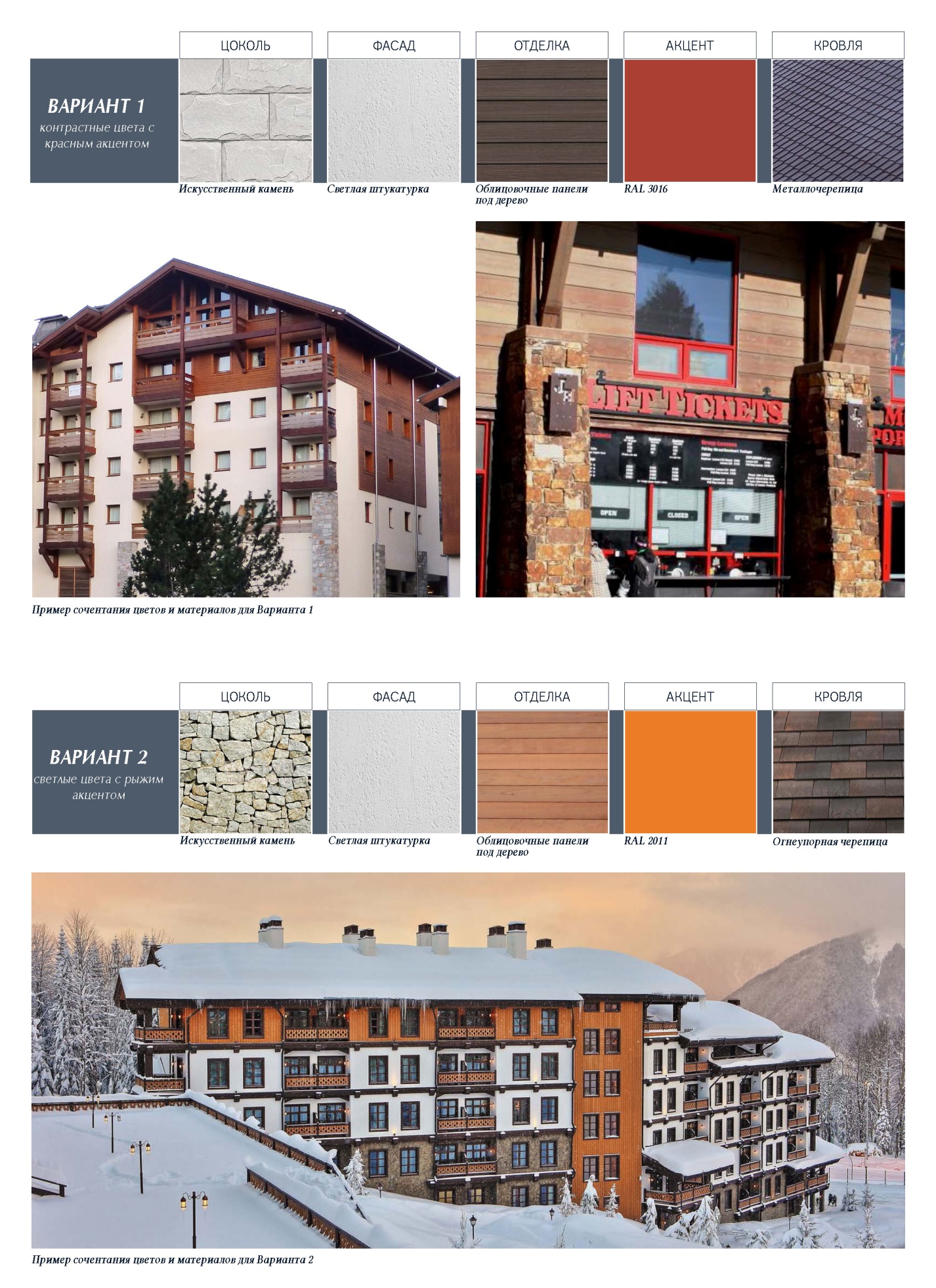 Вариант 2 (светлые цвета с рыжим акцентом)Фасады. Равномерное соотношение светлой гладкой штукатурки с панелями искусственного камня, имитирующими кладку «плитняк». С помощью отделочных элементов под дерево можно придать ритм фасаду или подчеркнуть выступающие детали вытянутого по горизонтали здания.Кровля. Возможно покрытие керамической огнеупорной черепицей или терракотой землистых цветов, а также композитного фактурного материала подобного натуральной черепице.Палитра акцентов. Акцент оранжево-охристого цвета (RAL 2011) может быть на отдельных повторяющихся элементах фасада, например, террасах или ставнях.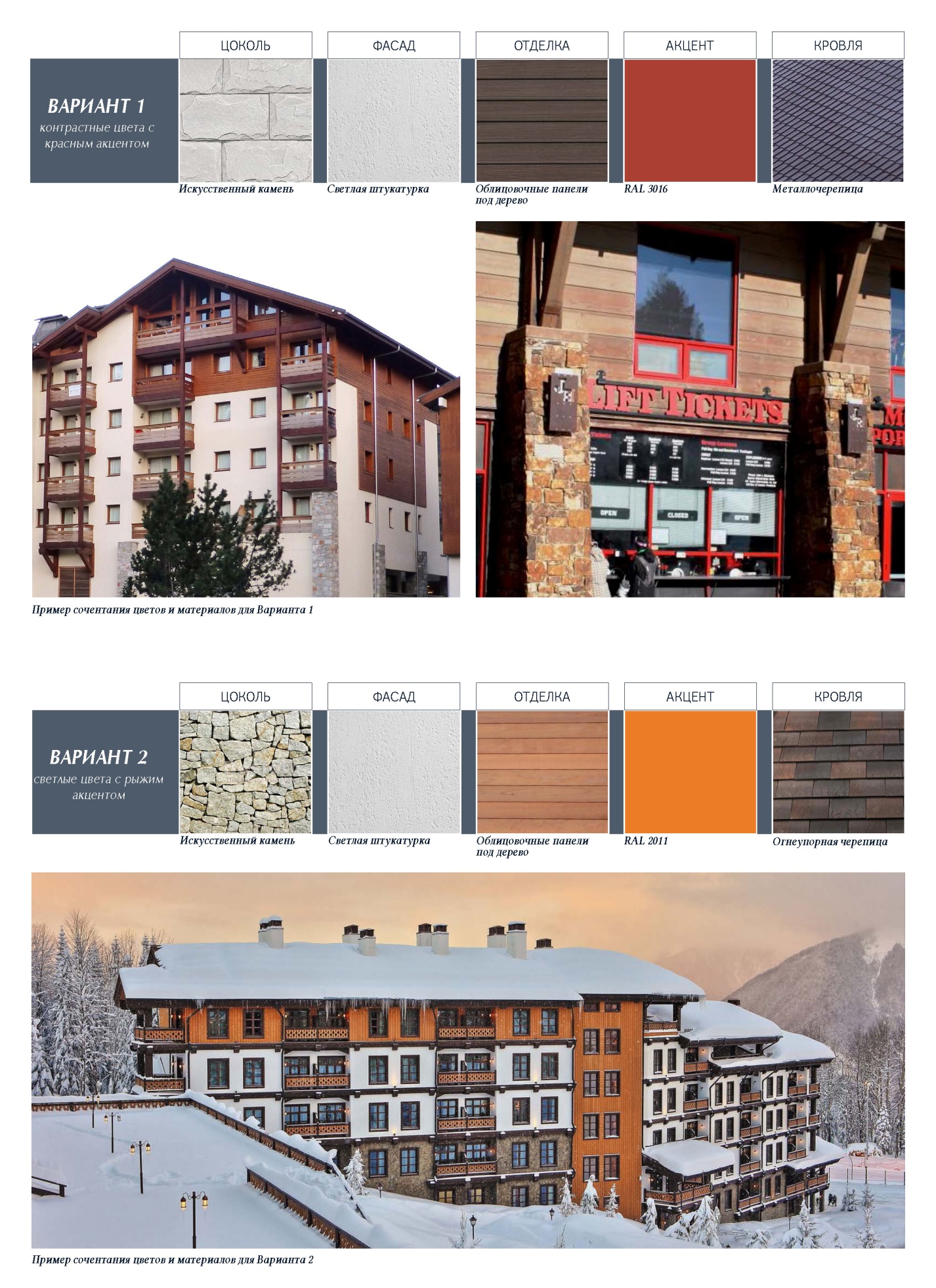 Рисунок 2. Колористическое решение туристической деревни Романтик (вариант 2).Вариант 3 (темные цвета с яркими комбинированными акцентами)Фасады. Наружная отделка фасадов сформирует архитектурный облик здания за счет цветовой композиции элементов. Основной объем предполагается однородного цвета, темного или натурального дерева, выполненный из однотонных облицовочных панелей под дерево или комбинацией штукатурки и искусственного камня, имитирующего горную породу.Кровля. Огнеупорная черепица или терракота насыщенного коричневого оттенка сложной конфигурации.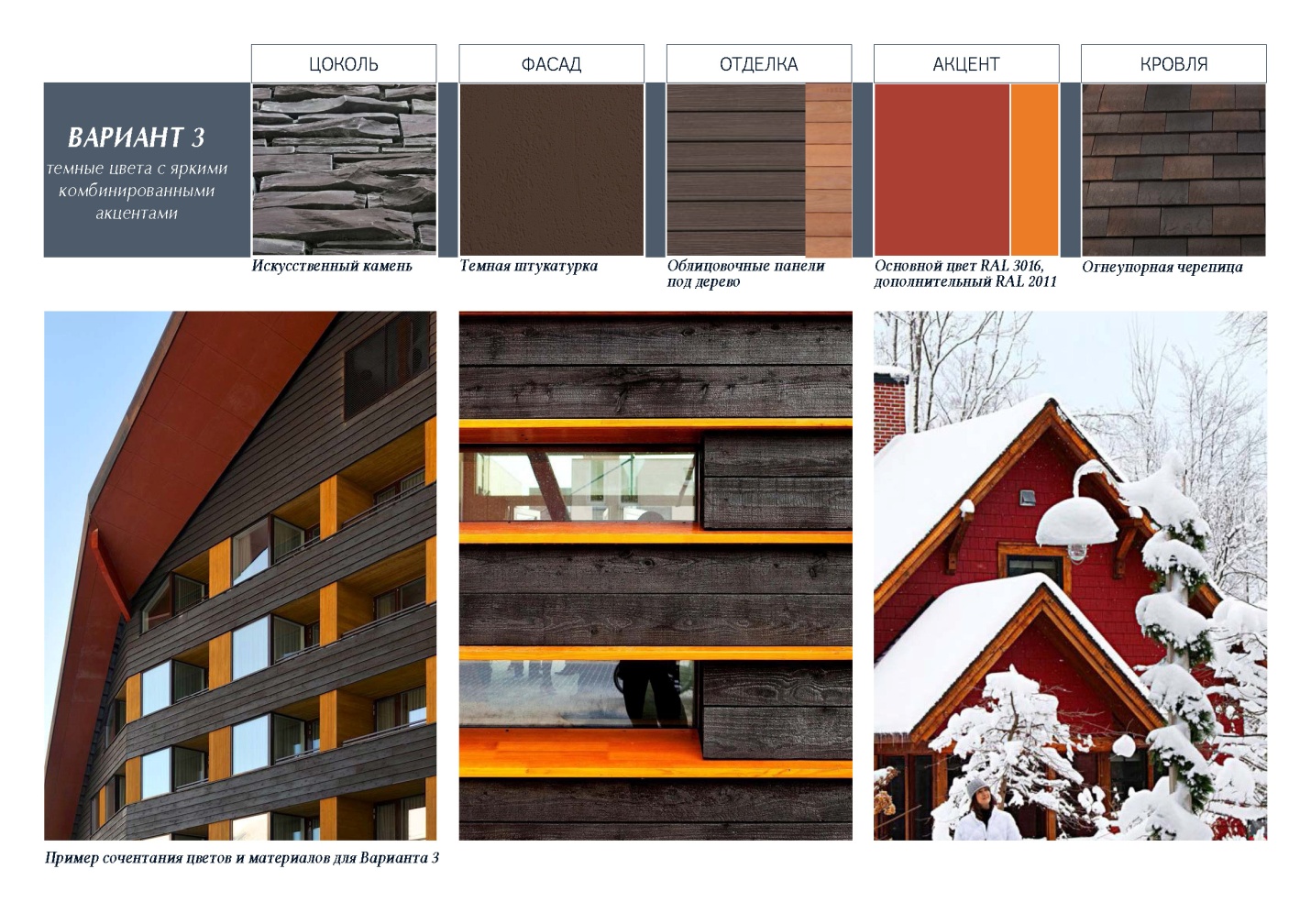 Рисунок 3. Колористическое решение туристической деревни Романтик (вариант 3).Палитра акцентов. Яркие терракотовые крупные архитектурные элементы (RAL 3016) могут дополнять оранжевые детали (RAL 2011) не более 30 % от общего цвета акцентов.Статья 88. Требования к архитектурному стилю туристической деревни Дукка1. Архитектурный стиль туристической деревни Дукка должен демонстрировать все атрибуты традиционного горнолыжного курорта, быть интересным, многообразным, с использованием натуральных материалов и значительным количеством декоративных элементов и необычных деталей, демонстрируя высокий уровень качества горнолыжного курорта.2. Рекомендуется проектировать здания необычной и разнообразной формы для того, чтобы создать интересный стиль застройки. Здания большого размера следует разбивать на небольшие объемы в виде террас и фронтонов, обращенных в сторону площадей, чтобы они выглядели как серия строений меньшего размера.3. В гостиницах категорий 3 и 4 звезды наряду с двускатными используются элементы мансардных и четырехскатных крыш. Уклон кровли - 20-30 %. Общие пропорции этих зданий должны подчеркивать вертикаль, а не горизонталь.4. В гостиницах категорий 5 звезд следует использовать компоненты двускатных и мансардных крыш в различных комбинациях, и при этом общая форма архитектурной массы должна быть более горизонтальной, чем в гостиницах категорий 3 и 4 звезды. Уклон кровли - 20-25%. В отделке используются горизонтальные полосы, выполненные из различных отделочных материалов (преимущественно - древесина). На нижнем уровне необходимо предусмотреть протяженную террасу или навес, подчеркивающие общее горизонтальное членение фасада.5. Коттеджи должны соответствовать архитектурной концепции ВТРК "Архыз". На нижних этажах общая для всех зданий каменная или кирпичная облицовка. На верхних этажах — штукатурное покрытие или дерево. Уклон кровли - 20-30 %. Для создания уникального облика рекомендуется использование декоративных орнаментов.6. Основная особенность архитектурной отделки туристической деревни Дукка - применение качественных, преимущественно натуральных материалов и цветовое решение фасадов, основанное на принципе контраста (см. Рисунки 4-6).Вариант 1 (контрастные цвета с традиционным орнаментом в современном исполнении)Фасады. Штукатурная отделка светло-серых оттенков контрастирует с темно-коричневыми деревянными элементами - фасадными панелями, перилами балконов, оконными переплетами и т.п. Соотношение светлых и темных оттенков может быть различным: 40/60, 50/50, 60/40. В отделке цоколя используется натуральный пиленый камень с колотой или бучардированной внешней гранью, образующий рельефную поверхность.Кровля. Рекомендуется применение плоского черепичного покрытия из металлических сплавов на основе меди и цинка, общий тон - темно-коричневый или темно-серый. Нежелательно покрытие из чистой меди.Палитра акцентов. Акцентные элементы фасадов выделены за счет своей формы и детализации. Цвет акцента соответствует основной гамме фасада. Возможные элементы - орнаментальные фасадные панели, перила террас, ставни на окнах и т.п.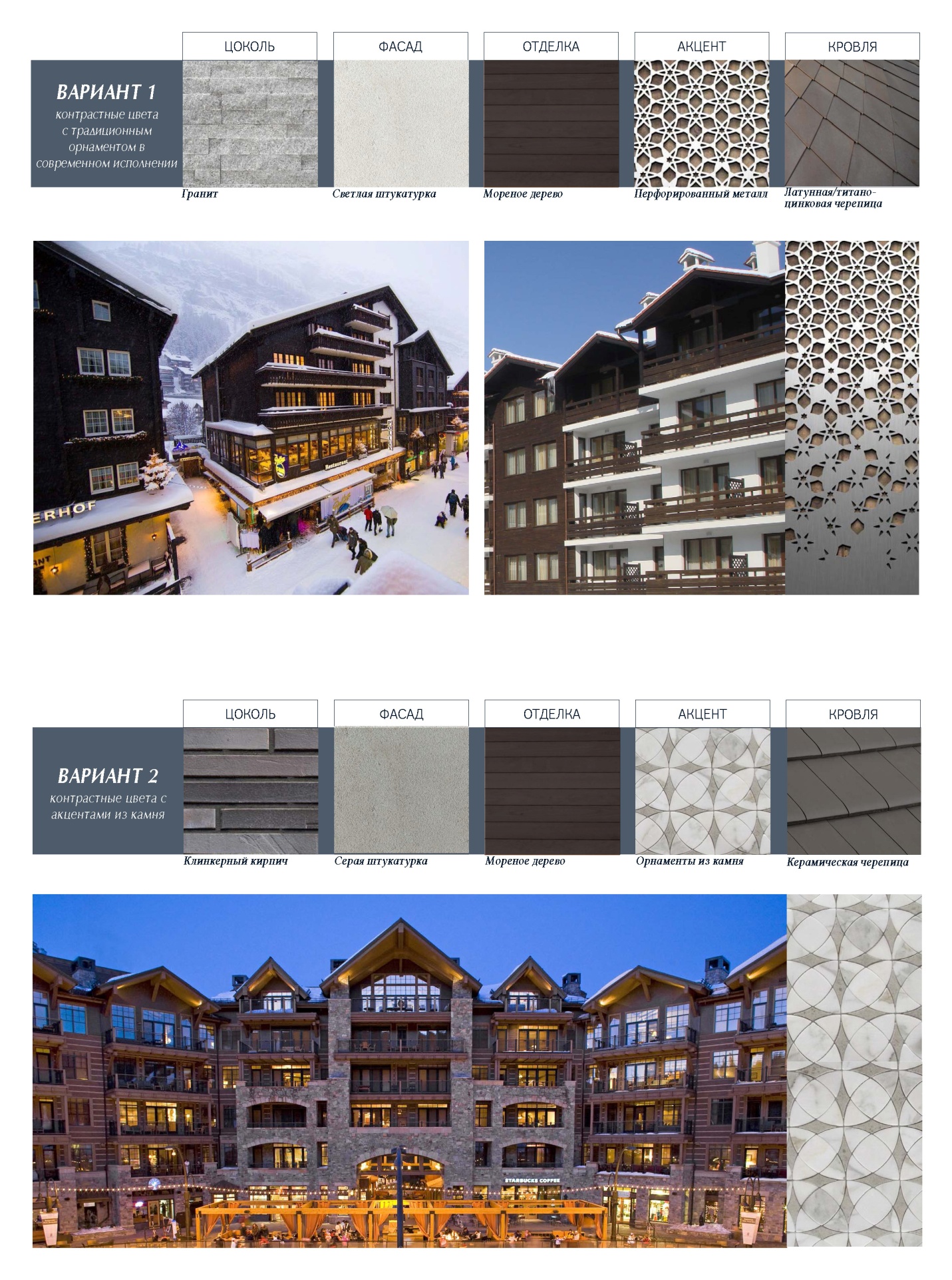 Рисунок 4. Колористическое решение туристической деревни Дукка (вариант 1).Вариант 2 (контрастные цвета с акцентами из камня)Фасады. Основные материалы фасада - как в варианте 1, в отделке цоколя и нижних этажей зданий используется облицовочный кирпич темных оттенков ручной формовки либо с «состаренной» поверхностью. Нежелательна глазурованная блестящая поверхность.Кровля. Плоская керамическая черепица темно-серо-коричневого либо серо-черного цвета.Палитра акцентов. В качестве акцентных элементов предлагается использовать орнаменты/резьбу из камня с традиционными местными мотивами.Рисунок 5. Колористическое решение туристической деревни Дукка (вариант 2).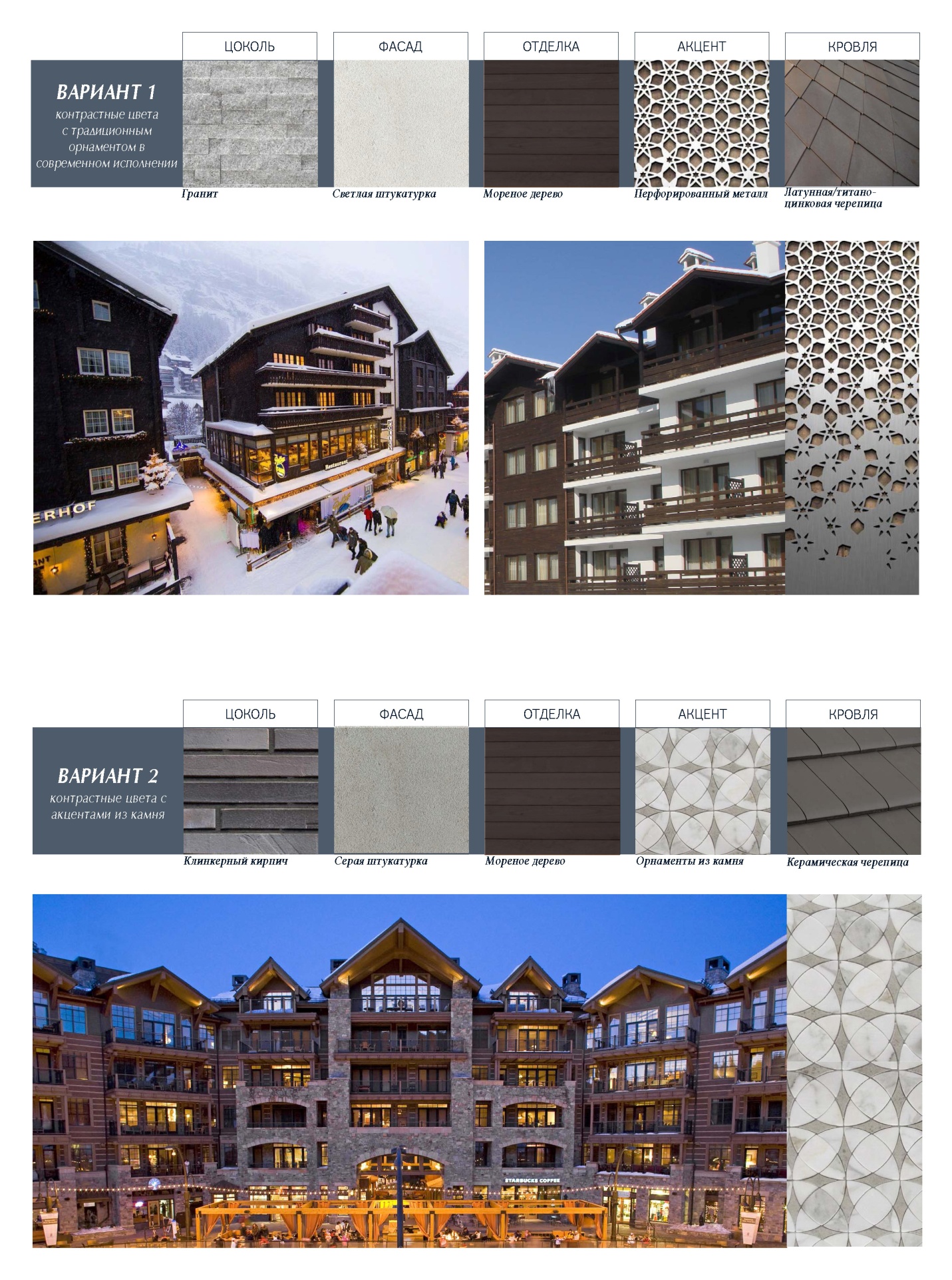 Вариант 3 (теплые контрастные цвета с традиционным орнаментом из дерева)Фасады. Общий принцип цветового контраста реализуется за счет более теплых оттенков -светло-бежевых и темно-рыже-коричневых. В отделке цоколя применяется пиленый или колотый песчаник прямоугольной формы.Кровля. Плоская керамическая черепица темно-серо-коричневого или серо-черного цвета.Палитра акцентов. Деревянные элементы насыщенно-коричневого или медного цвета усиливают общую теплую гамму (не более 20 % от фасада).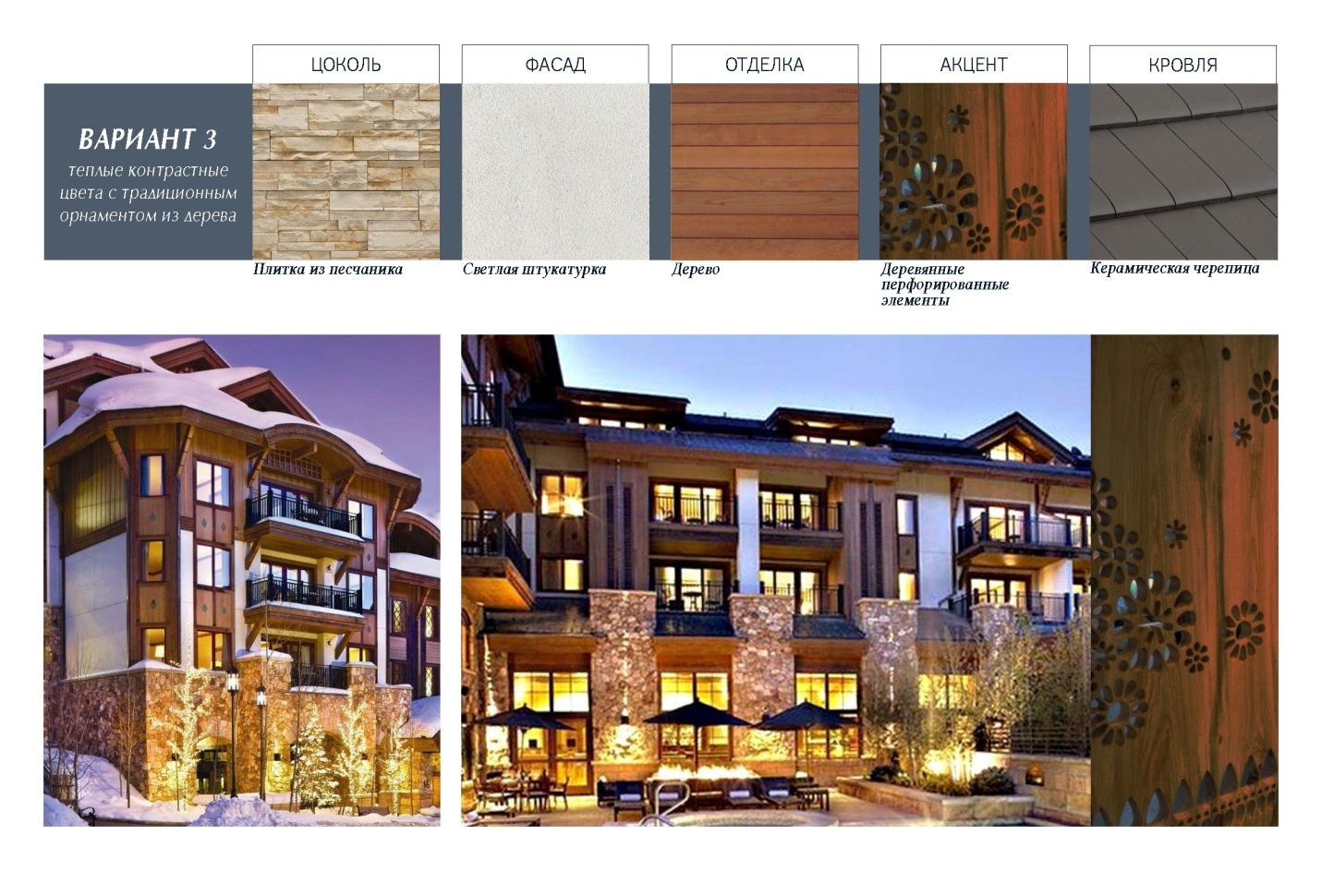 Рисунок 6. Колористическое решение туристической деревни Дукка (вариант 3).Статья 89. Требования к архитектурному стилю туристической деревни Лунная Поляна1. Подчеркнуто увеличенные размеры крыш простых форм будут доминировать над всей застройкой и станут запоминающейся отличительной чертой в туристической деревне.Рекомендуется добавить значительное количество декоративных, привлекающих внимание деталей.2. Здания большого размера следует разбивать с помощью компоновки кровельных компонентов, которые визуально образуют сложный разноуклонный и разноуровневый характер здания. Объемы зданий могут состоять из нескольких форм, напоминающих отдельные дома, связанные единым блоком коридора или холла.3. Крыши гостиниц рекомендуется делать двускатными, при этом прямые линии можно разбивать на сегменты с помощью более мелких кровельных элементов. Кровля может быть как симметричной, так и абсолютно несимметричной с одним выдающимся фронтоном.4. В гостиницах категории 3 и 4 звезды используется больше элементов мансардных и четырехскатных крыш, при этом основная четырехскатная кровля со слуховым окном должна возвышаться над остальными элементами крыши.5. Общие пропорции зданий должны скорее подчеркивать вертикаль, а не горизонталь. Проектирование более высоких структурных элементов потребует анализа углов обзора для прилегающих территорий и зданий.6. Здания апартаментов должны располагаться уступами с учетом рельефа, образуя террасированную застройку.7. Основная особенность архитектурной отделки туристической деревни Лунная Поляна - использование большого количества разного вида деревянных элементов (см. Рисунки 7-9).Вариант 1 (натуральные цвета, теплые оттенки)Фасады. Активное применение деревянных панелей натурального цвета с защищающим от внешних воздействий покрытием и небольшие площади отделочной штукатурки цвета охры формируют облик фасадов зданий.Кровля. Натуральная огнеупорная черепица неоднородного тона коричневатых оттенков на скатной кровле с широкими свесами.Палитра акцентов. Применения бревенчатых спилов плотно скомпанованных друг с другом и покрытых защитными составами.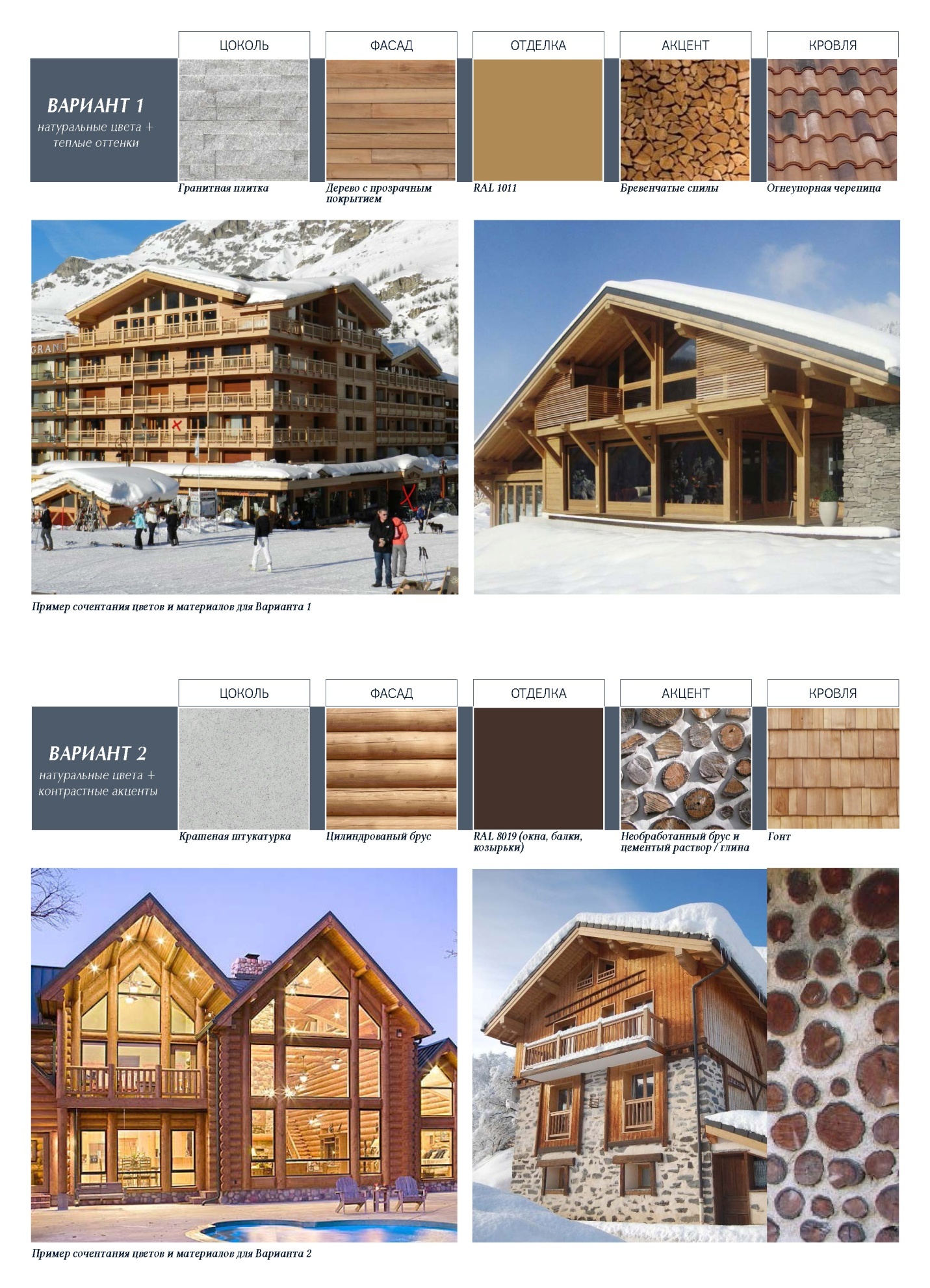 Рисунок 7. Колористическое решение туристической деревни Лунная Поляна (вариант 1).Вариант 2 (натуральные цвета, контрастные акценты)Фасады. Придание эко-направленности в отделке фасадов происходит за счет использования теплых оттенков и натуральных материалов, таких как оцилиндрованный брус, фактурная штукатурка, окрашенная в нейтральный цвет серого камня или цвет темного дерева.Кровля. Деревянная кровля в виде «гонт» на скатной кровле будет смотреться одновременно традиционно, подражая деревенскому типу, а также современно.Палитра акцентов. Дли придания большей эко- и деревенской атмосферы в качестве акцента выделяются части стен фасада, например, цоколя или главного эркера, сделанные методом «кордвуд» - небольшие брусья, укрепленные цементным или глиняным раствором.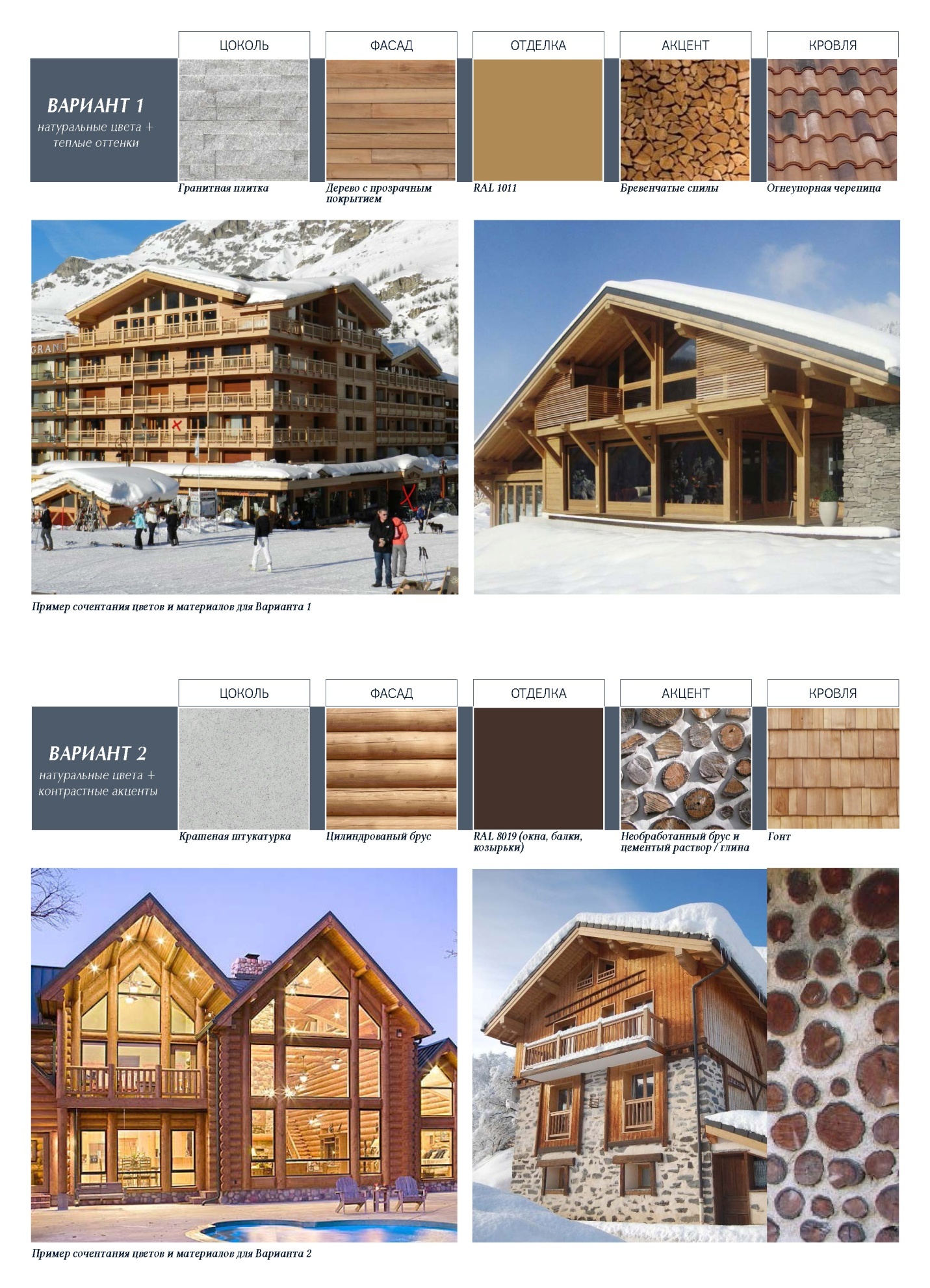 Рисунок 8. Колористическое решение туристической деревни Лунная Поляна (вариант 2).Вариант 3 (натуральные цвета, серые оттенки)Фасады. Светло-серый фактурный камень, штукатурка и деревянные панели нейтральных тонов. Прообразом архитектуры принимается дом типа «шале».Кровля. Огнеупорная черепица или терракота коричневого оттенка.Палитра акцентов. Роль акцентов может выполнять цоколь или его части, выполненные в виде «кордвуд», имитируя каменную кладку.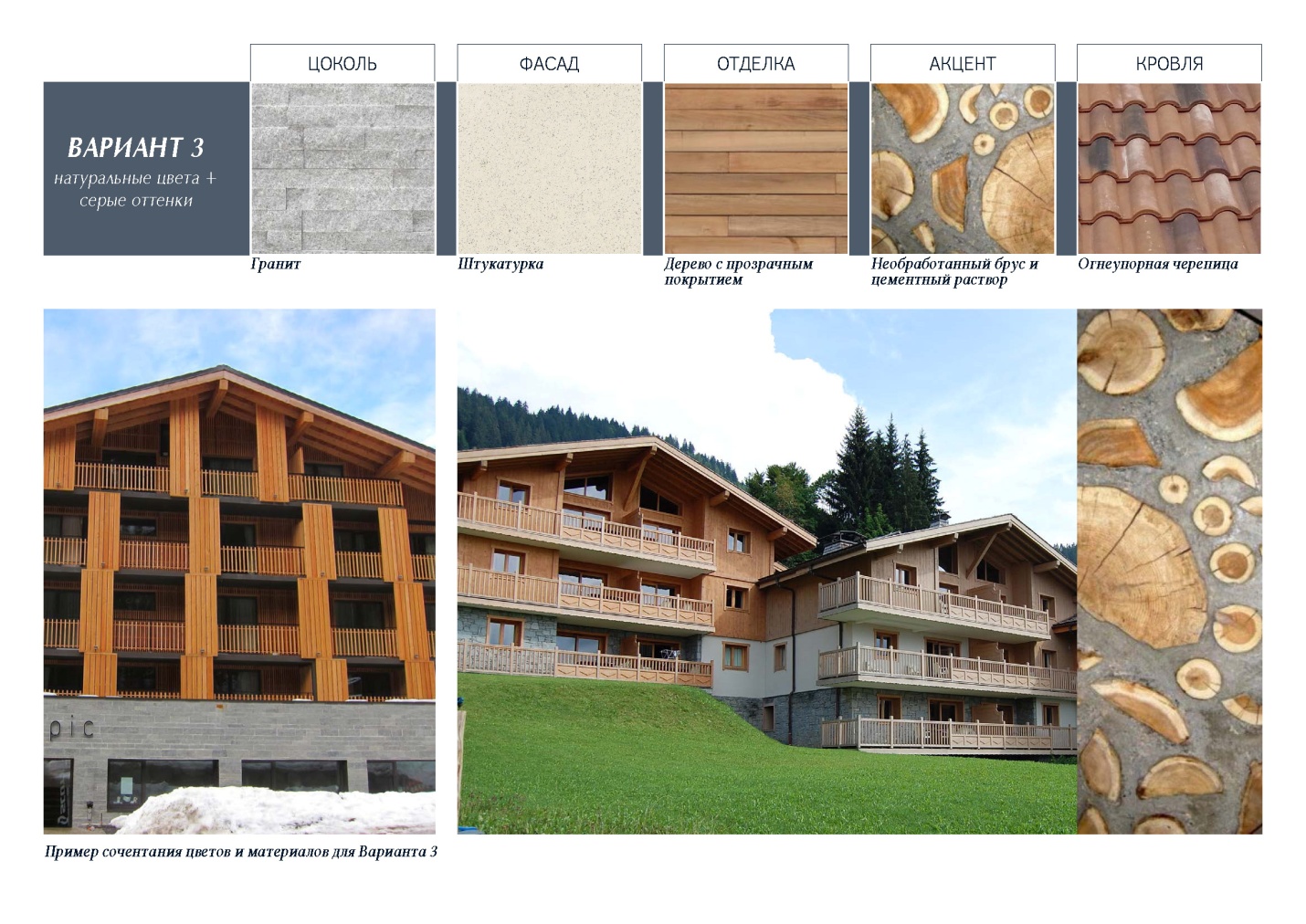 Рисунок 9. Колористическое решение туристической деревни Лунная Поляна (вариант 3).Статья 90. Требования к архитектурному стилю туристической деревни Дукка -20001.. Туристическая деревня Дукка-2000 станет более эксклюзивным вариантом основной туристической деревни Дукка. В плане оформления туристическую деревню Дукка-2000 многое объединяет с главной туристической деревней Дукка для поддержания их стилистического единства.Очертания и формы - более четкие очертания кровель с меньшим разбросом по высоте.Уклон кровли - 15-20 %, широкие выступы, позволяющие избежать необходимости создания колоннад в нишах на первых этажах.2. Компоновка архитектурных масс - неравномерная компоновка архитектурных масс, соответствующая рельефу и расположению склонов. Четкая горизонтальная композиция в пределах всей туристической деревни, которую подчеркивают свесы кровли и прямые террасы. Ступенчатое расположение зданий в соответствии с рельефом.Отделка и детали - рекомендуется декоративная отделка и материалы с визуально различимой текстурой. Верхний этаж - отделка соответствует отделке средних этажей из-за малой этажности зданий.Средние этажи - различные варианты использования материалов, расположения окон и террас на фасадах. Нижний этаж - под большой кровлей с выступами.Неоднородная линия фасада с окнами в нишах. Многоэтажное здание с более “тяжелым” каменным основанием и “легким” фасадом на верхнем уровне - штукатурка или яркие навесные панели.3. В гостинице категории 5 звезд предусматривается использование массивных деревянных элементов. Предполагается, что кровля будет состоять из несколько скатных крыш, которые сделают внешний вид гостиницы более интересным. Кровля может быть как симметричной, так и абсолютно несимметричной с одним выдающимся фронтоном.Крыша гостиницы категории 5 звезд включает такие элементы, как фронтоны и слуховые окна. При этом компоновка здания должна быть более горизонтальной, чем в гостиницах категорий 3 и 4 звезды. Предполагается использование горизонтальных полос из различных отделочных материалов (преимущественно - древесины и черепицы). На нижнем уровне необходимо предусмотреть горизонтальную террасу или веранду, чтобы подчеркнуть горизонтальную форму здания и обеспечить защиту от снега.4. Коттеджи должны соответствовать архитектурной концепции ВТРК "Архыз".Варианты отделки могут быть выбраны из большого количества материалов, среди которых - натуральная древесина и камни, добываемые в данном регионе.5. Туристическая деревня Дукка-2000 позиционируется как эксклюзивное место для отдыха, оформление коттеджей также должно быть более роскошным. Этого можно добиться за счет использования горизонтальной компоновки зданий и использования чуть более плоских кровель.6. Многие дома должны иметь сложную форму фасада с лоджиями:• все здания имеют террасированную форму, создавая сложный и затейливый орнамент фасадов, перекликающийся по стилю с туристической деревней Дукка, но в меньших масштабах;• необходимо подчеркнуть эксклюзивность места, что достигается с помощью значительного количества декоративных элементов, сложности архитектурных форм и использования более дорогих материалов.7. Для туристической деревни Дукка-2000 выбрана богатая палитра отделочных материалов, с одной стороны, перекликающаяся с контрастным цветовым решением туристической деревни Дукка, с другой - подчеркивающая ее эксклюзивность и современность.В качестве основного материала отделки фасадов используется древесина с антисептическим покрытием и натуральный камень. Также рекомендуется использование местного камня в отделке цоколя для формирования единого стиля туристической деревни. Преимущественное использование более темных цветов в сочетании с акцентными элементами декора с традиционными орнаментами. Материал кровли - сланцевая или медная черепица, использующаяся в этой туристической деревне в качестве объединяющего элемента.Все варианты объединяет использование меди для подчеркивания эксклюзивности туристической деревни Дукка-2000. Рекомендуется использование меди в таких элементах, как оконные откосы, водостоки и трубы, ограждения, а также в декоре. (см. Рисунки 10-12).Вариант 1 (контрастные цвета с красным акцентом)Контрастные цвета с красным акцентом (RAL8012) в качестве материалов отделки фасадов используется контрастное сочетание серой гранитной плитки с черным деревом.В качестве материала для кровли - медная черепица.Декоративные панели и элементы - медь.Допускается использование акцентного цвета RAL8012 для таких элементов, как, например, маркизы).Рисунок 10. Колористическое решение туристической деревни Дукка-2000 (вариант 1).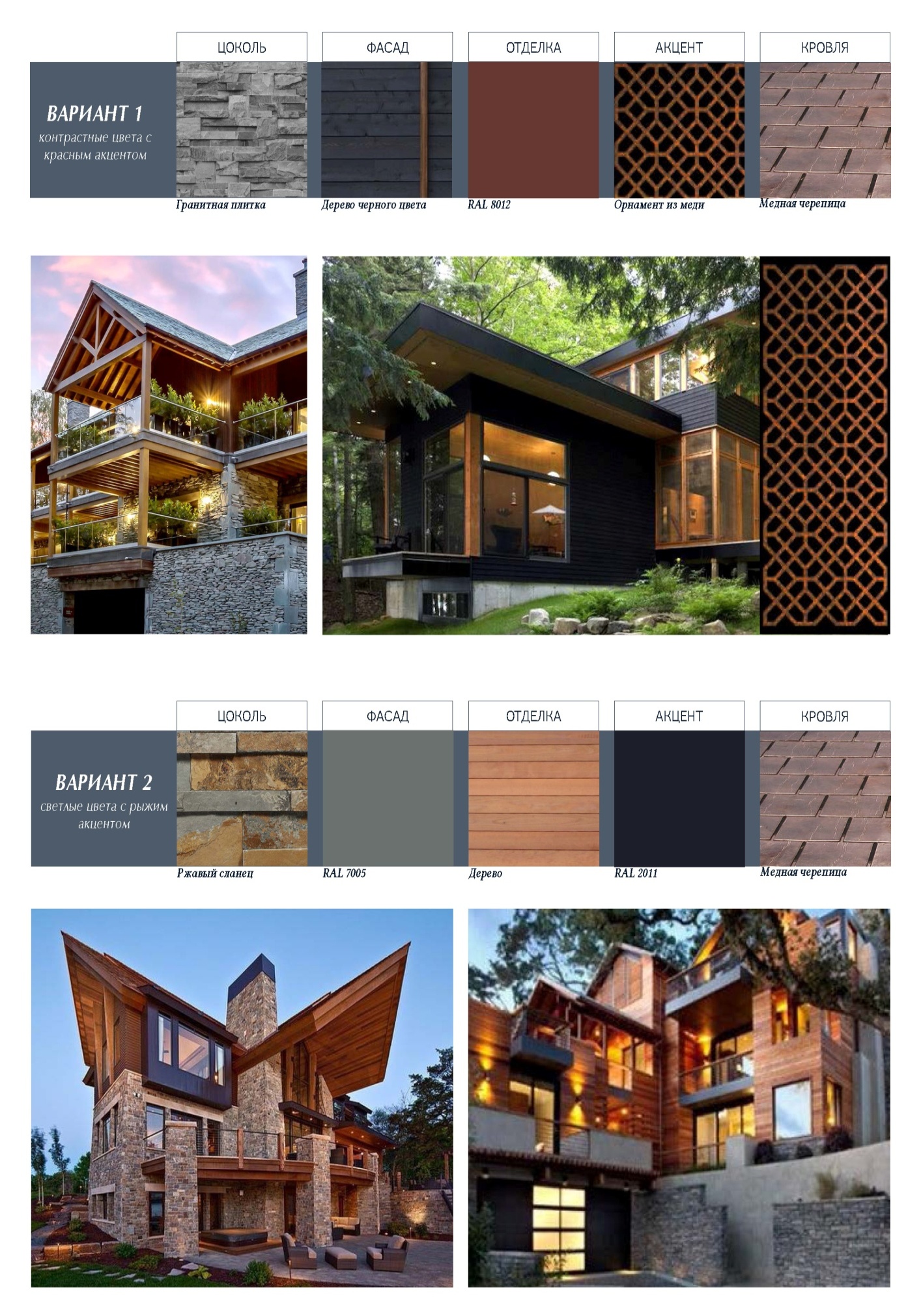 Вариант 2 (светлые цвета с рыжим акцентом)Светлые цвета с рыжим акцентом в данном варианте используется сочетание ржавой сланцевой плитки на цоколе и комбинации серой штукатурки с более светлым деревом на основных фасадах.Подчеркнуть данное цветовое решение можно с помощью контрастных элементов, выкрашенных цветом RAL2011. Это могут быть как оконные рамы и откосы, так и отдельные фрагменты стен (не более 10% от общей площади фасадов). В качестве материала для кровли предлагается медная черепица.Вариант 3 (темные цвета с яркими комбинированными акцентами)Темные цвета с яркими комбинированными акцентами данное сочетание характерно комбинацией темных оттенков натурального камня на фасадах и кровле с ярким мореным деревом и декоративными панелями из меди с традиционным орнаментом. Для усиления контраста рекомендуется применять темные элементы цвета RAL5004.Рисунок 11. Колористическое решение туристической деревни Дукка-2000 (вариант 2).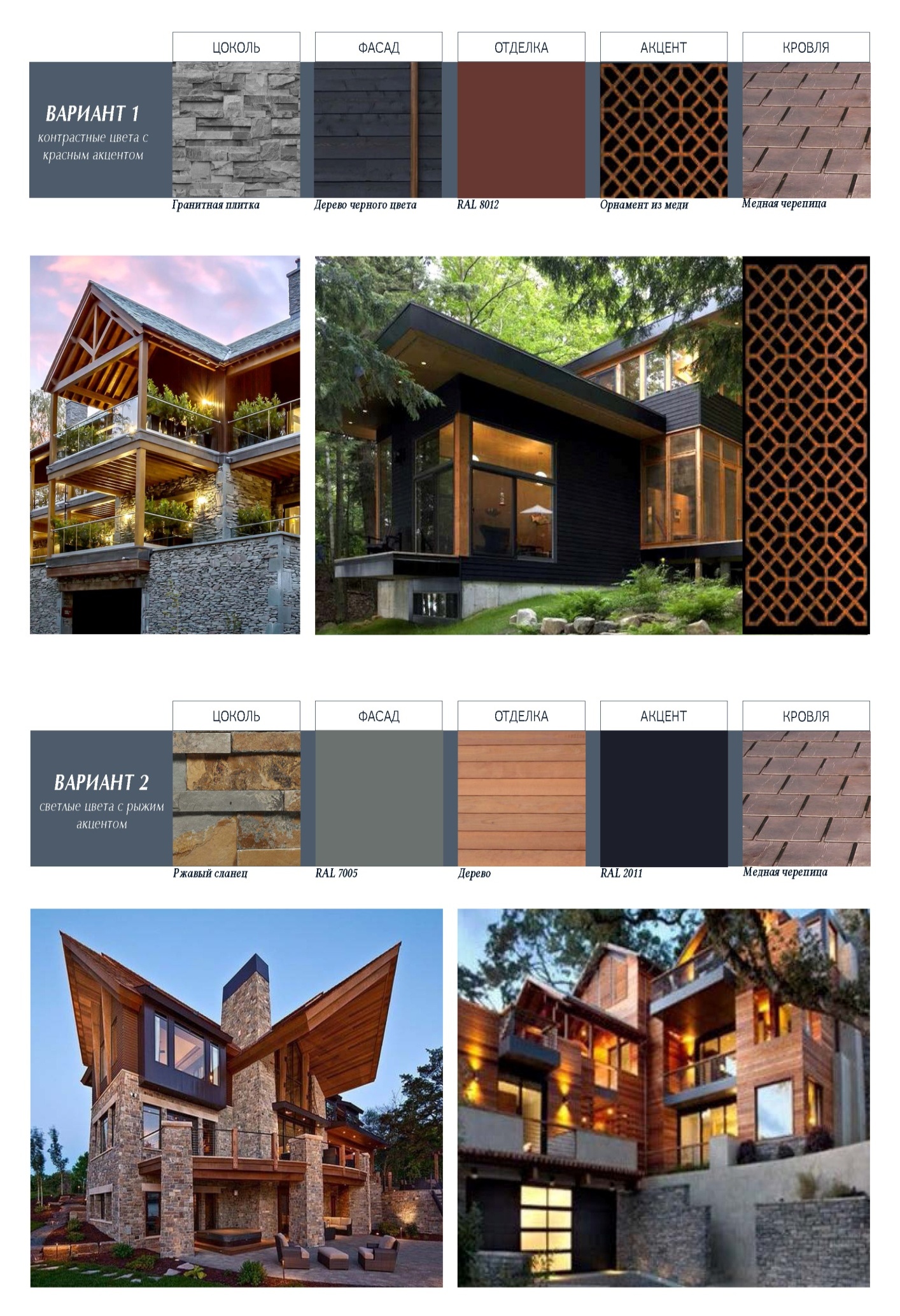 Рисунок 12. Колористическое решение туристической деревни Дукка-2000 (вариант 3).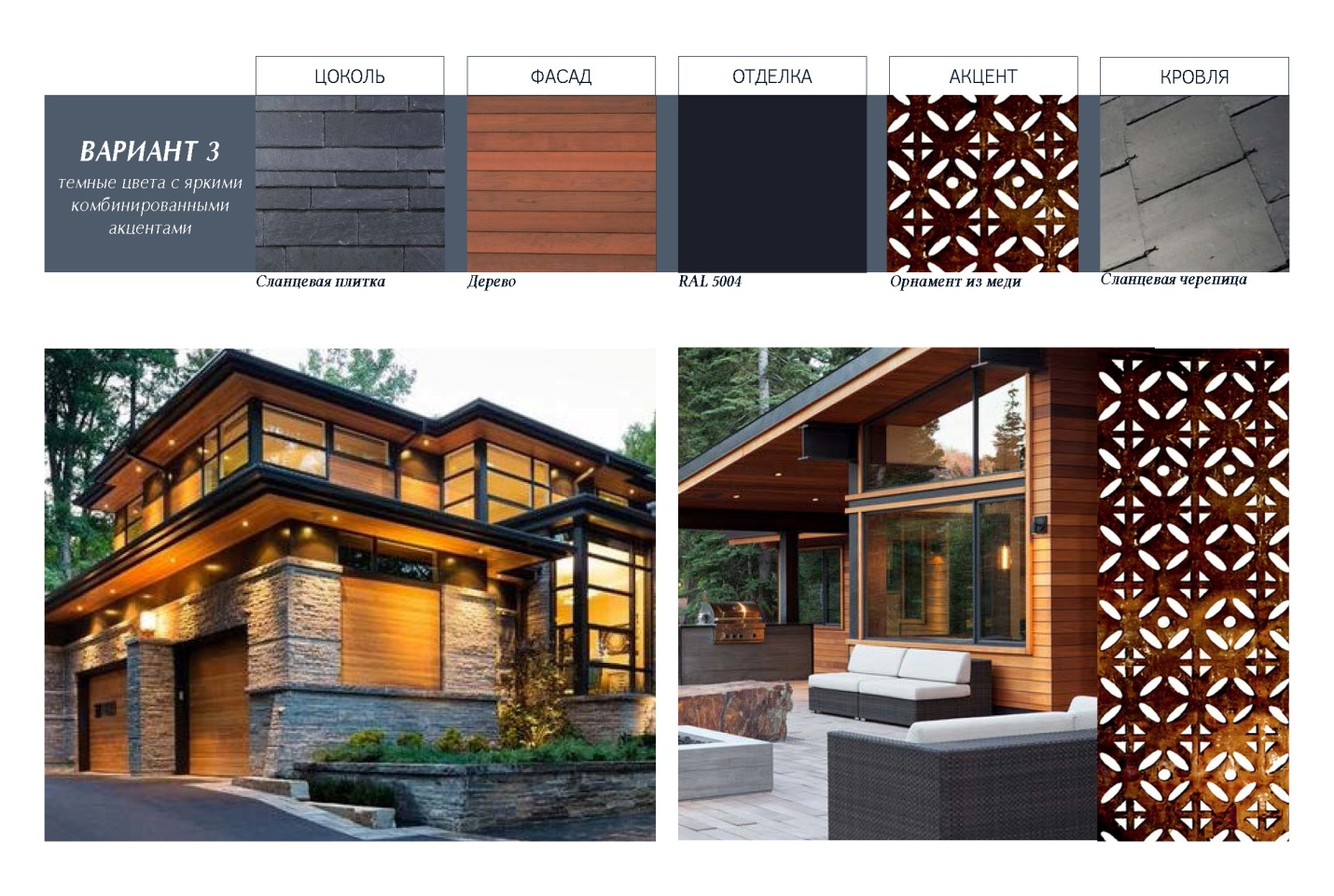 Статья 91. Требования к архитектурному стилю туристической деревни Пхия-22001. Общие особенности туристической деревни Пхия-2200 ориентированы на категорию обеспеченных посетителей, ищущих по-настоящему уникальный и аутентичный зимний курорт. Эта направленность отразится на архитектурном стиле деревни, который должен быть максимально изысканным, с акцентом на использовании высококачественных натуральных материалов и многочисленных декоративных элементов в сочетании с применением сложных архитектурных форм.2. Архитектурный стиль туристической деревни Пхия-2200 должен являться сочетанием альпийских, региональных и местных архитектурных традиций с применением современных технологий. Высококачественные элементы отделки и декора должны соответствовать общей концепции туристической деревни премиум-класса. В туристической деревне Пхия-2200 рекомендуется использовать грубо обработанные отделочные материалы.3. В гостинице категории 5 звезд предусматривается использование массивных деревянных элементов, в том числе для наружной отделки.4. Кровля может быть как симметричной, так и абсолютно несимметричной с одним выдающимся фронтоном. Крыша сложной структуры, включает такие элементы, как фронтоны и слуховые окна. Предполагается, что кровля будет состоять из несколько скатных крыш, которые сделают внешний вид гостиницы более интересным.5. Основные особенности отделки туристической деревни Пхия-2200 - индивидуальная авторская архитектура, дорогие натуральные материалы и необычные сочетания цвета и текстур. (см. Рисунки 13-15).Вариант 1 (темные глубокие оттенки с медной отделкой)Фасады. Темные благородные оттенки дерева и натурального камня сочетаются с большими объемами остекления. Четкое горизонтальное и вертикальное членение фасадов. Национальные орнаменты, традиционные мотивы в современной интерпретации активно используются в качестве акцентов отделки.Кровля. Рекомендуется натуральная плоская черепица из темно-серого сланца. Для оформления ливнестоков, дымоходов и прочих деталей кровли используется медь.Палитра акцентов. Основной архитектурный акцент формируется за счет формы и компоновки архитектурных масс. Акцентные элементы отделки подчеркивает общую тектонику здания. Возможные элементы - орнаментальные фасадные панели, индивидуальный рисунок оконных конструкций, каминные трубы и т.п.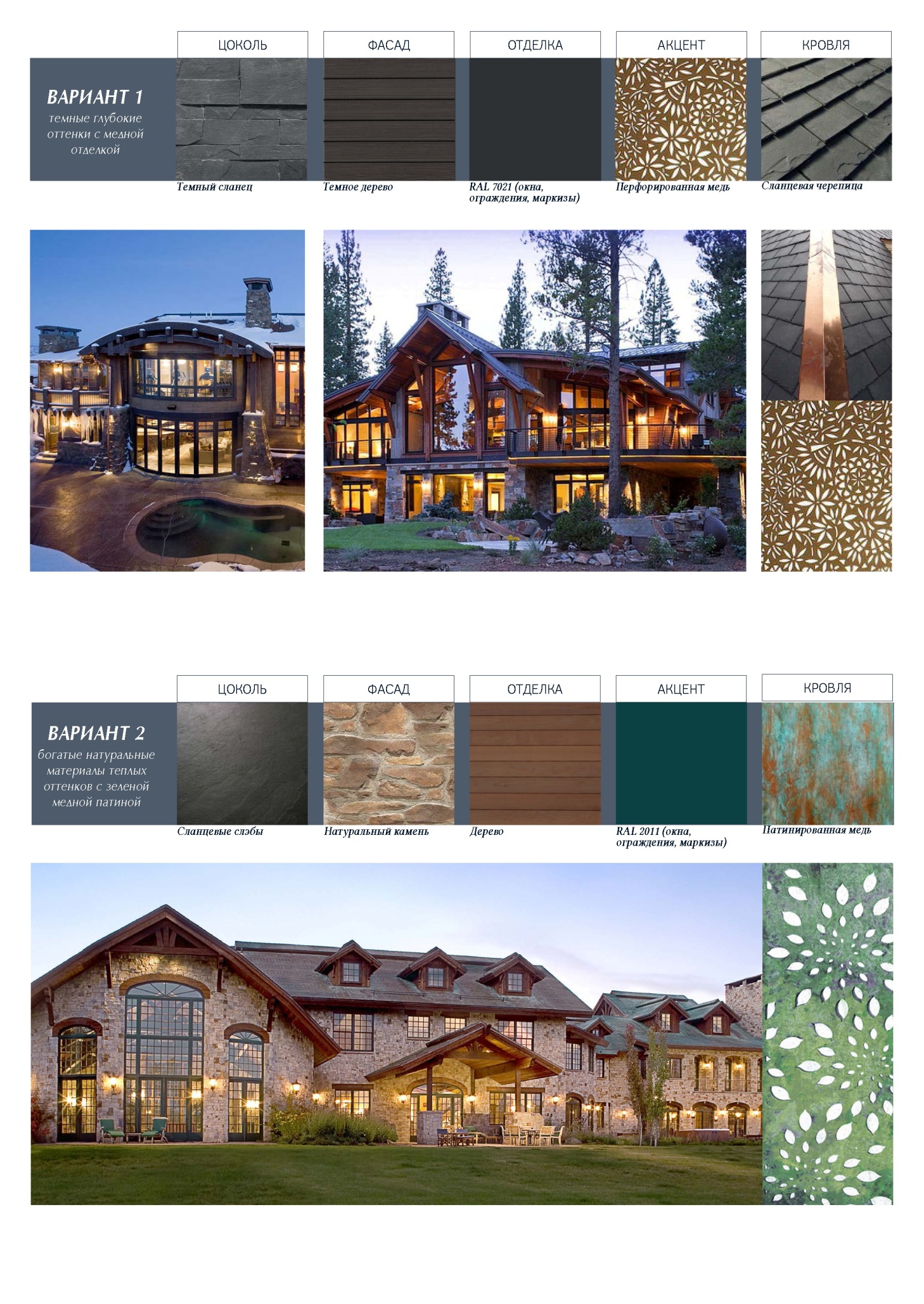 Рисунок 13. Колористическое решение туристической деревни Пхия-2200 (вариант 1).Вариант 2 (богатые натуральные материалы теплых оттенков с зеленой медной патиной)Фасады. Фасад полностью облицован натуральным камнем коричневых оттенков. Плотная текстура камня уравновешена большими оконными блоками с темно-зелеными переплетами и массивными деревянными деталями.Кровля. Плоская медная черепица, со временем покрывающаяся ярко-зеленой патиной.Палитра акцентов. В качестве акцента предлагается использовать архитектурные детали темно- зеленого цвета (например, подшивка свесов кровли, ограждения балконов, ставни и переплеты окон и т.п.).Рисунок 14. Колористическое решение туристической деревни Пхия-2200 (вариант 2).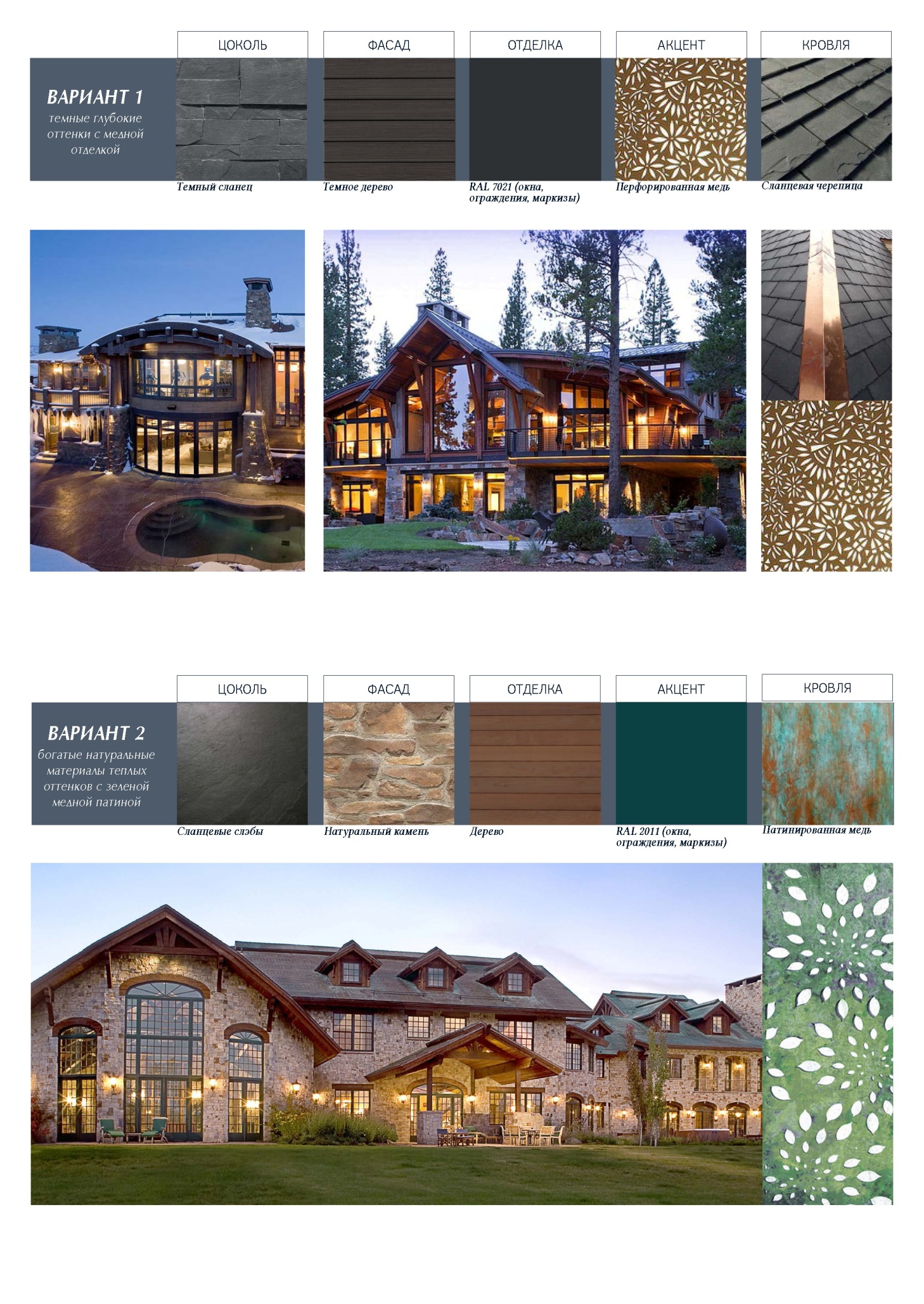 Вариант 3 (темные цвета натуральных материалов с коричневой патинированной медью)Фасады. Основной тон - теплые охристо-коричневые оттенки древесины в сочетании с крупными объемами облицовки натуральным камнем, медными панелями, дополняемые темными архитектурными деталями. Большие панорамные окна.Кровля. Плоская титано-цинковая или сланцевая черепица темно-серого цвета.Палитра акцентов. Фасадные конструкции и декоративные элементы из меди усиливают общую теплую цветовую палитру (не более 20 % от фасада).Рисунок 15. Колористическое решение туристической деревни Пхия-2200 (вариант 3).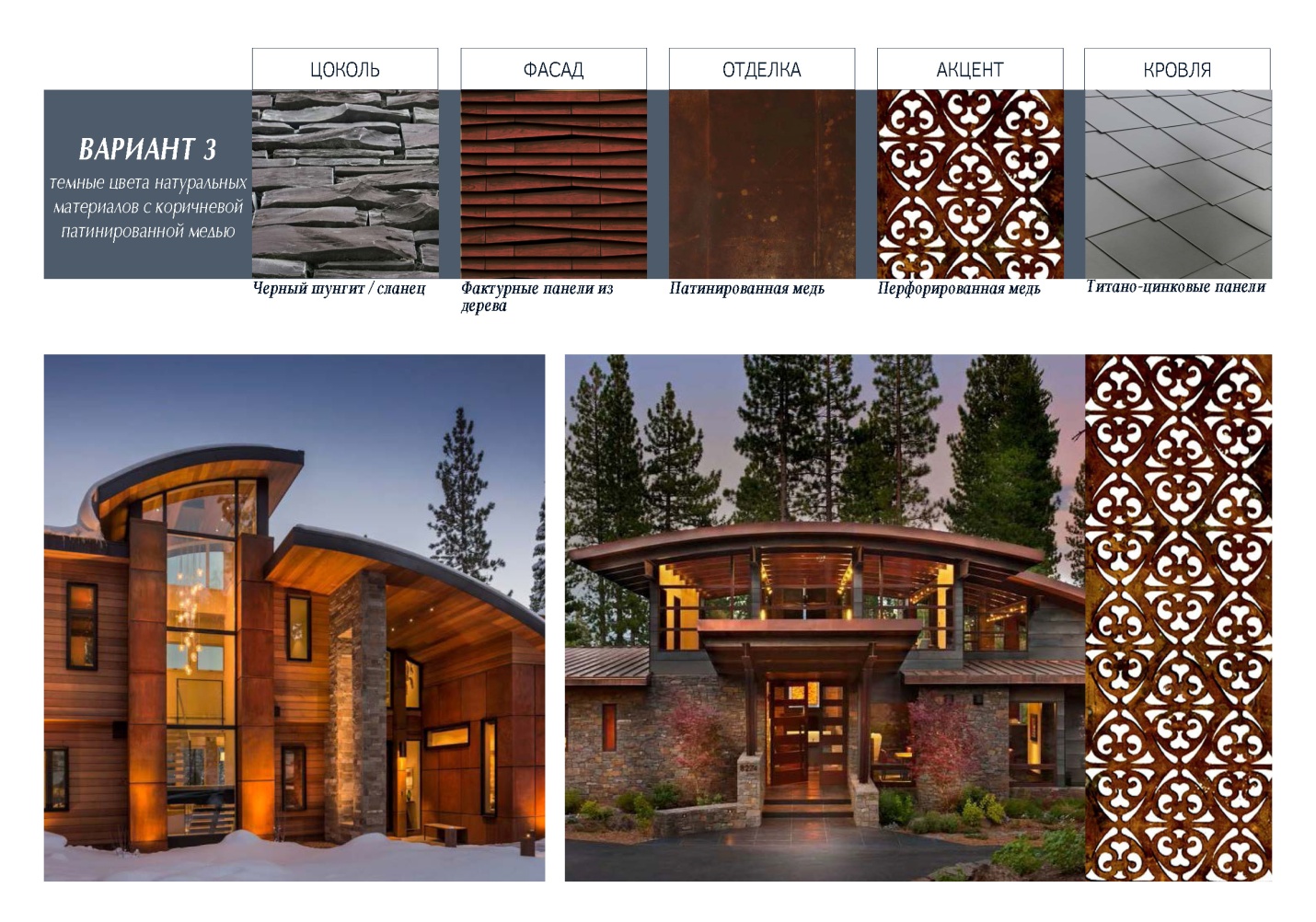 ПРИЛОЖЕНИЯПриложение 1к Правилам использования земельных участковв границах Всесезонного туристско-рекреационногокомплекса «Архыз»Основные термины и определенияАссимиляционный потенциал (емкость) - самоочищающая способность экосистемы, показатель максимальной вместимости количества загрязняющих веществ, которое может быть за единицу времени накоплено, разрушено и выведено за пределы экосистемы без нарушения ее нормальной деятельности.Бордюрный пандус - сооружение, обеспечивающее съезд с пешеходного пути на проезжую часть через сниженный или утопленный в покрытие бордюрный камень.Вертикальное озеленение - использование фасадных поверхностей зданий и сооружений, включая балконы, лоджии, галереи, подпорные стенки и т.п., для размещения на них стационарных и мобильных зеленых насаждений.Зональность (типичная зональность) - характеристики структуры растительности в зависимости от природно-географических условий территории.Крышное озеленение - использование кровель зданий и сооружений для создания на них архитектурно-ландшафтных объектов (газонов, цветников, садов, площадок с деревьями и кустами и пр.).Объёмно-пространственная структура объектов ландшафтного искусства - метод или форма ландшафтной организации среды населенного пункта; типы объемно-пространственной структуры: закрытые (боскеты, массивы, рощи), открытые (поляны, лужайки, партеры, крупные цветники, площади, водоемы, плоскостные спортивные сооружения), полуоткрытые (рощи, группы, а также сочетания элементов закрытых и открытых структур).Пешеходные зоны - участки территории населенного пункта, на которых осуществляется движение людей в прогулочных и культурно-бытовых целях, в целях транзитного передвижения и которые обладают определенными характеристиками: наличие остановок наземного общественного транспорта, высокая концентрация объектов обслуживания, памятников истории и культуры, рекреаций и т.п., высокая суммарная плотность пешеходных потоков. Пешеходные зоны могут формироваться на эспланадах, пешеходных улицах, пешеходных частях площадей туристических деревень.Пешеходные улицы - связи между различными территориями и районами туристической деревни, закрытые для транспортного сообщения и приспособленные для пешеходного передвижения. Пешеходные части площади - участки и пространства площади, предназначенные для пешеходного движения, могут быть представлены всей территорией площади (представительские и мемориальные) или ее частью (приобъектные).Рекреационный потенциал - способность территории обеспечивать определенное количество отдыхающих психофизиологическим комфортом и возможностью для отдыха (спортивно-укрепляющей деятельности) без деградации природной среды. Выражается числом людей (или человеко-дней) на единицу площади.Сомкнутость полога насаждений - отношение площади горизонтальной (вертикальной) проекции полога насаждений без просветов к площади горизонтальной (вертикальной) проекции всего полога, выражается в десятых долях единицы.Тактильное покрытие - покрытие с ощутимым изменением фактуры поверхностного слоя.Эспланады - широкие пешеходные проходы вдоль магистралей, предназначенные для прогулок населения, организации подходов к особо значимым объектам. Ширина эспланады должна превышать в 1,5-2 раза ширину тротуара, требуемую для пропуска пешеходного потока.Термины и определения Приложения 4 настоящих ПравилБиологическое загрязнение почвы - вид и степень загрязнения почвы, при котором она теряет способность обеспечивать нормальное функционирование растительности.Грунт - субстрат, состоящий из минерального и органического вещества природного и антропогенного происхождения.Минимальный почвенный выдел - трехмерный фрагмент почвы, способный обеспечить полноценный жизненный цикл дерева.Плодородный слой - в естественных почвах это гумусовый горизонт. В урбоконструктоземах - слой (горизонт), состоящий из плодородного грунта мощностью до 20 см.Плодородный грунт - грунт, искусственно формируемый из минерального и органического материала и обладающий заданными физическими, химическими и биологическими свойствами или состоящий из нарушенного субстрата естественно-природных гумусовых горизонтов. В плодородном грунте не должно быть включений бытового и строительного мусора. Содержание физической глины (фракции < 0,01 мм) - не менее 30-40%, содержание гумуса - 3-4%, рН - 5,5-7,0.Почвообразующий грунт - грунт, преобразуемый почвообразующими процессами и обладающий оптимальными свойствами для обеспечения жизнедеятельности растений.Приоритетный компонент загрязнения - вещество или биологический агент, подлежащий контролю в первую очередь.Санитарное состояние почвы - совокупность физико-химических и биологических свойств почвы, определяющих качество и степень ее безопасности в эпидемическом и гигиеническом отношении.Приложение 2к части 4 Правил использования земельных участковв границах Всесезонного туристско-рекреационногокомплекса «Архыз»Рекомендуемые параметрыТАБЛИЦА 1РЕКОМЕНДУЕМОЕ РАЗМЕЩЕНИЕ ДОЖДЕПРИЕМНЫХ КОЛОДЦЕВ В ЛОТКАХ ПРОЕЗЖИХ ЧАСТЕЙ УЛИЦ И ПРОЕЗДОВТАБЛИЦА 2РАЗМЕРЫ КОМОВ, ЯМ, ТРАНШЕЙ ДЛЯ ПОСАДКИ ДЕРЕВЬЕВ И КУСТАРНИКОВТАБЛИЦА 3МАКСИМАЛЬНОЕ КОЛИЧЕСТВО ДЕРЕВЬЕВ И КУСТАРНИКОВ НА 1 ГА ОЗЕЛЕНЕННОЙ ТЕРРИТОРИИТАБЛИЦА 4ДОЛЯ ЦВЕТНИКОВ НА ОЗЕЛЕНЕННЫХ ТЕРРИТОРИЯХ ОБЪЕКТОВ РЕКРЕАЦИИТАБЛИЦА 5ОБЕСПЕЧЕННОСТЬ ОЗЕЛЕНЕННЫМИ ТЕРРИТОРИЯМИ УЧАСТКОВ ОБЩЕСТВЕННОЙ, ПРОИЗВОДСТВЕННОЙ ЗАСТРОЙКИТАБЛИЦА 6ПРЕДЕЛЬНО ДОПУСТИМОЕ ЗАГРЯЗНЕНИЕ ВОЗДУХА ДЛЯ ЗЕЛЕНЫХ НАСАЖДЕНИЙ НА ТЕРРИТОРИИ ТУРИСТИЧЕСКОЙ ДЕРЕВНИТАБЛИЦА 7ОЖИДАЕМЫЙ УРОВЕНЬ СНИЖЕНИЯ ШУМАТАБЛИЦА 8ВИДЫ РАСТЕНИЙ В РАЗЛИЧНЫХ КАТЕГОРИЯХ НАСАЖДЕНИЙТАБЛИЦА 8.1ВИДЫ РАСТЕНИЙ, РЕКОМЕНДУЕМЫЕ ДЛЯ КРЫШНОГО И ВЕРТИКАЛЬНОГО ОЗЕЛЕНЕНИЯ** При выборе растений для крышного и вертикального озеленения необходимо обеспечивать соответствие между требованиями растений к освещенности и ориентацией озеленяемой поверхности относительно сторон света.** Приведенные в таблице деревья и кустарники могут использоваться для стационарного крышного озеленения покрытия подземных сооружений, располагающегося на отметке территории, а также при посадке деревьев и кустарников в опоры-колодцы зданий или сооружений с глубиной развития корневой системы растений не менее 3 м.ТАБЛИЦА 9ПАРАМЕТРЫ И ТРЕБОВАНИЯ ДЛЯ СОРТИРОВКИ КРУПНОМЕРНЫХ ДЕРЕВЬЕВТАБЛИЦА 10КОМПЛЕКСНОЕ БЛАГОУСТРОЙСТВО ТЕРРИТОРИИ В ЗАВИСИМОСТИ ОТ РЕКРЕАЦИОННОЙ НАГРУЗКИТАБЛИЦА 11ОРИЕНТИРОВОЧНЫЙ УРОВЕНЬ ПРЕДЕЛЬНОЙ РЕКРЕАЦИОННОЙ НАГРУЗКИТАБЛИЦА 12ЗАВИСИМОСТЬ УКЛОНА ПАНДУСА ОТ ВЫСОТЫ ПОДЪЕМАИГРОВОЕ И СПОРТИВНОЕ ОБОРУДОВАНИЕТАБЛИЦА 13СОСТАВ ИГРОВОГО И СПОРТИВНОГО ОБОРУДОВАНИЯ В ЗАВИСИМОСТИ ОТ ВОЗРАСТА ДЕТЕЙТАБЛИЦА 14ТРЕБОВАНИЯ К ИГРОВОМУ ОБОРУДОВАНИЮТАБЛИЦА 15МИНИМАЛЬНЫЕ РАССТОЯНИЯ БЕЗОПАСНОСТИ ПРИ РАЗМЕЩЕНИИ ИГРОВОГО ОБОРУДОВАНИЯПОСАДКА ДЕРЕВЬЕВТАБЛИЦА 16РЕКОМЕНДУЕМЫЕ РАССТОЯНИЯ ПОСАДКИ ДЕРЕВЬЕВ В ЗАВИСИМОСТИ ОТ КАТЕГОРИИ УЛИЦЫПриложение 3к части 4 Правил использования земельных участковв границах Всесезонного туристско-рекреационногокомплекса «Архыз»ПРОПУСКНАЯ СПОСОБНОСТЬ ПЕШЕХОДНЫХ КОММУНИКАЦИЙПриложение 4к части 4 Правил использования земельных участковв границах Всесезонного туристско-рекреационногокомплекса «Архыз»ПОЧВЕННЫЙ ПОКРОВКЛАССИФИКАЦИЯ ПОЧВ ВТРК «АРХЫЗ»1. Почвенный покров в условиях ВТРК «Архыз» имеет различный генезис. В зависимости от типа почвы к ней применяются различные приемы ее окультуривания перед использованием ее в системе озеленения.1.1. Естественные почвы - почвы сформировавшиеся в соответствующих природных условиях и имеющие полный профиль (все генетические горизонты соответствующие условиям их формирования).1.2. Поверхностно преобразованные почвы - почвы, сформировавшиеся вследствие уничтожения, либо замены насыпными незагрязненными грунтами генетических горизонтов верхней части профиля (до 40 см) естественных почв.1.3. Урбаноземы - почвы искусственного происхождения, созданные в процессе формирования среды населенного пункта. Различают следующие виды:Урбаноземы - конструктоземы - почвы, формирующиеся на специально отсыпанных грунтах со слоистой вертикальной структурой, задаваемой исходя из гидрогеологических условий, характера формируемых на них зеленых насаждений и положения в рельефе.Урбаноземы - почвогрунты - почвы, формирующиеся на антропогенно нарушенных (с инородными включениями, нарушенным сложением и т.д.) грунтах, не подвергавшихся целенаправленной рекультивации на всю глубину корнеобитаемого слоя (до 1,5 метров) и имеющие гумуссированный горизонт (искусственно созданный, либо сформированный почвообразующими процессами in situ).2. При формировании зеленых насаждений на территориях, нарушенных атропогенной деятельностью, на всем озеленяемом участке рекомендуется создать послойную толщу почвообразующего грунта, способную удовлетворить потребность растений в элементах питания, влаге и воздухе. При установлении наличия загрязнения почвенного покрова разной степени при проведении работ по созданию и реконструкции зеленых насаждений осуществляется его рекультивации в соответствии с уровнем и качественными параметрами загрязнения.3. Под деревья и кустарники, при их посадке, делаются посадочные ямы, заполняемые плодородным грунтом. При формировании слоя почвообразующего грунта на территории, сложенной неблагоприятными для растений грунтами, его рекомендуется изолировать слоем тяжелых суглинков мощностью 0,5 м, выполняющим роль механического и сорбционного геохимического барьера. При загрязнении тяжелыми металлами в грунт рекомендуется вносить углекислую известь в количестве не менее 6 % от веса.4. Поверхность почвенного покрова и толща почвообразующего грунта по всей мощности должны быть очищены от бытового и строительного мусора. Используемый для создания почвообразующего грунта субстрат должен иметь слабую степень засоренности сорняками (таблица 2 приложения № 4 к настоящим Правилам).5. При проектировании почвенного покрова рекомендуется учитывать уровень химического загрязнения почвообразующего грунта. Степень его загрязнения определяется в санитарном и биологическом аспектах. Характеристика санитарного состояния дается для поверхностного слоя, входящего в сферу жизнедеятельности человека и домашних животных. Мощность этого слоя составляет 30 см. Биологическая характеристика дается для слоя почвы, обеспечивающего нормальное развитие растений и составляющего 2 м (таблицы 3, 5, 6 приложения № 4 к настоящим Правилам).6. Санитарная оценка почвы проводится сравнением фактических концентраций загрязняющего вещества с предельно допустимой концентрацией (далее - ПДК) или ориентировочно допустимой концентрацией (далее - ОДК), установленных органами санитарно-эпидемиологического надзора. Биологическая оценка уровня загрязнения почвы обычно проводится сравнением фактических концентраций загрязняющих веществ с фитотоксичными ПДК (таблицы 4, 8 приложения № 4 к настоящим Правилам).7. Биологический уровень загрязнения почвы обычно определяется по среднему уровню содержания в ней приоритетного компонента загрязнения в границах минимального почвенного выдела.8. При формировании конструктоземов на сильно фильтрующих грунтах (песок, грунты с включениями гравия, щебенки более 40 %) между ними и конструктоземами рекомендуется укладывать водозадерживающий слой из средних и тяжелых суглинков мощностью 20 см. При формировании конструктоземов на склонах крутизной 3-5° необходимо предусматривать укладку на поверхности слоя средне- или тяжелосуглинистого грунта (аллювиального) мощностью 30 см. При формировании конструктоземов на протяженных склонах крутизной более 5° необходимо проводить их обрешетку с заполнением ячеек плодородным тяжелосуглинистым грунтом. Мощность насыпаемого грунта - 15-20 см.9. На поверхностно подтопленных территориях с уровнем залегания безнапорных грунтовых вод 2-3 метра почвенный покров обычно конструируется с учетом требований по дренированию корнеобитаемого слоя для различных типов зеленых насаждений путем создания прослоя грунта, создающего разрыв каймы капиллярного поднятия. Величина прослоя и глубина его заложения определяются в соответствии с таблицей. При проектировании системы зеленых насаждений на поверхностно подтопленных территориях с глубиной залегания грунтовых вод менее 2 метров рекомендуется закладывать регулярный дренаж в совокупности с конструированием слоя, создающего разрыв капиллярной каймы.10. При проектировании системы зеленых насаждений на территориях, подверженных ветровой эрозии (скорости ветра более 3 м/с), рекомендуется предусматривать создание дернового горизонта плотностью 80-90 %. При создании почвенной толщи для устройства спортивных газонов обычно применяют четыре типа конструкций в зависимости от фильтрующей способности подстилающего грунта (таблица 7 приложения № 4 к настоящим Правилам).11. В условиях ВТРК "Архыз" грунты под газоны и откосы, как правило, нуждаются в полной замене. Слой растительной земли под газон должен составлять 20 см с обязательным улучшением механического состава растительного грунта введением добавок и многократным перемешиванием: песок – 25 %, торф – 25 %, растительная земля – 50 %. Также рекомендуется предусматривать улучшение плодородия растительного грунта введением минеральных и органических удобрений. При проектировании благоустройства рекомендуется использовать новые методы, улучшающие качество устраиваемых газонов: стабилизация гидропосевом, "Пикса" и др. Норма высева семян при устройстве газонов в городских условиях составляет не менее 40 г/кв.м с указанием в проекте травосмесей, соответствующих условиям.Уход за зелеными насаждениями рекомендуется осуществлять субъектами, производящими строительство и реконструкцию, весь период строительства или реконструкции до сдачи объекта эксплуатирующей организации.ТАБЛИЦА 1ТРЕБОВАНИЯ К КАЧЕСТВУ ГОРОДСКИХ ПОЧВТАБЛИЦА 2УРОВЕНЬ ЗАГРЯЗНЕНИЯ СОРНЯКАМИТАБЛИЦА 3БИОЛОГИЧЕСКИЕ ПОКАЗАТЕЛИ ПОЧВ И ИХ КРИТЕРИИ ОЦЕНКИТАБЛИЦА 4ФИТОТОКСИЧНОСТЬ ГРУНТОВ, ОДКТАБЛИЦА 5УРОВНИ ЗАГРЯЗНЕНИЯ ПОЧВ ПРИ КОТОРЫХ ПОДАВЛЯЕТСЯ ФЕРМЕНТАТИВНАЯ АКТИВНОСТЬ ПОЧВТАБЛИЦА 6БИОЛОГИЧЕСКИЕ УРОВНИ ЗАГРЯЗНЕНИЯ ПОЧВЕННОГО ПОКРОВА ДЛЯ УСЛОВИЙ ПРОИЗРАСТАНИЯТАБЛИЦА 7ТИПЫ КОНСТРУКЦИЙ УРБОКОНСТРУКТОЗЕМОВ ДЛЯ СОЗДАНИЯ СПОРТИВНЫХ ГАЗОНОВТАБЛИЦА 8ДОПУСТИМЫЕ КОНЦЕНТРАЦИИ ТЯЖЕЛЫХ МЕТАЛЛОВ И МЫШЬЯКА В ПОЧВАХ ТУРИСТИЧЕСКИХ ДЕРЕВЕНЬПриложение 5к части 4 Правил использования земельных участковв границах Всесезонного туристско-рекреационногокомплекса «Архыз»ПРИЕМЫ БЛАГОУСТРОЙСТВА НА ТЕРРИТОРИЯХ РЕКРЕАЦИОННОГО НАЗНАЧЕНИЯТАБЛИЦА 1ОРГАНИЗАЦИЯ АЛЛЕЙ И ДОРОГ ПАРКА, ЛЕСОПАРКА И ДРУГИХ КРУПНЫХ ОБЪЕКТОВ РЕКРЕАЦИИТАБЛИЦА 2ОРГАНИЗАЦИЯ ПЛОЩАДОК ПАРКАТАБЛИЦА 3ПЛОЩАДИ И ПРОПУСКНАЯ СПОСОБНОСТЬ ПАРКОВЫХ СООРУЖЕНИЙ И ПЛОЩАДОКПриложение 6к части 4 Правил использования земельных участковв границах Всесезонного туристско-рекреационногокомплекса «Архыз»ПРИЕМЫ БЛАГОУСТРОЙСТВА НА ТЕРРИТОРИЯХ ПРОИЗВОДСТВЕННОГО НАЗНАЧЕНИЯТАБЛИЦА 1БЛАГОУСТРОЙСТВО ПРОИЗВОДСТВЕННЫХ ОБЪЕКТОВПриложение 7к части 4 Правил использования земельных участковв границах Всесезонного туристско-рекреационногокомплекса «Архыз»ВИДЫ ПОКРЫТИЯ ТРАНСПОРТНЫХ И ПЕШЕХОДНЫХ КОММУНИКАЦИЙТАБЛИЦА 1ПОКРЫТИЯ ТРАНСПОРТНЫХ КОММУНИКАЦИЙТАБЛИЦА 2ПОКРЫТИЯ ПЕШЕХОДНЫХ КОММУНИКАЦИЙОбозначенияНаименование территориальных зон12ЖЖИЛЫЕ ЗОНЫЖ-1Зона застройки индивидуальными усадебными жилыми домами (не более 3 этажей)Ж-3Зона застройки среднеэтажными жилыми домами (5-8 этажей)ОДОБЩЕСТВЕННО-ДЕЛОВЫЕЗОНЫ МНОГОФУНКЦИОНАЛЬНОГО НАЗНАЧЕНИЯОД-1Зона делового, общественного и коммерческого назначенияРРЕКРЕАЦИОННЫЕ ЗОНЫР-1Зона рекреационного назначенияназначенияР-2Зона зеленых насаждений и озеленённых территорий защитного значенияИТЗОНЫ ИНЖЕНЕРНОЙ И ТРАНСПОРТНОЙ ИНФРАСТРУКТУРИТ-1Зона предприятий автомобильного транспорта, магистральных улиц, дорог, объектов коммунального хозяйства и объектов инженерной инфраструктурыИТ-3Зона воздушного транспортаОБЗОНЫ ОБЕСПЕЧЕНИЯ ОБОРОНЫ И БЕЗОПАСНОСТИОБЗона обеспечения обороны и безопасностиСПЗОНЫ СПЕЦИАЛЬНОГО НАЗНАЧЕНИЯСП-1Зона кладбищСХЗОНА СЕЛЬСКОХОЗЯЙСТВЕННОГО ИСПОЛЬЗОВАНИЯСХ-1Зона сельскохозяйственного использованияСХ-2Зона производственных и складских объектов сельскохозяйственного назначения№п/пВид использованияПлощадь озеленённой территории, %1Индивидуальные жилые дома, садовые участки, дачи≥ 402Многоквартирные дома≥ 253Объекты образования: детские дошкольные и общеобразовательные учреждения≥ 504Прочие объекты, в том числе производственные предприятия, за исключением коммунальных объектов, объектов сельскохозяйственного назначения, объектов транспорта≥ 155Коммунальные объекты, объекты сельскохозяйственного назначения, объекты транспортане подлежат ограничению6Скверы, парки, сады, бульвары, зоны отдыхав соответствии с местными нормативами градостроительного проектирования Виды разрешенного использованияКод1. Основные виды разрешенного использования1. Основные виды разрешенного использованияДля индивидуального жилищного строительства2.1Малоэтажная многоквартирная жилая застройка2.1.1Для ведения личного подсобного хозяйства2.2Блокированная жилая застройка2.3Передвижное жилье2.4Коммунальное обслуживание3.1Социальное обслуживание3.2Бытовое обслуживание3.3Амбулаторно-поликлиническое обслуживание3.4.1Дошкольное, начальное и среднее общее образование3.5.1Религиозное использование3.7Общественное управление3.8Деловое управление4.1Магазины4.4Общественное питание4.6Автомобильный транспорт7.2Земельные участки (территории) общего пользования12.0Садоводство1.52. Условно разрешенные виды использования:2. Условно разрешенные виды использования:Среднеэтажная жилая застройка2.5Банковская и страховая деятельность4.5Пищевая промышленность6.4Ведение огородничества13.13. Вспомогательные виды разрешенного использования, допустимые только в качестве дополнительных по отношению к основным видам разрешенного использования и условно разрешенным видам использования и осуществляемые совместно с ними3. Вспомогательные виды разрешенного использования, допустимые только в качестве дополнительных по отношению к основным видам разрешенного использования и условно разрешенным видам использования и осуществляемые совместно с нимиОбъекты гаражного назначения2.7.1Обслуживание автотранспорта4.9Спорт5.1Виды разрешенного использованияПредельные размеры земельных участков (мин.-макс.), кв.м1. Основные виды разрешенного использования1. Основные виды разрешенного использованияДля индивидуального жилищного строительстваМинимальный размер земельного участка 1000 кв.м, максимальный размер земельного участка 3000 кв.м Малоэтажная многоквартирная жилая застройкаМинимальная площадь земельного участка жилого дома малоэтажная многоквартирная жилая застройка из расчета 17,3 кв. м на 1 чел. при уплотнении существующей застройки 11,7 кв. м на 1 чел. в проектируемой застройкеДля ведения личного подсобного хозяйстваМинимальный размер земельного участка 1000 кв.м, максимальный размер земельного участка 3000 кв.мБлокированная жилая застройкаМинимальный размер земельного участка в сложившейся застройке  блокированного и коттеджного типа для одного блока коттеджа 300 м2;Минимальный размер земельного участка для блокированного и коттеджного типа для вновь осваиваемых территорий для одного блока коттеджа (для домов с количеством от 3 до 10) - 150 м2Передвижное жильене подлежат ограничениюКоммунальное обслуживаниене подлежат ограничениюСоциальное обслуживаниеминимальная площадь земельного участка 500 кв.мБытовое обслуживание10-5000 кв.мАмбулаторно-поликлиническое обслуживаниеМинимальная площадь земельного участка 2000 кв.м и 1000 кв.м на каждые 100 посещений в сменуДошкольное, начальное и среднее общее образованиеРазмер земельного участка детского дошкольного учреждения, при вместимости:1) до 100 мест - 40 кв.м на 1 место;2) от 100 мест -35 кв.м на 1 место;3) от 500 мест - 30 кв.м на 1 место.Размер земельного участка общеобразовательного учреждения, при вместимости:1) до 400 мест - 50 кв.м на 1 место;2) 400 - 500 мест - 60 кв.м на 1 место;3) 500 - 600 мест - 50 кв.м на 1 место;4) 600 - 800 мест - 40 кв.м на 1 место;5) 800 - 1100 мест - 33 кв.м на 1 место;6) 1100 - 1500 мест - 21 кв.м на 1 место;7) 1500 - 2000 мест - 17 кв.м на 1 место;8) более 2000 мест - 16 кв.м на 1 местоРелигиозное использованиеРазмеры земельных участков храмовых комплексов, включающих основные здания и сооружения богослужебного и вспомогательного назначения, принимаются исходя из удельного показателя - 7 кв.м площади участка на единицу вместимости храма.При строительстве храмовых комплексов в особых условиях: стеснённости (затеснённая застройка), допускается уменьшение удельного показателя земельного участка (кв.м на единицу вместимости), но не более чем на 25%Общественное управлениеМинимальный размер земельного участка 1200 кв.мДеловое управлениеминимальная площадь земельного участка 1200 кв.мМагазиныМаксимальная площадь земельного участка 1600 кв.м, из расчета 800 кв.м участка на 100 кв. м торговой площадиОбщественное питание500-2300 кв.мАвтомобильный транспортне подлежат ограничениюЗемельные участки (территории) общего пользованияне подлежат ограничениюСадоводствоМинимальный размер земельного участка 1000 кв.м, максимальный размер земельного участка 3000 кв.м 2. Условно разрешенные виды использования:2. Условно разрешенные виды использования:Среднеэтажная жилая застройкаМинимальная площадь земельного участка жилого дома среднеэтажная жилая застройка из расчета 17,3 кв. м на 1 чел. при уплотнении существующей застройки 11,7 кв. м на 1 чел. в проектируемой застройке.Банковская и страховая деятельность500-2400 кв.мПищевая промышленностьМинимальная площадь земельного участка 700 кв.мВедение огородничества400-1500 кв.мВедение садоводства600-1500 кв.м3. Вспомогательные виды разрешенного использования, допустимые только в качестве дополнительных по отношению к основным видам разрешенного использования и условно разрешенным видам использования и осуществляемые совместно с ними3. Вспомогательные виды разрешенного использования, допустимые только в качестве дополнительных по отношению к основным видам разрешенного использования и условно разрешенным видам использования и осуществляемые совместно с нимиОбъекты гаражного назначения15-60 кв.м.Обслуживание автотранспорта15-60 кв.м.Спорт700-10000 кв.мТип застройки <*>Размер земельного участка, м2Площадь жилого дома, м2 общей площадиМаксимальный процент застройки, %А1200(не более2000)48020100040020800320 (480) <**>20 (30) <**>Б60036030500300304002403030024040В2001604010010050Нормативный разрыв, не менее, метровПоголовье, голов, не болееПоголовье, голов, не болееПоголовье, голов, не болееПоголовье, голов, не болееПоголовье, голов, не болееПоголовье, голов, не болееПоголовье, голов, не болееНормативный разрыв, не менее, метровсвиньикрупный рогатый скотовцы, 
козылошадиптицаматочное поголовье основного стадаматочное поголовье основного стадаНормативный разрыв, не менее, метровсвиньикрупный рогатый скотовцы, 
козылошадиптицакроликипушные звери10551053010520881584520830101020106030104015152515754015Виды разрешенного использованияКод1. Основные виды разрешенного использования1. Основные виды разрешенного использованияМалоэтажная многоквартирная жилая застройка2.1.1Блокированная жилая застройка2.3Среднеэтажная жилая застройка2.5Передвижное жилье2.4Коммунальное обслуживание3.1Социальное обслуживание3.2Бытовое обслуживание3.3Амбулаторно-поликлиническое обслуживание3.4.1Дошкольное, начальное и среднее общее образование3.5.1Культурное развитие3.6Религиозное использование3.7Общественное управление3.8Деловое управление4.1Магазины4.4Банковская и страховая деятельность4.5Общественное питание4.6Автомобильный транспорт7.2Земельные участки (территории) общего пользования12.02. Условно разрешенные виды использования:2. Условно разрешенные виды использования:Пищевая промышленность6.43. Вспомогательные виды разрешенного использования,допустимые только в качестве дополнительных по отношению к основным видам разрешенного использования и условно разрешенным видам использования и осуществляемые совместно с ними3. Вспомогательные виды разрешенного использования,допустимые только в качестве дополнительных по отношению к основным видам разрешенного использования и условно разрешенным видам использования и осуществляемые совместно с нимиОбъекты гаражного назначения2.7.1Обслуживание автотранспорта4.9Спорт5.1Виды разрешенного использованияПредельные размеры земельных участков (мин.-макс.), кв.м1. Основные виды разрешенного использования1. Основные виды разрешенного использованияМалоэтажная многоквартирная жилая застройкаМинимальная площадь земельного участка жилого дома малоэтажная многоквартирная жилая застройка из расчета 17,3 кв. м на 1 чел. при уплотнении существующей застройки 11,7 кв. м на 1 чел. в проектируемой застройкеБлокированная жилая застройкаМинимальный размер земельного участка в сложившейся застройке блокированного и коттеджного типа для одного блока коттеджа 300 м2.Минимальный размер земельного участка для блокированного и коттеджного типа для вновь осваиваемых территорий для одного блока коттеджа (для домов с количеством от 3 до 10) - 150 м2Среднеэтажная жилая застройкаМинимальная площадь земельного участка жилого дома среднеэтажная жилая застройка из расчета 17,3 кв. м на 1 чел. при уплотнении существующей застройки 11,7 кв. м на 1 чел. в проектируемой застройкеПередвижное жильене подлежат ограничениюКоммунальное обслуживаниене подлежат ограничениюСоциальное обслуживаниеминимальная площадь земельного участка 500 кв.мБытовое обслуживание10-5000 кв.мАмбулаторно-поликлиническое обслуживаниеМинимальная площадь земельного участка 2000 кв.м и 1000 кв.м на каждые 100 посещений в сменуДошкольное, начальное и среднее общее образованиеРазмер земельного участка детского дошкольного учреждения, при вместимости:1) до 100 мест - 40 кв.м на 1 место;2) от 100 мест -35 кв.м на 1 место;3) от 500 мест - 30 кв.м на 1 место.Размер земельного участка общеобразовательного учреждения, при вместимости:1) до 400 мест - 50 кв.м на 1 место;2) 400 - 500 мест - 60 кв.м на 1 место;3) 500 - 600 мест - 50 кв.м на 1 место;4) 600 - 800 мест - 40 кв.м на 1 место;5) 800 - 1100 мест - 33 кв.м на 1 место;6) 1100 - 1500 мест - 21 кв.м на 1 место;7) 1500 - 2000 мест - 17 кв.м на 1 место;8) более 2000 мест - 16 кв.м на 1 место.Культурное развитиеМинимальный размер земельного участка 200 кв.мРелигиозное использованиеРазмеры земельных участков храмовых комплексов, включающих основные здания и сооружения богослужебного и вспомогательного назначения, принимаются исходя из удельного показателя - 7 кв.м площади участка на единицу вместимости храма.При строительстве храмовых комплексов в особых условиях: стеснённости (затеснённая застройка), допускается уменьшение удельного показателя земельного участка (кв.м на единицу вместимости), но не более чем на 25%Общественное управлениеМинимальный размер земельного участка 1200 кв.мДеловое управлениеминимальная площадь земельного участка 1200 кв.мМагазиныМаксимальная площадь земельного участка 1600 кв.м, из расчета 800 кв.м участка на 100 кв. м торговой площадиБанковская и страховая деятельность500-2400 кв.мОбщественное питание500-2300 кв.мАвтомобильный транспортне подлежат ограничениюЗемельные участки (территории) общего пользованияне подлежат ограничению2. Условно разрешенные виды использования:2. Условно разрешенные виды использования:Пищевая промышленностьМинимальная площадь земельного участка 700 кв.м3. Вспомогательные виды разрешенного использования,допустимые только в качестве дополнительных по отношению к основным видам разрешенного использования и условно разрешенным видам использования и осуществляемые совместно с ними3. Вспомогательные виды разрешенного использования,допустимые только в качестве дополнительных по отношению к основным видам разрешенного использования и условно разрешенным видам использования и осуществляемые совместно с нимиОбъекты гаражного назначения15-60 кв.м.Обслуживание автотранспорта15-60 кв.м.Спорт700-10000 кв.мВиды разрешенного использованияКод1. Основные виды разрешенного использования1. Основные виды разрешенного использованияКоммунальное обслуживание3.1Социальное обслуживание3.2Бытовое обслуживание3.3Амбулаторно-поликлиническое обслуживание3.4.1Дошкольное, начальное и среднее общее образование3.5.1Культурное развитие3.6Религиозного использования3.7Общественное управление3.8Обеспечение научной деятельности3.9Амбулаторное ветеринарное обслуживание3.10.1Деловое управление4.1Рынки4.3Магазины4.4Банковская и страховая деятельность4.5Общественное питание4.6Гостиничное обслуживание4.7Развлечения4.8Объекты придорожного сервиса4.9.1Выставочно-ярмарочная деятельность4.10Спорт5.1Туристическое обслуживание5.2.1Связь6.8Автомобильный транспорт7.2Обеспечение внутреннего правопорядка8.3Земельные участки(территории) общего пользования12.0Предпринимательство4.02. Условно разрешенные виды использования:2. Условно разрешенные виды использования:Объекты торговли (торговые центры, торгово-развлекательные центры (комплексы)4.2Пищевая промышленность6.43. Вспомогательные виды разрешенного использования, допустимые только в качестве дополнительных по отношению к основным видам разрешенного использования и условно разрешенным видам использования и осуществляемые совместно с ними3. Вспомогательные виды разрешенного использования, допустимые только в качестве дополнительных по отношению к основным видам разрешенного использования и условно разрешенным видам использования и осуществляемые совместно с нимиОбслуживание автотранспорта4.9Виды разрешенного использованияПредельные размеры земельных участков (мин.-макс.), кв.м1. Основные виды разрешенного использования1. Основные виды разрешенного использованияКоммунальное обслуживаниене подлежат ограничениюСоциальное обслуживаниеминимальная площадь земельного участка 500 кв.мБытовое обслуживание10-5000 кв.мАмбулаторно-поликлиническое обслуживаниеМинимальная площадь земельного участка 2000 кв.м и 1000 кв.м на каждые 100 посещений в сменуДошкольное, начальное и среднее общее образованиеРазмер земельного участка детского дошкольного учреждения, при вместимости:1) до 100 мест - 40 кв.м на 1 место;2) от 100 мест -35 кв.м на 1 место;3) от 500 мест - 30 кв.м на 1 место.Размер земельного участка общеобразовательного учреждения, при вместимости:1) до 400 мест - 50 кв.м на 1 место;2) 400 - 500 мест - 60 кв.м на 1 место;3) 500 - 600 мест - 50 кв.м на 1 место;4) 600 - 800 мест - 40 кв.м на 1 место;5) 800 - 1100 мест - 33 кв.м на 1 место;6) 1100 - 1500 мест - 21 кв.м на 1 место;7) 1500 - 2000 мест - 17 кв.м на 1 место;8) более 2000 мест - 16 кв.м на 1 местоКультурное развитиеМинимальный размер земельного участка 200 кв.мРелигиозного использованияРазмеры земельных участков храмовых комплексов, включающих основные здания и сооружения богослужебного и вспомогательного назначения, принимаются исходя из удельного показателя - 7 кв.м площади участка на единицу вместимости храма.При строительстве храмовых комплексов в особых условиях: стеснённости (затеснённая застройка), допускается уменьшение удельного показателя земельного участка (кв.м на единицу вместимости), но не более чем на 25%Общественное управлениеМинимальный размер земельного участка 1200 кв.мОбеспечение научной деятельностиМинимальная площадь земельного участка 700 кв.мАмбулаторное ветеринарное обслуживаниеМинимальный размер земельного участка 200 кв.мДеловое управлениеминимальная площадь земельного участка 1200 кв.мРынкимаксимальная площадь земельного участка 8400 кв.м, из расчета 14 кв. м участка на 1 кв. м торговой площадиМагазинымаксимальная площадь земельного участка 5000 кв. м. из расчета 500 кв. м участка на 100 кв.м торговой площади.Банковская и страховая деятельность500-2400 кв.мОбщественное питание500-2300 кв.мГостиничное обслуживаниеМаксимальный размер земельных участков под размещение гостиниц при числе мест гостиницы от 25 до 100 мест - 55 кв. м на 1 место; от 100 до 500 мест - 30 кв. м на 1 место; от 500 до 1000 мест - 20 кв. м на 1 место; от 1000 до 2000 мест - 15 кв. м на 1 местоРазвлечениямаксимальная площадь земельного участка 1000 кв.мОбъекты придорожного сервиса100-3000 кв.мВыставочно-ярмарочная деятельностьМинимальная площадь земельного участка 700 кв.мСпорт700-10000 кв.мТуристическое обслуживаниемаксимальный размер земельных участков под размещение гостиниц при числе мест гостиницы от 25 до 100 мест - 55 кв. м на 1 место; от 100 до 500 мест - 30 кв. м на 1 место; от 500 до 1000 мест - 20 кв. м на 1 место; от 1000 до 2000 мест - 15 кв. м на 1 местоПредпринимательство20-5000 кв.м.Связьне подлежат ограничениюАвтомобильный транспортне подлежат ограничениюОбеспечение внутреннего правопорядкане подлежат ограничениюЗемельные участки(территории) общего пользованияне подлежат ограничению2. Условно разрешенные виды использования:2. Условно разрешенные виды использования:Пищевая промышленностьМинимальная площадь земельного участка 700 кв.м3. Вспомогательные виды разрешенного использования, допустимые только в качестве дополнительных по отношению к основным видам разрешенного использования и условно разрешенным видам использования и осуществляемые совместно с ними3. Вспомогательные виды разрешенного использования, допустимые только в качестве дополнительных по отношению к основным видам разрешенного использования и условно разрешенным видам использования и осуществляемые совместно с нимиОбслуживание автотранспортане подлежат ограничениюВиды разрешенного использованияКод1. Основные виды разрешенного использования1. Основные виды разрешенного использованияОтдых (рекреация)5.0Спорт5.1Земельные участки(территории) общего пользования12.02. Условно разрешенные виды использования:2. Условно разрешенные виды использования:Охрана природных территорий9.1Историко-культурная деятельность9.33. Вспомогательные виды разрешенного использования, допустимые только в качестве дополнительных по отношению к основным видам разрешенного использования и условно разрешенным видам использования и осуществляемые совместно с ними3. Вспомогательные виды разрешенного использования, допустимые только в качестве дополнительных по отношению к основным видам разрешенного использования и условно разрешенным видам использования и осуществляемые совместно с нимине установленыне установленыВиды разрешенного использованияПредельные размеры земельных участков (мин.-макс.), кв.м1. Основные виды разрешенного использования1. Основные виды разрешенного использованияОтдых (рекреация)не подлежат ограничениюСпорт50-10000 кв.мЗемельные участки(территории) общего пользованияне подлежат ограничению2. Условно разрешенные виды использования:2. Условно разрешенные виды использования:Охрана природных территорийне подлежат ограничениюИсторико-культурная деятельностьне подлежат ограничению3. Вспомогательные виды разрешенного использования, допустимые только в качестве дополнительных по отношению к основным видам разрешенного использования и условно разрешенным видам использования и осуществляемые совместно с ними3. Вспомогательные виды разрешенного использования, допустимые только в качестве дополнительных по отношению к основным видам разрешенного использования и условно разрешенным видам использования и осуществляемые совместно с нимине установленыне установленыВиды разрешенного использованияКод1. Основные виды разрешенного использования1. Основные виды разрешенного использованияОхрана природных территорий9.1Историко-культурная деятельность9.3Использование лесов10.0Гидротехнические сооружения11.3Земельные участки(территории) общего пользования12.02. Условно разрешенные виды использования:2. Условно разрешенные виды использования:Охота и рыбалка5.3Обеспечение деятельности в области гидрометеорологии и смежных с ней областях3.9.1Коммунальное обслуживание3.1Трубопроводный транспорт7.5Связь6.83. Вспомогательные виды разрешенного использования, допустимые только в качестве дополнительных по отношению к основным видам разрешенного использования и условно разрешенным видам использования и осуществляемые совместно с ними3. Вспомогательные виды разрешенного использования, допустимые только в качестве дополнительных по отношению к основным видам разрешенного использования и условно разрешенным видам использования и осуществляемые совместно с нимине установленыне установленыВиды разрешенного использованияПредельные размеры земельных участков (мин.-макс.), кв.м1. Основные виды разрешенного использования1. Основные виды разрешенного использованияОхрана природных территорийне подлежат ограничениюИсторико-культурная деятельностьне подлежат ограничениюИспользование лесовне подлежат ограничениюГидротехнические сооруженияне подлежат ограничениюЗемельные участки(территории) общего пользованияне подлежат ограничению2. Условно разрешенные виды использования:2. Условно разрешенные виды использования:Охота и рыбалкане подлежат ограничениюОбеспечение деятельности в области гидрометеорологии и смежных с ней областяхне подлежат ограничениюКоммунальное обслуживаниене подлежат ограничениюТрубопроводный транспортне подлежат ограничениюСвязьне подлежат ограничению3. Вспомогательные виды разрешенного использования, допустимые только в качестве дополнительных по отношению к основным видам разрешенного использования и условно разрешенным видам использования и осуществляемые совместно с ними3. Вспомогательные виды разрешенного использования, допустимые только в качестве дополнительных по отношению к основным видам разрешенного использования и условно разрешенным видам использования и осуществляемые совместно с нимине установленыне установленыВиды разрешенного использованияКод1. Основные виды разрешенного использования1. Основные виды разрешенного использованияОбъекты гаражного назначения2.7.1Коммунальное обслуживание3.1Обеспечение деятельности в области гидрометеорологии и смежных с ней областях3.9.1Магазины4.4Обслуживание автотранспорта4.9Объекты придорожного сервиса4.9.1Связь 6.8Склады6.9Железнодорожный транспорт7.1Автомобильный транспорт7.2Водный транспорт7.3Воздушный транспорт7.4Трубопроводный транспорт7.5Гидротехнические сооружения11.3Земельные участки(территории) общего пользования12.02. Условно разрешенные виды использования:2. Условно разрешенные виды использования:Обеспечение деятельности в области гидрометеорологии и смежных с ней областях3.9.1Деловое управление4.13. Вспомогательные виды разрешенного использования, допустимые только в качестве дополнительных по отношению к основным видам разрешенного использования и условно разрешенным видам использования и осуществляемые совместно с ними3. Вспомогательные виды разрешенного использования, допустимые только в качестве дополнительных по отношению к основным видам разрешенного использования и условно разрешенным видам использования и осуществляемые совместно с нимиОбеспечение внутреннего правопорядка8.3Виды разрешенного использованияПредельные размеры земельных участков (мин.-макс.), кв.м1. Основные виды разрешенного использования1. Основные виды разрешенного использованияОбъекты гаражного назначенияне подлежат ограничениюКоммунальное обслуживаниене подлежат ограничениюОбеспечение деятельности в области гидрометеорологии и смежных с ней областяхне подлежат ограничениюМагазиныМаксимальная площадь земельного участка 1600 кв.м, из расчета 800 кв.м участка на 100 кв. м торговой площадиОбслуживание автотранспорта15-500 кв.мОбъекты придорожного сервиса300-3000 кв.мСвязь не подлежат ограничениюСкладыМаксимальная площадь земельного участка 600 кв.мЖелезнодорожный транспортне подлежат ограничениюАвтомобильный транспортне подлежат ограничениюВодный транспортне подлежат ограничениюВоздушный транспортне подлежат ограничениюТрубопроводный транспортне подлежат ограничениюГидротехнические сооруженияне подлежат ограничениюЗемельные участки(территории) общего пользованияне подлежат ограничению2. Условно разрешенные виды использования:2. Условно разрешенные виды использования:Деловое управлениеМаксимальная площадь земельного участка 1200 кв.м3. Вспомогательные виды разрешенного использования, допустимые только в качестве дополнительных по отношению к основным видам разрешенного использования и условно разрешенным видам использования и осуществляемые совместно с ними3. Вспомогательные виды разрешенного использования, допустимые только в качестве дополнительных по отношению к основным видам разрешенного использования и условно разрешенным видам использования и осуществляемые совместно с нимиОбеспечение внутреннего правопорядка4-1000 кв.мВиды разрешенного использованияКод1. Основные виды разрешенного использования1. Основные виды разрешенного использованияОбъекты гаражного назначения2.7.1Коммунальное обслуживание3.1Обеспечение деятельности в области гидрометеорологии и смежных с ней областях3.9.1Магазины4.4Обслуживание автотранспорта4.9Объекты придорожного сервиса4.9.1Связь 6.8Склады6.9Железнодорожный транспорт7.1Автомобильный транспорт7.2Воздушный транспорт7.4Трубопроводный транспорт7.5Земельные участки(территории) общего пользования12.02. Условно разрешенные виды использования:2. Условно разрешенные виды использования:Деловое управление4.13. Вспомогательные виды разрешенного использования, допустимые только в качестве дополнительных по отношению к основным видам разрешенного использования и условно разрешенным видам использования и осуществляемые совместно с ними3. Вспомогательные виды разрешенного использования, допустимые только в качестве дополнительных по отношению к основным видам разрешенного использования и условно разрешенным видам использования и осуществляемые совместно с нимиОбеспечение внутреннего правопорядка8.3Виды разрешенного использованияПредельные размеры земельных участков (мин.-макс.), кв.м1. Основные виды разрешенного использования1. Основные виды разрешенного использованияОбъекты гаражного назначенияне подлежат ограничениюКоммунальное обслуживаниене подлежат ограничениюОбеспечение деятельности в области гидрометеорологии и смежных с ней областяхне подлежат ограничениюМагазиныМаксимальная площадь земельного участка 1600 кв.м, из расчета 800 кв.м участка на 100 кв. м торговой площадиОбслуживание автотранспорта15-500 кв.мОбъекты придорожного сервиса300-3000 кв.мСвязь не подлежат ограничениюСкладыМаксимальная площадь земельного участка 600 кв.мЖелезнодорожный транспортне подлежат ограничениюАвтомобильный транспортне подлежат ограничениюВоздушный транспортне подлежат ограничениюТрубопроводный транспортне подлежат ограничениюГидротехнические сооруженияне подлежат ограничениюЗемельные участки(территории) общего пользованияне подлежат ограничению2. Условно разрешенные виды использования:2. Условно разрешенные виды использования:Обеспечение деятельности в области гидрометеорологии и смежных с ней областяхне подлежат ограничениюДеловое управлениеМаксимальная площадь земельного участка 1200 кв.м3. Вспомогательные виды разрешенного использования, допустимые только в качестве дополнительных по отношению к основным видам разрешенного использования и условно разрешенным видам использования и осуществляемые совместно с ними3. Вспомогательные виды разрешенного использования, допустимые только в качестве дополнительных по отношению к основным видам разрешенного использования и условно разрешенным видам использования и осуществляемые совместно с нимиОбеспечение внутреннего правопорядка4-1000 кв.мВиды разрешенного использованияКод1. Основные виды разрешенного использования1. Основные виды разрешенного использованияОбъекты гаражного назначения2.7.1Коммунальное обслуживание3.1Обеспечение деятельности в области гидрометеорологии и смежных с ней областях3.9.1Обслуживание автотранспорта4.9Объекты придорожного сервиса4.9.1Связь 6.8Склады6.9Железнодорожный транспорт7.1Автомобильный транспорт7.2Воздушный транспорт7.4Трубопроводный транспорт7.5Обеспечение обороны и безопасности8.0Обеспечение вооруженных сил8.1Охрана Государственной границы Российской Федерации8.2Обеспечение внутреннего правопорядка8.3Обеспечение деятельности по исполнению наказаний8.4Земельные участки(территории) общего пользования12.02. Условно разрешенные виды использования:2. Условно разрешенные виды использования:Деловое управление4.13. Вспомогательные виды разрешенного использования, допустимые только в качестве дополнительных по отношению к основным видам разрешенного использования и условно разрешенным видам использования и осуществляемые совместно с ними3. Вспомогательные виды разрешенного использования, допустимые только в качестве дополнительных по отношению к основным видам разрешенного использования и условно разрешенным видам использования и осуществляемые совместно с нимине установленыне установленыВиды разрешенного использованияПредельные размеры земельных участков (мин.-макс.), кв.м1. Основные виды разрешенного использования1. Основные виды разрешенного использованияОбъекты гаражного назначенияне подлежат ограничениюКоммунальное обслуживаниене подлежат ограничениюОбеспечение деятельности в области гидрометеорологии и смежных с ней областяхне подлежат ограничениюОбслуживание автотранспортане подлежат ограничениюОбъекты придорожного сервисане подлежат ограничениюСвязь не подлежат ограничениюСкладыне подлежат ограничениюЖелезнодорожный транспортне подлежат ограничениюАвтомобильный транспортне подлежат ограничениюВоздушный транспортне подлежат ограничениюТрубопроводный транспортне подлежат ограничениюОбеспечение обороны и безопасностине подлежат ограничениюОбеспечение вооруженных силне подлежат ограничениюОхрана Государственной границы Российской Федерациине подлежат ограничениюОбеспечение внутреннего правопорядкане подлежат ограничениюОбеспечение деятельности по исполнению наказанийне подлежат ограничениюЗемельные участки(территории) общего пользованияне подлежат ограничению2. Условно разрешенные виды использования:2. Условно разрешенные виды использования:Обеспечение деятельности в области гидрометеорологии и смежных с ней областяхне подлежат ограничениюДеловое управлениеМаксимальная площадь земельного участка 1200 кв.м3. Вспомогательные виды разрешенного использования, допустимые только в качестве дополнительных по отношению к основным видам разрешенного использования и условно разрешенным видам использования и осуществляемые совместно с ними3. Вспомогательные виды разрешенного использования, допустимые только в качестве дополнительных по отношению к основным видам разрешенного использования и условно разрешенным видам использования и осуществляемые совместно с нимине установленыне установленыВиды разрешенного использованияКод1. Основные виды разрешенного использования1. Основные виды разрешенного использованияКоммунальное обслуживание3.1Бытовое обслуживание3.3Религиозное использование3.7Историко-культурная деятельность9.3Земельные участки(территории) общего пользования12.0Ритуальная деятельность12.12. Условно разрешенные виды использования:2. Условно разрешенные виды использования:не установленыне установлены3. Вспомогательные виды разрешенного использования,допустимые только в качестве дополнительных по отношению к основным видам разрешенного использования и условно разрешенным видам использования и осуществляемые совместно с ними3. Вспомогательные виды разрешенного использования,допустимые только в качестве дополнительных по отношению к основным видам разрешенного использования и условно разрешенным видам использования и осуществляемые совместно с нимине установленыне установленыВиды разрешенного использованияПредельные размеры земельных участков (мин.-макс.), кв.м1. Основные виды разрешенного использования1. Основные виды разрешенного использованияКоммунальное обслуживаниене подлежат ограничениюБытовое обслуживаниене подлежат ограничениюРелигиозное использованиене подлежат ограничениюИсторико-культурная деятельностьне подлежат ограничениюЗемельные участки(территории) общего пользованияне подлежат ограничениюРитуальная деятельностьРазмер земельного участка для кладбища определяется с учетом количества жителей конкретного городского округа, поселения, но не может превышать 40 га. При этом также учитывается перспективный рост численности населения, коэффициент смертности, наличие действующих объектов похоронного обслуживания, принятая схема и способы захоронения, вероисповедания, норм земельного участка на одно захоронение. Вновь создаваемые места традиционного и смешанного захоронения необходимо размещать на расстоянии от границ селитебной территории при отводимой площади земельного участка: от 20 до 40 га - не менее 500 м; от 10 до 20 га - не менее 300 м; до 10 га - не менее 100 м; для кладбища с погребением после кремации, мемориальных комплексов, колумбарии, сельские кладбища - не менее 50 м. Размещение кладбищ на площади более 40 га запрещается 2. Условно разрешенные виды использования:2. Условно разрешенные виды использования:не установленыне установлены3. Вспомогательные виды разрешенного использования,допустимые только в качестве дополнительных по отношению к основным видам разрешенного использования и условно разрешенным видам использования и осуществляемые совместно с ними3. Вспомогательные виды разрешенного использования,допустимые только в качестве дополнительных по отношению к основным видам разрешенного использования и условно разрешенным видам использования и осуществляемые совместно с нимине установленыне установленыВиды разрешенного использованияКод1. Основные виды разрешенного использования1. Основные виды разрешенного использованияВедение личного подсобного хозяйства на полевых участках1.16Коммунальное обслуживание3.1Энергетика6.7Связь6.8Автомобильный транспорт7.2Трубопроводный транспорт7.5Водные объекты11.0Общее пользование водными объектами11.1Специальное пользование водными объектами11.2Гидротехнические сооружения11.3Земельные участки(территории) общего пользования12.0Ведение огородничества13.1Ведение садоводства13.2Ведение дачного хозяйства13.32. Условно разрешенные виды использования:2. Условно разрешенные виды использования:Склады6.9Обеспечение деятельности в области гидрометеорологии и смежных с ней областях3.9.13. Вспомогательные виды разрешенного использования,допустимые только в качестве дополнительных по отношению к основным видам разрешенного использования и условно разрешенным видам использования и осуществляемые совместно с ними3. Вспомогательные виды разрешенного использования,допустимые только в качестве дополнительных по отношению к основным видам разрешенного использования и условно разрешенным видам использования и осуществляемые совместно с нимине установленыне установленыВиды разрешенного использованияПредельные размеры земельных участков (мин.-макс.), кв.м1. Основные виды разрешенного использования1. Основные виды разрешенного использованияВедение личного подсобного хозяйства на полевых участках1000-3000 кв. м.Коммунальное обслуживаниене подлежат ограничениюЭнергетикане подлежат ограничениюСвязьне подлежат ограничениюАвтомобильный транспортне подлежат ограничениюТрубопроводный транспортне подлежат ограничениюВодные объектыне подлежат ограничениюОбщее пользование водными объектамине подлежат ограничениюСпециальное пользование водными объектамине подлежат ограничениюГидротехнические сооруженияне подлежат ограничениюЗемельные участки(территории) общего пользованияне подлежат ограничениюВедение огородничества400-1500 кв.мВедение садоводства600-1500 кв.мВедение дачного хозяйства600-1500 кв.м2. Условно разрешенные виды использования:2. Условно разрешенные виды использования:СкладыМаксимальная площадь земельного участка 600 кв.мОбеспечение деятельности в области гидрометеорологии и смежных с ней областяхне подлежат ограничению3. Вспомогательные виды разрешенного использования,допустимые только в качестве дополнительных по отношению к основным видам разрешенного использования и условно разрешенным видам использования и осуществляемые совместно с ними3. Вспомогательные виды разрешенного использования,допустимые только в качестве дополнительных по отношению к основным видам разрешенного использования и условно разрешенным видам использования и осуществляемые совместно с нимине установленыне установленыВиды разрешенного использованияКод1. Основные виды разрешенного использования1. Основные виды разрешенного использованияРастениеводство1.1Выращивание зерновых и иных сельскохозяйственных культур1.2Овощеводство1.3Выращивание тонизирующих, лекарственных, цветочных культур1.4Садоводство1.5Выращивание льна и конопли1.6Животноводство1.7Скотоводство1.8Звероводство1.9Птицеводство1.10Свиноводство1.11Пчеловодство1.12Рыбоводство1.13Научное обеспечение сельского хозяйства1.14Хранение и переработка сельскохозяйственной продукции1.15Ведение личного подсобного хозяйства на полевых участках1.16Питомники1.17Обеспечение сельскохозяйственного производства1.18Обеспечение деятельности в области гидрометеорологии и смежных с ней областях3.9.1Ветеринарное облуживание3.10Связь6.8Склады6.9Автомобильный транспорт7.2Трубопроводный транспорт7.5Земельные участки(территории) общего пользования12.02. Условно разрешенные виды использования:2. Условно разрешенные виды использования:Магазины4.43. Вспомогательные виды разрешенного использования, допустимые только в качестве дополнительных по отношению к основным видам разрешенного использования и условно разрешенным видам использования и осуществляемые совместно с ними3. Вспомогательные виды разрешенного использования, допустимые только в качестве дополнительных по отношению к основным видам разрешенного использования и условно разрешенным видам использования и осуществляемые совместно с нимине установленыне установленыВиды разрешенного использованияПредельные размеры земельных участков (мин.-макс.), кв.м1. Основные виды разрешенного использования1. Основные виды разрешенного использованияРастениеводствоне подлежат ограничениюВыращивание зерновых и иных сельскохозяйственных культурне подлежат ограничениюОвощеводствоне подлежат ограничениюВыращивание тонизирующих, лекарственных, цветочных культурне подлежат ограничениюСадоводствоне подлежат ограничениюВыращивание льна и коноплине подлежат ограничениюЖивотноводствоне подлежат ограничениюСкотоводствоне подлежат ограничениюЗвероводствоне подлежат ограничениюПтицеводствоне подлежат ограничениюСвиноводствоне подлежат ограничениюПчеловодствоне подлежат ограничениюРыбоводствоне подлежат ограничениюНаучное обеспечение сельского хозяйстване подлежат ограничениюХранение и переработка сельскохозяйственной продукциине подлежат ограничениюВедение личного подсобного хозяйства на полевых участкахне подлежат ограничениюПитомникине подлежат ограничениюОбеспечение сельскохозяйственного производстване подлежат ограничениюОбеспечение деятельности в области гидрометеорологии и смежных с ней областяхне подлежат ограничениюВетеринарное облуживаниене подлежат ограничениюСвязьне подлежат ограничениюСкладыне подлежат ограничениюАвтомобильный транспортне подлежат ограничениюТрубопроводный транспортне подлежат ограничениюЗемельные участки(территории) общего пользованияне подлежат ограничению2. Условно разрешенные виды использования:2. Условно разрешенные виды использования:МагазиныМаксимальная площадь земельного участка 1600 кв.м, из расчета 800 кв.м участка на 100 кв. м торговой площади3. Вспомогательные виды разрешенного использования, допустимые только в качестве дополнительных по отношению к основным видам разрешенного использования и условно разрешенным видам использования и осуществляемые совместно с ними3. Вспомогательные виды разрешенного использования, допустимые только в качестве дополнительных по отношению к основным видам разрешенного использования и условно разрешенным видам использования и осуществляемые совместно с нимине установленыне установленыСписок изменяющих документов(в ред. Приказов Минэкономразвития России от 30.09.2015 N 709,от 06.10.2017 N 547)Список изменяющих документов(в ред. Приказов Минэкономразвития России от 30.09.2015 N 709,от 06.10.2017 N 547)Наименование вида разрешенного использования земельного участка <1>Описание вида разрешенного использования земельного участка <2>Описание вида разрешенного использования земельного участка <2>Описание вида разрешенного использования земельного участка <2>Код (числовое обозначение) вида разрешенного использования земельного участка <3>Код (числовое обозначение) вида разрешенного использования земельного участка <3>Код (числовое обозначение) вида разрешенного использования земельного участка <3>Код (числовое обозначение) вида разрешенного использования земельного участка <3>12223333Сельскохозяйственное использованиеВедение сельского хозяйства.Содержание данного вида разрешенного использования включает в себя содержание видов разрешенного использования с кодами 1.1 - 1.18, в том числе размещение зданий и сооружений, используемых для хранения и переработки сельскохозяйственной продукцииВедение сельского хозяйства.Содержание данного вида разрешенного использования включает в себя содержание видов разрешенного использования с кодами 1.1 - 1.18, в том числе размещение зданий и сооружений, используемых для хранения и переработки сельскохозяйственной продукцииВедение сельского хозяйства.Содержание данного вида разрешенного использования включает в себя содержание видов разрешенного использования с кодами 1.1 - 1.18, в том числе размещение зданий и сооружений, используемых для хранения и переработки сельскохозяйственной продукции1.01.01.01.0РастениеводствоОсуществление хозяйственной деятельности, связанной с выращиванием сельскохозяйственных культур.Содержание данного вида разрешенного использования включает в себя содержание видов разрешенного использования с кодами 1.2 - 1.6Осуществление хозяйственной деятельности, связанной с выращиванием сельскохозяйственных культур.Содержание данного вида разрешенного использования включает в себя содержание видов разрешенного использования с кодами 1.2 - 1.6Осуществление хозяйственной деятельности, связанной с выращиванием сельскохозяйственных культур.Содержание данного вида разрешенного использования включает в себя содержание видов разрешенного использования с кодами 1.2 - 1.61.11.11.11.1Выращивание зерновых и иных сельскохозяйственных культурОсуществление хозяйственной деятельности на сельскохозяйственных угодьях, связанной с производством зерновых, бобовых, кормовых, технических, масличных, эфиромасличных и иных сельскохозяйственных культурОсуществление хозяйственной деятельности на сельскохозяйственных угодьях, связанной с производством зерновых, бобовых, кормовых, технических, масличных, эфиромасличных и иных сельскохозяйственных культурОсуществление хозяйственной деятельности на сельскохозяйственных угодьях, связанной с производством зерновых, бобовых, кормовых, технических, масличных, эфиромасличных и иных сельскохозяйственных культур1.21.21.21.2ОвощеводствоОсуществление хозяйственной деятельности на сельскохозяйственных угодьях, связанной с производством картофеля, листовых, плодовых, луковичных и бахчевых сельскохозяйственных культур, в том числе с использованием теплицОсуществление хозяйственной деятельности на сельскохозяйственных угодьях, связанной с производством картофеля, листовых, плодовых, луковичных и бахчевых сельскохозяйственных культур, в том числе с использованием теплицОсуществление хозяйственной деятельности на сельскохозяйственных угодьях, связанной с производством картофеля, листовых, плодовых, луковичных и бахчевых сельскохозяйственных культур, в том числе с использованием теплиц1.31.31.31.3Выращивание тонизирующих, лекарственных, цветочных культурОсуществление хозяйственной деятельности, в том числе на сельскохозяйственных угодьях, связанной с производством чая, лекарственных и цветочных культурОсуществление хозяйственной деятельности, в том числе на сельскохозяйственных угодьях, связанной с производством чая, лекарственных и цветочных культурОсуществление хозяйственной деятельности, в том числе на сельскохозяйственных угодьях, связанной с производством чая, лекарственных и цветочных культур1.41.41.41.4СадоводствоОсуществление хозяйственной деятельности, в том числе на сельскохозяйственных угодьях, связанной с выращиванием многолетних плодовых и ягодных культур, винограда и иных многолетних культурОсуществление хозяйственной деятельности, в том числе на сельскохозяйственных угодьях, связанной с выращиванием многолетних плодовых и ягодных культур, винограда и иных многолетних культурОсуществление хозяйственной деятельности, в том числе на сельскохозяйственных угодьях, связанной с выращиванием многолетних плодовых и ягодных культур, винограда и иных многолетних культур1.51.51.51.5Выращивание льна и коноплиОсуществление хозяйственной деятельности, в том числе на сельскохозяйственных угодьях, связанной с выращиванием льна, коноплиОсуществление хозяйственной деятельности, в том числе на сельскохозяйственных угодьях, связанной с выращиванием льна, коноплиОсуществление хозяйственной деятельности, в том числе на сельскохозяйственных угодьях, связанной с выращиванием льна, конопли1.61.61.61.6ЖивотноводствоОсуществление хозяйственной деятельности, связанной с производством продукции животноводства, в том числе сенокошение, выпас сельскохозяйственных животных, разведение племенных животных, производство и использование племенной продукции (материала), размещение зданий, сооружений, используемых для содержания и разведения сельскохозяйственных животных, производства, хранения и первичной переработки сельскохозяйственной продукции.Содержание данного вида разрешенного использования включает в себя содержание видов разрешенного использования с кодами 1.8 - 1.11Осуществление хозяйственной деятельности, связанной с производством продукции животноводства, в том числе сенокошение, выпас сельскохозяйственных животных, разведение племенных животных, производство и использование племенной продукции (материала), размещение зданий, сооружений, используемых для содержания и разведения сельскохозяйственных животных, производства, хранения и первичной переработки сельскохозяйственной продукции.Содержание данного вида разрешенного использования включает в себя содержание видов разрешенного использования с кодами 1.8 - 1.11Осуществление хозяйственной деятельности, связанной с производством продукции животноводства, в том числе сенокошение, выпас сельскохозяйственных животных, разведение племенных животных, производство и использование племенной продукции (материала), размещение зданий, сооружений, используемых для содержания и разведения сельскохозяйственных животных, производства, хранения и первичной переработки сельскохозяйственной продукции.Содержание данного вида разрешенного использования включает в себя содержание видов разрешенного использования с кодами 1.8 - 1.111.71.71.71.7СкотоводствоОсуществление хозяйственной деятельности, в том числе на сельскохозяйственных угодьях, связанной с разведением сельскохозяйственных животных (крупного рогатого скота, овец, коз, лошадей, верблюдов, оленей);сенокошение, выпас сельскохозяйственных животных, производство кормов, размещение зданий, сооружений, используемых для содержания и разведения сельскохозяйственных животных;разведение племенных животных, производство и использование племенной продукции (материала)Осуществление хозяйственной деятельности, в том числе на сельскохозяйственных угодьях, связанной с разведением сельскохозяйственных животных (крупного рогатого скота, овец, коз, лошадей, верблюдов, оленей);сенокошение, выпас сельскохозяйственных животных, производство кормов, размещение зданий, сооружений, используемых для содержания и разведения сельскохозяйственных животных;разведение племенных животных, производство и использование племенной продукции (материала)Осуществление хозяйственной деятельности, в том числе на сельскохозяйственных угодьях, связанной с разведением сельскохозяйственных животных (крупного рогатого скота, овец, коз, лошадей, верблюдов, оленей);сенокошение, выпас сельскохозяйственных животных, производство кормов, размещение зданий, сооружений, используемых для содержания и разведения сельскохозяйственных животных;разведение племенных животных, производство и использование племенной продукции (материала)1.81.81.81.8ЗвероводствоОсуществление хозяйственной деятельности, связанной с разведением в неволе ценных пушных зверей;размещение зданий, сооружений, используемых для содержания и разведения животных, производства, хранения и первичной переработки продукции;разведение племенных животных, производство и использование племенной продукции (материала)Осуществление хозяйственной деятельности, связанной с разведением в неволе ценных пушных зверей;размещение зданий, сооружений, используемых для содержания и разведения животных, производства, хранения и первичной переработки продукции;разведение племенных животных, производство и использование племенной продукции (материала)Осуществление хозяйственной деятельности, связанной с разведением в неволе ценных пушных зверей;размещение зданий, сооружений, используемых для содержания и разведения животных, производства, хранения и первичной переработки продукции;разведение племенных животных, производство и использование племенной продукции (материала)1.91.91.91.9ПтицеводствоОсуществление хозяйственной деятельности, связанной с разведением домашних пород птиц, в том числе водоплавающих;размещение зданий, сооружений, используемых для содержания и разведения животных, производства, хранения и первичной переработки продукции птицеводства;разведение племенных животных, производство и использование племенной продукции (материала)Осуществление хозяйственной деятельности, связанной с разведением домашних пород птиц, в том числе водоплавающих;размещение зданий, сооружений, используемых для содержания и разведения животных, производства, хранения и первичной переработки продукции птицеводства;разведение племенных животных, производство и использование племенной продукции (материала)Осуществление хозяйственной деятельности, связанной с разведением домашних пород птиц, в том числе водоплавающих;размещение зданий, сооружений, используемых для содержания и разведения животных, производства, хранения и первичной переработки продукции птицеводства;разведение племенных животных, производство и использование племенной продукции (материала)1.101.101.101.10СвиноводствоОсуществление хозяйственной деятельности, связанной с разведением свиней;размещение зданий, сооружений, используемых для содержания и разведения животных, производства, хранения и первичной переработки продукции;разведение племенных животных, производство и использование племенной продукции (материала)Осуществление хозяйственной деятельности, связанной с разведением свиней;размещение зданий, сооружений, используемых для содержания и разведения животных, производства, хранения и первичной переработки продукции;разведение племенных животных, производство и использование племенной продукции (материала)Осуществление хозяйственной деятельности, связанной с разведением свиней;размещение зданий, сооружений, используемых для содержания и разведения животных, производства, хранения и первичной переработки продукции;разведение племенных животных, производство и использование племенной продукции (материала)1.111.111.111.11ПчеловодствоОсуществление хозяйственной деятельности, в том числе на сельскохозяйственных угодьях, по разведению, содержанию и использованию пчел и иных полезных насекомых;размещение ульев, иных объектов и оборудования, необходимого для пчеловодства и разведениях иных полезных насекомых;размещение сооружений, используемых для хранения и первичной переработки продукции пчеловодстваОсуществление хозяйственной деятельности, в том числе на сельскохозяйственных угодьях, по разведению, содержанию и использованию пчел и иных полезных насекомых;размещение ульев, иных объектов и оборудования, необходимого для пчеловодства и разведениях иных полезных насекомых;размещение сооружений, используемых для хранения и первичной переработки продукции пчеловодстваОсуществление хозяйственной деятельности, в том числе на сельскохозяйственных угодьях, по разведению, содержанию и использованию пчел и иных полезных насекомых;размещение ульев, иных объектов и оборудования, необходимого для пчеловодства и разведениях иных полезных насекомых;размещение сооружений, используемых для хранения и первичной переработки продукции пчеловодства1.121.121.121.12РыбоводствоОсуществление хозяйственной деятельности, связанной с разведением и (или) содержанием, выращиванием объектов рыбоводства (аквакультуры);размещение зданий, сооружений, оборудования, необходимых для осуществления рыбоводства (аквакультуры)Осуществление хозяйственной деятельности, связанной с разведением и (или) содержанием, выращиванием объектов рыбоводства (аквакультуры);размещение зданий, сооружений, оборудования, необходимых для осуществления рыбоводства (аквакультуры)Осуществление хозяйственной деятельности, связанной с разведением и (или) содержанием, выращиванием объектов рыбоводства (аквакультуры);размещение зданий, сооружений, оборудования, необходимых для осуществления рыбоводства (аквакультуры)1.131.131.131.13Научное обеспечение сельского хозяйстваОсуществление научной и селекционной работы, ведения сельского хозяйства для получения ценных с научной точки зрения образцов растительного и животного мира;размещение коллекций генетических ресурсов растенийОсуществление научной и селекционной работы, ведения сельского хозяйства для получения ценных с научной точки зрения образцов растительного и животного мира;размещение коллекций генетических ресурсов растенийОсуществление научной и селекционной работы, ведения сельского хозяйства для получения ценных с научной точки зрения образцов растительного и животного мира;размещение коллекций генетических ресурсов растений1.141.141.141.14Хранение и переработка сельскохозяйственной продукцииРазмещение зданий, сооружений, используемых для производства, хранения, первичной и глубокой переработки сельскохозяйственной продукцииРазмещение зданий, сооружений, используемых для производства, хранения, первичной и глубокой переработки сельскохозяйственной продукцииРазмещение зданий, сооружений, используемых для производства, хранения, первичной и глубокой переработки сельскохозяйственной продукции1.151.151.151.15Ведение личного подсобного хозяйства на полевых участкахПроизводство сельскохозяйственной продукции без права возведения объектов капитального строительстваПроизводство сельскохозяйственной продукции без права возведения объектов капитального строительстваПроизводство сельскохозяйственной продукции без права возведения объектов капитального строительства1.161.161.161.16ПитомникиВыращивание и реализация подроста деревьев и кустарников, используемых в сельском хозяйстве, а также иных сельскохозяйственных культур для получения рассады и семян;размещение сооружений, необходимых для указанных видов сельскохозяйственного производстваВыращивание и реализация подроста деревьев и кустарников, используемых в сельском хозяйстве, а также иных сельскохозяйственных культур для получения рассады и семян;размещение сооружений, необходимых для указанных видов сельскохозяйственного производстваВыращивание и реализация подроста деревьев и кустарников, используемых в сельском хозяйстве, а также иных сельскохозяйственных культур для получения рассады и семян;размещение сооружений, необходимых для указанных видов сельскохозяйственного производства1.171.171.171.17Обеспечение сельскохозяйственного производстваРазмещение машинно-транспортных и ремонтных станций, ангаров и гаражей для сельскохозяйственной техники, амбаров, водонапорных башен, трансформаторных станций и иного технического оборудования, используемого для ведения сельского хозяйстваРазмещение машинно-транспортных и ремонтных станций, ангаров и гаражей для сельскохозяйственной техники, амбаров, водонапорных башен, трансформаторных станций и иного технического оборудования, используемого для ведения сельского хозяйстваРазмещение машинно-транспортных и ремонтных станций, ангаров и гаражей для сельскохозяйственной техники, амбаров, водонапорных башен, трансформаторных станций и иного технического оборудования, используемого для ведения сельского хозяйства1.181.181.181.18Жилая застройкаРазмещение жилых помещений различного вида и обеспечение проживания в них.К жилой застройке относятся здания (помещения в них), предназначенные для проживания человека, за исключением зданий (помещений), используемых:- с целью извлечения предпринимательской выгоды из предоставления жилого помещения для временного проживания в них (гостиницы, дома отдыха);- для проживания с одновременным осуществлением лечения или социального обслуживания населения (санатории, дома ребенка, дома престарелых, больницы);- как способ обеспечения непрерывности производства (вахтовые помещения, служебные жилые помещения на производственных объектах);- как способ обеспечения деятельности режимного учреждения (казармы, караульные помещения, места лишения свободы, содержания под стражей).Содержание данного вида разрешенного использования включает в себя содержание видов разрешенного использования с кодами 2.1 - 2.7.1Размещение жилых помещений различного вида и обеспечение проживания в них.К жилой застройке относятся здания (помещения в них), предназначенные для проживания человека, за исключением зданий (помещений), используемых:- с целью извлечения предпринимательской выгоды из предоставления жилого помещения для временного проживания в них (гостиницы, дома отдыха);- для проживания с одновременным осуществлением лечения или социального обслуживания населения (санатории, дома ребенка, дома престарелых, больницы);- как способ обеспечения непрерывности производства (вахтовые помещения, служебные жилые помещения на производственных объектах);- как способ обеспечения деятельности режимного учреждения (казармы, караульные помещения, места лишения свободы, содержания под стражей).Содержание данного вида разрешенного использования включает в себя содержание видов разрешенного использования с кодами 2.1 - 2.7.1Размещение жилых помещений различного вида и обеспечение проживания в них.К жилой застройке относятся здания (помещения в них), предназначенные для проживания человека, за исключением зданий (помещений), используемых:- с целью извлечения предпринимательской выгоды из предоставления жилого помещения для временного проживания в них (гостиницы, дома отдыха);- для проживания с одновременным осуществлением лечения или социального обслуживания населения (санатории, дома ребенка, дома престарелых, больницы);- как способ обеспечения непрерывности производства (вахтовые помещения, служебные жилые помещения на производственных объектах);- как способ обеспечения деятельности режимного учреждения (казармы, караульные помещения, места лишения свободы, содержания под стражей).Содержание данного вида разрешенного использования включает в себя содержание видов разрешенного использования с кодами 2.1 - 2.7.12.02.02.02.0(в ред. Приказа Минэкономразвития России от 30.09.2015 N 709)(в ред. Приказа Минэкономразвития России от 30.09.2015 N 709)(в ред. Приказа Минэкономразвития России от 30.09.2015 N 709)(в ред. Приказа Минэкономразвития России от 30.09.2015 N 709)(в ред. Приказа Минэкономразвития России от 30.09.2015 N 709)(в ред. Приказа Минэкономразвития России от 30.09.2015 N 709)(в ред. Приказа Минэкономразвития России от 30.09.2015 N 709)(в ред. Приказа Минэкономразвития России от 30.09.2015 N 709)Для индивидуального жилищного строительстваДля индивидуального жилищного строительстваРазмещение индивидуального жилого дома (дом, пригодный для постоянного проживания, высотой не выше трех надземных этажей);выращивание плодовых, ягодных, овощных, бахчевых или иных декоративных или сельскохозяйственных культур;размещение индивидуальных гаражей и подсобных сооруженийРазмещение индивидуального жилого дома (дом, пригодный для постоянного проживания, высотой не выше трех надземных этажей);выращивание плодовых, ягодных, овощных, бахчевых или иных декоративных или сельскохозяйственных культур;размещение индивидуальных гаражей и подсобных сооруженийРазмещение индивидуального жилого дома (дом, пригодный для постоянного проживания, высотой не выше трех надземных этажей);выращивание плодовых, ягодных, овощных, бахчевых или иных декоративных или сельскохозяйственных культур;размещение индивидуальных гаражей и подсобных сооруженийРазмещение индивидуального жилого дома (дом, пригодный для постоянного проживания, высотой не выше трех надземных этажей);выращивание плодовых, ягодных, овощных, бахчевых или иных декоративных или сельскохозяйственных культур;размещение индивидуальных гаражей и подсобных сооружений2.12.1(в ред. Приказа Минэкономразвития России от 30.09.2015 N 709)(в ред. Приказа Минэкономразвития России от 30.09.2015 N 709)(в ред. Приказа Минэкономразвития России от 30.09.2015 N 709)(в ред. Приказа Минэкономразвития России от 30.09.2015 N 709)(в ред. Приказа Минэкономразвития России от 30.09.2015 N 709)(в ред. Приказа Минэкономразвития России от 30.09.2015 N 709)(в ред. Приказа Минэкономразвития России от 30.09.2015 N 709)(в ред. Приказа Минэкономразвития России от 30.09.2015 N 709)Малоэтажная многоквартирная жилая застройкаМалоэтажная многоквартирная жилая застройкаРазмещение малоэтажного многоквартирного жилого дома (дом, пригодный для постоянного проживания, высотой до 4 этажей, включая мансардный);разведение декоративных и плодовых деревьев, овощных и ягодных культур;размещение индивидуальных гаражей и иных вспомогательных сооружений;обустройство спортивных и детских площадок, площадок отдыха;размещение объектов обслуживания жилой застройки во встроенных, пристроенных и встроенно-пристроенных помещениях малоэтажного многоквартирного дома, если общая площадь таких помещений в малоэтажном многоквартирном доме не составляет более 15% общей площади помещений домаРазмещение малоэтажного многоквартирного жилого дома (дом, пригодный для постоянного проживания, высотой до 4 этажей, включая мансардный);разведение декоративных и плодовых деревьев, овощных и ягодных культур;размещение индивидуальных гаражей и иных вспомогательных сооружений;обустройство спортивных и детских площадок, площадок отдыха;размещение объектов обслуживания жилой застройки во встроенных, пристроенных и встроенно-пристроенных помещениях малоэтажного многоквартирного дома, если общая площадь таких помещений в малоэтажном многоквартирном доме не составляет более 15% общей площади помещений домаРазмещение малоэтажного многоквартирного жилого дома (дом, пригодный для постоянного проживания, высотой до 4 этажей, включая мансардный);разведение декоративных и плодовых деревьев, овощных и ягодных культур;размещение индивидуальных гаражей и иных вспомогательных сооружений;обустройство спортивных и детских площадок, площадок отдыха;размещение объектов обслуживания жилой застройки во встроенных, пристроенных и встроенно-пристроенных помещениях малоэтажного многоквартирного дома, если общая площадь таких помещений в малоэтажном многоквартирном доме не составляет более 15% общей площади помещений домаРазмещение малоэтажного многоквартирного жилого дома (дом, пригодный для постоянного проживания, высотой до 4 этажей, включая мансардный);разведение декоративных и плодовых деревьев, овощных и ягодных культур;размещение индивидуальных гаражей и иных вспомогательных сооружений;обустройство спортивных и детских площадок, площадок отдыха;размещение объектов обслуживания жилой застройки во встроенных, пристроенных и встроенно-пристроенных помещениях малоэтажного многоквартирного дома, если общая площадь таких помещений в малоэтажном многоквартирном доме не составляет более 15% общей площади помещений дома2.1.12.1.1(введено Приказом Минэкономразвития России от 30.09.2015 N 709)(введено Приказом Минэкономразвития России от 30.09.2015 N 709)(введено Приказом Минэкономразвития России от 30.09.2015 N 709)(введено Приказом Минэкономразвития России от 30.09.2015 N 709)(введено Приказом Минэкономразвития России от 30.09.2015 N 709)(введено Приказом Минэкономразвития России от 30.09.2015 N 709)(введено Приказом Минэкономразвития России от 30.09.2015 N 709)(введено Приказом Минэкономразвития России от 30.09.2015 N 709)Для ведения личного подсобного хозяйстваДля ведения личного подсобного хозяйстваРазмещение жилого дома, не предназначенного для раздела на квартиры (дома, пригодные для постоянного проживания и высотой не выше трех надземных этажей);производство сельскохозяйственной продукции;размещение гаража и иных вспомогательных сооружений;содержание сельскохозяйственных животныхРазмещение жилого дома, не предназначенного для раздела на квартиры (дома, пригодные для постоянного проживания и высотой не выше трех надземных этажей);производство сельскохозяйственной продукции;размещение гаража и иных вспомогательных сооружений;содержание сельскохозяйственных животныхРазмещение жилого дома, не предназначенного для раздела на квартиры (дома, пригодные для постоянного проживания и высотой не выше трех надземных этажей);производство сельскохозяйственной продукции;размещение гаража и иных вспомогательных сооружений;содержание сельскохозяйственных животныхРазмещение жилого дома, не предназначенного для раздела на квартиры (дома, пригодные для постоянного проживания и высотой не выше трех надземных этажей);производство сельскохозяйственной продукции;размещение гаража и иных вспомогательных сооружений;содержание сельскохозяйственных животных2.22.2(в ред. Приказа Минэкономразвития России от 30.09.2015 N 709)(в ред. Приказа Минэкономразвития России от 30.09.2015 N 709)(в ред. Приказа Минэкономразвития России от 30.09.2015 N 709)(в ред. Приказа Минэкономразвития России от 30.09.2015 N 709)(в ред. Приказа Минэкономразвития России от 30.09.2015 N 709)(в ред. Приказа Минэкономразвития России от 30.09.2015 N 709)(в ред. Приказа Минэкономразвития России от 30.09.2015 N 709)(в ред. Приказа Минэкономразвития России от 30.09.2015 N 709)Блокированная жилая застройкаБлокированная жилая застройкаРазмещение жилого дома, не предназначенного для раздела на квартиры, имеющего одну или несколько общих стен с соседними жилыми домами (количеством этажей не более чем три, при общем количестве совмещенных домов не более десяти и каждый из которых предназначен для проживания одной семьи, имеет общую стену (общие стены) без проемов с соседним блоком или соседними блоками, расположен на отдельном земельном участке и имеет выход на территорию общего пользования (жилые дома блокированной застройки);разведение декоративных и плодовых деревьев, овощных и ягодных культур;размещение индивидуальных гаражей и иных вспомогательных сооружений;обустройство спортивных и детских площадок, площадок отдыхаРазмещение жилого дома, не предназначенного для раздела на квартиры, имеющего одну или несколько общих стен с соседними жилыми домами (количеством этажей не более чем три, при общем количестве совмещенных домов не более десяти и каждый из которых предназначен для проживания одной семьи, имеет общую стену (общие стены) без проемов с соседним блоком или соседними блоками, расположен на отдельном земельном участке и имеет выход на территорию общего пользования (жилые дома блокированной застройки);разведение декоративных и плодовых деревьев, овощных и ягодных культур;размещение индивидуальных гаражей и иных вспомогательных сооружений;обустройство спортивных и детских площадок, площадок отдыхаРазмещение жилого дома, не предназначенного для раздела на квартиры, имеющего одну или несколько общих стен с соседними жилыми домами (количеством этажей не более чем три, при общем количестве совмещенных домов не более десяти и каждый из которых предназначен для проживания одной семьи, имеет общую стену (общие стены) без проемов с соседним блоком или соседними блоками, расположен на отдельном земельном участке и имеет выход на территорию общего пользования (жилые дома блокированной застройки);разведение декоративных и плодовых деревьев, овощных и ягодных культур;размещение индивидуальных гаражей и иных вспомогательных сооружений;обустройство спортивных и детских площадок, площадок отдыха2.32.32.3(в ред. Приказа Минэкономразвития России от 30.09.2015 N 709)(в ред. Приказа Минэкономразвития России от 30.09.2015 N 709)(в ред. Приказа Минэкономразвития России от 30.09.2015 N 709)(в ред. Приказа Минэкономразвития России от 30.09.2015 N 709)(в ред. Приказа Минэкономразвития России от 30.09.2015 N 709)(в ред. Приказа Минэкономразвития России от 30.09.2015 N 709)(в ред. Приказа Минэкономразвития России от 30.09.2015 N 709)(в ред. Приказа Минэкономразвития России от 30.09.2015 N 709)Передвижное жильеПередвижное жильеРазмещение сооружений, пригодных к использованию в качестве жилья (палаточные городки, кемпинги, жилые вагончики, жилые прицепы) с возможностью подключения названных сооружений к инженерным сетям, находящимся на земельном участке или на земельных участках, имеющих инженерные сооружения, предназначенных для общего пользованияРазмещение сооружений, пригодных к использованию в качестве жилья (палаточные городки, кемпинги, жилые вагончики, жилые прицепы) с возможностью подключения названных сооружений к инженерным сетям, находящимся на земельном участке или на земельных участках, имеющих инженерные сооружения, предназначенных для общего пользованияРазмещение сооружений, пригодных к использованию в качестве жилья (палаточные городки, кемпинги, жилые вагончики, жилые прицепы) с возможностью подключения названных сооружений к инженерным сетям, находящимся на земельном участке или на земельных участках, имеющих инженерные сооружения, предназначенных для общего пользования2.42.42.4Среднеэтажная жилая застройкаСреднеэтажная жилая застройкаРазмещение жилых домов, предназначенных для разделения на квартиры, каждая из которых пригодна для постоянного проживания (жилые дома высотой не выше восьми надземных этажей, разделенных на две и более квартиры);благоустройство и озеленение;размещение подземных гаражей и автостоянок;обустройство спортивных и детских площадок, площадок отдыха;размещение объектов обслуживания жилой застройки во встроенных, пристроенных и встроенно-пристроенных помещениях многоквартирного дома, если общая площадь таких помещений в многоквартирном доме не составляет более 20% общей площади помещений домаРазмещение жилых домов, предназначенных для разделения на квартиры, каждая из которых пригодна для постоянного проживания (жилые дома высотой не выше восьми надземных этажей, разделенных на две и более квартиры);благоустройство и озеленение;размещение подземных гаражей и автостоянок;обустройство спортивных и детских площадок, площадок отдыха;размещение объектов обслуживания жилой застройки во встроенных, пристроенных и встроенно-пристроенных помещениях многоквартирного дома, если общая площадь таких помещений в многоквартирном доме не составляет более 20% общей площади помещений домаРазмещение жилых домов, предназначенных для разделения на квартиры, каждая из которых пригодна для постоянного проживания (жилые дома высотой не выше восьми надземных этажей, разделенных на две и более квартиры);благоустройство и озеленение;размещение подземных гаражей и автостоянок;обустройство спортивных и детских площадок, площадок отдыха;размещение объектов обслуживания жилой застройки во встроенных, пристроенных и встроенно-пристроенных помещениях многоквартирного дома, если общая площадь таких помещений в многоквартирном доме не составляет более 20% общей площади помещений дома2.52.52.5Многоэтажная жилая застройка (высотная застройка)Многоэтажная жилая застройка (высотная застройка)Размещение жилых домов, предназначенных для разделения на квартиры, каждая из которых пригодна для постоянного проживания (жилые дома высотой девять и выше этажей, включая подземные, разделенных на двадцать и более квартир);благоустройство и озеленение придомовых территорий;обустройство спортивных и детских площадок, хозяйственных площадок;размещение подземных гаражей и наземных автостоянок, размещение объектов обслуживания жилой застройки во встроенных, пристроенных и встроенно-пристроенных помещениях многоквартирного дома в отдельных помещениях дома, если площадь таких помещений в многоквартирном доме не составляет более 15% от общей площади домаРазмещение жилых домов, предназначенных для разделения на квартиры, каждая из которых пригодна для постоянного проживания (жилые дома высотой девять и выше этажей, включая подземные, разделенных на двадцать и более квартир);благоустройство и озеленение придомовых территорий;обустройство спортивных и детских площадок, хозяйственных площадок;размещение подземных гаражей и наземных автостоянок, размещение объектов обслуживания жилой застройки во встроенных, пристроенных и встроенно-пристроенных помещениях многоквартирного дома в отдельных помещениях дома, если площадь таких помещений в многоквартирном доме не составляет более 15% от общей площади домаРазмещение жилых домов, предназначенных для разделения на квартиры, каждая из которых пригодна для постоянного проживания (жилые дома высотой девять и выше этажей, включая подземные, разделенных на двадцать и более квартир);благоустройство и озеленение придомовых территорий;обустройство спортивных и детских площадок, хозяйственных площадок;размещение подземных гаражей и наземных автостоянок, размещение объектов обслуживания жилой застройки во встроенных, пристроенных и встроенно-пристроенных помещениях многоквартирного дома в отдельных помещениях дома, если площадь таких помещений в многоквартирном доме не составляет более 15% от общей площади дома2.62.62.6Обслуживание жилой застройкиОбслуживание жилой застройкиРазмещение объектов капитального строительства, размещение которых предусмотрено видами разрешенного использования с кодами 3.1, 3.2, 3.3, 3.4, 3.4.1, 3.5.1, 3.6, 3.7, 3.10.1, 4.1, 4.3, 4.4, 4.6, 4.7, 4.9, если их размещение необходимо для обслуживания жилой застройки, а также связано с проживанием граждан, не причиняет вреда окружающей среде и санитарному благополучию, не нарушает права жителей, не требует установления санитарной зоныРазмещение объектов капитального строительства, размещение которых предусмотрено видами разрешенного использования с кодами 3.1, 3.2, 3.3, 3.4, 3.4.1, 3.5.1, 3.6, 3.7, 3.10.1, 4.1, 4.3, 4.4, 4.6, 4.7, 4.9, если их размещение необходимо для обслуживания жилой застройки, а также связано с проживанием граждан, не причиняет вреда окружающей среде и санитарному благополучию, не нарушает права жителей, не требует установления санитарной зоныРазмещение объектов капитального строительства, размещение которых предусмотрено видами разрешенного использования с кодами 3.1, 3.2, 3.3, 3.4, 3.4.1, 3.5.1, 3.6, 3.7, 3.10.1, 4.1, 4.3, 4.4, 4.6, 4.7, 4.9, если их размещение необходимо для обслуживания жилой застройки, а также связано с проживанием граждан, не причиняет вреда окружающей среде и санитарному благополучию, не нарушает права жителей, не требует установления санитарной зоны2.72.72.7(в ред. Приказа Минэкономразвития России от 06.10.2017 N 547)(в ред. Приказа Минэкономразвития России от 06.10.2017 N 547)(в ред. Приказа Минэкономразвития России от 06.10.2017 N 547)(в ред. Приказа Минэкономразвития России от 06.10.2017 N 547)(в ред. Приказа Минэкономразвития России от 06.10.2017 N 547)(в ред. Приказа Минэкономразвития России от 06.10.2017 N 547)(в ред. Приказа Минэкономразвития России от 06.10.2017 N 547)(в ред. Приказа Минэкономразвития России от 06.10.2017 N 547)Объекты гаражного назначенияОбъекты гаражного назначенияРазмещение отдельно стоящих и пристроенных гаражей, в том числе подземных, предназначенных для хранения личного автотранспорта граждан, с возможностью размещения автомобильных моекРазмещение отдельно стоящих и пристроенных гаражей, в том числе подземных, предназначенных для хранения личного автотранспорта граждан, с возможностью размещения автомобильных моекРазмещение отдельно стоящих и пристроенных гаражей, в том числе подземных, предназначенных для хранения личного автотранспорта граждан, с возможностью размещения автомобильных моек2.7.12.7.12.7.1(введено Приказом Минэкономразвития России от 30.09.2015 N 709)(введено Приказом Минэкономразвития России от 30.09.2015 N 709)(введено Приказом Минэкономразвития России от 30.09.2015 N 709)(введено Приказом Минэкономразвития России от 30.09.2015 N 709)(введено Приказом Минэкономразвития России от 30.09.2015 N 709)(введено Приказом Минэкономразвития России от 30.09.2015 N 709)(введено Приказом Минэкономразвития России от 30.09.2015 N 709)(введено Приказом Минэкономразвития России от 30.09.2015 N 709)Общественное использование объектов капитального строительстваОбщественное использование объектов капитального строительстваРазмещение объектов капитального строительства в целях обеспечения удовлетворения бытовых, социальных и духовных потребностей человека. Содержание данного вида разрешенного использования включает в себя содержание видов разрешенного использования с кодами 3.1 - 3.10.2Размещение объектов капитального строительства в целях обеспечения удовлетворения бытовых, социальных и духовных потребностей человека. Содержание данного вида разрешенного использования включает в себя содержание видов разрешенного использования с кодами 3.1 - 3.10.2Размещение объектов капитального строительства в целях обеспечения удовлетворения бытовых, социальных и духовных потребностей человека. Содержание данного вида разрешенного использования включает в себя содержание видов разрешенного использования с кодами 3.1 - 3.10.23.03.03.0(в ред. Приказа Минэкономразвития России от 30.09.2015 N 709)(в ред. Приказа Минэкономразвития России от 30.09.2015 N 709)(в ред. Приказа Минэкономразвития России от 30.09.2015 N 709)(в ред. Приказа Минэкономразвития России от 30.09.2015 N 709)(в ред. Приказа Минэкономразвития России от 30.09.2015 N 709)(в ред. Приказа Минэкономразвития России от 30.09.2015 N 709)(в ред. Приказа Минэкономразвития России от 30.09.2015 N 709)(в ред. Приказа Минэкономразвития России от 30.09.2015 N 709)Коммунальное обслуживаниеКоммунальное обслуживаниеРазмещение объектов капитального строительства в целях обеспечения физических и юридических лиц коммунальными услугами, в частности: поставки воды, тепла, электричества, газа, предоставления услуг связи, отвода канализационных стоков, очистки и уборки объектов недвижимости (котельных, водозаборов, очистных сооружений, насосных станций, водопроводов, линий электропередач, трансформаторных подстанций, газопроводов, линий связи, телефонных станций, канализаций, стоянок, гаражей и мастерских для обслуживания уборочной и аварийной техники, а также зданий или помещений, предназначенных для приема физических и юридических лиц в связи с предоставлением им коммунальных услуг)Размещение объектов капитального строительства в целях обеспечения физических и юридических лиц коммунальными услугами, в частности: поставки воды, тепла, электричества, газа, предоставления услуг связи, отвода канализационных стоков, очистки и уборки объектов недвижимости (котельных, водозаборов, очистных сооружений, насосных станций, водопроводов, линий электропередач, трансформаторных подстанций, газопроводов, линий связи, телефонных станций, канализаций, стоянок, гаражей и мастерских для обслуживания уборочной и аварийной техники, а также зданий или помещений, предназначенных для приема физических и юридических лиц в связи с предоставлением им коммунальных услуг)Размещение объектов капитального строительства в целях обеспечения физических и юридических лиц коммунальными услугами, в частности: поставки воды, тепла, электричества, газа, предоставления услуг связи, отвода канализационных стоков, очистки и уборки объектов недвижимости (котельных, водозаборов, очистных сооружений, насосных станций, водопроводов, линий электропередач, трансформаторных подстанций, газопроводов, линий связи, телефонных станций, канализаций, стоянок, гаражей и мастерских для обслуживания уборочной и аварийной техники, а также зданий или помещений, предназначенных для приема физических и юридических лиц в связи с предоставлением им коммунальных услуг)3.13.13.1(в ред. Приказа Минэкономразвития России от 30.09.2015 N 709)(в ред. Приказа Минэкономразвития России от 30.09.2015 N 709)(в ред. Приказа Минэкономразвития России от 30.09.2015 N 709)(в ред. Приказа Минэкономразвития России от 30.09.2015 N 709)(в ред. Приказа Минэкономразвития России от 30.09.2015 N 709)(в ред. Приказа Минэкономразвития России от 30.09.2015 N 709)(в ред. Приказа Минэкономразвития России от 30.09.2015 N 709)(в ред. Приказа Минэкономразвития России от 30.09.2015 N 709)Социальное обслуживаниеСоциальное обслуживаниеРазмещение объектов капитального строительства, предназначенных для оказания гражданам социальной помощи (службы занятости населения, дома престарелых, дома ребенка, детские дома, пункты питания малоимущих граждан, пункты ночлега для бездомных граждан, службы психологической и бесплатной юридической помощи, социальные, пенсионные и иные службы, в которых осуществляется прием граждан по вопросам оказания социальной помощи и назначения социальных или пенсионных выплат);размещение объектов капитального строительства для размещения отделений почты и телеграфа;размещение объектов капитального строительства для размещения общественных некоммерческих организаций: благотворительных организаций, клубов по интересамРазмещение объектов капитального строительства, предназначенных для оказания гражданам социальной помощи (службы занятости населения, дома престарелых, дома ребенка, детские дома, пункты питания малоимущих граждан, пункты ночлега для бездомных граждан, службы психологической и бесплатной юридической помощи, социальные, пенсионные и иные службы, в которых осуществляется прием граждан по вопросам оказания социальной помощи и назначения социальных или пенсионных выплат);размещение объектов капитального строительства для размещения отделений почты и телеграфа;размещение объектов капитального строительства для размещения общественных некоммерческих организаций: благотворительных организаций, клубов по интересамРазмещение объектов капитального строительства, предназначенных для оказания гражданам социальной помощи (службы занятости населения, дома престарелых, дома ребенка, детские дома, пункты питания малоимущих граждан, пункты ночлега для бездомных граждан, службы психологической и бесплатной юридической помощи, социальные, пенсионные и иные службы, в которых осуществляется прием граждан по вопросам оказания социальной помощи и назначения социальных или пенсионных выплат);размещение объектов капитального строительства для размещения отделений почты и телеграфа;размещение объектов капитального строительства для размещения общественных некоммерческих организаций: благотворительных организаций, клубов по интересам3.23.23.2Бытовое обслуживаниеБытовое обслуживаниеРазмещение объектов капитального строительства, предназначенных для оказания населению или организациям бытовых услуг (мастерские мелкого ремонта, ателье, бани, парикмахерские, прачечные, химчистки, похоронные бюро)Размещение объектов капитального строительства, предназначенных для оказания населению или организациям бытовых услуг (мастерские мелкого ремонта, ателье, бани, парикмахерские, прачечные, химчистки, похоронные бюро)Размещение объектов капитального строительства, предназначенных для оказания населению или организациям бытовых услуг (мастерские мелкого ремонта, ателье, бани, парикмахерские, прачечные, химчистки, похоронные бюро)3.33.33.3(в ред. Приказа Минэкономразвития России от 30.09.2015 N 709)(в ред. Приказа Минэкономразвития России от 30.09.2015 N 709)(в ред. Приказа Минэкономразвития России от 30.09.2015 N 709)(в ред. Приказа Минэкономразвития России от 30.09.2015 N 709)(в ред. Приказа Минэкономразвития России от 30.09.2015 N 709)(в ред. Приказа Минэкономразвития России от 30.09.2015 N 709)(в ред. Приказа Минэкономразвития России от 30.09.2015 N 709)(в ред. Приказа Минэкономразвития России от 30.09.2015 N 709)ЗдравоохранениеЗдравоохранениеРазмещение объектов капитального строительства, предназначенных для оказания гражданам медицинской помощи. Содержание данного вида разрешенного использования включает в себя содержание видов разрешенного использования с кодами 3.4.1 - 3.4.2Размещение объектов капитального строительства, предназначенных для оказания гражданам медицинской помощи. Содержание данного вида разрешенного использования включает в себя содержание видов разрешенного использования с кодами 3.4.1 - 3.4.2Размещение объектов капитального строительства, предназначенных для оказания гражданам медицинской помощи. Содержание данного вида разрешенного использования включает в себя содержание видов разрешенного использования с кодами 3.4.1 - 3.4.23.43.43.4(в ред. Приказа Минэкономразвития России от 30.09.2015 N 709)(в ред. Приказа Минэкономразвития России от 30.09.2015 N 709)(в ред. Приказа Минэкономразвития России от 30.09.2015 N 709)(в ред. Приказа Минэкономразвития России от 30.09.2015 N 709)(в ред. Приказа Минэкономразвития России от 30.09.2015 N 709)(в ред. Приказа Минэкономразвития России от 30.09.2015 N 709)(в ред. Приказа Минэкономразвития России от 30.09.2015 N 709)(в ред. Приказа Минэкономразвития России от 30.09.2015 N 709)Амбулаторно-поликлиническое обслуживаниеАмбулаторно-поликлиническое обслуживаниеРазмещение объектов капитального строительства, предназначенных для оказания гражданам амбулаторно-поликлинической медицинской помощи (поликлиники, фельдшерские пункты, пункты здравоохранения, центры матери и ребенка, диагностические центры, молочные кухни, станции донорства крови, клинические лаборатории)Размещение объектов капитального строительства, предназначенных для оказания гражданам амбулаторно-поликлинической медицинской помощи (поликлиники, фельдшерские пункты, пункты здравоохранения, центры матери и ребенка, диагностические центры, молочные кухни, станции донорства крови, клинические лаборатории)Размещение объектов капитального строительства, предназначенных для оказания гражданам амбулаторно-поликлинической медицинской помощи (поликлиники, фельдшерские пункты, пункты здравоохранения, центры матери и ребенка, диагностические центры, молочные кухни, станции донорства крови, клинические лаборатории)3.4.13.4.13.4.1(введено Приказом Минэкономразвития России от 30.09.2015 N 709)(введено Приказом Минэкономразвития России от 30.09.2015 N 709)(введено Приказом Минэкономразвития России от 30.09.2015 N 709)(введено Приказом Минэкономразвития России от 30.09.2015 N 709)(введено Приказом Минэкономразвития России от 30.09.2015 N 709)(введено Приказом Минэкономразвития России от 30.09.2015 N 709)(введено Приказом Минэкономразвития России от 30.09.2015 N 709)(введено Приказом Минэкономразвития России от 30.09.2015 N 709)Стационарное медицинское обслуживаниеСтационарное медицинское обслуживаниеРазмещение объектов капитального строительства, предназначенных для оказания гражданам медицинской помощи в стационарах (больницы, родильные дома, научно-медицинские учреждения и прочие объекты, обеспечивающие оказание услуги по лечению в стационаре);размещение станций скорой помощиРазмещение объектов капитального строительства, предназначенных для оказания гражданам медицинской помощи в стационарах (больницы, родильные дома, научно-медицинские учреждения и прочие объекты, обеспечивающие оказание услуги по лечению в стационаре);размещение станций скорой помощиРазмещение объектов капитального строительства, предназначенных для оказания гражданам медицинской помощи в стационарах (больницы, родильные дома, научно-медицинские учреждения и прочие объекты, обеспечивающие оказание услуги по лечению в стационаре);размещение станций скорой помощи3.4.23.4.23.4.2(введено Приказом Минэкономразвития России от 30.09.2015 N 709)(введено Приказом Минэкономразвития России от 30.09.2015 N 709)(введено Приказом Минэкономразвития России от 30.09.2015 N 709)(введено Приказом Минэкономразвития России от 30.09.2015 N 709)(введено Приказом Минэкономразвития России от 30.09.2015 N 709)(введено Приказом Минэкономразвития России от 30.09.2015 N 709)(введено Приказом Минэкономразвития России от 30.09.2015 N 709)(введено Приказом Минэкономразвития России от 30.09.2015 N 709)Образование и просвещениеОбразование и просвещениеРазмещение объектов капитального строительства, предназначенных для воспитания, образования и просвещения (детские ясли, детские сады, школы, лицеи, гимназии, профессиональные технические училища, колледжи, художественные, музыкальные школы и училища, образовательные кружки, общества знаний, институты, университеты, организации по переподготовке и повышению квалификации специалистов и иные организации, осуществляющие деятельность по воспитанию, образованию и просвещению). Содержание данного вида разрешенного использования включает в себя содержание видов разрешенного использования с кодами 3.5.1 - 3.5.2Размещение объектов капитального строительства, предназначенных для воспитания, образования и просвещения (детские ясли, детские сады, школы, лицеи, гимназии, профессиональные технические училища, колледжи, художественные, музыкальные школы и училища, образовательные кружки, общества знаний, институты, университеты, организации по переподготовке и повышению квалификации специалистов и иные организации, осуществляющие деятельность по воспитанию, образованию и просвещению). Содержание данного вида разрешенного использования включает в себя содержание видов разрешенного использования с кодами 3.5.1 - 3.5.2Размещение объектов капитального строительства, предназначенных для воспитания, образования и просвещения (детские ясли, детские сады, школы, лицеи, гимназии, профессиональные технические училища, колледжи, художественные, музыкальные школы и училища, образовательные кружки, общества знаний, институты, университеты, организации по переподготовке и повышению квалификации специалистов и иные организации, осуществляющие деятельность по воспитанию, образованию и просвещению). Содержание данного вида разрешенного использования включает в себя содержание видов разрешенного использования с кодами 3.5.1 - 3.5.23.53.53.5(в ред. Приказа Минэкономразвития России от 30.09.2015 N 709)(в ред. Приказа Минэкономразвития России от 30.09.2015 N 709)(в ред. Приказа Минэкономразвития России от 30.09.2015 N 709)(в ред. Приказа Минэкономразвития России от 30.09.2015 N 709)(в ред. Приказа Минэкономразвития России от 30.09.2015 N 709)(в ред. Приказа Минэкономразвития России от 30.09.2015 N 709)(в ред. Приказа Минэкономразвития России от 30.09.2015 N 709)(в ред. Приказа Минэкономразвития России от 30.09.2015 N 709)Дошкольное, начальное и среднее общее образованиеДошкольное, начальное и среднее общее образованиеРазмещение объектов капитального строительства, предназначенных для просвещения, дошкольного, начального и среднего общего образования (детские ясли, детские сады, школы, лицеи, гимназии, художественные, музыкальные школы, образовательные кружки и иные организации, осуществляющие деятельность по воспитанию, образованию и просвещению)Размещение объектов капитального строительства, предназначенных для просвещения, дошкольного, начального и среднего общего образования (детские ясли, детские сады, школы, лицеи, гимназии, художественные, музыкальные школы, образовательные кружки и иные организации, осуществляющие деятельность по воспитанию, образованию и просвещению)Размещение объектов капитального строительства, предназначенных для просвещения, дошкольного, начального и среднего общего образования (детские ясли, детские сады, школы, лицеи, гимназии, художественные, музыкальные школы, образовательные кружки и иные организации, осуществляющие деятельность по воспитанию, образованию и просвещению)3.5.13.5.13.5.1(введено Приказом Минэкономразвития России от 30.09.2015 N 709)(введено Приказом Минэкономразвития России от 30.09.2015 N 709)(введено Приказом Минэкономразвития России от 30.09.2015 N 709)(введено Приказом Минэкономразвития России от 30.09.2015 N 709)(введено Приказом Минэкономразвития России от 30.09.2015 N 709)(введено Приказом Минэкономразвития России от 30.09.2015 N 709)(введено Приказом Минэкономразвития России от 30.09.2015 N 709)(введено Приказом Минэкономразвития России от 30.09.2015 N 709)Среднее и высшее профессиональное образованиеСреднее и высшее профессиональное образованиеРазмещение объектов капитального строительства, предназначенных для профессионального образования и просвещения (профессиональные технические училища, колледжи, художественные, музыкальные училища, общества знаний, институты, университеты, организации по переподготовке и повышению квалификации специалистов и иные организации, осуществляющие деятельность по образованию и просвещению)Размещение объектов капитального строительства, предназначенных для профессионального образования и просвещения (профессиональные технические училища, колледжи, художественные, музыкальные училища, общества знаний, институты, университеты, организации по переподготовке и повышению квалификации специалистов и иные организации, осуществляющие деятельность по образованию и просвещению)Размещение объектов капитального строительства, предназначенных для профессионального образования и просвещения (профессиональные технические училища, колледжи, художественные, музыкальные училища, общества знаний, институты, университеты, организации по переподготовке и повышению квалификации специалистов и иные организации, осуществляющие деятельность по образованию и просвещению)3.5.23.5.23.5.2(введено Приказом Минэкономразвития России от 30.09.2015 N 709)(введено Приказом Минэкономразвития России от 30.09.2015 N 709)(введено Приказом Минэкономразвития России от 30.09.2015 N 709)(введено Приказом Минэкономразвития России от 30.09.2015 N 709)(введено Приказом Минэкономразвития России от 30.09.2015 N 709)(введено Приказом Минэкономразвития России от 30.09.2015 N 709)(введено Приказом Минэкономразвития России от 30.09.2015 N 709)(введено Приказом Минэкономразвития России от 30.09.2015 N 709)Культурное развитиеКультурное развитиеРазмещение объектов капитального строительства, предназначенных для размещения в них музеев, выставочных залов, художественных галерей, домов культуры, библиотек, кинотеатров и кинозалов, театров, филармоний, планетариев;устройство площадок для празднеств и гуляний;размещение зданий и сооружений для размещения цирков, зверинцев, зоопарков, океанариумовРазмещение объектов капитального строительства, предназначенных для размещения в них музеев, выставочных залов, художественных галерей, домов культуры, библиотек, кинотеатров и кинозалов, театров, филармоний, планетариев;устройство площадок для празднеств и гуляний;размещение зданий и сооружений для размещения цирков, зверинцев, зоопарков, океанариумовРазмещение объектов капитального строительства, предназначенных для размещения в них музеев, выставочных залов, художественных галерей, домов культуры, библиотек, кинотеатров и кинозалов, театров, филармоний, планетариев;устройство площадок для празднеств и гуляний;размещение зданий и сооружений для размещения цирков, зверинцев, зоопарков, океанариумов3.63.63.6(в ред. Приказа Минэкономразвития России от 30.09.2015 N 709)(в ред. Приказа Минэкономразвития России от 30.09.2015 N 709)(в ред. Приказа Минэкономразвития России от 30.09.2015 N 709)(в ред. Приказа Минэкономразвития России от 30.09.2015 N 709)(в ред. Приказа Минэкономразвития России от 30.09.2015 N 709)(в ред. Приказа Минэкономразвития России от 30.09.2015 N 709)(в ред. Приказа Минэкономразвития России от 30.09.2015 N 709)(в ред. Приказа Минэкономразвития России от 30.09.2015 N 709)Религиозное использованиеРелигиозное использованиеРазмещение объектов капитального строительства, предназначенных для отправления религиозных обрядов (церкви, соборы, храмы, часовни, монастыри, мечети, молельные дома);размещение объектов капитального строительства, предназначенных для постоянного местонахождения духовных лиц, паломников и послушников в связи с осуществлением ими религиозной службы, а также для осуществления благотворительной и религиозной образовательной деятельности (монастыри, скиты, воскресные школы, семинарии, духовные училища)Размещение объектов капитального строительства, предназначенных для отправления религиозных обрядов (церкви, соборы, храмы, часовни, монастыри, мечети, молельные дома);размещение объектов капитального строительства, предназначенных для постоянного местонахождения духовных лиц, паломников и послушников в связи с осуществлением ими религиозной службы, а также для осуществления благотворительной и религиозной образовательной деятельности (монастыри, скиты, воскресные школы, семинарии, духовные училища)Размещение объектов капитального строительства, предназначенных для отправления религиозных обрядов (церкви, соборы, храмы, часовни, монастыри, мечети, молельные дома);размещение объектов капитального строительства, предназначенных для постоянного местонахождения духовных лиц, паломников и послушников в связи с осуществлением ими религиозной службы, а также для осуществления благотворительной и религиозной образовательной деятельности (монастыри, скиты, воскресные школы, семинарии, духовные училища)3.73.73.7Общественное управлениеОбщественное управлениеРазмещение объектов капитального строительства, предназначенных для размещения органов государственной власти, органов местного самоуправления, судов, а также организаций, непосредственно обеспечивающих их деятельность;размещение объектов капитального строительства, предназначенных для размещения органов управления политических партий, профессиональных и отраслевых союзов, творческих союзов и иных общественных объединений граждан по отраслевому или политическому признаку;размещение объектов капитального строительства для дипломатических представительства иностранных государств и консульских учреждений в Российской ФедерацииРазмещение объектов капитального строительства, предназначенных для размещения органов государственной власти, органов местного самоуправления, судов, а также организаций, непосредственно обеспечивающих их деятельность;размещение объектов капитального строительства, предназначенных для размещения органов управления политических партий, профессиональных и отраслевых союзов, творческих союзов и иных общественных объединений граждан по отраслевому или политическому признаку;размещение объектов капитального строительства для дипломатических представительства иностранных государств и консульских учреждений в Российской ФедерацииРазмещение объектов капитального строительства, предназначенных для размещения органов государственной власти, органов местного самоуправления, судов, а также организаций, непосредственно обеспечивающих их деятельность;размещение объектов капитального строительства, предназначенных для размещения органов управления политических партий, профессиональных и отраслевых союзов, творческих союзов и иных общественных объединений граждан по отраслевому или политическому признаку;размещение объектов капитального строительства для дипломатических представительства иностранных государств и консульских учреждений в Российской Федерации3.83.83.8(в ред. Приказа Минэкономразвития России от 30.09.2015 N 709)(в ред. Приказа Минэкономразвития России от 30.09.2015 N 709)(в ред. Приказа Минэкономразвития России от 30.09.2015 N 709)(в ред. Приказа Минэкономразвития России от 30.09.2015 N 709)(в ред. Приказа Минэкономразвития России от 30.09.2015 N 709)(в ред. Приказа Минэкономразвития России от 30.09.2015 N 709)(в ред. Приказа Минэкономразвития России от 30.09.2015 N 709)(в ред. Приказа Минэкономразвития России от 30.09.2015 N 709)Обеспечение научной деятельностиОбеспечение научной деятельностиРазмещение объектов капитального строительства для проведения научных исследований и изысканий, испытаний опытных промышленных образцов, для размещения организаций, осуществляющих научные изыскания, исследования и разработки (научно-исследовательские институты, проектные институты, научные центры, опытно-конструкторские центры, государственные академии наук, в том числе отраслевые), проведения научной и селекционной работы, ведения сельского и лесного хозяйства для получения ценных с научной точки зрения образцов растительного и животного мираРазмещение объектов капитального строительства для проведения научных исследований и изысканий, испытаний опытных промышленных образцов, для размещения организаций, осуществляющих научные изыскания, исследования и разработки (научно-исследовательские институты, проектные институты, научные центры, опытно-конструкторские центры, государственные академии наук, в том числе отраслевые), проведения научной и селекционной работы, ведения сельского и лесного хозяйства для получения ценных с научной точки зрения образцов растительного и животного мираРазмещение объектов капитального строительства для проведения научных исследований и изысканий, испытаний опытных промышленных образцов, для размещения организаций, осуществляющих научные изыскания, исследования и разработки (научно-исследовательские институты, проектные институты, научные центры, опытно-конструкторские центры, государственные академии наук, в том числе отраслевые), проведения научной и селекционной работы, ведения сельского и лесного хозяйства для получения ценных с научной точки зрения образцов растительного и животного мира3.93.93.9Обеспечение деятельности в области гидрометеорологии и смежных с ней областяхОбеспечение деятельности в области гидрометеорологии и смежных с ней областяхРазмещение объектов капитального строительства, предназначенных для наблюдений за физическими и химическими процессами, происходящими в окружающей среде, определения ее гидрометеорологических, агрометеорологических и гелиогеофизических характеристик, уровня загрязнения атмосферного воздуха, почв, водных объектов, в том числе по гидробиологическим показателям, и околоземного - космического пространства, зданий и сооружений, используемых в области гидрометеорологии и смежных с ней областях (доплеровские метеорологические радиолокаторы, гидрологические посты и другие)Размещение объектов капитального строительства, предназначенных для наблюдений за физическими и химическими процессами, происходящими в окружающей среде, определения ее гидрометеорологических, агрометеорологических и гелиогеофизических характеристик, уровня загрязнения атмосферного воздуха, почв, водных объектов, в том числе по гидробиологическим показателям, и околоземного - космического пространства, зданий и сооружений, используемых в области гидрометеорологии и смежных с ней областях (доплеровские метеорологические радиолокаторы, гидрологические посты и другие)Размещение объектов капитального строительства, предназначенных для наблюдений за физическими и химическими процессами, происходящими в окружающей среде, определения ее гидрометеорологических, агрометеорологических и гелиогеофизических характеристик, уровня загрязнения атмосферного воздуха, почв, водных объектов, в том числе по гидробиологическим показателям, и околоземного - космического пространства, зданий и сооружений, используемых в области гидрометеорологии и смежных с ней областях (доплеровские метеорологические радиолокаторы, гидрологические посты и другие)3.9.13.9.13.9.1(введено Приказом Минэкономразвития России от 30.09.2015 N 709)(введено Приказом Минэкономразвития России от 30.09.2015 N 709)(введено Приказом Минэкономразвития России от 30.09.2015 N 709)(введено Приказом Минэкономразвития России от 30.09.2015 N 709)(введено Приказом Минэкономразвития России от 30.09.2015 N 709)(введено Приказом Минэкономразвития России от 30.09.2015 N 709)(введено Приказом Минэкономразвития России от 30.09.2015 N 709)(введено Приказом Минэкономразвития России от 30.09.2015 N 709)Ветеринарное обслуживаниеВетеринарное обслуживаниеРазмещение объектов капитального строительства, предназначенных для оказания ветеринарных услуг, содержания или разведения животных, не являющихся сельскохозяйственными, под надзором человека. Содержание данного вида разрешенного использования включает в себя содержание видов разрешенного использования с кодами 3.10.1 - 3.10.2Размещение объектов капитального строительства, предназначенных для оказания ветеринарных услуг, содержания или разведения животных, не являющихся сельскохозяйственными, под надзором человека. Содержание данного вида разрешенного использования включает в себя содержание видов разрешенного использования с кодами 3.10.1 - 3.10.2Размещение объектов капитального строительства, предназначенных для оказания ветеринарных услуг, содержания или разведения животных, не являющихся сельскохозяйственными, под надзором человека. Содержание данного вида разрешенного использования включает в себя содержание видов разрешенного использования с кодами 3.10.1 - 3.10.23.103.103.10(в ред. Приказа Минэкономразвития России от 30.09.2015 N 709)(в ред. Приказа Минэкономразвития России от 30.09.2015 N 709)(в ред. Приказа Минэкономразвития России от 30.09.2015 N 709)(в ред. Приказа Минэкономразвития России от 30.09.2015 N 709)(в ред. Приказа Минэкономразвития России от 30.09.2015 N 709)(в ред. Приказа Минэкономразвития России от 30.09.2015 N 709)(в ред. Приказа Минэкономразвития России от 30.09.2015 N 709)(в ред. Приказа Минэкономразвития России от 30.09.2015 N 709)Амбулаторное ветеринарное обслуживаниеАмбулаторное ветеринарное обслуживаниеРазмещение объектов капитального строительства, предназначенных для оказания ветеринарных услуг без содержания животныхРазмещение объектов капитального строительства, предназначенных для оказания ветеринарных услуг без содержания животныхРазмещение объектов капитального строительства, предназначенных для оказания ветеринарных услуг без содержания животных3.10.13.10.13.10.1(введено Приказом Минэкономразвития России от 30.09.2015 N 709)(введено Приказом Минэкономразвития России от 30.09.2015 N 709)(введено Приказом Минэкономразвития России от 30.09.2015 N 709)(введено Приказом Минэкономразвития России от 30.09.2015 N 709)(введено Приказом Минэкономразвития России от 30.09.2015 N 709)(введено Приказом Минэкономразвития России от 30.09.2015 N 709)(введено Приказом Минэкономразвития России от 30.09.2015 N 709)(введено Приказом Минэкономразвития России от 30.09.2015 N 709)Приюты для животныхПриюты для животныхРазмещение объектов капитального строительства, предназначенных для оказания ветеринарных услуг в стационаре;размещение объектов капитального строительства, предназначенных для содержания, разведения животных, не являющихся сельскохозяйственными, под надзором человека, оказания услуг по содержанию и лечению бездомных животных;размещение объектов капитального строительства, предназначенных для организации гостиниц для животныхРазмещение объектов капитального строительства, предназначенных для оказания ветеринарных услуг в стационаре;размещение объектов капитального строительства, предназначенных для содержания, разведения животных, не являющихся сельскохозяйственными, под надзором человека, оказания услуг по содержанию и лечению бездомных животных;размещение объектов капитального строительства, предназначенных для организации гостиниц для животныхРазмещение объектов капитального строительства, предназначенных для оказания ветеринарных услуг в стационаре;размещение объектов капитального строительства, предназначенных для содержания, разведения животных, не являющихся сельскохозяйственными, под надзором человека, оказания услуг по содержанию и лечению бездомных животных;размещение объектов капитального строительства, предназначенных для организации гостиниц для животных3.10.23.10.23.10.2(введено Приказом Минэкономразвития России от 30.09.2015 N 709)(введено Приказом Минэкономразвития России от 30.09.2015 N 709)(введено Приказом Минэкономразвития России от 30.09.2015 N 709)(введено Приказом Минэкономразвития России от 30.09.2015 N 709)(введено Приказом Минэкономразвития России от 30.09.2015 N 709)(введено Приказом Минэкономразвития России от 30.09.2015 N 709)(введено Приказом Минэкономразвития России от 30.09.2015 N 709)(введено Приказом Минэкономразвития России от 30.09.2015 N 709)ПредпринимательствоПредпринимательствоРазмещение объектов капитального строительства в целях извлечения прибыли на основании торговой, банковской и иной предпринимательской деятельности.Содержание данного вида разрешенного использования включает в себя содержание видов разрешенного использования, предусмотренных кодами 4.1 - 4.10Размещение объектов капитального строительства в целях извлечения прибыли на основании торговой, банковской и иной предпринимательской деятельности.Содержание данного вида разрешенного использования включает в себя содержание видов разрешенного использования, предусмотренных кодами 4.1 - 4.10Размещение объектов капитального строительства в целях извлечения прибыли на основании торговой, банковской и иной предпринимательской деятельности.Содержание данного вида разрешенного использования включает в себя содержание видов разрешенного использования, предусмотренных кодами 4.1 - 4.104.04.04.0(в ред. Приказа Минэкономразвития России от 30.09.2015 N 709)(в ред. Приказа Минэкономразвития России от 30.09.2015 N 709)(в ред. Приказа Минэкономразвития России от 30.09.2015 N 709)(в ред. Приказа Минэкономразвития России от 30.09.2015 N 709)(в ред. Приказа Минэкономразвития России от 30.09.2015 N 709)(в ред. Приказа Минэкономразвития России от 30.09.2015 N 709)(в ред. Приказа Минэкономразвития России от 30.09.2015 N 709)(в ред. Приказа Минэкономразвития России от 30.09.2015 N 709)Деловое управлениеДеловое управлениеРазмещение объектов капитального строительства с целью: размещения объектов управленческой деятельности, не связанной с государственным или муниципальным управлением и оказанием услуг, а также с целью обеспечения совершения сделок, не требующих передачи товара в момент их совершения между организациями, в том числе биржевая деятельность (за исключением банковской и страховой деятельности)Размещение объектов капитального строительства с целью: размещения объектов управленческой деятельности, не связанной с государственным или муниципальным управлением и оказанием услуг, а также с целью обеспечения совершения сделок, не требующих передачи товара в момент их совершения между организациями, в том числе биржевая деятельность (за исключением банковской и страховой деятельности)Размещение объектов капитального строительства с целью: размещения объектов управленческой деятельности, не связанной с государственным или муниципальным управлением и оказанием услуг, а также с целью обеспечения совершения сделок, не требующих передачи товара в момент их совершения между организациями, в том числе биржевая деятельность (за исключением банковской и страховой деятельности)4.14.14.1(в ред. Приказа Минэкономразвития России от 30.09.2015 N 709)(в ред. Приказа Минэкономразвития России от 30.09.2015 N 709)(в ред. Приказа Минэкономразвития России от 30.09.2015 N 709)(в ред. Приказа Минэкономразвития России от 30.09.2015 N 709)(в ред. Приказа Минэкономразвития России от 30.09.2015 N 709)(в ред. Приказа Минэкономразвития России от 30.09.2015 N 709)(в ред. Приказа Минэкономразвития России от 30.09.2015 N 709)(в ред. Приказа Минэкономразвития России от 30.09.2015 N 709)Объекты торговли (торговые центры, торгово-развлекательные центры (комплексы)Объекты торговли (торговые центры, торгово-развлекательные центры (комплексы)Размещение объектов капитального строительства, общей площадью свыше 5000 кв. м с целью размещения одной или нескольких организаций, осуществляющих продажу товаров, и (или) оказание услуг в соответствии с содержанием видов разрешенного использования с кодами 4.5 - 4.9;размещение гаражей и (или) стоянок для автомобилей сотрудников и посетителей торгового центраРазмещение объектов капитального строительства, общей площадью свыше 5000 кв. м с целью размещения одной или нескольких организаций, осуществляющих продажу товаров, и (или) оказание услуг в соответствии с содержанием видов разрешенного использования с кодами 4.5 - 4.9;размещение гаражей и (или) стоянок для автомобилей сотрудников и посетителей торгового центраРазмещение объектов капитального строительства, общей площадью свыше 5000 кв. м с целью размещения одной или нескольких организаций, осуществляющих продажу товаров, и (или) оказание услуг в соответствии с содержанием видов разрешенного использования с кодами 4.5 - 4.9;размещение гаражей и (или) стоянок для автомобилей сотрудников и посетителей торгового центра4.24.24.2(в ред. Приказа Минэкономразвития России от 30.09.2015 N 709)(в ред. Приказа Минэкономразвития России от 30.09.2015 N 709)(в ред. Приказа Минэкономразвития России от 30.09.2015 N 709)(в ред. Приказа Минэкономразвития России от 30.09.2015 N 709)(в ред. Приказа Минэкономразвития России от 30.09.2015 N 709)(в ред. Приказа Минэкономразвития России от 30.09.2015 N 709)(в ред. Приказа Минэкономразвития России от 30.09.2015 N 709)(в ред. Приказа Минэкономразвития России от 30.09.2015 N 709)РынкиРынкиРазмещение объектов капитального строительства, сооружений, предназначенных для организации постоянной или временной торговли (ярмарка, рынок, базар), с учетом того, что каждое из торговых мест не располагает торговой площадью более 200 кв. м;размещение гаражей и (или) стоянок для автомобилей сотрудников и посетителей рынкаРазмещение объектов капитального строительства, сооружений, предназначенных для организации постоянной или временной торговли (ярмарка, рынок, базар), с учетом того, что каждое из торговых мест не располагает торговой площадью более 200 кв. м;размещение гаражей и (или) стоянок для автомобилей сотрудников и посетителей рынкаРазмещение объектов капитального строительства, сооружений, предназначенных для организации постоянной или временной торговли (ярмарка, рынок, базар), с учетом того, что каждое из торговых мест не располагает торговой площадью более 200 кв. м;размещение гаражей и (или) стоянок для автомобилей сотрудников и посетителей рынка4.34.34.3(в ред. Приказа Минэкономразвития России от 30.09.2015 N 709)(в ред. Приказа Минэкономразвития России от 30.09.2015 N 709)(в ред. Приказа Минэкономразвития России от 30.09.2015 N 709)(в ред. Приказа Минэкономразвития России от 30.09.2015 N 709)(в ред. Приказа Минэкономразвития России от 30.09.2015 N 709)(в ред. Приказа Минэкономразвития России от 30.09.2015 N 709)(в ред. Приказа Минэкономразвития России от 30.09.2015 N 709)(в ред. Приказа Минэкономразвития России от 30.09.2015 N 709)МагазиныМагазиныРазмещение объектов капитального строительства, предназначенных для продажи товаров, торговая площадь которых составляет до 5000 кв. мРазмещение объектов капитального строительства, предназначенных для продажи товаров, торговая площадь которых составляет до 5000 кв. мРазмещение объектов капитального строительства, предназначенных для продажи товаров, торговая площадь которых составляет до 5000 кв. м4.44.44.4Банковская и страховая деятельностьБанковская и страховая деятельностьРазмещение объектов капитального строительства, предназначенных для размещения организаций, оказывающих банковские и страховыеРазмещение объектов капитального строительства, предназначенных для размещения организаций, оказывающих банковские и страховыеРазмещение объектов капитального строительства, предназначенных для размещения организаций, оказывающих банковские и страховые4.54.54.5Общественное питаниеОбщественное питаниеРазмещение объектов капитального строительства в целях устройства мест общественного питания (рестораны, кафе, столовые, закусочные, бары)Размещение объектов капитального строительства в целях устройства мест общественного питания (рестораны, кафе, столовые, закусочные, бары)Размещение объектов капитального строительства в целях устройства мест общественного питания (рестораны, кафе, столовые, закусочные, бары)4.64.64.6(в ред. Приказа Минэкономразвития России от 30.09.2015 N 709)(в ред. Приказа Минэкономразвития России от 30.09.2015 N 709)(в ред. Приказа Минэкономразвития России от 30.09.2015 N 709)(в ред. Приказа Минэкономразвития России от 30.09.2015 N 709)(в ред. Приказа Минэкономразвития России от 30.09.2015 N 709)(в ред. Приказа Минэкономразвития России от 30.09.2015 N 709)(в ред. Приказа Минэкономразвития России от 30.09.2015 N 709)(в ред. Приказа Минэкономразвития России от 30.09.2015 N 709)Гостиничное обслуживаниеГостиничное обслуживаниеРазмещение гостиниц, а также иных зданий, используемых с целью извлечения предпринимательской выгоды из предоставления жилого помещения для временного проживания в нихРазмещение гостиниц, а также иных зданий, используемых с целью извлечения предпринимательской выгоды из предоставления жилого помещения для временного проживания в нихРазмещение гостиниц, а также иных зданий, используемых с целью извлечения предпринимательской выгоды из предоставления жилого помещения для временного проживания в них4.74.74.7(в ред. Приказа Минэкономразвития России от 30.09.2015 N 709)(в ред. Приказа Минэкономразвития России от 30.09.2015 N 709)(в ред. Приказа Минэкономразвития России от 30.09.2015 N 709)(в ред. Приказа Минэкономразвития России от 30.09.2015 N 709)(в ред. Приказа Минэкономразвития России от 30.09.2015 N 709)(в ред. Приказа Минэкономразвития России от 30.09.2015 N 709)(в ред. Приказа Минэкономразвития России от 30.09.2015 N 709)(в ред. Приказа Минэкономразвития России от 30.09.2015 N 709)РазвлеченияРазвлеченияРазмещение объектов капитального строительства, предназначенных для размещения: дискотек и танцевальных площадок, ночных клубов, аквапарков, боулинга, аттракционов, ипподромов, игровых автоматов (кроме игрового оборудования, используемого для проведения азартных игр) и игровых площадок;в игорных зонах также допускается размещение игорных заведений, залов игровых автоматов, используемых для проведения азартных игр, и игровых столов, а также размещение гостиниц и заведений общественного питания для посетителей игорных зонРазмещение объектов капитального строительства, предназначенных для размещения: дискотек и танцевальных площадок, ночных клубов, аквапарков, боулинга, аттракционов, ипподромов, игровых автоматов (кроме игрового оборудования, используемого для проведения азартных игр) и игровых площадок;в игорных зонах также допускается размещение игорных заведений, залов игровых автоматов, используемых для проведения азартных игр, и игровых столов, а также размещение гостиниц и заведений общественного питания для посетителей игорных зонРазмещение объектов капитального строительства, предназначенных для размещения: дискотек и танцевальных площадок, ночных клубов, аквапарков, боулинга, аттракционов, ипподромов, игровых автоматов (кроме игрового оборудования, используемого для проведения азартных игр) и игровых площадок;в игорных зонах также допускается размещение игорных заведений, залов игровых автоматов, используемых для проведения азартных игр, и игровых столов, а также размещение гостиниц и заведений общественного питания для посетителей игорных зон4.84.84.8Обслуживание автотранспортаОбслуживание автотранспортаРазмещение постоянных или временных гаражей с несколькими стояночными местами, стоянок (парковок), гаражей, в том числе многоярусных, не указанных в коде 2.7.1Размещение постоянных или временных гаражей с несколькими стояночными местами, стоянок (парковок), гаражей, в том числе многоярусных, не указанных в коде 2.7.1Размещение постоянных или временных гаражей с несколькими стояночными местами, стоянок (парковок), гаражей, в том числе многоярусных, не указанных в коде 2.7.14.94.94.9(в ред. Приказа Минэкономразвития России от 30.09.2015 N 709)(в ред. Приказа Минэкономразвития России от 30.09.2015 N 709)(в ред. Приказа Минэкономразвития России от 30.09.2015 N 709)(в ред. Приказа Минэкономразвития России от 30.09.2015 N 709)(в ред. Приказа Минэкономразвития России от 30.09.2015 N 709)(в ред. Приказа Минэкономразвития России от 30.09.2015 N 709)(в ред. Приказа Минэкономразвития России от 30.09.2015 N 709)(в ред. Приказа Минэкономразвития России от 30.09.2015 N 709)Объекты придорожного сервисаОбъекты придорожного сервисаРазмещение автозаправочных станций (бензиновых, газовых);размещение магазинов сопутствующей торговли, зданий для организации общественного питания в качестве объектов придорожного сервиса;предоставление гостиничных услуг в качестве придорожного сервиса;размещение автомобильных моек и прачечных для автомобильных принадлежностей, мастерских, предназначенных для ремонта и обслуживания автомобилей и прочих объектов придорожного сервисаРазмещение автозаправочных станций (бензиновых, газовых);размещение магазинов сопутствующей торговли, зданий для организации общественного питания в качестве объектов придорожного сервиса;предоставление гостиничных услуг в качестве придорожного сервиса;размещение автомобильных моек и прачечных для автомобильных принадлежностей, мастерских, предназначенных для ремонта и обслуживания автомобилей и прочих объектов придорожного сервисаРазмещение автозаправочных станций (бензиновых, газовых);размещение магазинов сопутствующей торговли, зданий для организации общественного питания в качестве объектов придорожного сервиса;предоставление гостиничных услуг в качестве придорожного сервиса;размещение автомобильных моек и прачечных для автомобильных принадлежностей, мастерских, предназначенных для ремонта и обслуживания автомобилей и прочих объектов придорожного сервиса4.9.14.9.14.9.1(введено Приказом Минэкономразвития России от 30.09.2015 N 709)(введено Приказом Минэкономразвития России от 30.09.2015 N 709)(введено Приказом Минэкономразвития России от 30.09.2015 N 709)(введено Приказом Минэкономразвития России от 30.09.2015 N 709)(введено Приказом Минэкономразвития России от 30.09.2015 N 709)(введено Приказом Минэкономразвития России от 30.09.2015 N 709)(введено Приказом Минэкономразвития России от 30.09.2015 N 709)(введено Приказом Минэкономразвития России от 30.09.2015 N 709)Выставочно-ярмарочная деятельностьВыставочно-ярмарочная деятельностьРазмещение объектов капитального строительства, сооружений, предназначенных для осуществления выставочно-ярмарочной и конгрессной деятельности, включая деятельность, необходимую для обслуживания указанных мероприятий (застройка экспозиционной площади, организация питания участников мероприятий)Размещение объектов капитального строительства, сооружений, предназначенных для осуществления выставочно-ярмарочной и конгрессной деятельности, включая деятельность, необходимую для обслуживания указанных мероприятий (застройка экспозиционной площади, организация питания участников мероприятий)Размещение объектов капитального строительства, сооружений, предназначенных для осуществления выставочно-ярмарочной и конгрессной деятельности, включая деятельность, необходимую для обслуживания указанных мероприятий (застройка экспозиционной площади, организация питания участников мероприятий)4.104.104.10(введено Приказом Минэкономразвития России от 30.09.2015 N 709)(введено Приказом Минэкономразвития России от 30.09.2015 N 709)(введено Приказом Минэкономразвития России от 30.09.2015 N 709)(введено Приказом Минэкономразвития России от 30.09.2015 N 709)(введено Приказом Минэкономразвития России от 30.09.2015 N 709)(введено Приказом Минэкономразвития России от 30.09.2015 N 709)(введено Приказом Минэкономразвития России от 30.09.2015 N 709)(введено Приказом Минэкономразвития России от 30.09.2015 N 709)Отдых (рекреация)Отдых (рекреация)Обустройство мест для занятия спортом, физической культурой, пешими или верховыми прогулками, отдыха и туризма, наблюдения за природой, пикников, охоты, рыбалки и иной деятельности;создание и уход за парками, городскими лесами, садами и скверами, прудами, озерами, водохранилищами, пляжами, береговыми полосами водных объектов общего пользования, а также обустройство мест отдыха в них.Содержание данного вида разрешенного использования включает в себя содержание видов разрешенного использования с кодами 5.1 - 5.5Обустройство мест для занятия спортом, физической культурой, пешими или верховыми прогулками, отдыха и туризма, наблюдения за природой, пикников, охоты, рыбалки и иной деятельности;создание и уход за парками, городскими лесами, садами и скверами, прудами, озерами, водохранилищами, пляжами, береговыми полосами водных объектов общего пользования, а также обустройство мест отдыха в них.Содержание данного вида разрешенного использования включает в себя содержание видов разрешенного использования с кодами 5.1 - 5.5Обустройство мест для занятия спортом, физической культурой, пешими или верховыми прогулками, отдыха и туризма, наблюдения за природой, пикников, охоты, рыбалки и иной деятельности;создание и уход за парками, городскими лесами, садами и скверами, прудами, озерами, водохранилищами, пляжами, береговыми полосами водных объектов общего пользования, а также обустройство мест отдыха в них.Содержание данного вида разрешенного использования включает в себя содержание видов разрешенного использования с кодами 5.1 - 5.55.05.05.0(в ред. Приказа Минэкономразвития России от 30.09.2015 N 709)(в ред. Приказа Минэкономразвития России от 30.09.2015 N 709)(в ред. Приказа Минэкономразвития России от 30.09.2015 N 709)(в ред. Приказа Минэкономразвития России от 30.09.2015 N 709)(в ред. Приказа Минэкономразвития России от 30.09.2015 N 709)(в ред. Приказа Минэкономразвития России от 30.09.2015 N 709)(в ред. Приказа Минэкономразвития России от 30.09.2015 N 709)(в ред. Приказа Минэкономразвития России от 30.09.2015 N 709)СпортСпортРазмещение объектов капитального строительства в качестве спортивных клубов, спортивных залов, бассейнов, устройство площадок для занятия спортом и физкультурой (беговые дорожки, спортивные сооружения, теннисные корты, поля для спортивной игры, автодромы, мотодромы, трамплины, трассы и спортивные стрельбища), в том числе водным (причалы и сооружения, необходимые для водных видов спорта и хранения соответствующего инвентаря);размещение спортивных баз и лагерейРазмещение объектов капитального строительства в качестве спортивных клубов, спортивных залов, бассейнов, устройство площадок для занятия спортом и физкультурой (беговые дорожки, спортивные сооружения, теннисные корты, поля для спортивной игры, автодромы, мотодромы, трамплины, трассы и спортивные стрельбища), в том числе водным (причалы и сооружения, необходимые для водных видов спорта и хранения соответствующего инвентаря);размещение спортивных баз и лагерейРазмещение объектов капитального строительства в качестве спортивных клубов, спортивных залов, бассейнов, устройство площадок для занятия спортом и физкультурой (беговые дорожки, спортивные сооружения, теннисные корты, поля для спортивной игры, автодромы, мотодромы, трамплины, трассы и спортивные стрельбища), в том числе водным (причалы и сооружения, необходимые для водных видов спорта и хранения соответствующего инвентаря);размещение спортивных баз и лагерей5.15.15.1(в ред. Приказа Минэкономразвития России от 30.09.2015 N 709)(в ред. Приказа Минэкономразвития России от 30.09.2015 N 709)(в ред. Приказа Минэкономразвития России от 30.09.2015 N 709)(в ред. Приказа Минэкономразвития России от 30.09.2015 N 709)(в ред. Приказа Минэкономразвития России от 30.09.2015 N 709)(в ред. Приказа Минэкономразвития России от 30.09.2015 N 709)(в ред. Приказа Минэкономразвития России от 30.09.2015 N 709)(в ред. Приказа Минэкономразвития России от 30.09.2015 N 709)Природно-познавательный туризмПриродно-познавательный туризмРазмещение баз и палаточных лагерей для проведения походов и экскурсий по ознакомлению с природой, пеших и конных прогулок, устройство троп и дорожек, размещение щитов с познавательными сведениями об окружающей природной среде;осуществление необходимых природоохранных и природовосстановительных мероприятийРазмещение баз и палаточных лагерей для проведения походов и экскурсий по ознакомлению с природой, пеших и конных прогулок, устройство троп и дорожек, размещение щитов с познавательными сведениями об окружающей природной среде;осуществление необходимых природоохранных и природовосстановительных мероприятийРазмещение баз и палаточных лагерей для проведения походов и экскурсий по ознакомлению с природой, пеших и конных прогулок, устройство троп и дорожек, размещение щитов с познавательными сведениями об окружающей природной среде;осуществление необходимых природоохранных и природовосстановительных мероприятий5.25.25.2Туристическое обслуживаниеТуристическое обслуживаниеРазмещение пансионатов, туристических гостиниц, кемпингов, домов отдыха, не оказывающих услуги по лечению, а также иных зданий, используемых с целью извлечения предпринимательской выгоды из предоставления жилого помещения для временного проживания в них;размещение детских лагерейРазмещение пансионатов, туристических гостиниц, кемпингов, домов отдыха, не оказывающих услуги по лечению, а также иных зданий, используемых с целью извлечения предпринимательской выгоды из предоставления жилого помещения для временного проживания в них;размещение детских лагерейРазмещение пансионатов, туристических гостиниц, кемпингов, домов отдыха, не оказывающих услуги по лечению, а также иных зданий, используемых с целью извлечения предпринимательской выгоды из предоставления жилого помещения для временного проживания в них;размещение детских лагерей5.2.15.2.15.2.1(введено Приказом Минэкономразвития России от 30.09.2015 N 709)(введено Приказом Минэкономразвития России от 30.09.2015 N 709)(введено Приказом Минэкономразвития России от 30.09.2015 N 709)(введено Приказом Минэкономразвития России от 30.09.2015 N 709)(введено Приказом Минэкономразвития России от 30.09.2015 N 709)(введено Приказом Минэкономразвития России от 30.09.2015 N 709)(введено Приказом Минэкономразвития России от 30.09.2015 N 709)(введено Приказом Минэкономразвития России от 30.09.2015 N 709)Охота и рыбалкаОхота и рыбалкаОбустройство мест охоты и рыбалки, в том числе размещение дома охотника или рыболова, сооружений, необходимых для восстановления и поддержания поголовья зверей или количества рыбыОбустройство мест охоты и рыбалки, в том числе размещение дома охотника или рыболова, сооружений, необходимых для восстановления и поддержания поголовья зверей или количества рыбыОбустройство мест охоты и рыбалки, в том числе размещение дома охотника или рыболова, сооружений, необходимых для восстановления и поддержания поголовья зверей или количества рыбы5.35.35.3Причалы для маломерных судовПричалы для маломерных судовРазмещение сооружений, предназначенных для причаливания, хранения и обслуживания яхт, катеров, лодок и других маломерных судовРазмещение сооружений, предназначенных для причаливания, хранения и обслуживания яхт, катеров, лодок и других маломерных судовРазмещение сооружений, предназначенных для причаливания, хранения и обслуживания яхт, катеров, лодок и других маломерных судов5.45.45.4Поля для гольфа или конных прогулокПоля для гольфа или конных прогулокОбустройство мест для игры в гольф или осуществления конных прогулок, в том числе осуществление необходимых земляных работ и вспомогательных сооружений;размещение конноспортивных манежей, не предусматривающих устройство трибунОбустройство мест для игры в гольф или осуществления конных прогулок, в том числе осуществление необходимых земляных работ и вспомогательных сооружений;размещение конноспортивных манежей, не предусматривающих устройство трибунОбустройство мест для игры в гольф или осуществления конных прогулок, в том числе осуществление необходимых земляных работ и вспомогательных сооружений;размещение конноспортивных манежей, не предусматривающих устройство трибун5.55.55.5(в ред. Приказа Минэкономразвития России от 30.09.2015 N 709)(в ред. Приказа Минэкономразвития России от 30.09.2015 N 709)(в ред. Приказа Минэкономразвития России от 30.09.2015 N 709)(в ред. Приказа Минэкономразвития России от 30.09.2015 N 709)(в ред. Приказа Минэкономразвития России от 30.09.2015 N 709)(в ред. Приказа Минэкономразвития России от 30.09.2015 N 709)(в ред. Приказа Минэкономразвития России от 30.09.2015 N 709)(в ред. Приказа Минэкономразвития России от 30.09.2015 N 709)Производственная деятельностьПроизводственная деятельностьРазмещение объектов капитального строительства в целях добычи недр, их переработки, изготовления вещей промышленным способом.Размещение объектов капитального строительства в целях добычи недр, их переработки, изготовления вещей промышленным способом.Размещение объектов капитального строительства в целях добычи недр, их переработки, изготовления вещей промышленным способом.6.06.06.0(в ред. Приказа Минэкономразвития России от 30.09.2015 N 709)(в ред. Приказа Минэкономразвития России от 30.09.2015 N 709)(в ред. Приказа Минэкономразвития России от 30.09.2015 N 709)(в ред. Приказа Минэкономразвития России от 30.09.2015 N 709)(в ред. Приказа Минэкономразвития России от 30.09.2015 N 709)(в ред. Приказа Минэкономразвития России от 30.09.2015 N 709)(в ред. Приказа Минэкономразвития России от 30.09.2015 N 709)(в ред. Приказа Минэкономразвития России от 30.09.2015 N 709)НедропользованиеНедропользованиеОсуществление геологических изысканий;добыча недр открытым (карьеры, отвалы) и закрытым (шахты, скважины) способами;размещение объектов капитального строительства, в том числе подземных, в целях добычи недр;размещение объектов капитального строительства, необходимых для подготовки сырья к транспортировке и (или) промышленной переработке;размещение объектов капитального строительства, предназначенных для проживания в них сотрудников, осуществляющих обслуживание зданий и сооружений, необходимых для целей недропользования, если добыча недр происходит на межселенной территорииОсуществление геологических изысканий;добыча недр открытым (карьеры, отвалы) и закрытым (шахты, скважины) способами;размещение объектов капитального строительства, в том числе подземных, в целях добычи недр;размещение объектов капитального строительства, необходимых для подготовки сырья к транспортировке и (или) промышленной переработке;размещение объектов капитального строительства, предназначенных для проживания в них сотрудников, осуществляющих обслуживание зданий и сооружений, необходимых для целей недропользования, если добыча недр происходит на межселенной территорииОсуществление геологических изысканий;добыча недр открытым (карьеры, отвалы) и закрытым (шахты, скважины) способами;размещение объектов капитального строительства, в том числе подземных, в целях добычи недр;размещение объектов капитального строительства, необходимых для подготовки сырья к транспортировке и (или) промышленной переработке;размещение объектов капитального строительства, предназначенных для проживания в них сотрудников, осуществляющих обслуживание зданий и сооружений, необходимых для целей недропользования, если добыча недр происходит на межселенной территории6.16.16.1Тяжелая промышленностьТяжелая промышленностьРазмещение объектов капитального строительства горно-обогатительной и горно-перерабатывающей, металлургической, машиностроительной промышленности, а также изготовления и ремонта продукции судостроения, авиастроения, вагоностроения, машиностроения, станкостроения, а также другие подобные промышленные предприятия, для эксплуатации которых предусматривается установление охранных или санитарно-защитных зон, за исключением случаев, когда объект промышленности отнесен к иному виду разрешенного использованияРазмещение объектов капитального строительства горно-обогатительной и горно-перерабатывающей, металлургической, машиностроительной промышленности, а также изготовления и ремонта продукции судостроения, авиастроения, вагоностроения, машиностроения, станкостроения, а также другие подобные промышленные предприятия, для эксплуатации которых предусматривается установление охранных или санитарно-защитных зон, за исключением случаев, когда объект промышленности отнесен к иному виду разрешенного использованияРазмещение объектов капитального строительства горно-обогатительной и горно-перерабатывающей, металлургической, машиностроительной промышленности, а также изготовления и ремонта продукции судостроения, авиастроения, вагоностроения, машиностроения, станкостроения, а также другие подобные промышленные предприятия, для эксплуатации которых предусматривается установление охранных или санитарно-защитных зон, за исключением случаев, когда объект промышленности отнесен к иному виду разрешенного использования6.26.26.2(в ред. Приказа Минэкономразвития России от 30.09.2015 N 709)(в ред. Приказа Минэкономразвития России от 30.09.2015 N 709)(в ред. Приказа Минэкономразвития России от 30.09.2015 N 709)(в ред. Приказа Минэкономразвития России от 30.09.2015 N 709)(в ред. Приказа Минэкономразвития России от 30.09.2015 N 709)(в ред. Приказа Минэкономразвития России от 30.09.2015 N 709)(в ред. Приказа Минэкономразвития России от 30.09.2015 N 709)(в ред. Приказа Минэкономразвития России от 30.09.2015 N 709)Автомобилестроительная промышленностьАвтомобилестроительная промышленностьРазмещение объектов капитального строительства, предназначенных для производства транспортных средств и оборудования, производства автомобилей, производства автомобильных кузовов, производства прицепов, полуприцепов и контейнеров, предназначенных для перевозки одним или несколькими видами транспорта, производства частей и принадлежностей автомобилей и их двигателейРазмещение объектов капитального строительства, предназначенных для производства транспортных средств и оборудования, производства автомобилей, производства автомобильных кузовов, производства прицепов, полуприцепов и контейнеров, предназначенных для перевозки одним или несколькими видами транспорта, производства частей и принадлежностей автомобилей и их двигателейРазмещение объектов капитального строительства, предназначенных для производства транспортных средств и оборудования, производства автомобилей, производства автомобильных кузовов, производства прицепов, полуприцепов и контейнеров, предназначенных для перевозки одним или несколькими видами транспорта, производства частей и принадлежностей автомобилей и их двигателей6.2.16.2.16.2.1(введено Приказом Минэкономразвития России от 30.09.2015 N 709)(введено Приказом Минэкономразвития России от 30.09.2015 N 709)(введено Приказом Минэкономразвития России от 30.09.2015 N 709)(введено Приказом Минэкономразвития России от 30.09.2015 N 709)(введено Приказом Минэкономразвития России от 30.09.2015 N 709)(введено Приказом Минэкономразвития России от 30.09.2015 N 709)(введено Приказом Минэкономразвития России от 30.09.2015 N 709)(введено Приказом Минэкономразвития России от 30.09.2015 N 709)Легкая промышленностьЛегкая промышленностьРазмещение объектов капитального строительства, предназначенных для текстильной, фарфоро-фаянсовой, электронной промышленностиРазмещение объектов капитального строительства, предназначенных для текстильной, фарфоро-фаянсовой, электронной промышленностиРазмещение объектов капитального строительства, предназначенных для текстильной, фарфоро-фаянсовой, электронной промышленности6.36.36.3(в ред. Приказа Минэкономразвития России от 30.09.2015 N 709)(в ред. Приказа Минэкономразвития России от 30.09.2015 N 709)(в ред. Приказа Минэкономразвития России от 30.09.2015 N 709)(в ред. Приказа Минэкономразвития России от 30.09.2015 N 709)(в ред. Приказа Минэкономразвития России от 30.09.2015 N 709)(в ред. Приказа Минэкономразвития России от 30.09.2015 N 709)(в ред. Приказа Минэкономразвития России от 30.09.2015 N 709)(в ред. Приказа Минэкономразвития России от 30.09.2015 N 709)Фармацевтическая промышленностьФармацевтическая промышленностьРазмещение объектов капитального строительства, предназначенных для фармацевтического производства, в том числе объектов, в отношении которых предусматривается установление охранных или санитарно-защитных зонРазмещение объектов капитального строительства, предназначенных для фармацевтического производства, в том числе объектов, в отношении которых предусматривается установление охранных или санитарно-защитных зонРазмещение объектов капитального строительства, предназначенных для фармацевтического производства, в том числе объектов, в отношении которых предусматривается установление охранных или санитарно-защитных зон6.3.16.3.16.3.1(введено Приказом Минэкономразвития России от 30.09.2015 N 709)(введено Приказом Минэкономразвития России от 30.09.2015 N 709)(введено Приказом Минэкономразвития России от 30.09.2015 N 709)(введено Приказом Минэкономразвития России от 30.09.2015 N 709)(введено Приказом Минэкономразвития России от 30.09.2015 N 709)(введено Приказом Минэкономразвития России от 30.09.2015 N 709)(введено Приказом Минэкономразвития России от 30.09.2015 N 709)(введено Приказом Минэкономразвития России от 30.09.2015 N 709)Пищевая промышленностьПищевая промышленностьРазмещение объектов пищевой промышленности, по переработке сельскохозяйственной продукции способом, приводящим к их переработке в иную продукцию (консервирование, копчение, хлебопечение), в том числе для производства напитков, алкогольных напитков и табачных изделийРазмещение объектов пищевой промышленности, по переработке сельскохозяйственной продукции способом, приводящим к их переработке в иную продукцию (консервирование, копчение, хлебопечение), в том числе для производства напитков, алкогольных напитков и табачных изделийРазмещение объектов пищевой промышленности, по переработке сельскохозяйственной продукции способом, приводящим к их переработке в иную продукцию (консервирование, копчение, хлебопечение), в том числе для производства напитков, алкогольных напитков и табачных изделий6.46.46.4Нефтехимическая промышленностьНефтехимическая промышленностьРазмещение объектов капитального строительства, предназначенных для переработки углеводородного сырья, изготовления удобрений, полимеров, химической продукции бытового назначения и подобной продукции, а также другие подобные промышленные предприятияРазмещение объектов капитального строительства, предназначенных для переработки углеводородного сырья, изготовления удобрений, полимеров, химической продукции бытового назначения и подобной продукции, а также другие подобные промышленные предприятияРазмещение объектов капитального строительства, предназначенных для переработки углеводородного сырья, изготовления удобрений, полимеров, химической продукции бытового назначения и подобной продукции, а также другие подобные промышленные предприятия6.56.56.5Строительная промышленностьСтроительная промышленностьРазмещение объектов капитального строительства, предназначенных для производства: строительных материалов (кирпичей, пиломатериалов, цемента, крепежных материалов), бытового и строительного газового и сантехнического оборудования, лифтов и подъемников, столярной продукции, сборных домов или их частей и тому подобной продукцииРазмещение объектов капитального строительства, предназначенных для производства: строительных материалов (кирпичей, пиломатериалов, цемента, крепежных материалов), бытового и строительного газового и сантехнического оборудования, лифтов и подъемников, столярной продукции, сборных домов или их частей и тому подобной продукцииРазмещение объектов капитального строительства, предназначенных для производства: строительных материалов (кирпичей, пиломатериалов, цемента, крепежных материалов), бытового и строительного газового и сантехнического оборудования, лифтов и подъемников, столярной продукции, сборных домов или их частей и тому подобной продукции6.66.66.6ЭнергетикаЭнергетикаРазмещение объектов гидроэнергетики, тепловых станций и других электростанций, размещение обслуживающих и вспомогательных для электростанций сооружений (золоотвалов, гидротехнических сооружений);размещение объектов электросетевого хозяйства, за исключением объектов энергетики, размещение которых предусмотрено содержанием вида разрешенного использования с кодом 3.1Размещение объектов гидроэнергетики, тепловых станций и других электростанций, размещение обслуживающих и вспомогательных для электростанций сооружений (золоотвалов, гидротехнических сооружений);размещение объектов электросетевого хозяйства, за исключением объектов энергетики, размещение которых предусмотрено содержанием вида разрешенного использования с кодом 3.1Размещение объектов гидроэнергетики, тепловых станций и других электростанций, размещение обслуживающих и вспомогательных для электростанций сооружений (золоотвалов, гидротехнических сооружений);размещение объектов электросетевого хозяйства, за исключением объектов энергетики, размещение которых предусмотрено содержанием вида разрешенного использования с кодом 3.16.76.76.7(в ред. Приказа Минэкономразвития России от 30.09.2015 N 709)(в ред. Приказа Минэкономразвития России от 30.09.2015 N 709)(в ред. Приказа Минэкономразвития России от 30.09.2015 N 709)(в ред. Приказа Минэкономразвития России от 30.09.2015 N 709)(в ред. Приказа Минэкономразвития России от 30.09.2015 N 709)(в ред. Приказа Минэкономразвития России от 30.09.2015 N 709)(в ред. Приказа Минэкономразвития России от 30.09.2015 N 709)(в ред. Приказа Минэкономразвития России от 30.09.2015 N 709)Атомная энергетикаАтомная энергетикаРазмещение объектов использования атомной энергии, в том числе атомных станций, ядерных установок (за исключением создаваемых в научных целях), пунктов хранения ядерных материалов и радиоактивных веществ размещение обслуживающих и вспомогательных для электростанций сооружений;размещение объектов электросетевого хозяйства, обслуживающих атомные электростанцииРазмещение объектов использования атомной энергии, в том числе атомных станций, ядерных установок (за исключением создаваемых в научных целях), пунктов хранения ядерных материалов и радиоактивных веществ размещение обслуживающих и вспомогательных для электростанций сооружений;размещение объектов электросетевого хозяйства, обслуживающих атомные электростанцииРазмещение объектов использования атомной энергии, в том числе атомных станций, ядерных установок (за исключением создаваемых в научных целях), пунктов хранения ядерных материалов и радиоактивных веществ размещение обслуживающих и вспомогательных для электростанций сооружений;размещение объектов электросетевого хозяйства, обслуживающих атомные электростанции6.7.16.7.16.7.1(введено Приказом Минэкономразвития России от 30.09.2015 N 709)(введено Приказом Минэкономразвития России от 30.09.2015 N 709)(введено Приказом Минэкономразвития России от 30.09.2015 N 709)(введено Приказом Минэкономразвития России от 30.09.2015 N 709)(введено Приказом Минэкономразвития России от 30.09.2015 N 709)(введено Приказом Минэкономразвития России от 30.09.2015 N 709)(введено Приказом Минэкономразвития России от 30.09.2015 N 709)(введено Приказом Минэкономразвития России от 30.09.2015 N 709)СвязьСвязьРазмещение объектов связи, радиовещания, телевидения, включая воздушные радиорелейные, надземные и подземные кабельные линии связи, линии радиофикации, антенные поля, усилительные пункты на кабельных линиях связи, инфраструктуру спутниковой связи и телерадиовещания, за исключением объектов связи, размещение которых предусмотрено содержанием вида разрешенного использования с кодом 3.1Размещение объектов связи, радиовещания, телевидения, включая воздушные радиорелейные, надземные и подземные кабельные линии связи, линии радиофикации, антенные поля, усилительные пункты на кабельных линиях связи, инфраструктуру спутниковой связи и телерадиовещания, за исключением объектов связи, размещение которых предусмотрено содержанием вида разрешенного использования с кодом 3.1Размещение объектов связи, радиовещания, телевидения, включая воздушные радиорелейные, надземные и подземные кабельные линии связи, линии радиофикации, антенные поля, усилительные пункты на кабельных линиях связи, инфраструктуру спутниковой связи и телерадиовещания, за исключением объектов связи, размещение которых предусмотрено содержанием вида разрешенного использования с кодом 3.1Размещение объектов связи, радиовещания, телевидения, включая воздушные радиорелейные, надземные и подземные кабельные линии связи, линии радиофикации, антенные поля, усилительные пункты на кабельных линиях связи, инфраструктуру спутниковой связи и телерадиовещания, за исключением объектов связи, размещение которых предусмотрено содержанием вида разрешенного использования с кодом 3.1Размещение объектов связи, радиовещания, телевидения, включая воздушные радиорелейные, надземные и подземные кабельные линии связи, линии радиофикации, антенные поля, усилительные пункты на кабельных линиях связи, инфраструктуру спутниковой связи и телерадиовещания, за исключением объектов связи, размещение которых предусмотрено содержанием вида разрешенного использования с кодом 3.16.8СкладыСкладыРазмещение сооружений, имеющих назначение по временному хранению, распределению и перевалке грузов (за исключением хранения стратегических запасов), не являющихся частями производственных комплексов, на которых был создан груз: промышленные базы, склады, погрузочные терминалы и доки, нефтехранилища и нефтеналивные станции, газовые хранилища и обслуживающие их газоконденсатные и газоперекачивающие станции, элеваторы и продовольственные склады, за исключением железнодорожных перевалочных складовРазмещение сооружений, имеющих назначение по временному хранению, распределению и перевалке грузов (за исключением хранения стратегических запасов), не являющихся частями производственных комплексов, на которых был создан груз: промышленные базы, склады, погрузочные терминалы и доки, нефтехранилища и нефтеналивные станции, газовые хранилища и обслуживающие их газоконденсатные и газоперекачивающие станции, элеваторы и продовольственные склады, за исключением железнодорожных перевалочных складовРазмещение сооружений, имеющих назначение по временному хранению, распределению и перевалке грузов (за исключением хранения стратегических запасов), не являющихся частями производственных комплексов, на которых был создан груз: промышленные базы, склады, погрузочные терминалы и доки, нефтехранилища и нефтеналивные станции, газовые хранилища и обслуживающие их газоконденсатные и газоперекачивающие станции, элеваторы и продовольственные склады, за исключением железнодорожных перевалочных складовРазмещение сооружений, имеющих назначение по временному хранению, распределению и перевалке грузов (за исключением хранения стратегических запасов), не являющихся частями производственных комплексов, на которых был создан груз: промышленные базы, склады, погрузочные терминалы и доки, нефтехранилища и нефтеналивные станции, газовые хранилища и обслуживающие их газоконденсатные и газоперекачивающие станции, элеваторы и продовольственные склады, за исключением железнодорожных перевалочных складовРазмещение сооружений, имеющих назначение по временному хранению, распределению и перевалке грузов (за исключением хранения стратегических запасов), не являющихся частями производственных комплексов, на которых был создан груз: промышленные базы, склады, погрузочные терминалы и доки, нефтехранилища и нефтеналивные станции, газовые хранилища и обслуживающие их газоконденсатные и газоперекачивающие станции, элеваторы и продовольственные склады, за исключением железнодорожных перевалочных складов6.9Обеспечение космической деятельностиОбеспечение космической деятельностиРазмещение космодромов, стартовых комплексов и пусковых установок, командно-измерительных комплексов, центров и пунктов управления полетами космических объектов, пунктов приема, хранения и переработки информации, баз хранения космической техники, полигонов приземления космических объектов, объектов экспериментальной базы для отработки космической техники, центров и оборудования для подготовки космонавтов, других сооружений, используемых при осуществлении космической деятельностиРазмещение космодромов, стартовых комплексов и пусковых установок, командно-измерительных комплексов, центров и пунктов управления полетами космических объектов, пунктов приема, хранения и переработки информации, баз хранения космической техники, полигонов приземления космических объектов, объектов экспериментальной базы для отработки космической техники, центров и оборудования для подготовки космонавтов, других сооружений, используемых при осуществлении космической деятельностиРазмещение космодромов, стартовых комплексов и пусковых установок, командно-измерительных комплексов, центров и пунктов управления полетами космических объектов, пунктов приема, хранения и переработки информации, баз хранения космической техники, полигонов приземления космических объектов, объектов экспериментальной базы для отработки космической техники, центров и оборудования для подготовки космонавтов, других сооружений, используемых при осуществлении космической деятельностиРазмещение космодромов, стартовых комплексов и пусковых установок, командно-измерительных комплексов, центров и пунктов управления полетами космических объектов, пунктов приема, хранения и переработки информации, баз хранения космической техники, полигонов приземления космических объектов, объектов экспериментальной базы для отработки космической техники, центров и оборудования для подготовки космонавтов, других сооружений, используемых при осуществлении космической деятельностиРазмещение космодромов, стартовых комплексов и пусковых установок, командно-измерительных комплексов, центров и пунктов управления полетами космических объектов, пунктов приема, хранения и переработки информации, баз хранения космической техники, полигонов приземления космических объектов, объектов экспериментальной базы для отработки космической техники, центров и оборудования для подготовки космонавтов, других сооружений, используемых при осуществлении космической деятельности6.10Целлюлозно-бумажная промышленностьЦеллюлозно-бумажная промышленностьРазмещение объектов капитального строительства, предназначенных для целлюлозно-бумажного производства, производства целлюлозы, древесной массы, бумаги, картона и изделий из них, издательской и полиграфической деятельности, тиражирования записанных носителей информацииРазмещение объектов капитального строительства, предназначенных для целлюлозно-бумажного производства, производства целлюлозы, древесной массы, бумаги, картона и изделий из них, издательской и полиграфической деятельности, тиражирования записанных носителей информацииРазмещение объектов капитального строительства, предназначенных для целлюлозно-бумажного производства, производства целлюлозы, древесной массы, бумаги, картона и изделий из них, издательской и полиграфической деятельности, тиражирования записанных носителей информацииРазмещение объектов капитального строительства, предназначенных для целлюлозно-бумажного производства, производства целлюлозы, древесной массы, бумаги, картона и изделий из них, издательской и полиграфической деятельности, тиражирования записанных носителей информацииРазмещение объектов капитального строительства, предназначенных для целлюлозно-бумажного производства, производства целлюлозы, древесной массы, бумаги, картона и изделий из них, издательской и полиграфической деятельности, тиражирования записанных носителей информации6.11(введено Приказом Минэкономразвития России от 30.09.2015 N 709)(введено Приказом Минэкономразвития России от 30.09.2015 N 709)(введено Приказом Минэкономразвития России от 30.09.2015 N 709)(введено Приказом Минэкономразвития России от 30.09.2015 N 709)(введено Приказом Минэкономразвития России от 30.09.2015 N 709)(введено Приказом Минэкономразвития России от 30.09.2015 N 709)(введено Приказом Минэкономразвития России от 30.09.2015 N 709)(введено Приказом Минэкономразвития России от 30.09.2015 N 709)ТранспортТранспортРазмещение различного рода путей сообщения и сооружений, используемых для перевозки людей или грузов либо передачи веществ.Содержание данного вида разрешенного использования включает в себя содержание видов разрешенного использования с кодами 7.1 - 7.5Размещение различного рода путей сообщения и сооружений, используемых для перевозки людей или грузов либо передачи веществ.Содержание данного вида разрешенного использования включает в себя содержание видов разрешенного использования с кодами 7.1 - 7.5Размещение различного рода путей сообщения и сооружений, используемых для перевозки людей или грузов либо передачи веществ.Содержание данного вида разрешенного использования включает в себя содержание видов разрешенного использования с кодами 7.1 - 7.5Размещение различного рода путей сообщения и сооружений, используемых для перевозки людей или грузов либо передачи веществ.Содержание данного вида разрешенного использования включает в себя содержание видов разрешенного использования с кодами 7.1 - 7.5Размещение различного рода путей сообщения и сооружений, используемых для перевозки людей или грузов либо передачи веществ.Содержание данного вида разрешенного использования включает в себя содержание видов разрешенного использования с кодами 7.1 - 7.57.0Железнодорожный транспортЖелезнодорожный транспортРазмещение железнодорожных путей;размещение, зданий и сооружений, в том числе железнодорожных вокзалов и станций, а также устройств и объектов, необходимых для эксплуатации, содержания, строительства, реконструкции, ремонта наземных и подземных зданий, сооружений, устройств и других объектов железнодорожного транспорта;размещение погрузочно-разгрузочных площадок, прирельсовых складов (за исключением складов горюче-смазочных материалов и автозаправочных станций любых типов, а также складов, предназначенных для хранения опасных веществ и материалов, не предназначенных непосредственно для обеспечения железнодорожных перевозок) и иных объектов при условии соблюдения требований безопасности движения, установленных федеральными законами;размещение наземных сооружений метрополитена, в том числе посадочных станций, вентиляционных шахт;размещение наземных сооружений для трамвайного сообщения и иных специальных дорог (канатных, монорельсовых, фуникулеров)Размещение железнодорожных путей;размещение, зданий и сооружений, в том числе железнодорожных вокзалов и станций, а также устройств и объектов, необходимых для эксплуатации, содержания, строительства, реконструкции, ремонта наземных и подземных зданий, сооружений, устройств и других объектов железнодорожного транспорта;размещение погрузочно-разгрузочных площадок, прирельсовых складов (за исключением складов горюче-смазочных материалов и автозаправочных станций любых типов, а также складов, предназначенных для хранения опасных веществ и материалов, не предназначенных непосредственно для обеспечения железнодорожных перевозок) и иных объектов при условии соблюдения требований безопасности движения, установленных федеральными законами;размещение наземных сооружений метрополитена, в том числе посадочных станций, вентиляционных шахт;размещение наземных сооружений для трамвайного сообщения и иных специальных дорог (канатных, монорельсовых, фуникулеров)Размещение железнодорожных путей;размещение, зданий и сооружений, в том числе железнодорожных вокзалов и станций, а также устройств и объектов, необходимых для эксплуатации, содержания, строительства, реконструкции, ремонта наземных и подземных зданий, сооружений, устройств и других объектов железнодорожного транспорта;размещение погрузочно-разгрузочных площадок, прирельсовых складов (за исключением складов горюче-смазочных материалов и автозаправочных станций любых типов, а также складов, предназначенных для хранения опасных веществ и материалов, не предназначенных непосредственно для обеспечения железнодорожных перевозок) и иных объектов при условии соблюдения требований безопасности движения, установленных федеральными законами;размещение наземных сооружений метрополитена, в том числе посадочных станций, вентиляционных шахт;размещение наземных сооружений для трамвайного сообщения и иных специальных дорог (канатных, монорельсовых, фуникулеров)Размещение железнодорожных путей;размещение, зданий и сооружений, в том числе железнодорожных вокзалов и станций, а также устройств и объектов, необходимых для эксплуатации, содержания, строительства, реконструкции, ремонта наземных и подземных зданий, сооружений, устройств и других объектов железнодорожного транспорта;размещение погрузочно-разгрузочных площадок, прирельсовых складов (за исключением складов горюче-смазочных материалов и автозаправочных станций любых типов, а также складов, предназначенных для хранения опасных веществ и материалов, не предназначенных непосредственно для обеспечения железнодорожных перевозок) и иных объектов при условии соблюдения требований безопасности движения, установленных федеральными законами;размещение наземных сооружений метрополитена, в том числе посадочных станций, вентиляционных шахт;размещение наземных сооружений для трамвайного сообщения и иных специальных дорог (канатных, монорельсовых, фуникулеров)Размещение железнодорожных путей;размещение, зданий и сооружений, в том числе железнодорожных вокзалов и станций, а также устройств и объектов, необходимых для эксплуатации, содержания, строительства, реконструкции, ремонта наземных и подземных зданий, сооружений, устройств и других объектов железнодорожного транспорта;размещение погрузочно-разгрузочных площадок, прирельсовых складов (за исключением складов горюче-смазочных материалов и автозаправочных станций любых типов, а также складов, предназначенных для хранения опасных веществ и материалов, не предназначенных непосредственно для обеспечения железнодорожных перевозок) и иных объектов при условии соблюдения требований безопасности движения, установленных федеральными законами;размещение наземных сооружений метрополитена, в том числе посадочных станций, вентиляционных шахт;размещение наземных сооружений для трамвайного сообщения и иных специальных дорог (канатных, монорельсовых, фуникулеров)7.1(в ред. Приказа Минэкономразвития России от 30.09.2015 N 709)(в ред. Приказа Минэкономразвития России от 30.09.2015 N 709)(в ред. Приказа Минэкономразвития России от 30.09.2015 N 709)(в ред. Приказа Минэкономразвития России от 30.09.2015 N 709)(в ред. Приказа Минэкономразвития России от 30.09.2015 N 709)(в ред. Приказа Минэкономразвития России от 30.09.2015 N 709)(в ред. Приказа Минэкономразвития России от 30.09.2015 N 709)(в ред. Приказа Минэкономразвития России от 30.09.2015 N 709)Автомобильный транспортАвтомобильный транспортРазмещение автомобильных дорог и технически связанных с ними сооружений;размещение зданий и сооружений, предназначенных для обслуживания пассажиров, а также обеспечивающие работу транспортных средств, размещение объектов, предназначенных для размещения постов органов внутренних дел, ответственных за безопасность дорожного движения;оборудование земельных участков для стоянок автомобильного транспорта, а также для размещения депо (устройства мест стоянок) автомобильного транспорта, осуществляющего перевозки людей по установленному маршрутуРазмещение автомобильных дорог и технически связанных с ними сооружений;размещение зданий и сооружений, предназначенных для обслуживания пассажиров, а также обеспечивающие работу транспортных средств, размещение объектов, предназначенных для размещения постов органов внутренних дел, ответственных за безопасность дорожного движения;оборудование земельных участков для стоянок автомобильного транспорта, а также для размещения депо (устройства мест стоянок) автомобильного транспорта, осуществляющего перевозки людей по установленному маршрутуРазмещение автомобильных дорог и технически связанных с ними сооружений;размещение зданий и сооружений, предназначенных для обслуживания пассажиров, а также обеспечивающие работу транспортных средств, размещение объектов, предназначенных для размещения постов органов внутренних дел, ответственных за безопасность дорожного движения;оборудование земельных участков для стоянок автомобильного транспорта, а также для размещения депо (устройства мест стоянок) автомобильного транспорта, осуществляющего перевозки людей по установленному маршрутуРазмещение автомобильных дорог и технически связанных с ними сооружений;размещение зданий и сооружений, предназначенных для обслуживания пассажиров, а также обеспечивающие работу транспортных средств, размещение объектов, предназначенных для размещения постов органов внутренних дел, ответственных за безопасность дорожного движения;оборудование земельных участков для стоянок автомобильного транспорта, а также для размещения депо (устройства мест стоянок) автомобильного транспорта, осуществляющего перевозки людей по установленному маршрутуРазмещение автомобильных дорог и технически связанных с ними сооружений;размещение зданий и сооружений, предназначенных для обслуживания пассажиров, а также обеспечивающие работу транспортных средств, размещение объектов, предназначенных для размещения постов органов внутренних дел, ответственных за безопасность дорожного движения;оборудование земельных участков для стоянок автомобильного транспорта, а также для размещения депо (устройства мест стоянок) автомобильного транспорта, осуществляющего перевозки людей по установленному маршруту7.2(в ред. Приказа Минэкономразвития России от 30.09.2015 N 709)(в ред. Приказа Минэкономразвития России от 30.09.2015 N 709)(в ред. Приказа Минэкономразвития России от 30.09.2015 N 709)(в ред. Приказа Минэкономразвития России от 30.09.2015 N 709)(в ред. Приказа Минэкономразвития России от 30.09.2015 N 709)(в ред. Приказа Минэкономразвития России от 30.09.2015 N 709)(в ред. Приказа Минэкономразвития России от 30.09.2015 N 709)(в ред. Приказа Минэкономразвития России от 30.09.2015 N 709)Водный транспортВодный транспортРазмещение искусственно созданных для судоходства внутренних водных путей, размещение объектов капитального строительства внутренних водных путей, размещение объектов капитального строительства морских портов, размещение объектов капитального строительства, в том числе морских и речных портов, причалов, пристаней, гидротехнических сооружений, навигационного оборудования и других объектов, необходимых для обеспечения судоходства и водных перевозокРазмещение искусственно созданных для судоходства внутренних водных путей, размещение объектов капитального строительства внутренних водных путей, размещение объектов капитального строительства морских портов, размещение объектов капитального строительства, в том числе морских и речных портов, причалов, пристаней, гидротехнических сооружений, навигационного оборудования и других объектов, необходимых для обеспечения судоходства и водных перевозокРазмещение искусственно созданных для судоходства внутренних водных путей, размещение объектов капитального строительства внутренних водных путей, размещение объектов капитального строительства морских портов, размещение объектов капитального строительства, в том числе морских и речных портов, причалов, пристаней, гидротехнических сооружений, навигационного оборудования и других объектов, необходимых для обеспечения судоходства и водных перевозокРазмещение искусственно созданных для судоходства внутренних водных путей, размещение объектов капитального строительства внутренних водных путей, размещение объектов капитального строительства морских портов, размещение объектов капитального строительства, в том числе морских и речных портов, причалов, пристаней, гидротехнических сооружений, навигационного оборудования и других объектов, необходимых для обеспечения судоходства и водных перевозокРазмещение искусственно созданных для судоходства внутренних водных путей, размещение объектов капитального строительства внутренних водных путей, размещение объектов капитального строительства морских портов, размещение объектов капитального строительства, в том числе морских и речных портов, причалов, пристаней, гидротехнических сооружений, навигационного оборудования и других объектов, необходимых для обеспечения судоходства и водных перевозок7.3(в ред. Приказа Минэкономразвития России от 30.09.2015 N 709)(в ред. Приказа Минэкономразвития России от 30.09.2015 N 709)(в ред. Приказа Минэкономразвития России от 30.09.2015 N 709)(в ред. Приказа Минэкономразвития России от 30.09.2015 N 709)(в ред. Приказа Минэкономразвития России от 30.09.2015 N 709)(в ред. Приказа Минэкономразвития России от 30.09.2015 N 709)(в ред. Приказа Минэкономразвития России от 30.09.2015 N 709)(в ред. Приказа Минэкономразвития России от 30.09.2015 N 709)Воздушный транспортВоздушный транспортРазмещение аэродромов, вертолетных площадок (вертодромов), обустройство мест для приводнения и причаливания гидросамолетов, размещение радиотехнического обеспечения полетов и прочих объектов, необходимых для взлета и приземления (приводнения) воздушных судов, размещение аэропортов (аэровокзалов) и иных объектов, необходимых для посадки и высадки пассажиров и их сопутствующего обслуживания и обеспечения их безопасности, а также размещение объектов, необходимых для погрузки, разгрузки и хранения грузов, перемещаемых воздушным путем;размещение объектов, предназначенных для технического обслуживания и ремонта воздушных судовРазмещение аэродромов, вертолетных площадок (вертодромов), обустройство мест для приводнения и причаливания гидросамолетов, размещение радиотехнического обеспечения полетов и прочих объектов, необходимых для взлета и приземления (приводнения) воздушных судов, размещение аэропортов (аэровокзалов) и иных объектов, необходимых для посадки и высадки пассажиров и их сопутствующего обслуживания и обеспечения их безопасности, а также размещение объектов, необходимых для погрузки, разгрузки и хранения грузов, перемещаемых воздушным путем;размещение объектов, предназначенных для технического обслуживания и ремонта воздушных судовРазмещение аэродромов, вертолетных площадок (вертодромов), обустройство мест для приводнения и причаливания гидросамолетов, размещение радиотехнического обеспечения полетов и прочих объектов, необходимых для взлета и приземления (приводнения) воздушных судов, размещение аэропортов (аэровокзалов) и иных объектов, необходимых для посадки и высадки пассажиров и их сопутствующего обслуживания и обеспечения их безопасности, а также размещение объектов, необходимых для погрузки, разгрузки и хранения грузов, перемещаемых воздушным путем;размещение объектов, предназначенных для технического обслуживания и ремонта воздушных судовРазмещение аэродромов, вертолетных площадок (вертодромов), обустройство мест для приводнения и причаливания гидросамолетов, размещение радиотехнического обеспечения полетов и прочих объектов, необходимых для взлета и приземления (приводнения) воздушных судов, размещение аэропортов (аэровокзалов) и иных объектов, необходимых для посадки и высадки пассажиров и их сопутствующего обслуживания и обеспечения их безопасности, а также размещение объектов, необходимых для погрузки, разгрузки и хранения грузов, перемещаемых воздушным путем;размещение объектов, предназначенных для технического обслуживания и ремонта воздушных судовРазмещение аэродромов, вертолетных площадок (вертодромов), обустройство мест для приводнения и причаливания гидросамолетов, размещение радиотехнического обеспечения полетов и прочих объектов, необходимых для взлета и приземления (приводнения) воздушных судов, размещение аэропортов (аэровокзалов) и иных объектов, необходимых для посадки и высадки пассажиров и их сопутствующего обслуживания и обеспечения их безопасности, а также размещение объектов, необходимых для погрузки, разгрузки и хранения грузов, перемещаемых воздушным путем;размещение объектов, предназначенных для технического обслуживания и ремонта воздушных судов7.4(в ред. Приказа Минэкономразвития России от 30.09.2015 N 709)(в ред. Приказа Минэкономразвития России от 30.09.2015 N 709)(в ред. Приказа Минэкономразвития России от 30.09.2015 N 709)(в ред. Приказа Минэкономразвития России от 30.09.2015 N 709)(в ред. Приказа Минэкономразвития России от 30.09.2015 N 709)(в ред. Приказа Минэкономразвития России от 30.09.2015 N 709)(в ред. Приказа Минэкономразвития России от 30.09.2015 N 709)(в ред. Приказа Минэкономразвития России от 30.09.2015 N 709)Трубопроводный транспортТрубопроводный транспортРазмещение нефтепроводов, водопроводов, газопроводов и иных трубопроводов, а также иных зданий и сооружений, необходимых для эксплуатации названных трубопроводовРазмещение нефтепроводов, водопроводов, газопроводов и иных трубопроводов, а также иных зданий и сооружений, необходимых для эксплуатации названных трубопроводовРазмещение нефтепроводов, водопроводов, газопроводов и иных трубопроводов, а также иных зданий и сооружений, необходимых для эксплуатации названных трубопроводовРазмещение нефтепроводов, водопроводов, газопроводов и иных трубопроводов, а также иных зданий и сооружений, необходимых для эксплуатации названных трубопроводовРазмещение нефтепроводов, водопроводов, газопроводов и иных трубопроводов, а также иных зданий и сооружений, необходимых для эксплуатации названных трубопроводов7.5Обеспечение обороны и безопасностиОбеспечение обороны и безопасностиРазмещение объектов капитального строительства, необходимых для подготовки и поддержания в боевой готовности Вооруженных Сил Российской Федерации, других войск, воинских формирований и органов управлений ими (размещение военных организаций, внутренних войск, учреждений и других объектов, дислокация войск и сил флота), проведение воинских учений и других мероприятий, направленных на обеспечение боевой готовности воинских частей;размещение зданий военных училищ, военных институтов, военных университетов, военных академий;размещение объектов, обеспечивающих осуществление таможенной деятельностиРазмещение объектов капитального строительства, необходимых для подготовки и поддержания в боевой готовности Вооруженных Сил Российской Федерации, других войск, воинских формирований и органов управлений ими (размещение военных организаций, внутренних войск, учреждений и других объектов, дислокация войск и сил флота), проведение воинских учений и других мероприятий, направленных на обеспечение боевой готовности воинских частей;размещение зданий военных училищ, военных институтов, военных университетов, военных академий;размещение объектов, обеспечивающих осуществление таможенной деятельностиРазмещение объектов капитального строительства, необходимых для подготовки и поддержания в боевой готовности Вооруженных Сил Российской Федерации, других войск, воинских формирований и органов управлений ими (размещение военных организаций, внутренних войск, учреждений и других объектов, дислокация войск и сил флота), проведение воинских учений и других мероприятий, направленных на обеспечение боевой готовности воинских частей;размещение зданий военных училищ, военных институтов, военных университетов, военных академий;размещение объектов, обеспечивающих осуществление таможенной деятельностиРазмещение объектов капитального строительства, необходимых для подготовки и поддержания в боевой готовности Вооруженных Сил Российской Федерации, других войск, воинских формирований и органов управлений ими (размещение военных организаций, внутренних войск, учреждений и других объектов, дислокация войск и сил флота), проведение воинских учений и других мероприятий, направленных на обеспечение боевой готовности воинских частей;размещение зданий военных училищ, военных институтов, военных университетов, военных академий;размещение объектов, обеспечивающих осуществление таможенной деятельностиРазмещение объектов капитального строительства, необходимых для подготовки и поддержания в боевой готовности Вооруженных Сил Российской Федерации, других войск, воинских формирований и органов управлений ими (размещение военных организаций, внутренних войск, учреждений и других объектов, дислокация войск и сил флота), проведение воинских учений и других мероприятий, направленных на обеспечение боевой готовности воинских частей;размещение зданий военных училищ, военных институтов, военных университетов, военных академий;размещение объектов, обеспечивающих осуществление таможенной деятельности8.0(в ред. Приказа Минэкономразвития России от 30.09.2015 N 709)(в ред. Приказа Минэкономразвития России от 30.09.2015 N 709)(в ред. Приказа Минэкономразвития России от 30.09.2015 N 709)(в ред. Приказа Минэкономразвития России от 30.09.2015 N 709)(в ред. Приказа Минэкономразвития России от 30.09.2015 N 709)(в ред. Приказа Минэкономразвития России от 30.09.2015 N 709)(в ред. Приказа Минэкономразвития России от 30.09.2015 N 709)(в ред. Приказа Минэкономразвития России от 30.09.2015 N 709)Обеспечение вооруженных силОбеспечение вооруженных силРазмещение объектов капитального строительства, предназначенных для разработки, испытания, производства ремонта или уничтожения вооружения, техники военного назначения и боеприпасов;обустройство земельных участков в качестве испытательных полигонов, мест уничтожения вооружения и захоронения отходов, возникающих в связи с использованием, производством, ремонтом или уничтожением вооружений или боеприпасов;размещение объектов капитального строительства, необходимых для создания и хранения запасов материальных ценностей в государственном и мобилизационном резервах (хранилища, склады и другие объекты);размещение объектов, для обеспечения безопасности которых были созданы закрытые административно-территориальные образованияРазмещение объектов капитального строительства, предназначенных для разработки, испытания, производства ремонта или уничтожения вооружения, техники военного назначения и боеприпасов;обустройство земельных участков в качестве испытательных полигонов, мест уничтожения вооружения и захоронения отходов, возникающих в связи с использованием, производством, ремонтом или уничтожением вооружений или боеприпасов;размещение объектов капитального строительства, необходимых для создания и хранения запасов материальных ценностей в государственном и мобилизационном резервах (хранилища, склады и другие объекты);размещение объектов, для обеспечения безопасности которых были созданы закрытые административно-территориальные образованияРазмещение объектов капитального строительства, предназначенных для разработки, испытания, производства ремонта или уничтожения вооружения, техники военного назначения и боеприпасов;обустройство земельных участков в качестве испытательных полигонов, мест уничтожения вооружения и захоронения отходов, возникающих в связи с использованием, производством, ремонтом или уничтожением вооружений или боеприпасов;размещение объектов капитального строительства, необходимых для создания и хранения запасов материальных ценностей в государственном и мобилизационном резервах (хранилища, склады и другие объекты);размещение объектов, для обеспечения безопасности которых были созданы закрытые административно-территориальные образованияРазмещение объектов капитального строительства, предназначенных для разработки, испытания, производства ремонта или уничтожения вооружения, техники военного назначения и боеприпасов;обустройство земельных участков в качестве испытательных полигонов, мест уничтожения вооружения и захоронения отходов, возникающих в связи с использованием, производством, ремонтом или уничтожением вооружений или боеприпасов;размещение объектов капитального строительства, необходимых для создания и хранения запасов материальных ценностей в государственном и мобилизационном резервах (хранилища, склады и другие объекты);размещение объектов, для обеспечения безопасности которых были созданы закрытые административно-территориальные образованияРазмещение объектов капитального строительства, предназначенных для разработки, испытания, производства ремонта или уничтожения вооружения, техники военного назначения и боеприпасов;обустройство земельных участков в качестве испытательных полигонов, мест уничтожения вооружения и захоронения отходов, возникающих в связи с использованием, производством, ремонтом или уничтожением вооружений или боеприпасов;размещение объектов капитального строительства, необходимых для создания и хранения запасов материальных ценностей в государственном и мобилизационном резервах (хранилища, склады и другие объекты);размещение объектов, для обеспечения безопасности которых были созданы закрытые административно-территориальные образования8.1Охрана Государственной границы Российской ФедерацииОхрана Государственной границы Российской ФедерацииРазмещение инженерных сооружений и заграждений, пограничных знаков, коммуникаций и других объектов, необходимых для обеспечения защиты и охраны Государственной границы Российской Федерации, устройство пограничных просек и контрольных полос, размещение зданий для размещения пограничных воинских частей и органов управления ими, а также для размещения пунктов пропуска через Государственную границу Российской ФедерацииРазмещение инженерных сооружений и заграждений, пограничных знаков, коммуникаций и других объектов, необходимых для обеспечения защиты и охраны Государственной границы Российской Федерации, устройство пограничных просек и контрольных полос, размещение зданий для размещения пограничных воинских частей и органов управления ими, а также для размещения пунктов пропуска через Государственную границу Российской ФедерацииРазмещение инженерных сооружений и заграждений, пограничных знаков, коммуникаций и других объектов, необходимых для обеспечения защиты и охраны Государственной границы Российской Федерации, устройство пограничных просек и контрольных полос, размещение зданий для размещения пограничных воинских частей и органов управления ими, а также для размещения пунктов пропуска через Государственную границу Российской ФедерацииРазмещение инженерных сооружений и заграждений, пограничных знаков, коммуникаций и других объектов, необходимых для обеспечения защиты и охраны Государственной границы Российской Федерации, устройство пограничных просек и контрольных полос, размещение зданий для размещения пограничных воинских частей и органов управления ими, а также для размещения пунктов пропуска через Государственную границу Российской ФедерацииРазмещение инженерных сооружений и заграждений, пограничных знаков, коммуникаций и других объектов, необходимых для обеспечения защиты и охраны Государственной границы Российской Федерации, устройство пограничных просек и контрольных полос, размещение зданий для размещения пограничных воинских частей и органов управления ими, а также для размещения пунктов пропуска через Государственную границу Российской Федерации8.2Обеспечение внутреннего правопорядкаОбеспечение внутреннего правопорядкаРазмещение объектов капитального строительства, необходимых для подготовки и поддержания в готовности органов внутренних дел и спасательных служб, в которых существует военизированная служба;размещение объектов гражданской обороны, за исключением объектов гражданской обороны, являющихся частями производственных зданийРазмещение объектов капитального строительства, необходимых для подготовки и поддержания в готовности органов внутренних дел и спасательных служб, в которых существует военизированная служба;размещение объектов гражданской обороны, за исключением объектов гражданской обороны, являющихся частями производственных зданийРазмещение объектов капитального строительства, необходимых для подготовки и поддержания в готовности органов внутренних дел и спасательных служб, в которых существует военизированная служба;размещение объектов гражданской обороны, за исключением объектов гражданской обороны, являющихся частями производственных зданийРазмещение объектов капитального строительства, необходимых для подготовки и поддержания в готовности органов внутренних дел и спасательных служб, в которых существует военизированная служба;размещение объектов гражданской обороны, за исключением объектов гражданской обороны, являющихся частями производственных зданийРазмещение объектов капитального строительства, необходимых для подготовки и поддержания в готовности органов внутренних дел и спасательных служб, в которых существует военизированная служба;размещение объектов гражданской обороны, за исключением объектов гражданской обороны, являющихся частями производственных зданий8.3Обеспечение деятельности по исполнению наказанийОбеспечение деятельности по исполнению наказанийРазмещение объектов капитального строительства для создания мест лишения свободы (следственные изоляторы, тюрьмы, поселения)Размещение объектов капитального строительства для создания мест лишения свободы (следственные изоляторы, тюрьмы, поселения)Размещение объектов капитального строительства для создания мест лишения свободы (следственные изоляторы, тюрьмы, поселения)Размещение объектов капитального строительства для создания мест лишения свободы (следственные изоляторы, тюрьмы, поселения)Размещение объектов капитального строительства для создания мест лишения свободы (следственные изоляторы, тюрьмы, поселения)8.4Деятельность по особой охране и изучению природыДеятельность по особой охране и изучению природыСохранение и изучение растительного и животного мира путем создания особо охраняемых природных территорий, в границах которых хозяйственная деятельность, кроме деятельности, связанной с охраной и изучением природы, не допускается (государственные природные заповедники, национальные и природные парки, памятники природы, дендрологические парки, ботанические сады)Сохранение и изучение растительного и животного мира путем создания особо охраняемых природных территорий, в границах которых хозяйственная деятельность, кроме деятельности, связанной с охраной и изучением природы, не допускается (государственные природные заповедники, национальные и природные парки, памятники природы, дендрологические парки, ботанические сады)Сохранение и изучение растительного и животного мира путем создания особо охраняемых природных территорий, в границах которых хозяйственная деятельность, кроме деятельности, связанной с охраной и изучением природы, не допускается (государственные природные заповедники, национальные и природные парки, памятники природы, дендрологические парки, ботанические сады)Сохранение и изучение растительного и животного мира путем создания особо охраняемых природных территорий, в границах которых хозяйственная деятельность, кроме деятельности, связанной с охраной и изучением природы, не допускается (государственные природные заповедники, национальные и природные парки, памятники природы, дендрологические парки, ботанические сады)Сохранение и изучение растительного и животного мира путем создания особо охраняемых природных территорий, в границах которых хозяйственная деятельность, кроме деятельности, связанной с охраной и изучением природы, не допускается (государственные природные заповедники, национальные и природные парки, памятники природы, дендрологические парки, ботанические сады)9.0Охрана природных территорийОхрана природных территорийСохранение отдельных естественных качеств окружающей природной среды путем ограничения хозяйственной деятельности в данной зоне, в частности: создание и уход за запретными полосами, создание и уход за защитными лесами, в том числе городскими лесами, лесами в лесопарках, и иная хозяйственная деятельность, разрешенная в защитных лесах, соблюдение режима использования природных ресурсов в заказниках, сохранение свойств земель, являющихся особо ценнымиСохранение отдельных естественных качеств окружающей природной среды путем ограничения хозяйственной деятельности в данной зоне, в частности: создание и уход за запретными полосами, создание и уход за защитными лесами, в том числе городскими лесами, лесами в лесопарках, и иная хозяйственная деятельность, разрешенная в защитных лесах, соблюдение режима использования природных ресурсов в заказниках, сохранение свойств земель, являющихся особо ценнымиСохранение отдельных естественных качеств окружающей природной среды путем ограничения хозяйственной деятельности в данной зоне, в частности: создание и уход за запретными полосами, создание и уход за защитными лесами, в том числе городскими лесами, лесами в лесопарках, и иная хозяйственная деятельность, разрешенная в защитных лесах, соблюдение режима использования природных ресурсов в заказниках, сохранение свойств земель, являющихся особо ценнымиСохранение отдельных естественных качеств окружающей природной среды путем ограничения хозяйственной деятельности в данной зоне, в частности: создание и уход за запретными полосами, создание и уход за защитными лесами, в том числе городскими лесами, лесами в лесопарках, и иная хозяйственная деятельность, разрешенная в защитных лесах, соблюдение режима использования природных ресурсов в заказниках, сохранение свойств земель, являющихся особо ценнымиСохранение отдельных естественных качеств окружающей природной среды путем ограничения хозяйственной деятельности в данной зоне, в частности: создание и уход за запретными полосами, создание и уход за защитными лесами, в том числе городскими лесами, лесами в лесопарках, и иная хозяйственная деятельность, разрешенная в защитных лесах, соблюдение режима использования природных ресурсов в заказниках, сохранение свойств земель, являющихся особо ценными9.1Курортная деятельностьКурортная деятельностьИспользование, в том числе с их извлечением, для лечения и оздоровления человека природных лечебных ресурсов (месторождения минеральных вод, лечебные грязи, рапой лиманов и озер, особый климат и иные природные факторы и условия, которые используются или могут использоваться для профилактики и лечения заболеваний человека), а также охрана лечебных ресурсов от истощения и уничтожения в границах первой зоны округа горно-санитарной или санитарной охраны лечебно-оздоровительных местностей и курортаИспользование, в том числе с их извлечением, для лечения и оздоровления человека природных лечебных ресурсов (месторождения минеральных вод, лечебные грязи, рапой лиманов и озер, особый климат и иные природные факторы и условия, которые используются или могут использоваться для профилактики и лечения заболеваний человека), а также охрана лечебных ресурсов от истощения и уничтожения в границах первой зоны округа горно-санитарной или санитарной охраны лечебно-оздоровительных местностей и курортаИспользование, в том числе с их извлечением, для лечения и оздоровления человека природных лечебных ресурсов (месторождения минеральных вод, лечебные грязи, рапой лиманов и озер, особый климат и иные природные факторы и условия, которые используются или могут использоваться для профилактики и лечения заболеваний человека), а также охрана лечебных ресурсов от истощения и уничтожения в границах первой зоны округа горно-санитарной или санитарной охраны лечебно-оздоровительных местностей и курортаИспользование, в том числе с их извлечением, для лечения и оздоровления человека природных лечебных ресурсов (месторождения минеральных вод, лечебные грязи, рапой лиманов и озер, особый климат и иные природные факторы и условия, которые используются или могут использоваться для профилактики и лечения заболеваний человека), а также охрана лечебных ресурсов от истощения и уничтожения в границах первой зоны округа горно-санитарной или санитарной охраны лечебно-оздоровительных местностей и курортаИспользование, в том числе с их извлечением, для лечения и оздоровления человека природных лечебных ресурсов (месторождения минеральных вод, лечебные грязи, рапой лиманов и озер, особый климат и иные природные факторы и условия, которые используются или могут использоваться для профилактики и лечения заболеваний человека), а также охрана лечебных ресурсов от истощения и уничтожения в границах первой зоны округа горно-санитарной или санитарной охраны лечебно-оздоровительных местностей и курорта9.2Санаторная деятельностьСанаторная деятельностьРазмещение санаториев и профилакториев, обеспечивающих оказание услуги по лечению и оздоровлению населения;обустройство лечебно-оздоровительных местностей (пляжи, бюветы, места добычи целебной грязи);размещение лечебно-оздоровительных лагерейРазмещение санаториев и профилакториев, обеспечивающих оказание услуги по лечению и оздоровлению населения;обустройство лечебно-оздоровительных местностей (пляжи, бюветы, места добычи целебной грязи);размещение лечебно-оздоровительных лагерейРазмещение санаториев и профилакториев, обеспечивающих оказание услуги по лечению и оздоровлению населения;обустройство лечебно-оздоровительных местностей (пляжи, бюветы, места добычи целебной грязи);размещение лечебно-оздоровительных лагерейРазмещение санаториев и профилакториев, обеспечивающих оказание услуги по лечению и оздоровлению населения;обустройство лечебно-оздоровительных местностей (пляжи, бюветы, места добычи целебной грязи);размещение лечебно-оздоровительных лагерейРазмещение санаториев и профилакториев, обеспечивающих оказание услуги по лечению и оздоровлению населения;обустройство лечебно-оздоровительных местностей (пляжи, бюветы, места добычи целебной грязи);размещение лечебно-оздоровительных лагерей9.2.1(введено Приказом Минэкономразвития России от 30.09.2015 N 709)(введено Приказом Минэкономразвития России от 30.09.2015 N 709)(введено Приказом Минэкономразвития России от 30.09.2015 N 709)(введено Приказом Минэкономразвития России от 30.09.2015 N 709)(введено Приказом Минэкономразвития России от 30.09.2015 N 709)(введено Приказом Минэкономразвития России от 30.09.2015 N 709)(введено Приказом Минэкономразвития России от 30.09.2015 N 709)(введено Приказом Минэкономразвития России от 30.09.2015 N 709)Историко-культурная деятельностьИсторико-культурная деятельностьСохранение и изучение объектов культурного наследия народов Российской Федерации (памятников истории и культуры), в том числе: объектов археологического наследия, достопримечательных мест, мест бытования исторических промыслов, производств и ремесел, недействующих военных и гражданских захоронений, объектов культурного наследия, хозяйственная деятельность, являющаяся историческим промыслом или ремеслом, а также хозяйственная деятельность, обеспечивающая познавательный туризм9.39.39.39.39.3(в ред. Приказа Минэкономразвития России от 30.09.2015 N 709)(в ред. Приказа Минэкономразвития России от 30.09.2015 N 709)(в ред. Приказа Минэкономразвития России от 30.09.2015 N 709)(в ред. Приказа Минэкономразвития России от 30.09.2015 N 709)(в ред. Приказа Минэкономразвития России от 30.09.2015 N 709)(в ред. Приказа Минэкономразвития России от 30.09.2015 N 709)(в ред. Приказа Минэкономразвития России от 30.09.2015 N 709)(в ред. Приказа Минэкономразвития России от 30.09.2015 N 709)Использование лесовИспользование лесовДеятельность по заготовке, первичной обработке и вывозу древесины и недревесных лесных ресурсов, охрана и восстановление лесов и иные цели. Содержание данного вида разрешенного использования включает в себя содержание видов разрешенного использования с кодами 10.1 - 10.510.010.010.010.010.0(в ред. Приказа Минэкономразвития России от 30.09.2015 N 709)(в ред. Приказа Минэкономразвития России от 30.09.2015 N 709)(в ред. Приказа Минэкономразвития России от 30.09.2015 N 709)(в ред. Приказа Минэкономразвития России от 30.09.2015 N 709)(в ред. Приказа Минэкономразвития России от 30.09.2015 N 709)(в ред. Приказа Минэкономразвития России от 30.09.2015 N 709)(в ред. Приказа Минэкономразвития России от 30.09.2015 N 709)(в ред. Приказа Минэкономразвития России от 30.09.2015 N 709)Заготовка древесиныЗаготовка древесиныРубка лесных насаждений, выросших в природных условиях, в том числе гражданами для собственных нужд, частичная переработка, хранение и вывоз древесины, создание лесных дорог, размещение сооружений, необходимых для обработки и хранения древесины (лесных складов, лесопилен), охрана и восстановление лесов10.110.110.110.110.1Лесные плантацииЛесные плантацииВыращивание и рубка лесных насаждений, выращенных трудом человека, частичная переработка, хранение и вывоз древесины, создание дорог, размещение сооружений, необходимых для обработки и хранения древесины (лесных складов, лесопилен), охрана лесов10.210.210.210.210.2Заготовка лесных ресурсовЗаготовка лесных ресурсовЗаготовка живицы, сбор недревесных лесных ресурсов, в том числе гражданами для собственных нужд, заготовка пищевых лесных ресурсов и дикорастущих растений, хранение, неглубокая переработка и вывоз добытых лесных ресурсов, размещение временных сооружений, необходимых для хранения и неглубокой переработки лесных ресурсов (сушилки, грибоварни, склады), охрана лесов10.310.310.310.310.3Резервные лесаРезервные лесаДеятельность, связанная с охраной лесов10.410.410.410.410.4Водные объектыВодные объектыЛедники, снежники, ручьи, реки, озера, болота, территориальные моря и другие поверхностные водные объекты11.011.011.011.011.0Общее пользование водными объектамиОбщее пользование водными объектамиИспользование земельных участков, примыкающих к водным объектам способами, необходимыми для осуществления общего водопользования (водопользования, осуществляемого гражданами для личных нужд, а также забор (изъятие) водных ресурсов для целей питьевого и хозяйственно-бытового водоснабжения, купание, использование маломерных судов, водных мотоциклов и других технических средств, предназначенных для отдыха на водных объектах, водопой, если соответствующие запреты не установлены законодательством)11.111.111.111.111.1Специальное пользование водными объектамиСпециальное пользование водными объектамиИспользование земельных участков, примыкающих к водным объектам способами, необходимыми для специального водопользования (забор водных ресурсов из поверхностных водных объектов, сброс сточных вод и (или) дренажных вод, проведение дноуглубительных, взрывных, буровых и других работ, связанных с изменением дна и берегов водных объектов)11.211.211.211.211.2Гидротехнические сооруженияГидротехнические сооруженияРазмещение гидротехнических сооружений, необходимых для эксплуатации водохранилищ (плотин, водосбросов, водозаборных, водовыпускных и других гидротехнических сооружений, судопропускных сооружений, рыбозащитных и рыбопропускных сооружений, берегозащитных сооружений)11.311.311.311.311.3Земельные участки (территории) общего пользованияЗемельные участки (территории) общего пользованияРазмещение объектов улично-дорожной сети, автомобильных дорог и пешеходных тротуаров в границах населенных пунктов, пешеходных переходов, набережных, береговых полос водных объектов общего пользования, скверов, бульваров, площадей, проездов, малых архитектурных форм благоустройства12.012.012.012.012.0(в ред. Приказа Минэкономразвития России от 30.09.2015 N 709)(в ред. Приказа Минэкономразвития России от 30.09.2015 N 709)(в ред. Приказа Минэкономразвития России от 30.09.2015 N 709)(в ред. Приказа Минэкономразвития России от 30.09.2015 N 709)(в ред. Приказа Минэкономразвития России от 30.09.2015 N 709)(в ред. Приказа Минэкономразвития России от 30.09.2015 N 709)(в ред. Приказа Минэкономразвития России от 30.09.2015 N 709)(в ред. Приказа Минэкономразвития России от 30.09.2015 N 709)Ритуальная деятельностьРитуальная деятельностьРазмещение кладбищ, крематориев и мест захоронения;размещение соответствующих культовых сооружений12.112.112.112.112.1Специальная деятельностьСпециальная деятельностьРазмещение, хранение, захоронение, утилизация, накопление, обработка, обезвреживание отходов производства и потребления, медицинских отходов, биологических отходов, радиоактивных отходов, веществ, разрушающих озоновый слой, а также размещение объектов размещения отходов, захоронения, хранения, обезвреживания таких отходов (скотомогильников, мусоросжигательных и мусороперерабатывающих заводов, полигонов по захоронению и сортировке бытового мусора и отходов, мест сбора вещей для их вторичной переработки12.212.212.212.212.2(в ред. Приказа Минэкономразвития России от 30.09.2015 N 709)(в ред. Приказа Минэкономразвития России от 30.09.2015 N 709)(в ред. Приказа Минэкономразвития России от 30.09.2015 N 709)(в ред. Приказа Минэкономразвития России от 30.09.2015 N 709)(в ред. Приказа Минэкономразвития России от 30.09.2015 N 709)(в ред. Приказа Минэкономразвития России от 30.09.2015 N 709)(в ред. Приказа Минэкономразвития России от 30.09.2015 N 709)(в ред. Приказа Минэкономразвития России от 30.09.2015 N 709)ЗапасЗапасОтсутствие хозяйственной деятельности12.312.312.312.312.3Ведение огородничестваВедение огородничестваОсуществление деятельности, связанной с выращиванием ягодных, овощных, бахчевых или иных сельскохозяйственных культур и картофеля;размещение некапитального жилого строения и хозяйственных строений и сооружений, предназначенных для хранения сельскохозяйственных орудий труда и выращенной сельскохозяйственной продукции13.113.113.113.113.1(введено Приказом Минэкономразвития России от 30.09.2015 N 709)(введено Приказом Минэкономразвития России от 30.09.2015 N 709)(введено Приказом Минэкономразвития России от 30.09.2015 N 709)(введено Приказом Минэкономразвития России от 30.09.2015 N 709)(введено Приказом Минэкономразвития России от 30.09.2015 N 709)(введено Приказом Минэкономразвития России от 30.09.2015 N 709)(введено Приказом Минэкономразвития России от 30.09.2015 N 709)(введено Приказом Минэкономразвития России от 30.09.2015 N 709)Ведение садоводстваВедение садоводстваОсуществление деятельности, связанной с выращиванием плодовых, ягодных, овощных, бахчевых или иных сельскохозяйственных культур и картофеля;размещение садового дома, предназначенного для отдыха и не подлежащего разделу на квартиры;размещение хозяйственных строений и сооружений13.213.213.213.213.2(введено Приказом Минэкономразвития России от 30.09.2015 N 709)(введено Приказом Минэкономразвития России от 30.09.2015 N 709)(введено Приказом Минэкономразвития России от 30.09.2015 N 709)(введено Приказом Минэкономразвития России от 30.09.2015 N 709)(введено Приказом Минэкономразвития России от 30.09.2015 N 709)(введено Приказом Минэкономразвития России от 30.09.2015 N 709)(введено Приказом Минэкономразвития России от 30.09.2015 N 709)(введено Приказом Минэкономразвития России от 30.09.2015 N 709)Ведение дачного хозяйстваВедение дачного хозяйстваРазмещение жилого дачного дома (не предназначенного для раздела на квартиры, пригодного для отдыха и проживания, высотой не выше трех надземных этажей);осуществление деятельности, связанной с выращиванием плодовых, ягодных, овощных, бахчевых или иных сельскохозяйственных культур и картофеля;размещение хозяйственных строений и сооружений13.313.313.313.313.3(введено Приказом Минэкономразвития России от 30.09.2015 N 709)(введено Приказом Минэкономразвития России от 30.09.2015 N 709)(введено Приказом Минэкономразвития России от 30.09.2015 N 709)(введено Приказом Минэкономразвития России от 30.09.2015 N 709)(введено Приказом Минэкономразвития России от 30.09.2015 N 709)(введено Приказом Минэкономразвития России от 30.09.2015 N 709)(введено Приказом Минэкономразвития России от 30.09.2015 N 709)(введено Приказом Минэкономразвития России от 30.09.2015 N 709)Уклон проезжей части улицы,%оРасстояние между дождеприемными колодцами, мДо 4505-1060-7010-3070-80Свыше 30Не более 60Примечание 1 - Пропускная способность одной горизонтальной водоприемной решетки определяется по формуле: при * W/I Q = 1/5 IH куб.м/с, при * W/I Q = 2W Н куб.м/с, где: Н - полный напор, равный *; * - глубина потока воды на подходе к решетке, м; V - скорость подхода воды, м/с; W - площадь всех отверстий решетки, кв.м; I - длина водосливного фронта, м, равная периметру решетки, а при примыкании решетки одной стороной к бортику лотка - сумма длин трех ее сторон. Примечание 2 - в туристических деревнях с дождливым климатом расстояния могут уточняться на основании местных данных метеонаблюдений.Примечание 1 - Пропускная способность одной горизонтальной водоприемной решетки определяется по формуле: при * W/I Q = 1/5 IH куб.м/с, при * W/I Q = 2W Н куб.м/с, где: Н - полный напор, равный *; * - глубина потока воды на подходе к решетке, м; V - скорость подхода воды, м/с; W - площадь всех отверстий решетки, кв.м; I - длина водосливного фронта, м, равная периметру решетки, а при примыкании решетки одной стороной к бортику лотка - сумма длин трех ее сторон. Примечание 2 - в туристических деревнях с дождливым климатом расстояния могут уточняться на основании местных данных метеонаблюдений.Наименование посадокОбъем кома, куб.мЕд. изм.Размер посадочных ям, мОбъем ямы, куб.мПлощадь ямы, кв.мРасход растительной земли при заменеРасход растительной земли при заменеНаименование посадокОбъем кома, куб.мЕд. изм.Размер посадочных ям, мОбъем ямы, куб.мПлощадь ямы, кв.м50%100%Саженцы без кома: хвойные-шт.1,0x1,0x0,80,630,790,250,565лиственные-шт.0,7x0,7x0,60,270,380,110,241Для деревьев с комом:0,8x0,8x0,50,25шт.1,5x1,5x0,851,501,760,481,081,0x1,0x0,60,6шт.1,9x1,9x0,853,073,610,992,231,3x1,3x0,61,01шт.2,2x2,2x0,854,114,841,242,971,5x1,5x0,61,46шт.2,4x2,4x0,855,185,761,493,351,7x1,7x0,61,88шт.2,6x2,6x0,856,086,761,683,792,0x2,0x0,63,20шт.2,9x2,9x1,058,838,412,255,06Кустарники:Однорядн. живая изгородь б/кома-п.м.0,5x0,50,250,50,10,225Двухрядн. живая изгородь б/кома-п.м.0,7x0,70,350,70,140,315Кустарники в группах б/кома-шт.0,5x0,50,140,290,0570,127Для кустарников с комом:Д-0,5 Н-0,40,08шт.1,0x0,650,510,790,170,39Д-0,8 Н-0,50,25шт.1,5x0,851,501,760,481,08Д-1,0 Н-0,60,6шт.1,9x1,9x0,853,073,610,992,23Количество штукКоличество штукКоличество штукТипы объектовДеревьяКустарникиОзелененные территории общего пользованияОзелененные территории общего пользованияОзелененные территории общего пользованияПарки общегородские и районные120-170800-1000Скверы100-1301000-1300Бульвары200-3001200-1300Озелененные территории на участках застройкиОзелененные территории на участках застройкиОзелененные территории на участках застройкиУчастки жилой застройки100-120400-480Участки детских садов и яслей160-200640-800Участки школ140-180560-720Спортивные комплексы100-130400-520Больницы и лечебные учреждения180-250720-1000Участки промышленных предприятий150-180*600-720Озелененные территории специального назначенияОзелененные территории специального назначенияОзелененные территории специального назначенияУлицы, набережные**150-180600-720Санитарно-защитные зоныВ зависимости от процента озеленения зоны***В зависимости от процента озеленения зоны**** В зависимости от профиля предприятия. ** На 1 км при условии допустимости насаждений. *** В соответствии с п. 2.28 СанПиН 2.2.1/2.1.1.1031* В зависимости от профиля предприятия. ** На 1 км при условии допустимости насаждений. *** В соответствии с п. 2.28 СанПиН 2.2.1/2.1.1.1031* В зависимости от профиля предприятия. ** На 1 км при условии допустимости насаждений. *** В соответствии с п. 2.28 СанПиН 2.2.1/2.1.1.1031В процентахВ процентахВиды объектов рекреацииУдельный вес цветников* от площади озеленения объектовПарки2,0-2,5Сады2,5-3,0Скверы4,0-5,0Бульвары3,0-4,0* В том числе не менее половины от площади цветника следует формировать из многолетников* В том числе не менее половины от площади цветника следует формировать из многолетниковВ процентахВ процентахТерритории участков общественной, производственной застройкиТерритории озелененияУчастки детских зонНе менее 50Участки культурно-просветительных учреждений20-30Участки гостиничной застройки40-60Участки производственной застройки10-15** В зависимости от отраслевой направленности производства.* В зависимости от отраслевой направленности производства.Миллиграммы на куб. метрМиллиграммы на куб. метрМиллиграммы на куб. метрИнгредиентФитотоксичные ПДКФитотоксичные ПДКИнгредиентМаксимальные разовыеСреднесуточныеДиоксид серы0,1000,05Диоксид азота0,090,05Аммиак0,350,17Озон0,470,24Углеводороды0,650,14Угарный газ6,73,3Бенз(а)пирен0,00020,0001Бензол0,10,05Взвешенные вещества (пром. пыль, цемент)0,20,05Сероводород0,0080,008Формальдегид0,020,003Хлор0,0250,015Полоса зеленых насажденийШирина полосы, мСнижение уровня звука L Азел в дБАОднорядная или шахматная посадка10-154-5То же16-205-8Двухрядная при расстояниях между рядам и 3-5 м; ряды аналогичны однорядной посадке21-258-10Двух- или трехрядная при расстояниях между рядами 3 м; ряды аналогичны однорядной посадке26-3010-12Название растенийРекомендации к использованию в следующих категориях насажденийРекомендации к использованию в следующих категориях насажденийРекомендации к использованию в следующих категориях насажденийРекомендации к использованию в следующих категориях насажденийРекомендации к использованию в следующих категориях насажденийНазвание растенийсадов, парковскверов, бульваровулиц и дорогвнутриквартальныхспециальных123456ДеревьяДеревьяДеревьяДеревьяДеревьяДеревьяЕль колючая++--+Лиственница русская++-++Туя западная+++ только ул., с огр.++Белая акация++-++Береза повислая+++ только ул., с огр.++Боярышник даурский++++-Боярышник колючий+++++Боярышник кроваво-красный+++--Боярышник Максимовича++---Боярышник полумягкий+++++Боярышник приречный+++++Вишня обыкновенная++-+-Вяз гладкий+++++Вяз приземистый++-++Груша обыкновенная+++ маг с огр.++Груша уссурийская++-++Дуб красный (северный)++-++Дуб черешчатый++-+ с огр.+Жостер слабительный++-++Ива белая++ бульв. с огр.+ только ул.++Ива ломкая++ с огр.---Ива ломкая (ф. шаровидная)+++++Клен Гиннала+++ с огр.++Клен остролистный и его формы++ с огр.+ с огр.++Клен серебристый++ бульв. с огр.-++Клен татарский+++++Конский каштан обыкновенный++ с огр.+ с огр.++Липа голландская+++++Липа мелколистная++ с огр.+ с огр.++Липа крупнолистная++ с огр.+ с огр.++Лох узколистный++ с огр.-++Орех маньчжурский++ бульв. с огр.-++Рябина гибридная++ с огр.-++Рябина обыкновенная++ огр.+ с огр.++Рябина обыкновенная (ф. плакучая)++ с огр.+ (только для улиц)++Тополь бальзамический-+ с огр.+ с огр.++ с огр.Тополь белый++ бульв. с огр.+ только ул., с огр.++Тополь берлинский+++++Тополь канадский+++++Тополь китайский++ бульв. с огр.+ только ул.++Тополь советский (ф. пирамидальный)+++++Тополь черный+ с огр.--+ с огр.+ с огр.Черемуха Маака++ с огр.-++Черемуха обыкновенная++-+ с огр.+ с огр.Яблоня домашняя-+ с огр.---Яблоня Недзведского++---Яблоня ягодная++---Ясень пенсильванский+++++Ясень обыкновенный+++ с огр.++КустарникиКустарникиКустарникиКустарникиКустарникиКустарникиБарбарис обыкновенный++ с огр.-++Барбарис обыкновенный (ф. пурпурный)+++ с огр.++Барбарис Тунберга+++++Бирючина обыкновенная++-++Вишня войлочная+++ с огр.++Дерен белый++-++Карагана древовидная (желтая акация)+--++Карагана кустарник+++++Кизильник обыкновенный++++Жимолость (различные виды)++ с огр.+ с огр.++Ирга (различные виды)++ с огр.-++Калина гордовина++ с огр.+ с огр.++Калина обыкновенная++ бульв. с огр.-++Кизильник блестящий+++++Пузыреплодник калинолистный++Роза (различные виды)++-+с огр.+Сирень венгерская++ с огр.+ с огр.++Сирень обыкновенная++ с огр.+ с огр.++Смородина альпийская+++++Смородина золотистая+ с огр.-++Снежноягодник белый++ с огр.+ с огр.++Спирея (различные виды)+++ с огр.++Форзичия++ с огр.+ с огр.++Чубушник венечный++ с огр.-++ЛианыЛианыЛианыЛианыЛианыЛианыДевичий виноград++-++Примечания - сокращения в таблице: с огр. - с ограничением; скв. - сквер, ул. - улицы, бульв. - бульварПримечания - сокращения в таблице: с огр. - с ограничением; скв. - сквер, ул. - улицы, бульв. - бульварПримечания - сокращения в таблице: с огр. - с ограничением; скв. - сквер, ул. - улицы, бульв. - бульварПримечания - сокращения в таблице: с огр. - с ограничением; скв. - сквер, ул. - улицы, бульв. - бульварПримечания - сокращения в таблице: с огр. - с ограничением; скв. - сквер, ул. - улицы, бульв. - бульварПримечания - сокращения в таблице: с огр. - с ограничением; скв. - сквер, ул. - улицы, бульв. - бульварНаименование растенияВид озелененияВид озелененияВид озелененияВид озелененияВид озелененияНаименование растенияКрышноеКрышноеВертикальноеВертикальноеВертикальноеНаименование растенияСтацион.МобильноеМобильноеСтацион.Мобильное123345ТравыТравыТравыТравыТравыТравыОчиток белый+----Очиток гибридный+----Очиток едкий+----Очиток шестирябый+----Пырей бескорневой+++--Кусты**Кусты**Кусты**Кусты**Кусты**Кусты**Айва японская-++--Акация желтая-++--Барбарис Тунберга-++--Дерен белый-++--Калина Городовина-++--Можжевельник казацкий-++--Рододендрон даурский-++--Сирень венгерская-++--Сирень обыкновенная-++--Спирея (разл. виды)-++--Лианы древесныеЛианы древесныеЛианы древесныеЛианы древесныеЛианы древесныеЛианы древесныеАктинидия Аргута---++Виноград амурский---++Виноград пятилист.---++Древогубец круглол.---++Жасмин лекарствен.---++Жимолость вьющаяся---++Жимолость Брауна---++Жимолость каприфоль---++Жимолость сизая---++Жимолость Тельмана---++Жимолость шорохов.---++Лимонник китайский---++Роза многоцветковая---+Лианы травянистыеЛианы травянистыеЛианы травянистыеЛианы травянистыеЛианы травянистыеЛианы травянистыеГорошек душистый-++-+Ипомея трехцветная---++Клематис, ломонос---++Клематис тангутский---++Княжник сибирский---++Луносемянник даур.---++Настурция большая+++-+Тыква мелкоплодная---++Фасоль огненно-крас---++Хмель обыкновенный---++Деревья**Деревья**Деревья**Деревья**Деревья**Деревья**Бархат амурский+++--Груша обыкновенная+++--Ель колючая+++--Лиственница сибирс.+++--Рябина обыкновенная+++--Черемуха Маака+++--Туя западная+++--Яблоня сибирская+++--НаименованиеТребованияСортировкаКрупномерные деревья* (Кр.д.), пересаженные дважды (2хПер)Кр.д. должны быть предварительно пересажены два раза или быть приведены в равноценное состояние с помощью соответствующих агроприемов. Независимо от мероприятий они обозначаются как "пересаженные два раза". Они должны соответствовать одному из сортов, иметь прямой ствол не менее 180 см в высоту и выраженный центральный побег внутри кроны (исключения: шарообразная и плакучая формы). Кр.д. должны выращиваться на одном месте не менее четырех вегетационных периодов после последней пересадкиСортировка осуществляется по обхвату ствола (см): 8-10**, 10**-12 Количество растений при транспортировке в пучках: не более 5Крупномерные деревья, пересаженные трижды (3хПер), Крупномерные деревья, пересаженные четыре раза и болееКр.д., пересаженные трижды должны выращиваться на одном месте не менее четырех вегетационных периодов после последней пересадки. Высота ствола должна составлять не менее 200 см. Дальнейшее удаление сучьев должно происходить соответственно виду, недопустимы мутовчатое разветвление или раздвоение (исключения: прививка в штамб, шарообразная и плакучая форма кроны). Крона должна регулярно подрезаться. Последняя стрижка должна быть проведена не позднее, чем в предпоследний вегетационный период (исключением может быть, например, Робиния псевдоакация). Стрижка проводится по годичному приросту в установленные сроки. Поставляются с комом, упакованным в мешковину и металлическую сетку или в контейнерах.Сортировка осуществляется по обхвату ствола (см): 10-12, 12-14, 14-16, 16-18, 18-20, 20-25 и далее с интервалом 5 см, при обхвате более 50 см - с интервалом 10 см. В зависимости от вида, сорта и размеров могут быть указаны дополнительные данные по общей высоте и ширине кроны. Ширина кроны в см: 60-100, 100-150, 150-200, 200-300, 300-400, 400-600 Общая высота в см: выше 300 см с интервалом 100 см выше 500 см с интервалом 200 см выше 900 см с интервалом 300 см Количество пересадок дается у растений с комом в металлической сетке (4хПер, 5хПер и т.д.)Аллейные деревья (Кр.д. для озеленения улиц)Аллейные деревья - это высокоствольные деревья, у которых обрезаются ветви, выступающие за пределы кроны. У них должен быть прямой ствол, а удаление сучьев проведено до начала последнего вегетационного периода. Высота ствола: при обхвате до 25 см не менее 220 см при обхвате более 25 см не менее 250 смСортировка осуществляется как для Кр.д (3хПер)Кр.д с шарообразной и плакучей формой кроныТак как у них нет прямых приростов ствола в крону, они выращиваются с различной длиной штамбаСортировка осуществляется как для Кр.д (3хПер)* Крупномерные деревья (Кр.д.) - это древесные растения с четкой границей между стволом и кроной ** При пограничных значениях интервала посадочный материал следует относить к низшей группе показателей (например: при обхвате ствола 10 см - к интервалу 8-10 см, а не 10-12 см)* Крупномерные деревья (Кр.д.) - это древесные растения с четкой границей между стволом и кроной ** При пограничных значениях интервала посадочный материал следует относить к низшей группе показателей (например: при обхвате ствола 10 см - к интервалу 8-10 см, а не 10-12 см)* Крупномерные деревья (Кр.д.) - это древесные растения с четкой границей между стволом и кроной ** При пограничных значениях интервала посадочный материал следует относить к низшей группе показателей (например: при обхвате ствола 10 см - к интервалу 8-10 см, а не 10-12 см)Рекреационная нагрузка, чел/гаРежим пользования территорией посетителямиРежим пользования территорией посетителямиРежим пользования территорией посетителямиМероприятия благоустройства и озелененияДо 5СвободныйПользование всей территорией--5-25СреднерегулируемыйДвижение преимущественно по дорожно-тропиночной сети. Возможно пользование полянами и лужайками при условии специального систематического ухода за ними.Организация дорожно-тропиночной сети плотностью 5-8%, прокладка экологических тропОрганизация дорожно-тропиночной сети плотностью 5-8%, прокладка экологических троп26-50СреднерегулируемыйДвижение преимущественно по дорожно-тропиночной сети. Возможно пользование полянами и лужайками при условии специального систематического ухода за ними.Организация дорожно-тропиночной сети плотностью 12-15%, прокладка экологических троп, создание на опушках полян буферных и почвозащитных посадок, применение устойчивых к вытаптыванию видов травянистой растительности, создание загущенных защитных полос вдоль автомагистралей, пересекающих лесопарковый массив или идущих вдоль границ.Организация дорожно-тропиночной сети плотностью 12-15%, прокладка экологических троп, создание на опушках полян буферных и почвозащитных посадок, применение устойчивых к вытаптыванию видов травянистой растительности, создание загущенных защитных полос вдоль автомагистралей, пересекающих лесопарковый массив или идущих вдоль границ.51-100СтрогорегулируемыйДвижение только по дорожкам и аллеям. Отдых на специально оборудованных площадках, интенсивный уход за насаждениями, в т.ч. их активная защита, вплоть до огораживания.Функциональное зонирование территории и организация дорожно-тропиночной сети плотностью не более 20-25%, буферных и почвозащитных посадок кустарника, создание загущенных защитных полос вдоль границ автомагистралей. Организация поливочного водопровода (в т.ч. автоматических систем полива и орошения), дренажа, ливневой канализации, наружного освещения, а в случае размещения парковых зданий и сооружений - водопровода и канализации, теплоснабжения, горячего водоснабжения, телефонизации. Установка мусоросборников, туалетов, МАФ.Функциональное зонирование территории и организация дорожно-тропиночной сети плотностью не более 20-25%, буферных и почвозащитных посадок кустарника, создание загущенных защитных полос вдоль границ автомагистралей. Организация поливочного водопровода (в т.ч. автоматических систем полива и орошения), дренажа, ливневой канализации, наружного освещения, а в случае размещения парковых зданий и сооружений - водопровода и канализации, теплоснабжения, горячего водоснабжения, телефонизации. Установка мусоросборников, туалетов, МАФ.более 100СтрогорегулируемыйДвижение только по дорожкам и аллеям. Отдых на специально оборудованных площадках, интенсивный уход за насаждениями, в т.ч. их активная защита, вплоть до огораживания.Организация дорожно-тропиночной сети общей плотностью 30-40% (более высокая плотность дорожек ближе к входам и в зонах активного отдыха), уровень благоустройства как для нагрузки 51-100 чел./га, огораживание участков с ценными насаждениями или с растительностью вообще декоративными оградами.Организация дорожно-тропиночной сети общей плотностью 30-40% (более высокая плотность дорожек ближе к входам и в зонах активного отдыха), уровень благоустройства как для нагрузки 51-100 чел./га, огораживание участков с ценными насаждениями или с растительностью вообще декоративными оградами.Примечание - В случае невозможности предотвращения превышения нагрузок следует предусматривать формирование нового объекта рекреации в зонах доступности  (таблица 11).Примечание - В случае невозможности предотвращения превышения нагрузок следует предусматривать формирование нового объекта рекреации в зонах доступности  (таблица 11).Примечание - В случае невозможности предотвращения превышения нагрузок следует предусматривать формирование нового объекта рекреации в зонах доступности  (таблица 11).Примечание - В случае невозможности предотвращения превышения нагрузок следует предусматривать формирование нового объекта рекреации в зонах доступности  (таблица 11).Примечание - В случае невозможности предотвращения превышения нагрузок следует предусматривать формирование нового объекта рекреации в зонах доступности  (таблица 11).Тип рекреационного объекта туристической деревниПредельная рекреационная нагрузка - число единовременных посетителей в среднем по объекту, чел./гаРадиус обслуживания населения (зона доступности)ЛесНе более 5-ЛесопаркНе более 5015-20 мин. трансп. доступн.СадНе более 100400-600 мПарк (многофункцион)Не более 3001,2-1,5 кмСквер, бульвар100 и более300-400 мПримечания: 1. На территории объекта рекреации могут быть выделены зоны с различным уровнем предельной рекреационной нагрузки. 2. Фактическая рекреационная нагрузка определяется замерами, ожидаемая - рассчитывается по формуле: R=Ni/Si, где R - рекреационная нагрузка, Ni - количество посетителей объектов рекреации, Si - площадь рекреационной территории. Количество посетителей, одновременно находящихся на территории рекреации, рекомендуется принимать 10-15% от численности населения, в зоне доступности объекта рекреации.Примечания: 1. На территории объекта рекреации могут быть выделены зоны с различным уровнем предельной рекреационной нагрузки. 2. Фактическая рекреационная нагрузка определяется замерами, ожидаемая - рассчитывается по формуле: R=Ni/Si, где R - рекреационная нагрузка, Ni - количество посетителей объектов рекреации, Si - площадь рекреационной территории. Количество посетителей, одновременно находящихся на территории рекреации, рекомендуется принимать 10-15% от численности населения, в зоне доступности объекта рекреации.Примечания: 1. На территории объекта рекреации могут быть выделены зоны с различным уровнем предельной рекреационной нагрузки. 2. Фактическая рекреационная нагрузка определяется замерами, ожидаемая - рассчитывается по формуле: R=Ni/Si, где R - рекреационная нагрузка, Ni - количество посетителей объектов рекреации, Si - площадь рекреационной территории. Количество посетителей, одновременно находящихся на территории рекреации, рекомендуется принимать 10-15% от численности населения, в зоне доступности объекта рекреации.В миллиметрахВ миллиметрахУклон пандуса (соотношение)Высота подъемаОт 1:8 до 1:1075От 1:10,1 до 1:12150От 1:12,1 до 1:15600От 1:15,1 до 1:20760ВозрастНазначение оборудованияРекомендуемое игровое и физкультурное оборудованиеДети преддошкольного возраста (1-3 г)А) Для тихих игр, тренировки усидчивости, терпения, развития фантазии:- песочницыДети преддошкольного возраста (1-3 г)Б) Для тренировки лазания, ходьбы, перешагивания, подлезания, равновесия:- домики, пирамиды, гимнастические стенки, бумы, бревна, горки - кубы деревянные 20x40x15 см; - доски шириной 15, 20, 25 см, длиной 150, 200 и 250 см; доска деревянная - один конец приподнят на высоту 10-15 см; - горка с поручнями, ступеньками и центральной площадкой, длина 240 см, высота 48 см (в центральной части), ширина ступеньки - 70 см; - лестница-стремянка, высота 100 или 150 см, расстояние между перекладинами - 10 и 15 см.Дети преддошкольного возраста (1-3 г)В) Для тренировки вестибулярного аппарата, укрепления мышечной системы (мышц спины, живота и ног), совершенствования чувства равновесия, ритма, ориентировки в пространстве:- качели и качалки.Дети дошкольного возраста (3-7 лет)А) Для обучения и совершенствования лазания:- пирамиды с вертикальными и горизонтальными перекладинами; - лестницы различной конфигурации, со встроенными обручами, полусферы; - доска деревянная на высоте 10-15 см (устанавливается на специальных подставках).Дети дошкольного возраста (3-7 лет)Б) Для обучения равновесию, перешагиванию, перепрыгиванию, спрыгиванию:- бревно со стесанным верхом, прочно закрепленное, лежащее на земле, длина 2,5-3,5 м, ширина 20-30 см; - бум "Крокодил", длина 2,5 м, ширина 20 см, высота 20 см; - гимнастическое бревно, длина горизонтальной части 3,5 м, наклонной - 1,2 м, горизонтальной части 30 или 50 см, диаметр бревна - 27 см; - гимнастическая скамейка, длина 3 м, ширина 20 см, толщина 3 см, высота 20 см.Дети дошкольного возраста (3-7 лет)В) Для обучения вхождению, лазанью, движению на четвереньках, скатыванию:- горка с поручнями, длина 2 м, высота 60 см; - горка с лесенкой и скатом, длина 240, высота 80, длина лесенки и ската - 90 см, ширина лесенки и ската - 70 смДети дошкольного возраста (3-7 лет)Г) Для обучения развитию силы, гибкости, координации движений:- гимнастическая стенка, высота 3 м, ширина пролетов не менее 1 м, диаметр перекладины - 22 мм, расстояние между перекладинами - 25 см; - гимнастические столбикиДети дошкольного возраста (3-7 лет)Д) Для развития глазомера, точности движений, ловкости, для обучения метания в цель:- стойка с обручами для метания в цель, высота 120-130 см, диаметр обруча 40-50 см; - оборудование для метания в виде "цветка", "петуха", центр мишени расположен на высоте 120 см (мл. дошк.), - 150-200 см (ст. дошк); - кольцебросы - доска с укрепленными колышками высотой 15-20 см, кольцебросы могут быть расположены горизонтально и наклонно; - мишени на щитах из досок в виде четырех концентрических кругов диаметром 20, 40, 60, 80 см, центр мишени на высоте 110-120 см от уровня пола или площадки, круги красятся в красный (центр), салатный, желтый и голубой; - баскетбольные щиты, крепятся на двух деревянных или металлических стойках так, чтобы кольцо находилось на уровне 2 м от пола или поверхности площадки.Дети школьного возрастаДля общего физического развития:- гимнастическая стенка высотой не менее 3 м, количество пролетов 4-6; - разновысокие перекладины, перекладина-эспандер для выполнения силовых упражнений в висе; - "рукоход" различной конфигурации для обучения передвижению разными способами, висам, подтягиванию; - спортивно-гимнастические комплексы - 5-6 горизонтальных перекладин, укрепленных на разной высоте, к перекладинам могут прикрепляться спортивные снаряды: кольца, трапеции, качели, шесты и др.; - сочлененные перекладины разной высоты: 1,5-2,2-3 м, могут располагаться по одной линии или в форме букв "Г", "Т" или змейкой.Дети старшего школьного возрастаДля улучшения мышечной силы, телосложения и общего физического развития- спортивные комплексы; - спортивно-игровые комплексы (микроскалодромы, велодромы и т.п.).Игровое оборудованиеТребованияКачелиВысота от уровня земли до сидения качелей в состоянии покоя должна быть не менее 350 мм и не более 635 мм. Допускается не более двух сидений в одной рамке качелей. В двойных качелях не должны использоваться вместе сидение для маленьких детей (колыбель) и плоское сидение для более старших детей.КачалкиВысота от земли до сидения в состоянии равновесия должна быть 550-750 мм. Максимальный наклон сидения при движении назад и вперед - не более 20 градусов. Конструкция качалки не должна допускать попадание ног сидящего в ней ребенка под опорные части качалки, не должна иметь острых углов, радиус их закругления должен составлять не менее 20 мм.КаруселиМинимальное расстояние от уровня земли до нижней вращающейся конструкции карусели должно быть не менее 60 мм и не более 110 мм. Нижняя поверхность вращающейся платформы должна быть гладкой. Максимальная высота от нижнего уровня карусели до ее верхней точки составляет 1 м.ГоркиДоступ к горке осуществляется через лестницу, лазательную секцию или другие приспособления. Высота ската отдельно стоящей горки не должна превышать 2,5 м вне зависимости от вида доступа. Ширина открытой и прямой горки не менее 700 мм и не более 950 мм. Стартовая площадка - не менее 300 мм длиной с уклоном до 5 градусов, но, как правило, ширина площадки, должна быть равна горизонтальной проекции участка скольжения. На отдельно стоящей горке высота бокового ограждения на стартовой площадке должна быть не менее 0,15 м. Угол наклона участка скольжения не должен превышать 60 градусов в любой точке. На конечном участке ската средний наклон не должен превышать 10 градусов. Край ската горки должен подгибаться по направлению к земле с радиусом не менее 50 мм и углом загиба не менее 100 градусов. Расстояние от края ската горки до земли должно быть не более 100 мм. Высота ограждающего бортика на конечном участке при длине участка скольжения менее 1,5 м - не более 200 мм, при длине участка скольжения более 1,5 м - не более 350 мм. Горка - тоннель должна иметь минимальную высоту и ширину 750 мм.Игровое оборудованиеМинимальные расстоянияКачелине менее 1,5 м в стороны от боковых конструкций и не менее 2,0 м вперед (назад) от крайних точек качели в состоянии наклонаКачалкине менее 1,0 м в стороны от боковых конструкций и не менее 1,5 м вперед от крайних точек качалки в состоянии наклонаКаруселине менее 2 м в стороны от боковых конструкций и не менее 3 м вверх от нижней вращающейся поверхности каруселиГоркине менее 1 м от боковых сторон и 2 м вперед от нижнего края ската горки.В метрахВ метрахКатегория улиц и дорогРасстояние от проезжей части до стволаМагистральные улицы общегородского значения5-7Магистральные улицы районного значения3-4Улицы и дороги местного значения2-3Проезды1,5-2Человек в часЧеловек в часЭлементы пешеходных коммуникацийПропускная способность одной полосы движенияТротуары, расположенные вдоль красной линии улиц с развитой торговой сетью700Тротуары, расположенные вдоль красной линии улиц с незначительной торговой сетью800Тротуары в пределах зеленых насаждений улиц и дорог (бульвары)800-1000Пешеходные дороги (прогулочные)600-700Пешеходные переходы через проезжую часть (наземные)1200-1500Лестница500-600Пандус (уклон 1:10)700* Предельная пропускная способность, принимаемая при определении максимальных нагрузок - 1500 чел./час. Примечания Ширина одной полосы пешеходного движения - 0,75 м.* Предельная пропускная способность, принимаемая при определении максимальных нагрузок - 1500 чел./час. Примечания Ширина одной полосы пешеходного движения - 0,75 м.Показатели почвообр. слоев и горизонтовГлубины слоев, смГлубины слоев, смГлубины слоев, смПоказатели почвообр. слоев и горизонтов0-2020-5050-150Физические свойстваФизические свойстваФизические свойстваФизические свойстваСодержание физической глины < 0,01 мм30-4020-4030-40Плотность сложения *0,8-1,11,0-1,21,2-1,3Химические свойстваХимические свойстваХимические свойстваХимические свойстваГумус в/о4-51-0,50,5рН5,5-6,55,5-7,05,0-6,0Содержание ТМ отношение к ОДК111Величина РВ мкр/ч<20<20<20Мин. уровень обеспеченности минеральным азотом мг/100 г почвы4,04,04,0Содержание * и * мг/100 г почвы (мин. допустимое / оптим.)10/40 и 3510/20 и 1510/15 и 10Биологические свойстваБиологические свойстваБиологические свойстваБиологические свойстваВеличина патогенных микроорганизмов, шт./грамм почвыРазнообразие мезофауны, шт. Видов432Фитотоксичность, кратность к фону<1,11,1-1,31,1-1,3Количество штук на кв. метрКоличество штук на кв. метрСтепень загрязненияКоличество сорняковСлабая1-50Средняя51-100Сильнаяболее 100Биологические показателиУдовлетв. ситуацияОтносительно удовлетворит. ситуацияНеудовлетв. ситуацияЧрезвыч. Экологическая ситуацияЭкологич. бедствиеУровень активности микробомассы (кратность уменьшения)<55-1010-5050-100>100Количество патогенных микроорганизмов в 1 г почвы-****Содержание яиц гельминтов в 1 кг почвы-до 1010-5050-100>100Колититр>1,01,0-0,010,01-0,050,05-0,001<0,001Фитотоксичность (кратность)<1,11,1-1,31,3-1,61,6-2,0>2,0Генотоксичность (рост числа мутаций в сравнении с контролем)<22-101-100100-1000>100В миллиграммах на килограммВ миллиграммах на килограммВ миллиграммах на килограммВ миллиграммах на килограммВ миллиграммах на килограммВ миллиграммах на килограммВ миллиграммах на килограммCrNiZnPbCuAsCL иона10010030010010020100В миллиграммах на 100 граммВ миллиграммах на 100 граммВ миллиграммах на 100 граммВ миллиграммах на 100 граммФерменты*Содержание в почвеСодержание в почвеСодержание в почвеКадмийСвинецЦинкКаталаза3700300Дегидрогеназа5300700Инвертаза10>100010000Протеаза50>1000>10000Уреаза>100>1000>10000*Ферменты, участвующие в процессах минерализации и синтеза различных веществ в почвах*Ферменты, участвующие в процессах минерализации и синтеза различных веществ в почвах*Ферменты, участвующие в процессах минерализации и синтеза различных веществ в почвах*Ферменты, участвующие в процессах минерализации и синтеза различных веществ в почвахВ миллиграммах на килограммВ миллиграммах на килограммВ миллиграммах на килограммВ миллиграммах на килограммВ миллиграммах на килограммВ миллиграммах на килограммВ миллиграммах на килограммВ миллиграммах на килограммВ миллиграммах на килограммУровень загрязненияСодержание элемента мг/кгСодержание элемента мг/кгСодержание элемента мг/кгСодержание элемента мг/кгСодержание элемента мг/кгСодержание элемента мг/кгСодержание элемента мг/кгСодержание элемента мг/кгУровень загрязненияМышьякРтутьСвинецЦинкКадмийМедьНикельХромВ песчаных и супесчаных почвах (валовые формы)В песчаных и супесчаных почвах (валовые формы)В песчаных и супесчаных почвах (валовые формы)В песчаных и супесчаных почвах (валовые формы)В песчаных и супесчаных почвах (валовые формы)В песчаных и супесчаных почвах (валовые формы)В песчаных и супесчаных почвах (валовые формы)В песчаных и супесчаных почвах (валовые формы)В песчаных и супесчаных почвах (валовые формы)Нормальн.*1,0-2,01,0-2,116,0-32,027,1-55,00,26-0,516,1-33,010,1-20,050,0-100Средний*2,1-4,02,2-4,232,1-64,055,1-1100,6-1,033,1-16520,0-100101-500Высокий*4,1-6,04,3-6,264,1-96110,1-1651,1-1,5165,1-330100,1-200501-1000Оч. высок.*>6,0>6,2>96,0>165>1,5>330>200>1000В суглинистых и глинистых почвах рН менее 5,5 (валовые формы)В суглинистых и глинистых почвах рН менее 5,5 (валовые формы)В суглинистых и глинистых почвах рН менее 5,5 (валовые формы)В суглинистых и глинистых почвах рН менее 5,5 (валовые формы)В суглинистых и глинистых почвах рН менее 5,5 (валовые формы)В суглинистых и глинистых почвах рН менее 5,5 (валовые формы)В суглинистых и глинистых почвах рН менее 5,5 (валовые формы)В суглинистых и глинистых почвах рН менее 5,5 (валовые формы)В суглинистых и глинистых почвах рН менее 5,5 (валовые формы)Нормальн.2,5-5,0-32-6555-1000,5-1,033-6620-40-Средний5,1-10,0-66-130111-2201,1-2,067-33041-200-Высокий10,1- 15,0-131-195221-3302,1-3,0331-660201-400-Оч. высокий>15->195>330>3,0>660-В суглинистых и глинистых почвах, рН более 5,5 (валовые формы)В суглинистых и глинистых почвах, рН более 5,5 (валовые формы)В суглинистых и глинистых почвах, рН более 5,5 (валовые формы)В суглинистых и глинистых почвах, рН более 5,5 (валовые формы)В суглинистых и глинистых почвах, рН более 5,5 (валовые формы)В суглинистых и глинистых почвах, рН более 5,5 (валовые формы)В суглинистых и глинистых почвах, рН более 5,5 (валовые формы)В суглинистых и глинистых почвах, рН более 5,5 (валовые формы)В суглинистых и глинистых почвах, рН более 5,5 (валовые формы)Нормальн.5-10-65-130110-2201,0-2,066-13240-80-Средний11-20-131-260221-4002,1-4,0133-66081-400-Высокий21-30-261-390401-6604,1-6,0661-1320401-800-Оч. высокий>30->390>660>6,0>1320>800-Подвижные формыПодвижные формыПодвижные формыПодвижные формыПодвижные формыПодвижные формыПодвижные формыПодвижные формыПодвижные формыНормальн.--3,0-6,010,0-23,0-1,5-3,02,0-4,03,0-6,0Средний-6,1-12,024,0-46,0-3,1-15,04,1-20,06,1-30,0Высокий--12,1-18,047,0-69,0-15,1-3020,1-40,031,0-60,0Оч. высокий->18,0>69->30,0>40,0>60,0* Нормальный уровень - нормальное развитие растения, Средний - уменьшение урожайности семян, поражение корневой системы, Высокий - изменения морфологии растения, Очень высокий - гибель растения.* Нормальный уровень - нормальное развитие растения, Средний - уменьшение урожайности семян, поражение корневой системы, Высокий - изменения морфологии растения, Очень высокий - гибель растения.* Нормальный уровень - нормальное развитие растения, Средний - уменьшение урожайности семян, поражение корневой системы, Высокий - изменения морфологии растения, Очень высокий - гибель растения.* Нормальный уровень - нормальное развитие растения, Средний - уменьшение урожайности семян, поражение корневой системы, Высокий - изменения морфологии растения, Очень высокий - гибель растения.* Нормальный уровень - нормальное развитие растения, Средний - уменьшение урожайности семян, поражение корневой системы, Высокий - изменения морфологии растения, Очень высокий - гибель растения.* Нормальный уровень - нормальное развитие растения, Средний - уменьшение урожайности семян, поражение корневой системы, Высокий - изменения морфологии растения, Очень высокий - гибель растения.* Нормальный уровень - нормальное развитие растения, Средний - уменьшение урожайности семян, поражение корневой системы, Высокий - изменения морфологии растения, Очень высокий - гибель растения.* Нормальный уровень - нормальное развитие растения, Средний - уменьшение урожайности семян, поражение корневой системы, Высокий - изменения морфологии растения, Очень высокий - гибель растения.* Нормальный уровень - нормальное развитие растения, Средний - уменьшение урожайности семян, поражение корневой системы, Высокий - изменения морфологии растения, Очень высокий - гибель растения.В сантиметрахВ сантиметрахВ сантиметрахВ сантиметрахВ сантиметрахТип коренной породыГлубина по профилю, смГлубина по профилю, смГлубина по профилю, смГлубина по профилю, см0-1516-3031-4546-60Среднесуглинистые со средней фильтрациейГумусcированный слойКоренная порода среднесуглинистаяКоренная порода среднесуглинистаяКоренная порода среднесуглинистаяПесчаные хорошо фильтрующие грунтыГумусcированный слойСреднесуглинистый почвообразующий слойКоренная порода песчанаяКоренная порода песчанаяТяжелосуглинистые плохо фильтрующие грунтыГумуссированный слойСреднесуглинистый почвообразующий слойДренирующий слой из щебня и пескаКоренная порода тяжелосуглинистаяВ миллиграммах на килограммВ миллиграммах на килограммВ миллиграммах на килограммВ миллиграммах на килограммВ миллиграммах на килограммВ миллиграммах на килограммВ миллиграммах на килограммВ миллиграммах на килограммУровни концентрации тяжелых металлов и мышьякаСодержаниеСодержаниеСодержаниеСодержаниеСодержаниеСодержаниеСодержаниеУровни концентрации тяжелых металлов и мышьяка2 Класс опасности2 Класс опасности2 Класс опасности2 Класс опасности1 Класс опасности1 Класс опасности1 Класс опасностиУровни концентрации тяжелых металлов и мышьяканикельмедьцинксвинецсвинецкадмиймышьякФоновое содержание в песчаных и супесчаных почвах5-10 ср. 65-12 ср. 825-30 ср. 284-9 ср. 64-9 ср. 60,01-0,1 ср. 0,050,9-1,7 ср. 1,5Фоновое содержание в суглинистых и глинистых почвах15-25 ср. 2012-30 ср. 2030-60 ср. 4512-30 ср. 2012-30 ср. 200,09-0,3 ср. 0,221,2-3,2 ср. 2.2Типы аллей и дорогШирина (м)НазначениеРекомендации по благоустройствуОсновные пешеходные аллеи и дороги*6-9Интенсивное пешеходное движение (более 300 ч/час). Допускается проезд внутрипаркового транспорта. Соединяет функциональные зоны и участки между собой, те и другие с основными входами.Допускаются зеленые разделительные полосы шириной порядка 2 м, через каждые 25-30 м - проходы. Если аллея на берегу водоема, ее поперечный профиль может быть решен в разных уровнях, которые связаны откосами, стенками и лестницами. Покрытие: твердое (плитка, асфальтобетон) с обрамлением бортовым камнем. Обрезка ветвей на высоту 2,5 м.Второстепенные аллеи и дороги*3-4,5Интенсивное пешеходное движение (до 300 ч/час). Допускается проезд эксплуатационного транспорта. Соединяют второстепенные входы и парковые объекты между собой.Трассируются по живописным местам, могут иметь криволинейные очертания Покрытие: твердое (плитка, асфальтобетон), щебеночное, обработанное вяжущими. Обрезка ветвей на высоту 2,0-2,5 м. Садовый борт, бордюры из цветов и трав, водоотводные лотки или др.Дополнительные пешеходные дороги1,5-2,5Пешеходное движение малой интенсивности. Проезд транспорта не допускается. Подводят к отдельным парковым сооружениям.Свободная трассировка, каждый поворот оправдан и зафиксирован объектом, сооружением, группой или одиночными насаждениями. Продольный уклон допускается 80%о. Покрытие: плитка, грунтовое улучшенноеТропы0,75-1,0Дополнительная прогулочная сеть с естественным характером ландшафта.Трассируется по крутым склонам, через чаши, овраги, ручьи. Покрытие: грунтовое естественное.Велосипедные дорожки1,5-2,25Велосипедные прогулкиТрассирование замкнутое (кольцевое, петельное, восьмерочное). Рекомендуется пункт техобслуживания. Покрытие твердое. Обрезка ветвей на высоту 2,5 м.Дороги для конной езды4,0-6,0Прогулки верхом, в экипажах, санях. Допускается проезд эксплуатационного транспорта.Наибольшие продольные уклоны до 60%о. Обрезка ветвей на высоту 4 м. Покрытие: грунтовое улучшенное.Автомобильная дорога (парквей)4,5-7,0Автомобильные прогулки и проезд внутрипаркового транспорта Допускается проезд эксплуатационного транспортаТрассируется по периферии лесопарка в стороне от пешеходных коммуникаций. Наибольший продольный уклон 70%о, макс, скорость - 40 км/час. Радиусы закруглений - не менее 15 м. Покрытие: асфальтобетон, щебеночное, гравийное, обработка вяжущими, бордюрный камень.Примечания: 1. В ширину пешеходных аллей включаются зоны пешеходного движения, разграничительные зеленые полосы, водоотводные лотки и площадки для установки скамеек. Устройство разграничительных зеленых полос необходимо при ширине более 6 м. 2. На типах аллей и дорог, помеченных знаком "*", допускается катание на роликовых досках, коньках, самокатах, помимо специально оборудованных территорий. 3. Автомобильные дороги следует предусматривать в лесопарках с размером территории более 100 га.Примечания: 1. В ширину пешеходных аллей включаются зоны пешеходного движения, разграничительные зеленые полосы, водоотводные лотки и площадки для установки скамеек. Устройство разграничительных зеленых полос необходимо при ширине более 6 м. 2. На типах аллей и дорог, помеченных знаком "*", допускается катание на роликовых досках, коньках, самокатах, помимо специально оборудованных территорий. 3. Автомобильные дороги следует предусматривать в лесопарках с размером территории более 100 га.Примечания: 1. В ширину пешеходных аллей включаются зоны пешеходного движения, разграничительные зеленые полосы, водоотводные лотки и площадки для установки скамеек. Устройство разграничительных зеленых полос необходимо при ширине более 6 м. 2. На типах аллей и дорог, помеченных знаком "*", допускается катание на роликовых досках, коньках, самокатах, помимо специально оборудованных территорий. 3. Автомобильные дороги следует предусматривать в лесопарках с размером территории более 100 га.Примечания: 1. В ширину пешеходных аллей включаются зоны пешеходного движения, разграничительные зеленые полосы, водоотводные лотки и площадки для установки скамеек. Устройство разграничительных зеленых полос необходимо при ширине более 6 м. 2. На типах аллей и дорог, помеченных знаком "*", допускается катание на роликовых досках, коньках, самокатах, помимо специально оборудованных территорий. 3. Автомобильные дороги следует предусматривать в лесопарках с размером территории более 100 га.В кв. метрахВ кв. метрахВ кв. метрахВ кв. метрахВ кв. метрахПарковые площади и площадкиНазначениеЭлементы благоустройстваРазмерыМин. норма на посетителяОсновные площадкиЦентры парковой планировки, размещаются на пересечении аллей, у входной части парка, перед сооружениямиБассейны, фонтаны, скульптура, партерная зелень, цветники, парадное и декоративное освещение. Покрытие: плиточное мощение, бортовой каменьС учетом пропускной способности отходящих от входа аллей1,5Площади массовых мероприятийПроведение концертов, праздников, большие размеры. Формируется в виде лугового пространства или площади регулярного очертания. Связь по главной аллее.Осветительное оборудование (фонари, прожекторы). Посадки - по периметру. Покрытие: газонное, твердое (плитка), комбинированное.1200-50001,0-2,5Площадки отдыха, лужайкиВ различных частях парка. Виды площадок: - регулярной планировки с регулярным озеленением; - регулярн. планировки с обрамлением свободными группами растений; - свободной планировки с обрамлением свободными группами растенийВезде: освещение, беседки, перголы, трельяжи, скамьи, урны Декоративное оформление в центре (цветник, фонтан, скульптура, вазон). Покрытие: мощение плиткой, бортовой камень, бордюры из цветов и трав. На площадках-лужайках - газон20-2005-20Танцевальные площадки, сооруженияРазмещаются рядом с главными или второстепенными аллеямиОсвещение, ограждение, скамьи, урны. Покрытие: специальное.150-5002,0Игровые площадки для детей:Малоподвижные индивидуальные, подвижные коллективные игры. Размещение вдоль второстепенных аллейИгровое, физкультурно-оздоровительное оборудование, освещение, скамьи, урны.- до 3 летМалоподвижные индивидуальные, подвижные коллективные игры. Размещение вдоль второстепенных аллейПокрытие: песчаное, грунтовое улучшенное, газон.10-1003,0- 4-6 летМалоподвижные индивидуальные, подвижные коллективные игры. Размещение вдоль второстепенных аллей120-3005,0- 7-14 летМалоподвижные индивидуальные, подвижные коллективные игры. Размещение вдоль второстепенных аллей500-200010,0Игровые комплексы для детей до 14 летПодвижные коллективные игры1200-170015,0Спортивно-игровые для детей и подростков 10-17 лет, для взрослыхРазличные подвижные игры и развлечения, в т.ч. велодромы, скалодромы, минирампы, катание на роликовых коньках и пр.Специальное оборудование и благоустройство, рассчитанное на конкретное спортивно-игровое использование150-700010,0Предпарковые площади с автостоянкойУ входов в парк, у мест пересечения подъездов к парку с городским транспортомПокрытие: асфальтобетонное, плиточное, плитки и соты, утопленные в газон - оборудованы бортовым камнемОпределяются транспортными требованиями и графиком движения транспортаОпределяются транспортными требованиями и графиком движения транспортаНаименование объектов и сооруженийПропускная способность одного места или объекта (человек в день)Норма площади в кв.м на одно место или один объект123Аттракцион крупный*250800Малый*10010Бассейн для плавания: открытый*50x525x10 50x100Игротека*10020Площадка для хорового пения6,01,0Площадка (терраса, зал) для танцев4,01,5Открытый театр1,01,0Летний кинотеатр (без фойе)5,01,2Летний цирк2,01,5Выставочный павильон5,010,0Открытый лекторий3,00,5Павильон для чтения и тихих игр6,03,0Кафе6,02,5Торговый киоск50,06,0Киоск-библиотека50,060Касса*120,0 (в 1 час)2,0Туалет20,0 (в 1 час)1,2Беседки для отдыха10,02,0Водно-лыжная станция6,04,0Физкультурно-тренажерный зал10,03,0Летняя раздевалка20,02,0Зимняя раздевалка10,03,0Летний душ с раздевалками10,01,5Стоянки для автомобилей**4,0 машины25,0Стоянки для велосипедов**12,0 машины1,0Биллиардная (1 стол)620Детский автодром*10010Каток*100x451x24Корт для тенниса (крытый)*4x530x18Площадка для бадминтона*4x56,1x13,4Площадка для баскетбола*15x426x14Площадка для волейбола*18x419x9Площадка для гимнастики*30x540x26Площадка для городков*10x530x15Площадка для дошкольников62Площадка для массовых игр63Площадка для наст. тенниса (1 стол)5x42,7x1,52Площадка для тенниса*4x540x20Поле для футбола*24x290x45 96x94Поле для хоккея с шайбой*20x260x30Спортивное ядро, стадион*20x296x120Консультационный пункт50,4* Норма площади дана на объект. ** Объект расположен за границами территории парка.* Норма площади дана на объект. ** Объект расположен за границами территории парка.* Норма площади дана на объект. ** Объект расположен за границами территории парка.Отрасли предприятийМероприятия защиты окружающей средыРекомендуемые приемы благоустройстваХлебопекарная промышленностьИзоляция прилегающей территории населенного пункта от производственного шума; Хорошее проветривание территорииПроизводственная зона окружается живописными растянутыми группами и полосами древесных насаждений (липа, клен, тополь канадский, рябина обыкновенная, лиственница сибирская, ель белая). В предзаводской зоне - одиночные декоративные экземпляры деревьев (ель колючая, сизая, серебристая, клен Швеллера).Строительная промышленностьСнижение шума, скорости ветра и запыленности на территории; Изоляция прилегающей территории населенного пункта. Оживление монотонной и бесцветной средыПлотные защитные посадки из больших живописных групп и массивов; Площадки отдыха декорируются яркими цветниками; Активно вводится цвет в застройку, транспортные устройства, малые архитектурные формы и др. элементы благоустройства; Ассортимент: клены, ясени, липы, вязы и т.п.Объект комплексного благоустройства улично-дорожной сетиМатериал верхнего слоя покрытия проезжей частиНормативный документУлицы и дорогиАсфальтобетон:ГОСТ 9128-97Магистральные улицы общегородского значения:- типов А и Б, 1 марки;- с непрерывным движением- щебнемастичный;ТУ-5718-001 - 00011168-2000- литой тип II.ТУ 400-24-158-89*Смеси для шероховатых слоев износа.ТУ 57-1841 02804042596-01- с регулируемым движениемТо жеТо жеМагистральные улицы районного значенияАсфальтобетон типов Б и В, I маркиГОСТ 9128-97Местного значения:- в застройкеАсфальтобетон типов В, Г и ДГОСТ 9128-97- в производственной и коммунально-складской зонахАсфальтобетон типов Б и ВГОСТ 9128-97ПлощадиАсфальтобетон типов Б и В.ГОСТ 9128-97Представительские, приобъектные,Пластбетон цветнойТУ 400-24-110-76общественно-транспортныеШтучные элементы из искусственного или природного камня.Транспортных развязокАсфальтобетон:ГОСТ 9128-97- типов А и Б; - щебнемастичныйТУ 5718-001-00011168-2000Искусственные сооруженияАсфальтобетон:ГОСТ 9128-97Мосты, эстакады, путепроводы, тоннели- тип Б;ТУ-5718-001-00011168-2000Мосты, эстакады, путепроводы, тоннели- щебнемастичный;ТУ 400-24-158-89*Мосты, эстакады, путепроводы, тоннели- литой типов I и II. Смеси для шероховатых слоев износаТУ 57-1841-02804042596-01Объект комплексного благоустройстваМатериал покрытия:Материал покрытия:Материал покрытия:Материал покрытия:Объект комплексного благоустройстватротуарапешеходной зоныдорожки на озелененной территории технической зоныпандусовМагистральные улицы общегородского и районного значенияАсфальтобетон типов Г и Д. Штучные элементы из искусственного или природного камняШтучные элементы из искусственного или природного камня. Смеси сыпучих материалов, неукреплённые или укреплённые вяжущимУлицы местного значенияТо же--Асфальтобетон типов В, Г и Д.в застройкеЦементобетон.в производственной и коммунально-складской зонахАсфальтобетон типов Г и Д. ЦементобетонПешеходная улицаШтучные элементы из искусственного или природного камня. Пластбетон цветнойШтучные элементы из искусственного или природного камня. Пластбетон цветнойПлощади представительские, приобъектные, общественно-транспортныеШтучные элементы из искусственного или природного камня. Асфальтобетон типов Г и Д. Пластбетон цветной.Штучные элементы из искусственного или природного камня. Асфальтобетон типов Г и Д. Пластбетон цветной.транспортных развязокШтучные элементы из искусственного или природного камня. Асфальтобетон типов Г и Д.Пешеходные переходы наземные,То же, что и на проезжей части или Штучные элементы из искусственного или природного камняподземные и надземныеАсфальтобетон: типов В, Г, Д. Штучные элементы из искусственного или природного камня.Асфальтобетон типов В, Г, ДМосты, эстакады, путепроводы, тоннелиШтучные элементы из искусственного или природного камня. Асфальтобетон типов Г и Д.--То же